ПОЯСНЮВАЛЬНА ЗАПИСКАдо зведеного плану капітальних інвестиційДЕРЖАВНОГО ПІДПРИЄМСТВА«АДМІНІСТРАЦІЯ МОРСЬКИХ ПОРТІВ УКРАЇНИ»на 2020 рікКапітальні інвестиціїОсвоєння - 1 115 945 тис.грн., фінансування – 1 215 928 тис.грн. з ПДВ4010 Капітальне будівництвоОсвоєння - 187 425 тис.грн., фінансування – 184 185 тис.грн. з ПДВБЕРДЯНСЬКА ФІЛІЯУкладання високовольтної кабельної лінії замість фідера 83Освоєння – 36 тис. грн., фінансування – 43 тис. грн. з ПДВМета реалізації проекту «Реконструкція кабельної лінії 6кВ напрямком ПС 150-110-35/6 кВ «Макорти» БМРЕМ ПА Т «Запоріжжяобленерго» - ТП-3 (246) БФ ДП «АМПУ» є, у тому числі, заміна високовольтного живлячого фідеру №83 6 кВ, (який є незалежним, стосовно інших джерелом живлення), прокладка його від трансформаторної підстанції №3 (246) БФ ДП «АМПУ» до підстанції 150-110-35/6 кВ «Макорти» БМРЕМ ПАТ «Запоріжжяобленерго», що у підсумку призведе до підвищення  надійності електроживлення та досягнення позитивного економічного ефекту. Підставою для включення заходу до капітальних видатків є розвиток Бердянського морського порту, його енергетична безпека, оскільки наразі БФ ДП «АМПУ» не має надійного резервного (незалежного, стосовно інших) джерел живлення.Основні техніко-економічні параметри та показники обладнання, на яке заплановано капітальні інвестиції наступні:Реконструкція кабельної лінії 6 кВ (Ф-83) – 2 кабелі марки АПвЄгаПУ-10-1х150/50 мм2, довжина 3375 м, ступінь напруги 6 кВ, потужність 2100 кВА.Середній фактичний рівень зносу кабельної мережі Ф-83 на цей час складає 90%. Середня залишкова вартість згідно бухгалтерським даним складає 9,5% від первісної.Належним чином розроблену проектні документації на підставі експертного звіту затверджено наказом ДП «АМПУ» №31/10 від 14.02.2019р. «Про затвердження робочого проекту «Реконструкція кабельної лінії 6кВ напрямком ПС 150-110-35/6 кВ «Макорти» БМРЕМ ПА Т «Запоріжжяобленерго» - ТП-3 (246) БФ ДП «АМПУ» з загальною вартістю реалізації проекту 16 826,40 тис.грн з ПДВ.Ефект від реконструкції:  Збільшення надійності електропостачання за рахунок:а). введення в експлуатацію абсолютно нової кабельної лінії з мінімальною кількістю з'єднувальних муфт (зараз близько 40 шт);б). відхід від мереж і розподільних підстанцій БМРЕМ (міських), що дає гарантоване живлення у випадках аварій в мережах БМРЕМ.ІІ. Здешевлення вартості:а). відсутність додаткових витрат на технічне забезпечення електропостачання ПАТ «Бердянський завод підйомно-транспортного обладнання», який у 2017-2018 роках запросив 882 000 грн як щорічну оплату.У 2020 року заплановано завершення виконання робіт з приєднання кабельної лінії до електоустановок ПС 150-110-35/6 кВ «Макорти» БМРЕМ ПАТ «Запоріжжяобленерго» згідно Договору №1810-2108 «Про приєднання до електричних мереж» та технічних умов від ПАТ «Запоріжжяобленерго» до цього Договору.МИКОЛАЇВСЬКА ФІЛІЯБудівництво причалу № 8 Освоєння – 12 500 тис.грн., фінансування – 15 000 тис.грн. з ПДВ Проект розроблено в рамках виконання Плану розвитку морського порту Миколаїв на коротко- (5 років), середньо- (10 років) та довгострокову (25 років) перспективу, затвердженого наказом державного підприємства «Адміністрація морських портів України» від 06.03.2018 № 47 та погодженого Міністерством інфраструктури України 10.07.2018 (надалі – План розвитку). Проект будівництва затверджений наказом Міністерства інфраструктури України від 07.12.2017 № 426. Передбачено Інвестиційним планом ДП «АМПУ. Проект передбачає нове будівництво причалу № 8 зі створенням причальної лінії довжиною 220,66 м, шириною 25,0 м та ділянки сполучення з причалом № 7 довжиною 60,5 м шляхом продовження лінії кордону існуючого причалу № 9, забезпечуючи можливість приймання перспективних суден найбільшої водотоннажності при дотриманні вимог безпечного судноплавства, швартування та відстою біля проектованого причалу та існуючих суміжних причалів.Реалізація проекту з будівництва причалу № 8 вирішить наступні питання:забезпечення перспективного розвитку морського порту Миколаїв (надалі – МПМ);створення оптимальних для вантажовласників умов для освоєння існуючих та перспективних вантажопотоків;збільшення обсягів вантажопереробки;збільшення прибутку Адміністрації;збільшення перерахувань до бюджетів усіх рівнів.Техніко-економічне обґрунтування, розроблене ТОВ «Анкор» у 2016 році, схвалено наказом Мінінфраструктури від 17.03.2017 № 106. Отримано експертний звіт ДП «Укрдержбудекспертиза» від 08.10.16 №00-0835-16/ПБ з листом від 04.11.16 №1736, згідно якого кошторисна вартість (станом на 12.09.2016) становить 250 749 650 грн. з ПДВ. За проєктною документацію, розробленою ТОВ «Анкор» у 2017 році, отримано експертний звіт ДП «Укрдержбудекспертиза» від 06.10.2017 №00-1311-17/ПБ з листом від 13.10.17 №1421, та затверджено наказом Мінінфраструктури від 07.12.2017 № 426. Загальна кошторисна вартість будівництва причалу № 8 відповідно до Проєкту визначилася в поточних цінах станом на 14.07.2017 і становить 392 479,144 тис.грн, у тому числі будівельні роботи – 312 417,557 тис.грн, устаткування – 1 412,160 тис.грн, інші витрати – 78 649,427 тис.грн. Тривалість будівництва – 24 місяця. З метою забезпечення виконання будівельних робіт отримано дозволи Мінприроди від 05.07.2018 №007/07-18-Мик та ДАБІ від 01.06.2018 серія № ІУ 113181520686.Будівництво причалу № 8 розпочато у 2018 році генеральним підрядником ТОВ «ГідроБуд Україна» згідно з укладеним договором від 27.12.2017 №196-В-МИФ-17. Строк дії договору сплинув 31.12.2019. Зобов’язання з боку Підрядника з виконання будівельних робіт не виконано в повному обсязі (33%). У зв’язку із розпочатими судовими процесами з Підрядником та вимушеним припиненням будівельних робіт, у 2020 році передбачається виконання робіт з коригування проектної документації, з урахуванням вже виконаних обсягів робіт, та виконання комплексу робіт і заходів, пов’язаних із забезпеченням зберігання об’єкта.Показники економічної ефективності від капітальних видатків інвестиційного проектуСередня ставка дисконту прийнята в розмірі 6%, виходячи з рівня депозитних ставок міжнародних банків першої категорії надійності (3-6%) і рівня індексу інфляції в перспективі (3-5%).Будівництво резервної лінії зв`язку Освоєння 115 тис. грн., фінансування 138 тис. грн. з ПДВЗгідно з п.4.7 «Ліцензійних умов здійснення діяльності у сфері телекомунікацій з наданням послуг фіксованого телефонного зв’язку з правом технічного обслуговування та експлуатації телекомунікаційних мереж і надання в користування каналів електрозв’язку: місцевого, міжміського, міжнародного» «Ліцензіат повинен забезпечити резервування технічних засобів телекомунікацій, фрагментів телекомунікаційних мереж і створювати альтернативні маршрути в разі пошкодження технічних засобів телекомунікацій, при надзвичайних ситуаціях у ТМЗК». Вартість комплексу робіт враховують проектування, узгодження проекту, вартість кабелю, роботи з прокладки та інші супутні послуги.Укладено договір на будівництво резервної лінії зв`язку від 01.10.2019 № 228-В-МИФ-19. Реалізація даного проекту дозволить виконати вимоги керівних документів. ОДЕСЬКА ФІЛІЯБудівництво причалу 1-зОсвоєння – 148 209 тис.грн., фінансування – 112 774 тис.грн. з ПДВ, акредитив 31 360 тис.грн.Проектом будівництва «Нове будівництво причалу №1-з для генеральних вантажів на Андросівському молу зі сполученнями Державного підприємства «Одеський морський торговельний порт» по вул. Миколи Гефта, 3 Приморського району м. Одеса» передбачено будівництво причалу № 1-з довжиною 254,0 м. Проектна глибина біля причалу - 12,0 м, з можливістю збільшення до 13,5 м. Пропускна здатність зерноперевантажувального комплексу - 4,0 млн.т, номенклатура вантажів – універсальний. Розрахункова судно - СН - 32, СН - 50 (балкер DWT 32-50 тис.т).Проектну документацію затверджено розпорядженням Кабінету Міністрів України від 23.05.2018 № 357-р «Про затвердження робочого проекту «Нове будівництво причалу № 1-з для генеральних вантажів на Андросівському молу зі сполученнями Державного підприємства «Одеський морський торговельний порт» по вул. Миколи Гефта, 3 Приморського району м. Одеса. Коригування».У 2017 році отримано позитивний висновок ДП «Укрдержбудекспертиза» від 30.06.2017 № 00-0918-16/ПБ за відкоркованим проектом, згідно якого вартість відкоригованих проектних рішень становить 668 006,020 тис. грн.Титул затверджено Міністерством інфраструктури України та отримано листом від 22.10.2019 №11571/27/10-19. Дозвіл Мінприроди на виконання робіт на землях водного фонду від 10.08.2018 № 009/08-18-ОД. Дозвіл Державної архітектурно-будівельної інспекції України на виконання будівельних робіт від 23.08.2018 № ІУ 113182350375.Договір підряду з ТОВ «Підприємство «Маст-Буд» на виконання робіт з будівництва причалу № 1-з (завершальний комплекс) від 23.02.2018 № 2218-В-ОДФ-18. Строк виконання робіт – 360 календарних днів безпосереднього виконання робіт. Договірна ціна - 243 766 455,60 грн з ПДВ.За укладеним договором підряду, станом на 01.01.2020, виконання робіт становить 88 499,31 тис. грн з ПДВ, фінансування – 102 653,07 тис. грн з ПДВ.У 2020 році роботи з будівництва причалу заплановано завершити. Опис, технічні характеристики (основні показники об’єкту):- Протяжність причальної лінії – 254 м;- Глибина біля причалу – до 13,5 м;- Розрахункова потужність комплексу - 4 млн. тонн / рік;Будівництво берегового ЗПК передбачається за рахунок коштів інвестора ТОВ «Бруклін Київ». До складу берегового ЗПК входять: три силосних складу загальною ємністю 241 тис.т, станція розвантаження залізничних вагонів, станція розвантаження автомобілів, система автоматичного зважування, лабораторія якості зернових вантажів, судонавантажувальні машини, система конвеєрно-норійного транспорту, адміністративні, побутові та технологічні будівлі, блок очистки зерна та інше.Обґрунтування необхідності будівництва:Реалізація проекту будівництва дозволить вирішити наступні питання: забезпечення безпеки мореплавства при обслуговуванні великовантажних суден біля причалів порту; збільшення об’ємів вантажопереробки в порту за рахунок повної завантаженості судна біля причалу;збільшення прибутку порту;збільшення перерахувань до бюджетів усіх рівнів.Економічний ефект:- Очікуваний прибуток від експлуатації об’єкту складатиме  108 186,3 тис. грн. на рік. - Термін окупності – 6,88 років.Реалізація проекту будівництва спрямована на збільшення пропускної спроможності порту з перевалки зернових вантажів, забезпечення можливості безперешкодно приймати під обробку біля збудованого причалу суден типу «Panamax» з осадкою до 11,5 м.Показники ефективності проекту.Проект має позитивний NPV, оцінюється як надійно ефективний і має ознаки залучення до фінансування інвестицій.Будівництво контейнерного терміналу на Карантинному молу.Освоєння – 9 350 тис.грн., фінансування – 10 000 тис.грн. з ПДВ ДП «АМПУ» та Дочірнім підприємством «Контейнерний термінал Одеса» (далі – ДП «КТО») здійснюється реалізація інвестиційних рішень за об’єктом «Контейнерний термінал на Карантинному молу потужністю не менше ніж 600 000 TEU на рік» (далі – Об’єкт інвестування), у межах укладеної генеральної інвестиційної угоди від 16.02.2006 № КД–8268 (далі – Інвестиційна угода, Договір), з метою залучення додаткових інвестицій для подальшого розвитку інфраструктури порту, підвищення ефективності обробки вантажів, збільшення вантажообігу і поліпшення якості обслуговування клієнтів.Проект розроблено ТОВ «ГТ Проект Україна» у 2008-2009 рр, за яким отримано експертний звіт ДП «Укрдержбудекспертиза» від 23.11.2009 № 00-00197-09, згідно якого кошторисна вартість – 4 443 895 630 грн. з ПДВ, та затверджено розпорядженням КМУ від 29.13.2009 № 1632-р.Коригування проекту у 2014-2015 рр. здійснювалось Генпроектувальником ТОВ «ГТ Проект Україна». Отримано експертний звіт ДП «Укрдержбудекспертиза» від 05.05.2015 № 00-1716-14/ПБ, згідно якого кошторисна вартість (станом на 16.04.2015) склала – 6 426 597 935 грн. з ПДВ. Відкориговану проектну документацію затверджено розпорядженням КМУ від 13.12.2017 № 911-р.За відкоригованою проектною документацією 2015 року «Будівництво 1-ї черги (гідротехнічні споруди) контейнерного терміналу на Карантинному молу ДП “ОМТП” за рахунок штучно створеної території» вартість об'єкта відповідно до висновку ДП «Укрдержбудекспертиза» становить 6 426 597, 935 тис. грн, у т.ч.: ДП «АМПУ» - 3 651 467,313 тис. грн; Дочірнє підприємство німецького концерну HHLA - «КОНТЕЙНЕРНИЙ ТЕРМІНАЛ ОДЕСА» (ДП «КТО») - 2 775 130,622 тис. грн.Основні показники проекту:Утворення (намив) території – 19,3 га; Протяжність причальної лінії – 650 м;Довжина хвилелому – 900 м; Глибина біля причалів – до 15 м;Кількість створених робочих місць – 405.Розрахункова потужність терміналу - 600 000 TEU / рік (фактична більше 1 млн.).В 2014 році введено в експлуатацію:Пусковий комплекс 1 (частина ДП «АМПУ» – причал 1к – 350 м; причал 2к – 300 м; акваторія – 65 га; та Пусковий комплекс 2 (частина ДП «КТО» північне берегоукріплення – 170 м; південне берегоукріплення вздовж території – 260 м; територія – 19,3 га, трансформаторна підстанція – 6/0,4 кВ). Потужність введених в експлуатацію об’єктів 250 000 TEU.3 2014 року ДП «АМПУ» будівництво огороджувального хвилелому (Пусковий комплекс 3) призупинено з зв’язку із виниклими деформаціями окремих масивів споруди.Згідно вимог законодавства отримано дозволи Мінприроди від 30.09.2015 №010/09-15-ОД та ДАБІ від 24.05.2014 ІУ №114141470570.Титул будови зі строком дії 2018-2021 рр. погоджений ДП «АМПУ» та затверджений МІУ від 02.02.2018.З метою продовження робіт з боку ДП «АМПУ» та ДП «КТО», станом на сьогодні здійснюються заходи з коригування проекту будівництва 2015 року. Одеською філією в 2020 році заплановано закупівлю проектних робіт з коригування проектної документації та проведення експертизи.Станом на 01.01.2020 виконано робіт з будівництва зазначеного об’єкту на суму 3 368,961 млн. грн., з яких:Частина ДП «АМПУ» - 2 436,316 млн. грн. з ПДВ. Частина ДП «ГПК Україна» - 932,645 млн. грн. з ПДВ.Станом на 01.01.2020 р. профінансовано робіт з будівництва зазначеного об’єкту на суму 3 393,476 млн. грн., з яких:Частина ДП «АМПУ» - 2 460,831 млн. грн. з ПДВ. Частина ДП «ГПК Україна» - 932,645 млн. грн. з ПДВ.Терміни будівництва: 2009-2022 рр. Термін реалізації залишку робіт з будівництва огороджувального хвилелому 48 місяців. Кошторисна вартість будівництва третього пускового комплексу становить 2 114 921,844  тис. грн з ПДВ.Обґрунтування необхідності будівництва:Реалізація проекту будівництва дозволить вирішити наступні питання: забезпечення перспективного розвитку Одеського морського торговельного порту;забезпечення безпеки мореплавства при обслуговуванні великовантажних суден біля причалів порту; приймання або відвантаження вантажів в контейнерах з суден-контейнеровозів  місткістю до 8 тис. TEU;тимчасове зберігання вантажів в контейнерах на відкритих складських майданчиках в обсязі, необхідному для своєчасного накопичення і  підготовки суднових партій вантажів в контейнерах, місткістю одноразового зберігання до 16 тис. TEU;   збільшення перерахувань до бюджетів усіх рівнів.Економічний ефект:-  Розрахункова потужність терміналу - 600 000 TEU / рік (фактична більше 1 млн.);- Очікуваний прибуток в перший рік експлуатації об’єкту складатиме 283 306 тис. грн на рік.- Термін окупності – 15,76 років.Реалізація проекту будівництва спрямована на досягнення конкурентоспроможності на внутрішньому і міжнародному ринках портових послуг, залучення нових вантажних потоків і максимізацію прибутку та забезпечить приріст вантажообігу, контейнерний термінал дозволить здійснити прийом та обробку суден-контейнеровозів місткістю  від 1,5 до 8,0 тис. TEU.В 2020 році заплановано здійснити коригування проектної документації 2015 року та отримати позитивний звіт будівельної експертизи. Показники ефективності проекту.Проект має позитивний NPV, оцінюється як надійно ефективний і має ознаки залучення до фінансування інвестицій.Будівництво демпферного майданчика "Ліманчик-2"Освоєння – 1 403 тис.грн., фінансування – 1 500 тис.грн. з ПДВ Об`єкт будівництва внесений до переліку заходів Плану розвитку Одеського морського порту на коротко- (до 2018 р.), середньо- (до 2023 р.) та довгострокову (до 2038 р.) перспективу, затвердженого наказом ДП «АМПУ» від 28.01.2014 р. № 16 та погодженого Мінінфраструктури від 29.01.2014 р. Об`єкт будівництва передбачений Стратегічним планом розвитку ДП «АМПУ» на період до 2023 року та Інвестиційним планом ДП «АМПУ».Опис, технічні характеристики:Рішенням Виконавчого комітету Одеської міської ради від 25.02.2016 № 46 затверджено розроблену Департаментом транспорту, зв'язку та організації дорожнього руху «Схему організації заїзду вантажного транспорту в Одеський морський порт». Зазначена схема передбачає заїзд вантажного транспорту на територію Одеського морського порту з Ленінградського шосе і Об'їзній дороги через територію накопичувального майданчика «Сухого порту» (ТОВ «Євротермінал») і 5-ї черги транспортної естакади порту.З метою недопущення руху транспорту вулицями Чорноморського козацтва, Отамана Головатого, Церковної, Одарія згідно з Рішенням Одеського міськвиконкому в лютому 2016 року на під'їзних вулицях до контрольно-пропускного пункту № 2 Одеського морського порту (Церковна, Отамана Головатого, Одарія та ін.) були встановлені знаки дорожнього руху 3.3 «Рух вантажних автомобілів заборонено», тим самим заборонивши рух у напрямку КПП № 2 Одеського порту.В'їзд вантажного автотранспорту в Одеський морський порт можливий тільки через КПП порту № 4 з території ТОВ «Євротермінал», на якій розташовано «Сухий порт». При цьому, ТОВ «Євротермінал» за в'їзд і перебування на території вантажного транспорту стягує плату.9 лютого 2017 року Антимонопольним комітетом України Одеській міській раді рекомендовано передбачити можливості заїзду вантажного автотранспорту на територію Одеського морського порту без використання послуг ТОВ «Євротерминал».З метою уникнення публічних ризиків, пов’язаних із використанням послуг ТОВ «Євротерминал», Державним підприємством «Адміністрація морських портів України» опрацьовано низку варіантів із організації альтернативних маршрутів заїзду до Одеського морського порту через КПП № 4 та 5-у чергу транспортної естакади. При цьому, пропонується будівництво майданчика площею 9,3 Га  для обробки контейнерів і легкової колісної техніки Одеської філії ДП «АМПУ» («Лиманчик-2») з виїздом на Об'їзну дорогу, та будівництво автомобільної магістралі, яка з’єднає КПП № 4 та вулицю Хаджибейська дорога в обхід приватної території ТОВ «Євротермінал». На майданчику обробки контейнерів і легкової колісної техніки Одеської філії ДП «АМПУ» («Лиманчик-2») можливе влаштування 2016 місць тимчасового зберігання контейнерів, 1480 місць тимчасового зберігання колісної техніки, влаштування КПП.Найбільш доцільними та економічно вигідними є варіанти будівництва магістралі від виїзду з території запроектованого  майданчика «Лиманчик-2» у районі перехрестя вулиць 5-я лінія (Лиманчик) та 8-а лінія (Лиманчик). Зазначені варіанти пропонуються з виїздом на проектовану  дорогу «Хаджибей-2», у разі її готовності, в іншому випадку будівництво магістралі від майданчика «Лиманчик-2» можливо виконати з виїздами на існуючу вулицю Хаджибейська дорога.У 2018 році надіслано листи до Одеської міської ради з проханням розглянути альтернативний варіант будівництва автомобільного в’їзду в порт. Від департаменту транспорту міськради отримана відповідь від 29.08.2018 про можливість розміщення демпферного майданчика з урахуванням відведених раніше земельних ділянок та вирішення питань щодо відселення. Надіслано запити до Суворовської РДА та Одеської міської ради  за списками громадян, які підлягають відселенню, що мешкають на території селища «Лиманчик 2» в районі 5-ї черги транспортної естакади. Суворовська РДА повідомлено, що у базі даних відсутня інформація за списками громадян на відселення та необхідно створювати комісію по перепису мешканців на відселення. В адміністрації Одеського порту призначено комісію з перерахунку громадян, які підлягають відселенню. За результатами підрахунку складено попередній список проживаючих на території. Список проживаючих відправлений на Суворовську РДА на узгодження листом ОФ ДП «АМПУ» від 28.03.2019.На сесії міськради від 31.07.2019 прийнято рішення про надання дозволу на розробку детального плану території від Об'їзної дороги до естакади Одеського порту.За результатами засідання Ради Одеського порту запропоновано варіант будівництва 2-х ділянок накопичуваних майданчиків площею 6 Га та 5,5 Га та ділянки автодороги площею 11,5 Га.Одеська Міськрада листом від 06.08.2019 № 02.2-09/145 повідомила, що, на теперішній час, проводяться роботи з погодження проекту землеустрою щодо відведення земельних ділянок під будівництво автодороги «Хаджибей-2». 20.09.2019 за результатами засідання робочої групи в Міськраді розглянуто черговий варіант із обходом території ТОВ «Євротермінал» з правого боку. ДП «АМПУ» листом від 07.10.2019 № 3576/10-02-02/Вих на адресу Одеської міськради надіслано звернення з клопотанням щодо надання дозволу на розробку проектів землеустрою 2х земельних ділянок під будівництво автодороги (варіант об’їзду земель ТОВ «Євротермінал» з правого боку з прямим виїздом на Окружну дорогу) та демпферного майданчику (площею 10 Га).В 2020 році заплановано розробку проектної документації на підставі затвердженого на сесії Міськради проекту землевідведення.Термін реалізації даного проекту – 3-5 років.Орієнтовна попередня вартість - 479 млн. грн.Реалізація вищезазначеного дозволить організувати заїзд на територію Одеського морського порту без використання послуг приватного оператора ТОВ «Євротерминал», що забезпечить уникнення публічних ризиків, пов’язаних з використанням послуг приватним оператором в’їзду.Показники ефективності проекту будуть розраховані після визначення загальної вартості проекту та можливості розрахунку тарифів за використання інфраструктури.ФІЛІЯ «ДЕЛЬТА-ЛОЦМАН»Реконструкція об’єктів будівництва «Створення глибоководного суднового ходу р. Дунай – Чорне море на українській ділянці дельти». Стадія ТЕООсвоєння – 10 630 тис.грн., фінансування – 7 935 тис.грн. з ПДВ На 2020 рік передбачено освоєння та фінансування відповідно до умов укладеного договору з ДП «ЧОРНОМОРНДІПРОЕКТ» від 22.08.2019 на розробку ПКД «Реконструкція об’єктів будівництва «Створення глибоководного суднового ходу р. Дунай – Чорне море на українській ділянці дельти». Стадія ТЕО».Основною метою реалізації проекту є розвиток міжнародного судноплавства на внутрішніх водних шляхах України згідно Указу Президента України від 28.09.2009 року «Про приєднання України до Європейської угоди про найважливіші внутрішні водні шляхи міжнародного значення (УМВШ)». Робочий проект «Створення ГСХ Дунай-Чорне море на українській ділянці дельти. Повний розвиток» був розглянутий і рекомендований до затвердження ДП «ЦС Укрінвестекспертиза» комплексним позитивним висновком від 26.10.2006 №116/04. Затверджено робочий проект «Створення ГСХ Дунай-Чорне море на українській ділянці дельти. Повний розвиток» розпорядженням КМУ від 30.05.2007 №351-р.Роботи виконувалися відповідно до проектної документації робочого проекту та титулу будови «Створення глибоководного суднового ходу р. Дунай – Чорне море на українській ділянці дельти. Повний розвиток», затвердженого розпорядженням Кабінету Міністрів України від 30.05.2007 №351-р, скоригований титул будови затверджено розпорядженням Кабінету Міністрів України від 11.11.2009 №1346-р. Рішенням засідання Міжвідомчої координаційної ради (далі МКР) (Положення про МКР затверджено постановою КМУ від 02.04.2008 №295) з питань реалізації в Україні Конвенції про оцінку впливу на навколишнє середовище у транскордонному контексті (Конвенція Еспо) від 21.05.2018 за участю представників Мінприроди, Мініфраструктури, МЗС одноголосно вирішено схвалити план заходів на виконання дорожньої карти для приведення ГСХ Дунай-Чорне море на українській ділянці дельти Дунаю в повну відповідність з Конвенцією Еспо.З метою виконання доручень, прийнятих на нараді від 23.10.2018, яка відбулася під головуванням заступника Міністра інфраструктури України Лавренюка Ю.Ф. рішеннями якої була визначена доцільність розробки нового проекту «Реконструкція об’єктів будівництва «Створення глибоководного суднового ходу р. Дунай – Чорне море на українській ділянці дельти», з урахуванням вимог Закону України «Про оцінку впливу на довкілля» (в частині запобігання шкоди довкіллю, забезпечення екологічної безпеки, охорони довкілля, раціонального використання і відтворення природних ресурсів, у процесі прийняття рішень про провадження господарської діяльності), беручи до уваги необхідність актуалізації технічних рішень, приведення кошторисної документації за проектом «Створення ГСХ Дунай-Чорне море на українській ділянці дельти. Повний розвиток» у відповідність до вимог діючих актів і нормативів та сучасного рівня цін, забезпечення можливості подальшого фінансування і продовження будівництва, виникла потреба в коригуванні проектної документації. Судновий хід р. Дунай - Чорне море складається з таких ділянок:Морська частина:Морський підхідний канал довжиною 3,374 км.Річкова частина:Море - Вилкове  (1,5 – 20,5 км). Гирло Бистре – Старостамбульске гирло;Вилкове - Ізмаїльський Чатал (20,5  – 116 км) – проходить по Кілійському гирлу;Ізмаїльський Чатал - Рені (держкордон України, 116,0 – 170,36 км).Огороджувальна дамба морського підхідного каналу.Морське звалище ґрунту.Берегові відвали ґрунту від днопоглиблення.Характеристики запроектованого об’єкта будуть уточнені після завершення проектних робіт.Попередньо: відповідно до Порядку розроблення проектної документації на будівництво об’єктів», затвердженого наказом Мінрегіону України від 16.05.2011 № 45 (із змінами та доповненнями), вимог ДБН А.2.2.-3:2014 «Склад та зміст проектної документації на будівництво» заплановано розробка проектної документації  в три стадії:ТЕО – техніко-економічне обґрунтування;П – проект;Р – робоча документація.Вартість проектних робіт визначено відповідно до укладеного договору з ДП «Чорноморндіпроект» від 22.08.2019, що склала 12 834 000,00 грн. з ПДВ.Згідно умов укладеного договору в 2019 році Підряднику сплачено попередню оплату в сумі 3 850,2 тис. грн. з ПДВ.Результатом реалізації проекту є забезпечення безпечного проходу розрахункового судна по трасі ГСХ р. Дунай – Чорне море та розвиток міжнародного судноплавства на внутрішніх водних шляхах України.Загальна кошторисна вартість об’єкту та економічна ефективність за об’єктом, строки реалізації проекту в цілому буде визначено після закінчення розробки ПКД у розділі техніко-економічні показники проектних рішень та уточнено розподіл витрат за роками.ПІВДЕННА ФІЛІЯБудівництво 1-го і 2-го колін та нової частини 3-го коліна морського підхідного каналу порту "Южний".Освоєння – 2 436  тис.грн., фінансування – 2 475 тис.грн. з ПДВ Робочий проект «Будівництво 1-го і 2-го колін та нової частини 3-го коліна морського підхідного каналу порту «Южний» був розроблений на замовлення філії «Дельта-Лоцман» ДП «АМПУ» у 2012 році ДП «ЧорноморНДІпроект» та затверджений розпорядженням Кабінету Міністрів України від 26.09.2012  № 714-р. Даний проект знаходиться в стадії реалізації з 2012 року.Коригування зазначеного проекту виконано у 2015 році ДП «ЧорноморНДІпроект». Метою коригування проекту було виділення трьох пускових комплексів. Робочий проект «Будівництво 1-го і 2-го колін та нової частини 3-го коліна морського підхідного каналу порту «Южний» (коригування)»  затверджений розпорядженням Кабінету Міністрів України від 14.09.2016  № 675-р.Основним призначенням будівництва 1-го і 2-го колін та нової частини 3-го коліна морського підхідного каналу порту «Южний є забезпечення безпечного виходу розрахункового судна СН-200 з порту шляхом виконання днопоглиблювальних робіт в обсязі 7 640 тис. м3 до розрахункових глибин 21,0 м на ширину по дну 230 м, що забезпечить прохід розрахункового судна.Відповідно до завдання на коригування внесені зміни до затвердженого проекту будівництва в частині виділення трьох пускових комплексів, а саме: 1-й пусковий комплекс: мінімальна проектна глибина на всіх ділянках робіт 19,0м, що забезпечує проведення розрахункового судна в недовантаженні з осіданням - 17,5 м. Проектна ширина по нижніх бровках каналу 230 м. Роботи по першому пусковому комплексу загальним обсягом 5 801,130 тис. м3  на суму  638 942,981 тис. грн. з ПДВ виконані. 2-й пусковий комплекс: мінімальна проектна глибина 20,0 м, що забезпечує проведення розрахункового судна в недовантаженні з осіданням – 18,0 м. Проектна ширина по нижніх бровках каналу 230 м. Обсяг 1 002,3 тис. м. куб. на суму 317 916,407 тис. грн. з ПДВ. Тривалість будівництва – 7,5 місяців. 3-й пусковий комплекс: проектна глибина 21,0 м, що забезпечує проведення розрахункового судна в недовантаженні з осіданням – 19,0 м, Проектна ширина по нижніх бровках каналу 230 м. Обсяг 836,60 тис. м. куб. на суму 213 836,649 тис. грн. з ПДВ. Тривалість будівництва – 12,0 місяців. Роботи заплановані на 2020-2021 рр.Ефективність капітальних вкладень розрахована в складі проектної документації. При цьому, термін окупності капітальних вкладень в цілому за проектом (без врахування періоду будівництва) складає 4,8 роки. Реалізація даного проекту тісно пов’язана з реалізацією адміністрацією морського порту «Южний» проекту  «Реконструкція морського підхідного каналу та внутрішніх водних підходів до глибоководних причалів порту «Южний», за яким також виконаний 1-ий та розпочато виконання 2-го пускового комплексу. З червня 2014 року адміністрація морського порту «Южний» експериментально приймає судна типу «CAPE SAZE» (СН-200) з завантаженням до осадки -18,5м., що дало змогу наказом начальника адміністрації  МП «Южний» від 27.06.2014 №439 скасувати знижки на портові збори (корабельний та канальний збори) та отримувати додатково від портових зборів в середньому 14 млн. дол. США на рік. З початку реалізації проекту додатковий дохід складає біля 26,1 млн. дол. США. Цей проект вже окуповується і за два з половиною років вже повернуто близько 70% коштів потрачених на першу чергу будівництва. Відповідно до наказу голови ДП «АМПУ» № 78 від 11.04.2018 «Про передачу капітальних інвестицій»  від філії «Дельта-лоцман» ДП «АМПУ» до Южненської філії ДП «АМПУ» здійснена передача капітальних інвестицій - об’єкта незавершеного будівництва «Будівництво 1-го і 2-го колін та нової частини 3-го коліна морського підхідного каналу «Южний». Таким чином, у зв’язку зі зміною Замовника, враховуючи необхідність уточнення обсягів днопоглиблювальних робіт пов’язаних з природним занесенням, для  коригування зазначеної проектної документації, з метою завершення проекту будівництва 1-го і 2-го колін та нової частини 3-го коліна морського підхідного каналу порту «Южний» та утримання напрацьованих позицій по обробленню суден такого класу і відповідних джерел  фінансових надходжень та забезпечення безпеки судноплавства у відповідності до чинних нормативних документів та проектних показників, в 2018 році укладений договір з ДП «ЧорноморНДІпроект» від 26.12.2018 № 397-В-ЮЖФ-18. Таким чином, для коригування зазначеної проектної документації, в 2020 році передбачено кошти на виконання зазначених проектних робіт.Будівництво бази розміщення суден портового флоту Южненської філії та пошуково- рятувального катеру (коригування проекту)Освоєння – 2 023 тис.грн., фінансування – 2 000 тис.грн. з ПДВ У 2015 році була обґрунтована необхідність будівництво бази розміщення суден викликана потребою у забезпеченні портового флоту, як структурного підрозділу адміністрації морського порту «Южний», причалом, що відповідає за своїми параметрами (довжина, глибина) складу наявного та перспективного портового флоту, а також необхідністю забезпечення бази береговими об’єктами різного функціонального призначення для обслуговування того ж флоту.Для базування суден ЮФ ДП «АМПУ» (пасажирського, робочого, лоцманського катерів, нафтосміттєзбиральника, збиральника лляльних вод та ін.), станом на теперішній час, виділений плавпричал, загальною довжиною 64 м та глибиною біля причалу від 1,0 до 6,0 м. Наприкінці 2016 року адміністрацією морського порту «Южний» отримані нове судно (нафтосміттєзбиральник/буксир) та багатоцільове аварійно-рятувальне судно, що прийняте на баланс від філії МПРС. Таким чином, існуюче місце базування суден портового флоту не забезпечує в повній мірі потреб існуючого флоту та дає можливості оновлення і розширення складу портового флоту. При цьому, практично відсутні службово-побутові приміщення, склади та майстерні, інші берегові об’єкти, необхідні для нормальної експлуатації суден портового флоту. В 2015-2016 роках ДП «ЧорноморНДІпроект» розроблена проектна документація «Будівництво бази розміщення суден портового флоту Южненської філії та пошуково-рятувального катеру філії «МПРС» ДП «АМПУ» (стадія ТЕО), що отримала експертний звіт щодо розгляду проектної документації за техніко-економічним обґрунтуванням ДП «Укрдержбудекспертиза» від 04.07.2016 № 16-0954-16 та схвалена наказом начальника адміністрації морського порту «Южний» від 14.09.2016 № 629. Відповідно до договору № 172-В-ЮЖФ-17 укладеного з ДП «ЧорноморНДІпроект», була виконана розробка наступної стадії – П (проект) та отриманий позитивний експертний звіт ДП «Укрдержбудекспертиза» від 27.09.2018 № 16-1609/1-18.З метою отримання від реалізації зазначеного проекту додаткового прибутку шляхом  посилення конструкції причалу для можливості встановлення перевантажувального обладнання, що дозволить здійснювати розвантажувально-навантажувальні операції на судах Dw до  420т, в 2019 році укладений договір від 01.10.19 № 11А-496/352-В-ПВФ-19 (далі — Договір) щодо коригування проектної документації Стадія ТЕО (Техніко-економічне обґрунтування) на будівництво об’єкту «Будівництво бази розміщення суден портового флоту ПФ ДП «АМПУ» за адресою: м. Южне Одеської області, вул. Берегова, 11». Реалізація проекту «Будівництво бази розміщення суден портового флоту ПФ ДП «АМПУ» за адресою: м. Южне Одеської області, вул. Берегова, 11», крім забезпечення безпечної стоянки суден портового флоту та дотримання вимог безпеки мореплавства, від виконання яких залежить охорона життя і здоров'я членів екіпажів суден і пасажирів, збереження суден, стан морського середовища тощо, дозволить також отримати додаткові надходження від портових зборів за рахунок збільшення вантажообігу.Будівництво системи охоронної сигналізації на об’єктах та периметру (будівельно-монтажні роботи) Освоєння – 660  тис.грн., фінансування – 690 тис.грн. з ПДВНормативні акти:- виконання вимог Наказу № 198 від 27.03.2013 «Про затвердження Порядку організації охорони морських та річкових портів», згідно з яким систему периметрального захисту можливо віднести до системи охоронної сигналізації, що в свою чергу відноситься до комплексної безпеки порту (п. 9.5, аб. 3 «система охоронної сигналізації»). Обґрунтування необхідності закупівлі: Відповідно до п. 9.8 наказу Міністерства інфраструктури від 27.03.14 №198 «Про затвердження Порядку організації охорони морських і річкових портів» – для виявлення фактів несанкціонованого проникнення (спроб проникнення) осіб на територію порту або в зони обмеженого доступу та передання сигналу про вторгнення на пульт системи збору, обробки та відображення інформації, інвестиційним планом розвитку заплановано створення системи охоронної сигналізації, впровадження якої складається з декількох етапів. На першому етапі (реалізовано у 2018 році) – підготовка проекту будівництва системи охоронної сигналізації на об’єктах та периметру та його експертиза. На другому етапі (планується на 2020 рік) – реалізація проекту, а саме – придбання необхідного обладнання та проведення монтажу системи охоронної сигналізації по периметру території філії.Система охоронної сигналізації складається з таких підсистем:підсистема ідентифікації зони порушення;підсистема видачі і передачі сигналів;підсистема контроля. Підсистема ідентифікації зони порушення представляє собою набір: периметральних радіолокаційних  сповіщувачів, датчиків руху та магнитоконтактних сповіщувачів.Підсистема видачі і передачі сигналів представляє собою мережу мідних кабельних ліній, призначених для передачі сигналів між сповіщувачами та елементами системи (основним блоком, розширювачами), групу конверторів і мережі оптико волоконних ліній, видача сигналів через світло-звукові оповіщувачи та клавіатури. Підсистема контроля складається з основної клавіатури, групових клавіатур та робочої станції операторів системи охоронної сигналізації.Основне призначення та характеристики застосовуваного обладнання, що передбачено проектом:19 вуличних радіолокаційних периметральних сповіщувачів «Промінь-М», які монтуються на бетонну огорожу і призначені для спостереження і контролю периметру території філії. Основні характеристики:  забезпечують безперервну цілодобову роботу, зберігають працездатність і не формують тривожного сповіщення при: дії опадів у вигляді дощу та снігу, дії сонячної радіації, дії вітру зі швидкістю не більше 30 м/сек., ширина зони виявлення сповіщувача при довжині ділянки: 300 м - не більше 7 м; 200 м - не більше 5 м; 100 м - не більше 3 м; 50 м - не більше 2 м., висота зони виявлення сповіщувача при максимальній довжині не менше 1,8 м. Довжина зони невпевненого виявлення порушника що зігнувся, при висоті установки блоків ПРД та ПРМ рівної 0,85 м, не перевищує 2м від ПРД або ПРМ при довжині ділянки 10 м та 3 м – при довжині 300 м. При цьому вірогідність виявлення порушника, який перетинає ділянку ближче 10 м від ПРД (ПРМ) нижче 0,98. Тривожне сповіщення формується розмиканням контактів виконуючого оптоелектронного (твердотільного) реле, максимальний струм не більше 0,1 А, максимальна напруга не більше 50 В, опір в замкнутому стані не більше 110 Ом. Електроживлення сповіщувача здійснюється від джерела постійного струму, постійного в діапазоні напруги від 12 до 28В ± 2В при пульсаціях не більше 0,02 В. Струм, споживання сповіщувача (блоками ПРМ и ПРД) від джерела живлення - не більше 0,05 А при напрузі 28 В. Сповіщувач стійкий до дії електромагнітних завад по ГОСТ 29073.8 внутрішніх датчиків руху Satel IVORY, змонтованих в приміщення складів, для ідентифікації несанкціонованого проникнення на охороняємо територію. Основні характеристики:  напруга живлення – 12 В, максимальний струм живлення – 9 мА, максимальне навантаження на контакти реле – 40 мА/16 В, клас захисту за стандартом EN50131-2-2, відповідність стандартам EN 50131-1, EN 50131-2-2, EN 50130-5, діапазон робочих температур: -30…+55 °C, максимальна вологість - 93±3%, габаритні розміри – 57 х 123 х 42 мм, маса -112 гр.3 вуличних датчиків руху DSC- SIM-120, змонтованих в приміщеннях складів, для ідентифікації несанкціонованого проникнення на охороняємо територію. Основні характеристики:  стійкість до дії сонячного світла, вітру до 30 м/с, снігу та дощу, клас захисту корпусу – ІР65, відстань виявлення – до 18 м, чутливий елемент – ІЧ сенсор та СВЧ канал, напруга живлення – 9.6…16 В, захист від статичних струмів – до 6кВ, імунітет до руху тварин до 35 кг, темперні контакти (захист від несанаційного відчинення корпусу + захист від відриву від стіни.10 магнітоконтактних сповіщувачів Satel B-3, які монтуються на вхідні двері об’єктів, що охороняються, для ідентифікації несанкціонованого проникнення на охороняємо територію. Основні характеристики:  максимальна напруга геркону – 100 В, максимальний струм – 0.5А, відстань замикання контактів геркону – 38 мм, відстань розмикання контактів геркону – 42 мм. Розміри – 50 х 17 х 9.8 мм.1 основна клавіатура INT-KLFR-WSW, яка буде знаходитися в корпусі 603 та керувати всією системою охоронної сигналізації. Основні характеристики:  нічне підсвітлення клавіш та дисплея, світлодіоди, що відображають стан системи, виклик тривоги з клавіатури: Напад, Пожар, Допомога, 2 зони, що програмуються, зчитувач карток, роз’єм RS-232 для роботи з програмою GUARDX.11 групових клавіатур INT-SF-SSW, призначених для включення або виключення режиму охорони на окремих групах системи. Основні характеристики:  нічне підсвітлення білого кольору, виклик тривоги з клавіатури: Напад, Пожар, Допомога, світлодіоди, що відображають стан системи, функція контролю доступу.1 основна охоронна централь Satel Integra 128 Plus, яка буде знаходитись в корпусі 603 і являється основним блоком охоронної сигналізації. Основні характеристики:  повна сумісність з європейськими стандартами EN50131, блок живлення 2 А + 1.5 А, напруга живлення головної плати – 20 В АС, напруга блоку живлення – 10.5…14 В, до 128 зон з підтримкою шлейфів 3EOL, налаштування за допомогою ПК через USB- роз‘єм, керування системою за допомогою РК-клавіатур, групових клавіатур, брелків та проксіміті-карток, а також за допомогою ПК або смартфону, максимальна кількість виходів – 128, модулі розширення – 64.5 розширювачів зон та виходів INT-PP, що будуть знаходитися в будівлях та приміщеннях, які контролюються охоронною сигналізацією. Необхідні для фізичного розширення зон та виходів основного блока. Технічні характеристики: розширення системи на 8 дротових зон, а також 8 програмованих виходів: релейних та типу «відкритий колектор». Підтримує шлейфи: NO, NC, EOL, 2EOL/NO, 2EOL/NC, 3EOL.8 світло-звукових пристроїв Satel SP-500R, що розміщуються на стінах будівель та спорудах та призначені для оповіщення у випадку проникнення на територію, що охороняється. Технічні характеристики: звуковий сигнал – 120дБ, матеріал – полікарбонат, захист від відриву від монтажної поверхні та несанкціонованого відчинення.5 оптоволоконних конверторів INT FI, що забезпечують передачу сигналів від розширювачів та клавіатур до основного блоку по оптоволоконних лініях. Технічні характеристики: гальванічна  розв’язка, 4 роз’єми для підключення 2 пар оптоволокна та клеми для підключення з шин зв’язку, відстань між двома сусідніми конверторами – до 2 км, стійкість до завад, напруга живлення – 12В DC, максимальний струм – 160 мА, робочі температури -10…+55 °C, максимальна вологість 93±3%, розміри 80 х 57 мм, маса – 125 г.одна робоча станція з монітором, призначена для спостерігання оператором за об’єктами, що охороняються. Процесор Intel Celeron G3930 (2.9 ГГц), RAM 4ГБ, HDD – 1 ТБ, блок живлення - 500 Вт, монітор 21.5’ LG 22MP68VO-P, Win 10 64 bit, програмне забезпечення DLOADX. мідні та оптоволоконні кабельні лінії, що призначені для передачі живлення, сигналів сповіщувачам та іншим елементам системи. Електроживлення обладнання здійснюється від мережі 220В змінного струму. Вторинне живлення: сповіщувачі, клавіатури, конвертори та оповіщувачи живляться 12В постійного струму від основного блоку та розширювачів; основний блок та розширювачі живляться 18В змінного струму від блока живлення APS 412; для резервного живлення комп’ютера використовується APC Smart-UPS SC 420VA.інше допоміжне обладнання.ЧОРНОМОРСЬКА ФІЛІЯБудівництво автодорожньої розв’язки від 2-ої прохідної порту до тилів причалів №10-12 (ТЕО, експертиза)Освоєння – 65 тис.грн., фінансування – 0 тис.грн. (з ПДВ) На виконання умов раніше укладеного ДП «АМПУ» договору (податкове зобов`язання за договором 2019 р.).4020 Придбання (виготовлення) основних засобівОсвоєння - 245 100 тис. грн., фінансування - 332 140 тис. грн. з ПДВ4020/1 Плавзасоби та ОЗ для нихЧОРНОМОРСЬКА ФІЛІЯАварійно-рятувальне обладнання Освоєння – 378 тис. грн., фінансування – 402 тис. грн. з ПДВ.Надувні рятувальні плоти (3 од.): освоєння – 378 тис.грн., фінансування – 402 тис.грн. (з ПДВ). Згідно вимог Міжнародної Конвенції з безпеки людського життя на морі 1974 року (СОЛАС-74) і Правил Регістру судноплавства України всі судна служби флоту обладнані аварійно-рятувальним обладнанням. Суднове аварійно-рятувальне та протипожежне майно повинно проходити обов’язкове щорічне випробування та переогляд в спеціалізованих підприємствах на предмет терміну придатності до подальшої експлуатації.Існуючи рятувальні плоти на т/х «РК-51» були введені в експлуатацію у 2000 році та під час чергового щорічного переосвідчення (жовтень 2019р.) не пройшли тести випробування подвійним тиском і відповідно до резолюції СОЛАС 74/96 підлягають списанню і до подальшої експлуатації не допускаються. Строк служби зазначеного обладнання від заводу-виробника складає до 20 років. Надувний рятувальний пліт типу ПСН-6 російського виробництва, встановлений на в/с «ЛІРА», був введений в експлуатацію у 2007 році, згідно вимог технічного паспорту  служить приблизно 10 років, а існуючий на судні пліт в кількості 1 одиниці знаходяться в експлуатації більш 12 років, внаслідок чого велика вірогідність його вибраковки. Планується придбання надувних рятувальних плотів типу "Viking-20" / "DSB-20" місткістю 20 персон для т/х «РК-51» (2 од.), типу "Viking-6" / "DSB-6" місткістю 6 персон для в/с «ЛІРА» (1 од.), які мають сертифікати про схвалення на обладнання від Регістру України. Радіонавігаційне обладнанняОсвоєння – 0 тис. грн., фінансування – 14 тис.грн. з ПДВНа виконання умов раніше укладеного ДП «АМПУ» договору (розрахунок за договором 2019 р.).Система вуглекислотного пожежогасіння СО2 Освоєння – 855 тис. грн., фінансування – 900 тис. грн. з ПДВ.Кількість – 1 шт. Передбачається розробка проекту, переоснащення обладнання та роботи з монтажу. Згідно «Монреальського протоколу про речовини, що руйнують озоновий шар» (1987 року з коригуванням, внесеним другою Нарадою Сторін (Лондон, 27-19 червня 1990 року) і четвертою Нарадою Сторін (Копенгаген, 23-25 листопада 1992 року), і додатково скоригованим Нарадою Сторін (Відень, 5-7 грудня 1995 року) і з додатковими коригуваннями, внесеними дев’ятою Нарадою Сторін (Монреаль, 15-17 вересня 1997 року)) речовина бромистий етил, що використовується у рідинних системах пожежогасіння, як у випадку системи пожежогасіння т/х «СЛВ-359», є небезпечною, отруйною речовиною, яка руйнує озоновий шар (додаток Е Монреальського протоколу). На виконання вимог Монреальського протоколу Постановою Кабінету Міністрів України 04.03.2004 №256 затверджена «Програма припинення виробництва та використання озоноруйнівних речовин на 2004-2030 роки». Таким чином, існує необхідність модернізації рідинної системи пожежогасіння СЖБ на систему вуглекислотного пожежогасіння СО2 на т/х «СЛВ-359». МАРІУПОЛЬСЬКА ФІЛІЯДихальні апарати на стисненому повітрі  Освоєння – 90 тис. грн., фінансування – 108 тис. грн. з ПДВ.Кількість – 2 шт. «Dragger». Для плавмайстерні «ПМ-466» потрібен дихальний апарат на стисненому повітрі «Dragger» для заміни існуючих апаратів типу «АСВ-2», що мають значний термін експлуатації, на даний час промисловістю не виготовляються, не пройшли перевірки та не підлягають ремонту.Трап-сходня алюмінієвий Освоєння – 60 тис. грн., фінансування – 72 тис. грн. з ПДВ.Кількість – 1 шт. (розмір 4000 х 600 мм). Трап-сходня алюмінієвий розмірами 4000 х 600 мм.  ОСТ 5.2087-83 (ISO 7061) для «Плавпричалу №4». Для безпечного переходу з причалу на понтон. Наявний трап має значний термін експлуатації, вичерпав можливості ремонту і не відповідає вимогам безпечної експлуатації.Насос водянийОсвоєння – 80 тис. грн., фінансування – 96 тис. грн. з ПДВ.Кількість – 1 шт. (типу «НЦГ-1/10», або еквівалент, з електродвигуном перемінного струму). Для рейдового катеру «Нептун». Насос використовується як санітарний. Наявний на судні вичерпав термін експлуатації та можливості ремонту.Насос гідрофоруОсвоєння – 150 тис. грн., фінансування – 180 тис. грн. з ПДВ.Кількість – 1 шт. (типу «ЦВС 4/40 ОМ5» або еквівалент, 2800 об/хв, 380В, з електродвигуном перемінного струму). Для рейдового катеру «Нептун». Насос використовується у системі водопостачання судна. Наявне обладнання вичерпало термін експлуатації, не має можливості подальшого ремонту. Підлягає заміні.Насос водянийОсвоєння – 300 тис. грн., Фінансування – 360 тис. грн. з ПДВ.Кількість – 2 шт. (типу «ЕЦН-18/II», «ЦВС 10/40» або еквівалент, з електродвигуном перемінного струму 380В). Для рейдового катеру «Нептун». Насос використовується у системі охолодження повітряного компресора. Наявне обладнання є застарілим, фізично зношеним, вичерпало можливості ремонту. Підлягає заміні.Насос гвинтовий Освоєння – 160 тис. грн. Фінансування – 192 тис. грн. з ПДВ.Кількість – 1 шт. (типу «D.4» або еквівалент). Для криголаму «Капитан Белоусов» для відкачування шламових відходів зі щламового танку (забруднених вод та емульсій). Наявне обладнання з огляду на тривалу експлуатацію в умовах агресивного середовища має значне механічне спрацювання, що не підлягає ремонту чи відновленню.Повітряний компресор Освоєння – 520 тис. грн., фінансування – 624 тис. грн. з ПДВ.Кількість – 1 шт. (типу «MACGREGOR L.9» або еквівалент). Для криголаму «Капитан Белоусов». Наявний на судні компресор використовується з 1954 року для подавання стисненого повітря у систему запуску головних та допоміжних дизельних двигунів. Під час проведення ремонтно-профілактичних робіт були виявлені серйозні дефекти. Судновий запас змінно-запасних частин вичерпано, промисловістю вони не виробляються, через що ремонт обладнання є економічно недоцільним. Потребує заміни.Аварійний дизель-генератор Освоєння – 3 200 тис. грн., фінансування – 3 840 тис. грн. з ПДВ.Кількість – 1 шт. (типу «CATERPILLAR C4.4 DINA або еквівалент, 36кВт, 50Гц»). Для криголаму «Капитан Белоусов». Наявний на судні аварійний дизель-генератор експлуатується з 1954 року, має потужність 15kW, що не забезпечує в аварійній ситуації функціонування систем радіозв’язку, радіонавігації, стернової системи, освітлення, інших життєво необхідних механізмів та систем. Під час проведення ремонтно-профілактичних робіт за підсумками дефектації була виявлена необхідність заміни значної частини складових елементів агрегату. Судновий запас змінно-запасних частин вичерпано, промисловістю вини на виробляються, тому ремонт є економічно недоцільним.Котлоагрегат паровий Освоєння – 6 000 тис. грн., фінансування – 7 200 тис. грн. з ПДВ.Кількість – 2 шт. (типу «КГВ-0,63/5» /ЧАО «Кузня на Рибальському»/ або еквівалент). Для т/х «Сборщик-387» та т/х «Сборщик-306». Призначений (згідно вимог Регістру судноплавства України) для підтримання важких фракцій лляльних (підсланевих) вод, важких фракцій мастил, олив та палива у рідкому стані, придатному для транспортування відцентровими насосами при передачі на судна та подальшої переробки, особливо у холодну пору року. Наявні котли встановлені на суднах відповідно у 1986 році та у 1991 році при їх побудові. Наразі вичерпано усі можливості для ремонту та модернізації і підлягає заміні.Аварійний радіобуйОсвоєння – 40 тис. грн., фінансування – 48 тис. грн. з ПДВОбґрунтування необхідності: Аварійний радіобуй входить до обов’язкового переліку аварійно-рятувального майна згідно з вимогами Міжнародної конвенції SOLAS-74, Регістру судноплавства України. Наявне на р/к «Нептун»  та  т/х «НМС-69» обладнання перевищило гарантійний термін експлуатації, є морально застарілим і підлягає заміні. ОДЕСЬКА ФІЛІЯАварійно-рятувальне майно (Плоти рятувальні "Викинг 6DK")Освоєння – 90 тис.грн., фінансування – 96 тис.грн. з ПДВ Кількість, вартість – 1 шт.Опис, технічні характеристики – пліт скидаємого типу, місткість – 6 чоловік, який відповідає вимогам  SOLAS-74 глава 3 «Рятувальні засоби», правило 31 пункт 1.2.  та мати сертифікат типового погодження Регістром судноплавства України, або іншого класифікаційного товариства, що є членом МАКТ.Обґрунтування необхідності закупівлі – придбання необхідне з метою забезпечення безпеки мореплавства на т/х «НМС-505-1» та згідно  вимогам Регістра судноплавства України. Згідно вимогам SOLAS-74, глава 3 «Рятувальні засоби», правило 31 пункт 1.2. Заміна необхідна у зв’язку з визнанням плота рятувального негідним до експлуатації по акту дефектації № 1584 від 13.07.2018.Засоби ГМЗЛБОсвоєння – 269 тис. грн., фінансування – 288 тис. грн. з ПДВКількість: 12 од.-	плавкран «ПК 4-63» - 2 од.плавкран «ПК-48» - 2 од.т/х «ПС -399»  - 2 од.т/х «ПС-368» -   2 од. «НМС-23»-1 од. , «МНМС-51» - 1 од., «НМС 505-1» - 1 од.,  «НМС 505-12» – 1 од.Опис, технічні характеристики – марки НТ-649 (або еквівалент), з комплектом запасних аварійних батарей, обов’язково відповідати вимогам ГМЗЛБ та мати сертифікат типового погодження Регістром судноплавства України, або іншого класифікаційного товариства, що є членом МАКТ,   Обґрунтування необхідності закупівлі – придбання необхідне з метою забезпечення зв'язку екіпажів суден при лихі на морі, згідно  правил Регістра судноплавства України (частина IV Радіообладнання,п.2.2) взамін ІС -1500, у зв’язку з тим, що строк дії (придатності) батарей закінчився в червні 2019 року. Відповідно до листа ІСОМ Inc. № PD-109/04 та акту дефектації № 260219 від 26.02.2019 радіостанції ІС -1500 не випускаються виробником, морально та фізично застаріли, запасні частини та елементи живлення не виробляються.ПІВДЕННА ФІЛІЯАІС-відповідачіОсвоєння – 20 тис. грн., фінансування – 0 тис. грн. з ПДВНа виконання умов раніше укладеного ДП «АМПУ» договору.РЕНІЙСЬКА ФІЛІЯРадіолокаційні станціїОсвоєння – 660 тис. грн., фінансування – 792 тис. грн. з ПДВКількість: 3 од.Пожежно-рятувальний т/х «Смелый» на виконання Закону України «Про морські порти України» та Обов’язкових постанов по морському порту Рені цілодобово забезпечує пожежну безпеку в акваторії Ренійського морського порту, також чергує при перевантажені небезпечних вантажів. Окрім того виконує функції щодо локалізації та ліквідації надзвичайних ситуації на берегових і водних об’єктах Ренійського морського порту і надання допомоги суднам що зазнали лиха. Нафтосміттєзбирач «Сборщик 5» забезпечує цілодобово екологічну безпеку в акваторії Ренійського морського порту та проводить візуальний моніторинг за екологічним станом акваторії Ренійського морського порту, також чергує при перевантажені небезпечних вантажів і бункерувальних операціях. Відповідно Плану взаємодії при ліквідації аварійних розливів забруднюючих речовин на акваторії та території Ренійської філії державного підприємства «Адміністрація морських портів України» (адміністрація Ренійського морського порту) виконує функції щодо локалізації та ліквідації аварійних розливів.Також є потреба у забезпеченні т/х «Арктур».Враховуючи, що РЛС відсутній на зазначених суднах при оформленні Свідоцтва про мінімальний склад екіпажу Державною інспекцією України з безпеки на морському та річковому транспорті було введено обмеження «експлуатація судна у режимі «АІ» (денне плавання протягом не більше 12 годин)». Для забезпечення цілодового режиму роботи суден та виконання вимог Обов’язкових постанов по морському порту Рені, Закону України «Про морські порти України» та пункту 1, статті 6.30, частини F, глави 6 «Основных  положений о плавании по Дунаю (ОППД)» судна необхідно забезпечити радіолокаційними станціями.ФІЛІЯ «ДЕЛЬТА-ЛОЦМАН»Придбання промірного катеру, обладнаного багатопроменевим промірним комплексомОсвоєння –0 тис. грн., фінансування – 19 411 тис. грн. з ПДВ.Кількість – 1 шт. Передбачено авансування відповідно до умов договору №152-В-ФДЛ-19 від 13.06.2019 з ТОВ «ЯБВ «Флагман» на поставку промірного катеру, обладнаного багатопроменевим промірним комплексом, укладеного за результатами процедури закупівлі згідно оголошення UA-2019-03-05-000434-c. Придбання зазначеного промірного катеру обумовлено виробничою потребою в оснащенні Філії сучасними спеціалізованими промірними катерами.Для забезпечення ефективної експлуатації судноплавних шляхів БДЛК, ХМК, ГСХ «Дунай-Чорне море», необхідне постійне виконання промірних робіт. Зокрема, щорічно виконуються попередні і контрольні проміри глибин при днопоглиблювальних роботах, сезонні проміри глибин та інші види промірних робіт. На сьогодні в Філії використовуються три промірних катери: - лоцманський катер «Стрімкий» (рік побудови – 2005), оснащений високоточним промірним багатопроменевим комплексом;- службово-роз’їзний катер «Срібний» (рік побудови – 2003), з однопроменевими ехолотом;- спеціалізований катер «Флиппер 999» (рік побудови – 2003), з однопроменевими ехолотом. З кожним роком значно збільшуються терміни ремонту катерів і їх двигунів. Відповідно, збільшуються терміни непродуктивних простоїв і витрати на утримання флоту.Крім того, жоден з катерів не є спеціалізованим промірним судном. Дані обставини істотно обмежують використання промірного обладнання.За останні роки обсяг промірів глибин, виконуваних відділом інженерно-технічних вишукувань СКБтаЕ філії, значно збільшений. У тому числі, й на замовлення інших філій ДП «АМПУ», а також для постійного супроводу робіт власного днопоглиблювального флоту. Основною умовою якості та ефективності днопоглиблювальних робіт на ГСХ, БДЛК і ХМК є постійний гідрографічний супровід технічного флоту із застосуванням сучасних технологій. У зв’язку із вищезазначеним, а також з метою забезпечення оперативного виконання якісних промірів глибин на каналах, акваторіях, підводних відвалах ґрунту та інших гідротехнічних об’єктах, необхідне придбання нового спеціалізованого промірного морехідного катеру, обладнаного комплексом площадкового виміру глибин максимальної продуктивності. Придбання промірного катеру, обладнаного багатопроменевим промірним комплексом надасть можливість значно поліпшити точність і ефективність виміру глибин, скоротити час польових робіт і в кінцевому підсумку отримувати максимально точні відомості при здійсненні контролю габаритів судноплавних каналів і акваторій, істотно підвищити точність підрахунку обсягів запланованих і виконаних днопоглиблювальних робіт та даних про інтенсивність замулювання судноплавних об'єктів морських шляхів.Очікуваний економічний ефект від придбання промірного катеру з багатопроменевим промірним комплексом – термін окупності (t) зазначеного заходу (порівняно з витратами на аутсорсинг) складає 8,2 роки.Розрахунок терміну окупності визначено з урахуванням наступних вихідних даних (без ПДВ):1) вартість промірного катеру з багатопроменевим промірним 
комплексом – 26 960,0 тис. грн. без ПДВ (без урахуванням частки ПДВ (ст. 199 ПКУ) згідно укладеного договору на поставку з ТОВ «Яхтобудівна верф «Флагман») (Цнов);2) місячний обсяг виконання промірів новим катером – 14,0 кв. км. (Чроб).3) вартість 1 кв. км роботи залученого плавзасобу визначена на основі проведеного моніторингу здійснених закупівель аналогічних послуг (доступ https://prozorro.gov.ua) – 44,9 тис. грн. (Цгод);4) орієнтовні щорічні витрати на утримання плавзасобу визначено на основі очікуваних планових показників аналогічного плавзасобу (Вутрим) – 3 023,2 тис. грн.;5) кількість місяців роботи на рік – 10 місяців;6) очікувані щорічні витрати на аутсорсинг (Ваутс) = Чроб * Цгод  = 14,0 * 44,9 * 10 =  6 300,5  тис. грн.	Основною метою реалізації проекту є виконання промірів глибин, що є одним з предметів діяльності Філії, а також на виконання вимог Закону України «Про морські порти України» щодо забезпечення контролю та підтримки оголошених глибин, забезпечення безпеки судноплавства, недопущення економічних втрат, пов'язаних з обмеженням судноплавства.Лоцманський катерОсвоєння – 0 тис. грн., фінансування – 27 464 тис. грн. з ПДВ.Відповідно до Програми оновлення флоту АМПУ на період 2017-2021 рр., що представлена 21.07.2017 на Дні розвитку флоту (Ukrainian ShipYard Day – 2017), який проведений ДП «АМПУ» спільно з Американською торговою палатою в Україні, протягом 2018-2021 рр. планується будівництво/придбання шести лоцманських катерів.Обґрунтування необхідності:Одним із основних напрямків діяльності філії «Дельта-лоцман» є надання лоцманського проведення суден в акваторіях морських портів та судноплавних шляхах, між портами, а також у районах, складних для плавання суден та інтенсивного судноплавства.Відповідно до Кодексу торговельного мореплавства України, наказу Міністерства інфраструктури України від 03.12.2013 № 965 лоцманський збір включає в себе витрати на плавучі засоби, які використовуються для доставки лоцмана на судно або зняття лоцмана із судна.Положенням про морських лоцманів, затвердженим Наказом Міністерства інфраструктури України від 08.05.2013 № 292, передбачено, що:Лоцманське підприємство повинно відповідати вимогам цього Положення і мати матеріально-технічне забезпечення, як, зокрема, власний спеціалізований плавзасіб для доставки лоцмана з берега на судно та з судна на берег, який перебуває в справному технічному стані, забезпечує безпечну посадку та висадку лоцмана з судна і обладнаний засобами доступу лоцмана на судно, визначеними цим Положенням;Лоцманське підприємство здійснює свою діяльність за рахунок коштів лоцманського збору та інших джерел, не заборонених законом, у тому числі окремих винагород і штрафів, передбачених Кодексом торговельного мореплавства України (при цьому, відповідно до вимог п. 3.7 Положення основна питома вага частини прибутку підприємства має спрямовуватися на розвиток).На балансі філії «Дельта-лоцман» нараховуються 14 (чотирнадцять)  лоцманських суден, з яких лише 8 одиниць нової побудови, що були збудовані на замовлення ДП «Дельта-лоцман». Решта суден мають тривалий термін експлуатації (близький до критичного) – від 20 до 28 років, при цьому середній строк корисного використання плавзасобів становить 25 років. Зважаючи на зазначене, а також через інтенсивну їх експлуатацію, катери часто виходять з ладу з причини поломки основних механізмів судна, що дуже часто призводить до критичних ситуацій і можливих зривів у роботі лоцманських служб.Водночас, основні механізми та вузли до катерів, збудованих ще за часи СРСР вироблені підприємствами, що знаходяться на території Росії. Відповідно, зважаючи на події, пов’язані із анексією Криму та підтримкою з боку Росії незаконних формувань на сході України, закупівля запасних частин до зазначених механізмів та вузлів стає дедалі складнішою, а в деяких випадках, зважаючи на положення Розпорядження КМУ від 11.09.2014 №829-р, неможливою.Враховуючи вищевикладене, зазначені лоцманські катери підлягають поступовій заміні з подальшим списанням відповідно до Програми оновлення флоту АМПУ на період 2017-2021 рр., що призведе до покращення безпеки судноплавства в акваторіях Маріупольського, Бердянського, Іллічівського, Одеського, Южненського та Миколаївського морських портів.Беручи до уваги рішення згідно протоколу наради ДП «АМПУ» під головуванням в.о. Голови ДП «АМПУ» від 30.08.2018 №110 (у філії вх. № до 5959 від 06.09.2018) в частині пункту 3 рішення (стосовно придбання серії трьох лоцманських катерів), за результатами вчетверте оголошеної процедури закупівлі (UA-2019-04-12-001514-c) укладено договір з ТОВ «УМС МАРІН» на поставку трьох одиниць лоцманських катерів на загальну суму 220 000 000,00 грн. без ПДВ (264 000 000,00 грн. з ПДВ).На 2020 рік за об’єктом «Лоцманські катери» передбачено видатки на фінансування в розмірі 30% від вартості плавзасобу 1 з урахуванням ПДВ (27 464 тис. грн. з ПДВ), що передбачається на здійснення попередньої оплати згідно укладеного договору.Очікуваний економічний ефект від придбання лоцманського катеру - термін окупності (t) зазначеного заходу (порівняно з витратами на аутсорсинг) складає 2 роки.Розрахунок терміну окупності визначено з урахуванням наступних вихідних даних (без ПДВ):ціна лоцманського катеру 1 згідно укладеного договору – 76 290,0 тис. грн. (Цнов);щорічні витрати на утримання власного плавзасобу – 10 417,5 тис. грн. (Вутрим).розрахункова тривалість операцій (згідно статистичних даних минулих періодів) з доставки/зняття лоцманів, без урахування періоду льодової кампанії, коли робота лоцманських катерів призупиняється, - 3 700 годин (Чроб);ціна години роботи залученого плавзасобу визначено на основі вартості години роботи буксира «Капітан Маркін», згідно укладеного договору з ДП «МАРІУПОЛЬСЬКИЙ МТП» №46-В-ФДЛ-19 від 11.02.2019 (Цгод) – 13 187,42 грн.;щорічні витрати на аутсорсинг (Ваутс) = Чроб * Цгод  = 3 700 * 13 187,42 = 48 793,5  тис. грн.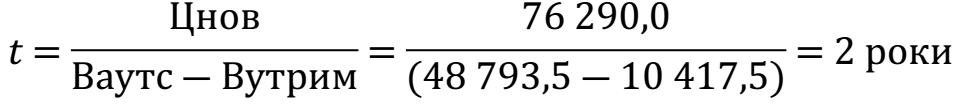 Профілограф швидкості звукуОсвоєння – 337 тис. грн., фінансування – 359 тис. грн. з ПДВ.Кількість – 1 шт. Відповідно до умов договору №113-В-ФДЛ-20 від 17.04.2020 укладеного з ТОВ «Транзас Україна».Придбання зазначеного обладнання необхідно, в зв’язку з моральним і фізичним зносом двох профілографів (SVP-15 і SVP-14Т), встановлених на промірних катерах Стрімкий і Фліппер. Профілограф швидкості звуку SVP-14Т був закуплений у 2011 році в складі комплексу площадкового виміру глибин згідно договору від 28.01.2011 №40/В-11.Профілограф швидкості звуку SVP-15Т був закуплений у 2013 році в згідно договору від 19.12.2012 №435/В-12 з метою до оснащення  однопроменевого ехолоту, що встановлений на катері «Фліпер».Профілографи швидкості звуку використовуються в місці виконання промірних робіт для отримання значень швидкості звуку у водному середовищі в залежності від глибини - профілів швидкості звуку. Як правило, профіль швидкості звуку представляється у вигляді таблиці. Швидкість звуку у воді змінюється в залежності від тиску (або глибини), температури і солоності води. Збільшення цих параметрів призводить до збільшення швидкості звуку в воді. Дані швидкості звуку у воді, одержувані за допомогою профілографів, використовуються при виконанні батиметричних зйомок ехолотами. Термін окупності капітальних вкладень не визначається, оскільки закупівля необхідна для придбання профілографів швидкості звуку з метою забезпечення безперебійного виконання філією промірних робіт.GPS GNSS приймачі, контроллер, ехолотОсвоєння - 683 тис. грн., фінансування - 1 408 тис. грн. з ПДВЗаплановані видатки на 2020 рік складають: 1) фінансування та освоєння у І кварталі за договором, укладеним з ТОВ «КМС», поставку товару (GNSS приймачі з контролером) за яким здійснено в грудні 2019 р.; 2) освоєння та фінансування за укладеним договором ТОВ «Транзас Україна» на придбання ехолоту. Обґрунтування необхідності:Придбання ехолоту необхідно для виконання промірів глибин на БДЛК, ХМК, МПК ГСХ «Дунай-Чорне море» та на інших акваторіях та судноплавних каналах. Ехолот цього типу – це новітній електронний інструмент для батиметричної зйомки, який використовується для генерації точних графічних записів та виводу цифрових даних. Низьке енергоспоживання, портативність, простота використання, міцна конструкція та вмонтовані комунікаційні інтерфейси для пристроїв навігації та реєстрації даних. Електронний блок ехолоту дозволяє напряму підключатися до стандартного ноутбука та оснащено акустичним трансдьюсером для виконання промірів. Необхідність придбання нового ехолоту викликана списанням старого ехолоту Bathy-500, який був в постійній експлуатації у Дунайському регіоні з 2003 року. В даний час замість списаного ехолоту тимчасово використовується одночастотний ехолот Hydro-Box, який призначений для роботи на мілководді в складі переносного комплекту. В умовах різких перепадів глибин і підвищеної каламутності води, що характерно для Дунайського регіону, використовуваний ехолот часто дає збої в роботі. Термін окупності капітальних вкладень не визначається, оскільки закупівля здійснюється з метою забезпечення безперебійного виконання філією промірних та геодезичних робіт.Обладнання та спорядження для днопоглиблювального флотуНа 2020 рік для суден днопоглиблювального флоту заплановано придбання основних засобів з метою їх заміни або нового укомплектування.Укомплектування суден днопоглиблювального флоту проводиться відповідно до вимог наступних нормативних документів:РД 31.20.01-97 «Правила технической эксплуатации морских судов. Основное руководство»;Вимоги правил класифікації суден Регістром Судноплавства України в частині укомплектування та забезпечення суден інвентарем, обладнанням та необхідним ЗІПом до суднових механізмів;ДСП 7.7.4.-057-2000 «Державні санітарні правила для морських суден України» затверджених постановою Головного державного санітарного лікаря України від 20.12.2000 № 57 (п.2 «Суднові приміщення» розділу 1 «Вимоги до проектування, будівництва, переобладнання та ремонту суден»; п.5 «Санітарні вимоги щодо утримання суднових приміщень…» розділу 2 «Санітарно-гігієнічні вимоги, що підлягають виконанню при експлуатації суден»);КНД 31.2.003.03-96 «Нормы снабжения инвентарным имуществом и инструментом».Деталізована інформація:ФІЛІЯ «ДНОПОГЛИБЛЮВАЛЬНИЙ ФЛОТ»GPS-навігаторОсвоєння – 1 243 тис. грн., фінансування – 1 326 тис. грн. з ПДВКількість – 11 шт. З метою дотримання вимог Положення про річкову інформаційну службу на внутрішніх водних шляхах України, затвердженого наказом Мінінфраструктури від 25.02.2011 № 7, Правил класифікації та побудови суден внутрішнього плавання Регістру судноплавства України (видання 2016 р.), Керівництва з огляду морських суден в експлуатації (РОМСЭ) Регістру судноплавства України (видання 2009 р.), Правил щодо облаштування морських суден Регістру судноплавства України (видання 2011 р.), наказу Міністерства транспорту та зв’язку України від 22.07.2008 № 912 необхідно укомплектувати GPS-навігаторами 8 суден технічного флоту філії, а саме - земснаряди «Євген Колодочка», «Дніпровський-5»; буксирні теплоходи «Айдар», «Шляховий-301», «Шляховий-303»; робочі теплоходи «Затока», «Опал», «Пошуковий-1», «СЗ-1», «Створ», «Шляховий-10».Дизель-генераторОсвоєння – 3 375 тис. грн., фінансування – 3 600 тис. грн. з ПДВКількість – 3 шт. З метою забезпечення роботи суден технічного флоту враховуючи, що на даний час вироблений моторесурс двигунів необхідно здійснити заміну та/або додаткове встановлення дизель-генераторів:– встановлення стояночного дизель-генератора на теплохід «Затока» з метою забезпечення автономності відстою судна поза межами відстійних пунктів (живлення камбузу та побутових приміщень, заряджання акумуляторної групи без запуску головного двигуна);– заміна дизель-генератора т/х «Створ» для модернизації системи енергоживлення суднового обладнання (з переведенням живлення з 110В постійного струму на 220В змінного);– укомплектування новим стояночним дизель-генератором земснаряду «Є.Колодочка» для економії дизельного палива.Мотопомпа пожежнаОсвоєння – 0 тис. грн., фінансування – 188 тис. грн. з ПДВНа виконання умов раніше укладеного ДП «АМПУ» договору. З метою забезпечення суден філії засобами боротьби з вогнем, а також, для оперативного реагування на надзвичайні ситуації в місцях базування суден.Плавучий пульпопровідОсвоєння – 32 015 тис. грн., фінансування – 34 140 тис. грн. з ПДВКількість – 1 шт. Землесосний снаряд «Дніпровський-5» (проект 23-112, 1965р.п.), який передано з балансу ДП «Укрводшлях» на баланс ФДФ ДП «АМПУ», плавфулером не укомплектований. Для забезпечення технічної експлуатації земснаряду, класифікаційний ремонт якого завершується у 2020 році, є необхідним укомплектування новим плавфулером діаметром 700 мм і довжиною 500 м.У 2019 році філією «Днопоглиблювальний флот» проведено процедуру закупівлі зазначеного рефулера, визначено переможця ТОВ «Укртракрейл», з яким укладено договір № 48-ФДФ-19 від 26.11.2019.ЕхолотиОсвоєння – 252 тис. грн., фінансування – 269 тис. грн. з ПДВ Кількість – 16 шт. З метою дотримання вимог Положення про річкову інформаційну службу на внутрішніх водних шляхах України, затвердженого наказом Мінінфраструктури від 25.02.2011 № 7, Правил класифікації та побудови суден внутрішнього плавання Регістру судноплавства України (видання 2016 р.), Керівництва з огляду морських суден в експлуатації (РОМСЭ) Регістру судноплавства України (видання 2009 р.), Правил щодо облаштування морських суден Регістру судноплавства України (видання 2011 р.), наказу Міністерства транспорту та зв’язку України від 22.07.2008 № 912, необхідно укомплектувати судновими ехолотами 16 суден технічного флоту філії, у тому числі: земснаряди «Євген Колодочка», «Дніпровський-5»; буксирні теплоходи «Айдар», «Шляховий-301», «Шляховий-303»; робочі теплоходи «Затока», «Опал», «Створ»; корчукран «КК-5».Моточовни промірні з трейлерамиОсвоєння – 6 976 тис. грн., фінансування – 7 440 тис. грн. з ПДВКількість – 2 шт. Для забезпечення мобільності виконання пошукових (промірних) та тральних робіт на річкових ВВШ заплановано придбання та введення в експлуатацію у 2020 році двох промірних моточовнів з трейлерами.Придбання промірних моточовнів, обладнаних GNSS приймачами для позиціонування та курсу з двома мультичастотними GNSS антенами, однопроменевими ехолотами з двочастотним трансд'юсером обумовлено виробничою потребою філії «Днопоглиблювальний флот».Для забезпечення ефективної експлуатації річкових судноплавних шляхів необхідне постійне виконання промірних робіт.Зокрема щорічно виконуються проміри глибин мілководних частин річок з метою визначення об’ємів днопоглиблювальних робіт та контролю за якістю їх виконання, повторні (моніторингові) глибин на перекатах річок.На сьогодні проміри виконуються з моточовнів, оснащених однопроменевими ехолотами ЭИР-10. Загальна площа внутрішніх водних шляхів на р. Дніпро, Прип’ять та Південний Буг, що потребує системного обстеження складає 119,55 км2. У зв'язку із вищезазначеним та з метою забезпечення оперативного виконання якісних промірів глибин на судноплавних річках, підхідних каналах до річкових портів, терміналів та пристаней, якісного визначення об’ємів днопоглиблення необхідно придбання спеціалізованих промірних моточовнів, обладнаних промірними комплексами. Для найкращого результату промірний комплекс повинен бути змонтований на моточовні в процесі виготовлення судна.Устаткування судна має включати: навігаційну систему з радаром і картплотером, однопроменевий промірний комплекс, холодильник, кондиціонер, санвузол, автономний обігрівач, інверторний генератор електричного струму 2 кВт (для живлення електронного обладнання), шафи для одягу та інвентарю, рундуки, танки для палива. У рубці повинно бути обладнане робоче місце гідрографа, на якому комфортно управляти обладнанням при зборі даних. В комплекті з моточовном має бути трейлер відповідного розміру для транспортування судна по суходолу.Придбання промірних моточовнів надасть можливість значно поліпшити точність і ефективність виміру глибин, підрахунку обсягів запланованих і виконаних днопоглиблювальних робіт та даних про інтенсивність замулювання судноплавних шляхів.Очікуваний економічний ефект від придбання 1 промірного моточовна з однопроменевим промірним комплексом (порівняно з витратами на аутсорсинг) складає 1 609,4 тис. грн. на рік з терміном окупності 2 роки.Техніко-економічні розрахунки:Усереднена швидкість руху судна при виконанні промірів – 5,3 вузлів або 10 км/год.Добова продуктивність промірних робіт – 7,2 км2/добу.Річний обсяг тральних і промірних робіт  – 120 км2.Річна вартість утримання судна (паливно-мастильні матеріали – 1 800,0 тис.грн., технічне обслуговування – 1 000,0 тис.грн.) – 2 800,0 тис. грн./рік.Вартість робіт на умовах аутсорсингу (травень 2018 р., https://prozorro.gov.ua/tender/UA-2018-05-08-000803-c) – 3 589 999,20 грн. без ПДВ / 97,7 км2 = 36,745 тис. грн./ км2.Річна сума економії витрат при використанні власного судна порівняно з аутсорсингом (п.5 * п.3 – п.4) – 1 609,4 тис. грн./рік.Обсяг капітальних інвестицій – 3 100,0 тис. грн.Термін окупності інвестицій (п.7 / п.6) – 2 роки.Придбання промірних моточовнів забезпечуватиме виконання підприємством статутних завдань та вимог нормативних актів з питань створення безпечних умов судноплавства на ВВШ України:Положення про державну систему управління безпекою судноплавства, затверджене постановою Кабінету Міністрів України від 07.10.09 № 1137;Положення про навігаційне забезпечення судноплавства на внутрішніх водних шляхах України, затверджене наказом Мінтрансзв’язку від 14.06.2007 № 498.РадариОсвоєння – 2 211 тис. грн., фінансування – 2 358 тис. грн. з ПДВ.З метою дотримання вимог Положення про річкову інформаційну службу на внутрішніх водних шляхах України, затвердженого наказом Мінінфраструктури від 25.02.2011 № 7, Правил класифікації та побудови суден внутрішнього плавання Регістру судноплавства України (видання 2016 р.), Керівництва з огляду морських суден в експлуатації (РОМСЭ) Регістру судноплавства України (видання 2009 р.), Правил щодо облаштування морських суден Регістру судноплавства України (видання 2011 р.), наказ Міністерства транспорту та зв’язку України від 22.07.2008 №912 необхідно укомплектувати радарами 6 суден технічного флоту, а саме:-	земснаряд «Євген Колодочка» – заміна радару на судні, що здійснює плавання в умовах обмеженої видимості та у нічний час;-	буксирні теплоходи «Айдар» – заміна радарів як для суден незалежно від зони плавання;-	буксирні теплоходи «Шляховий-301», «Шляховий-303» – установка нових радарів у зв’язку з їх фактичною відсутністю та з метою рекласифікації судна під район плавання В1 як для буксирів незалежно від зони плавання;-	робочі теплоходи «Створ», «Затока» – установка нових радарів у звязку з їх фактичною відсутністю як для суден, що здійснюють плавання в умовах обмеженої видимості та у нічний час.Радіолокаційний відповідачОсвоєння – 45 тис. грн., фінансування – 48 тис. грн. з ПДВ.З метою дотримання вимог Положення про річкову інформаційну службу на внутрішніх водних шляхах України, затвердженого наказом Мінінфраструктури від 25.02.2011 № 7, Правил класифікації та побудови суден внутрішнього плавання Регістру судноплавства України (видання 2016 р.), Керівництва з огляду морських суден в експлуатації (РОМСЭ) Регістру судноплавства України (видання 2009 р.), Правил щодо облаштування морських суден Регістру судноплавства України (видання 2011 р.), наказ Міністерства транспорту та зв’язку України від 22.07.2008 №912 необхідна заміна застарілого обладнання для судна технічного флоту(буксирний теплохід «Айдар»), що буде експлуатуватися в районі плавання В1 і вище.Системи АІС (клас А) з монтажемОсвоєння – 1 575 тис. грн., фінансування – 1 680 тис. грн. з ПДВ.Відповідно до підпункту 3 пункту 2.1.1 частини 12 «Правил класифікації та побудови суден внутрішнього плавання» Регістру судноплавства України (видання 2016 р.) – 7 суден технічного флоту, а саме: земснаряд «Євген Колодочка» – заміна застарілого обладнання;буксирний теплохід «Айдар», – заміна застарілого обладнання;буксирні теплоходи «Шляховий-301», «Шляховий-303» – встановлення нового обладнання у звязку з його фактичною відсутністю;робочі теплоходи «Затока», «Створ» – заміна застарілого обладнання;робочий теплохід «Опал» – встановлення нового обладнання у звязку з його фактичною відсутністю.КомпасОсвоєння – 141 тис. грн., фінансування – 150 тис. грн. з ПДВ.Для буксирного теплоходу «Айдар» відповідно до підпункту 1 пункту 2.1.1 частини 12 «Правил класифікації та побудови суден внутрішнього плавання» Регістру судноплавства України (видання 2016 р.).Радіостанції стаціонарні УКХОсвоєння – 460 тис. грн., фінансування – 491 тис. грн. з ПДВ.Для забезпечення 12 суден технічного флоту, в тому числі:-	земснаряди «Є.Колодочка», «Дніпровский-5», «UAK-1635-K»;-	буксирні теплоходи «Айдар», «Шляховий-301», «Шляховий-303»;-	корчукран «КК-5»;-	робочі теплоходи «Затока», «Опал», «Пошуковий-1», «Створ», «Шляховий-10».Система позиціювання для земснарядуОсвоєння – 675 тис. грн., фінансування – 720 тис. грн. з ПДВ.Необхідна для забезпечення сучасного рівня, точності та належної якості виконання днопоглиблювальних робіт земснарядом НСЗ-6 «Скиф» на річкових ВВШ, каналах та акваторіях морських портів та дотримання вимог, передбачених НД 31.7.002-2005 «Інструкція про порядок і процедуру виконання промірних робіт для будівельно-експлуатаційних цілей», затвердженої наказом Мінтрансу України від 10.05.2005 № 186.Система комплектується обладнанням для супутникового позиціювання земснаряду (GPS та/або ГЛОНАСС), координатної прив'язки та обробки вимірювань, а також комп’ютером для обробки технічної інформації в процесі виконання днопоглиблювальних робіт з установленим програмним забезпеченням HYPACK та AutoCAD.Система позиціонування забезпечує точне визначення позиції земснаряда на прорізи із зазначенням на дисплеї оператора його обрису, ділянки проведення робіт, збереження курсу і фіксації положення при здійсненні переходів з/на ділянки днопоглиблювальних робіт.Установлене на земснаряді обладнання морально та фізично застаріло, є неремонтопридатним, введено в експлуатацію понад 15 років тому та за даними бухгалтерського обліку має залишкову вартість 0,4 тис. грн.Програмне забезпечення типу AutoCAD, що встановлюється на персональний комп’ютер, необхідне для створення в електронному вигляді планів ділянок днопоглиблення, на основі яких за допомогою програмного забезпечення типу HYPACK налагоджується робота системи в цілому.Придбання системи позиціонування значно поліпшить точність і ефективність виконання днопоглиблювальних робіт що дасть змогу вийти на сучасний рівень виконання днопоглиблювальних робіт на річкових водних шляхах та акваторіях морських портів с метою забезпечення безпеки судноплавства.Плоти рятувальніОсвоєння – 0 тис. грн., фінансування – 2 108 тис. грн. з ПДВ.На виконання умов раніше укладеного ДП «АМПУ» договору №36-В-ФДФ-19 від 29.08.2019.ХЕРСОНСЬКА ФІЛІЯМетеорологічна станціяОсвоєння – 0 тис. грн., фінансування – 10 тис. грн. з ПДВ.На виконання умов раніше укладеного ДП «АМПУ» договору.4020/2 Автотранспорт, спеціалізована техніка та обладнання до нихАвтотранспортні засоби, що запропоновані філіями до придбання у 2020 році, необхідні для транспортного забезпечення філій ДП «АМПУ» виконання своїх виробничих та службових завдань. Цей автотранспорт буде використовуватися як замість автотранспорту, який не експлуатується і підлягає списанню через несправний технічний стан, фізичний та моральний знос, так і на заміну автотранспорту, який зараз задіяний у виробничих процесах філій ДП «АМПУ», однак витрати на його експлуатацію та утримання значно високі, через багаторічне інтенсивне використання. Більшість автотранспорту, який планується до заміни, 1990 – 2000 років випуску, має пробіг понад 600 000 км, а окремі мають понад 900 000 км. Враховуючи великі щозмінні пробіги автотранспорту, на момент заміни більшість з їх буде мати пробіг близько 1 000 000 км. При такому великому пробігу, проведення відновлювальних та капітальних ремонтів є недоцільним. Цей автотранспорт не відповідає діючим сучасним екологічним нормам в частині забруднюючих викидів та мають надмірне споживання пального в порівнянні з технічними властивостями сучасних автомобілів, які плануються до придбання. Також, на автотранспорт, що планується придбати, буде надана гарантія строком від двох років (або 100 000 км пробігу), тому філіями на цій час не будуть витрачатися оборотні кошти на проведення ремонтних робіт та закупку запчастин для нових автомобілів.Заплановані витрати на закупівлю нового автотранспорту визначені на підставі проведених філіями моніторингу цін на окремі види автотранспорту, що діють на ринку України, і які запропоновані офіційними дилерами виробників автотранспорту та спеціалізованої техніки, а також з урахуванням підвищення вартості, згідно Закону України «Про Державний бюджет України».ПІВДЕННА ФІЛІЯДля забезпечення максимально ефективного, безперебійного виконання Південною філією ДП «АМПУ» своїх виробничих завдань, в 2021 році заплановане придбання двох легкових автомобілів: типу Toyota Camry, або еквівалент та Hyundai H-1, або еквівалент.  Адміністрацією МП Південний за результатом розгляду звернення ДП «Укрсервіс Мінтрансу» було прийнято рішення про передачу транспортних засобів (електромобіль Hyundai Ioniq Electric, державний номер АА 9585 ТА та автомобіль Toyota Camry Prestige, державний номер АА 6887 ТА) з балансу Південної філії ДП «АМПУ» на баланс ДП «Укрсервіс Мінтрансу».З метою забезпечення всіх підрозділів, служб відділів філії транспортними засобами для виконання ними своїх посадових обов’язків, нормальної та сталої роботи філії в частині транспортного забезпечення, є гостра необхідність в придбання 2 одиниць легкових автомобілівЛегковий автомобільОсвоєння - 910 тис. грн., фінансування - 950 тис. грн. з ПДВКількість - 1  од. Основні необхідні технічні характеристики:Легковий автомобільОсвоєння – 1 054 тис. грн., фінансування – 1 100 тис. грн. з ПДВКількість – 1  од. Основні необхідні технічні характеристики:ФІЛІЯ «ДЕЛЬТА-ЛОЦМАН»Легковий автомобіль (універсал)Освоєння – 511 тис. грн., фінансування – 608 тис. грн. з ПДВ. Кількість – 1 од. Технічні характеристики автотранспорту, який планується до придбання:Легковий пасажирський автомобіль (пасажиромісць не більше 8)Освоєння – 2 622 тис. грн., фінансування – 3 121 тис. грн. з ПДВ. Кількість – 2 од. Технічні характеристики автотранспорту, який планується до придбання:Автотранспорт, що планується до придбання, використовуватиметься на заміну існуючого автотранспорту, який на теперішній час задіяний у виробничому процесі філії, а саме для цілей перевезення працівників та вантажів між підрозділами філії та портами в м. Одеса, м. Миколаїв, м. Маріуполь. Завантаженість автотранспорту – щоденна, цілодобова. Станом на 31.12.2019 року автотранспорт, що планується до заміни, має пробіг понад 700 000 км. Враховуючи великі щозмінні пробіги (понад 500 км на зміну) на дату заміни більшість автотранспорту буде мати пробіг близько 1 000 000 км. При такому великому пробігу, враховуючи завантаженість транспортних засобів, стає недоцільним проведення відновлювальних ремонтів  (ремонт двигуна, ремонт КПП, ремонт заднього мосту, ходової частини, кузову з відновлюванням лакофарбового покриття) з огляду на те, що в деяких випадках такий вид ремонту був неодноразово проведений. Таким чином, потрібно здійснювати повну заміну деяких вузлів, а саме: двигуни (зокрема, двигуни на автомобілі ГАЗ 32213-14 на територію України не поставляються), коробки передач, мости та елементи кузова та салону тощо.Детальну інформацію щодо автотранспортних засобів, запланованих до заміни, наведемо у вигляді таблиці, що наведена нижче.Крім того, у вартості враховано суму податку до пенсійного фонду та витрати на реєстрацію в сервісному центрі МВС. Зазначений автотранспорт, у разі необхідності, відповідно до Порядку списання майна, яке обліковується на балансі державного підприємства «Адміністрація морських портів України» та окремих балансах відокремлених підрозділів, затвердженого наказом ДП «АМПУ» від 27.11.2017 №335, може буде переданий іншим філіям ДП «АМПУ», які матимуть потребу на відповідний транспорт. Також необхідно зазначити, що на автотранспорт, який планується придбати у 2020 році, буде надана гарантія строком на два роки (або 120 000 км пробігу), на період дії якої, філією не витрачатимуться оборотні кошти на проведення ремонтних робіт та закупку запчастин.При цьому, з метою визначення ефективності капіталовкладень, розглянемо альтернативний варіант – залучення аутсорсингових ресурсів.Так, у разі укладання договорів зі спеціалізованими організаціями по доставці співробітників філії «Дельта-лоцман» автотранспортними засобами контрагента на заміну автотранспорту філії, вартість перевезень на рік складатиме (орієнтовно, визначена на підставі даних інтернет-ресурсу):Зважаючи на вище перелічене, заплановані видатки на 2020 рік, порівняно з витратами на аутсорсинг, є ефективними. ФІЛІЯ «ДНОПОГЛИБЛЮВАЛЬНИЙ ФЛОТ»Легковий вантажопасажирський автомобіль (пікап)Освоєння – 2 476 тис. грн., фінансування – 2 640 тис. грн. з ПДВ.Кількість – 2 од. Основні необхідні технічні характеристики:Придбання двох нових вантажопасажирських повнопривідних автомобілів типу Toyota HiLux (або еквівалент) планується виходячи з виробничої необхідності транспортного забезпечення виконання провідними підрозділами філії своїх виробничих завдань, які можливо здійснити тільки потужним вантажопасажирським автомобілем, характеристика ходової частини якого відповідає формулі 4х4. Виробничі служби філії в своїй роботі використовують різноманітне обладнання, інструменти, запасні частини тощо, що є досить габаритним вантажем. Роботи виконуються по всій території України, в будь-яку пору року, при складних погодних умовах (ожеледиця, снігові замети) та стану автомобільних доріг. Використання вантажопасажирських автомобілів типу пікап дозволить здійснити безпечну одночасну доставку працівників філії, інженерно-технічного персоналу та необхідне обладнання і вантажі до об'єктівНа теперішній час, філія не має в своєму розпорядженні жодного однотипного вантажопасажирського автомобіля. На балансі філії перебуває 11 одиниць транспортних засобів з терміном експлуатації понад 15 років. 8 автомобілів потребують проведення їм значних поточних та капітальних ремонтів. Вартість таких ремонтів порівнянна ринкової вартості придбання нових автомобілів, використання яких значно зменшать щорічні витрати філії на утримання парку автомобілів у технічно справному стані, витрати на проведення необхідних ремонтів, зменшать загальні витрати на паливо та мастильні засоби. Термін корисного використання кожного нового автомобіля складе не менше 8 років, в залежності від умов експлуатації.Легковий автомобіль (седан)Освоєння – 1 013 тис. грн., фінансування – 1 080 тис. грн. з ПДВКількість – 1 од. Основні необхідні технічні характеристики:Для організації роботи з керівництва філії, своєчасного виконання своїх службових завдань посадовими особами філії поза межами місцезнаходження управління філії, для забезпечення участі керівництва філії у нарадах та зустрічах, здійснення відряджень, у т.ч закордонних, заплановано придбання у 2020 році одного легкового автомобіля типу Toyota Camry або еквівалент. Термін корисного використання нового автомобіля складе не менше 8 років, в залежності від умов експлуатації.ФІЛІЯ «ОЛЬВІЯ»Автомобіль вантажний (сідловий тягач) в комплекті з автоцистерною V=20 м3.Освоєння – 2 417 тис. грн., фінансування – 2 900 тис. грн. з ПДВВідповідно до п. 8.1 наказу Міністерства інфраструктури України від 27.05.2013 р. № 316, адміністрація порту повинна забезпечити обов’язкове прийняття із судна всіх видів забруднень (за винятком баластних вод) за весь час стоянки судна в морському порту. Відповідно до ст. 19 Закону України  «Про морські порти України» вказані послуги надаються включно державними підприємствами в порядку встановленому наказом Міністерства інфраструктури України від 21.08.2013 р. № 631.Керуючись наказом в.о. Голови  ДП «АМПУ» від 17.05.2016 р. № 24, приймання лляльних вод та нафтошламу з суден, що знаходяться в акваторії СМП «Ольвія» здійснюються силами Миколаївської філії ДП «АМПУ». Але звертаємо Вашу увагу на те, що вказані плавзасоби не приймають стічні води. На теперішній час філія «Ольвія» не має в своєму розпорядженні обладнання, авто та плавзасобів та не може забезпечити власними силами процес приймання забруднюючих речовин (стічних вод) з суден. На даний момент вартість послуг зняття стічних вод з суден, що знаходяться в акваторії СМП «»Ольвія» складає 828 грн./м3. З урахуванням роботи ТОВ «Компанія «Євровнєшторг», орієнтовний щорічний об’єм зняття стічних вод в 2020 році складає 1400 м3. Тобто умовні витрати філії на ці роботи в 2020 році складатимуть 1159,2 тис. грн. У разі введення в експлуатацію вантажного автомобіля з цистерною, собівартість зняття стічних вод в філії «Ольвія» на даний момент складала б 277,0 грн./м3. Витрати за рік – 387,7 тис. грн. Економія – 771.5 тис. грн. Строк окупності автомобіля – 3 роки.Річні витрати на утримання та експлуатацію вантажного автомобіля:З метою дотримання вимог законодавства та для забезпечення безперервного процесу приймання із суден, з яких справляється санітарний збір, забруднюючих речовин (стічні води) та недопущення виникнення конфліктних ситуацій та скарг капітанів суден.4020/3 Серверне та комунікаційне обладнання, засоби обчислювальної технікиАПАРАТ УПРАВЛІННЯСистема зберігання даних. Освоєння – 12 000 тис.грн., фінансування – 14 400 тис.грн. з ПДВ. Враховуючи впровадження системи електронного документообігу з корпоративним порталом та в зв’язку з суттєвим збільшення обсягів інформації, яка обробляється та зберігається в центрі обробки даних ДП «АМПУ» з метою збільшення швидкодії та обсягу дискового простору ЦОД в апараті управління ДП «АМПУ», забезпечення резервного копіювання централізованих інформаційних ресурсів підприємства, потребується придбання систем резервного копіювання даних. Крім цього, потребується фінансування витрат на закупівлю обладнання для розширення наявної системи зберігання даних передбаченого чинним договором №78-В-АМПУ-2019 від 25.07.2019.Обладнання для серверів. Освоєння – 3 000 тис.грн., фінансування – 3 600 тис.грн. з ПДВ. З метою збільшення серверної потужності апарату управління ДП «АМПУ», враховуючи впровадження системи електронного документообігу з корпоративним порталом, збільшення обсягів даних, які обробляються в режимі реального часу та впровадження інформаційних систем ГІС та ERP, необхідно придбати оперативну пам'ять для модернізації серверного обладнання.Мережеве обладнання та засоби мережевого захисту. Освоєння – 12 700 тис.грн., фінансування – 15 240 тис.грн. з ПДВ. З метою забезпечення відмовостійкості та високої швидкості передавання даних в локальній обчислювальній мережі ДП «АМПУ», а також з урахуванням необхідності модернізації бездротової мережі та структурованої кабельної системи підприємства, необхідно придбання мережевого обладнання та SFP модулів, які забезпечують передавання даних зі швидкістю до 1 Гбіт/сек. Для оновлення WiFi мережі в м. Києві, необхідно передбачити придбання 22 одиниць мережевого обладнання. Забезпечення впровадження в апараті управління ДП «АМПУ» системи автоматизованого оповіщення. Для проведення розрахунків за договором № 67-В-АМПУ-19 від 10.07.2019 за мережеве обладнання.Засоби IP-телефонії. Освоєння – 1 560 тис.грн., фінансування – 1 872 тис.грн. з ПДВ. Відповідно до Концепції уніфікації комунікацій ДП «АМПУ» (введена в дію наказом ДП «АМПУ» від 05.10.2016 № 349) передбачено оновлення засобів фіксованого зв’язку з переходом на IP-телефонію, в т.ч. фінансування витрат на закупівлю обладнання для IP-телефонії, відповідно до договору № 84-В-АМПУ-19 від 15.08.2019.ЧОРНОМОРСЬКА ФІЛІЯМережеве обладнання. Освоєння – 562 тис.грн., фінансування – 600 тис.грн. з ПДВ. З метою забезпечення відмовостійкості та високої швидкості передавання даних в локальній обчислювальній мережі ДП «АМПУ», а також з урахуванням необхідності модернізації бездротової мережі та структурованої кабельної системи підприємства, необхідно придбання мережевого обладнання та SFP модулів, які забезпечують передавання даних зі швидкістю до 1 Гбіт/сек, а саме: Чорноморській філії ДП «АМПУ» для забезпечення відмово стійкості необхідно придбання 1 комутатору Cisco Catalyst 3850.МАРІУПОЛЬСЬКА ФІЛІЯЗовнішні батареї для ДБЖ. Освоєння – 25  тис.грн., фінансування – 30 тис.грн. з ПДВ. Для забезпечення безперервного електроживлення мережевого обладнання в комутаційних шафах філії ДП «АМПУ» потребується придбання 1 зовнішньої батареї для ДБЖ.Система кондиціонування машинного залу. Освоєння – 35  тис.грн., фінансування – 42 тис.грн. з ПДВ. Для забезпечення стабільної роботи комунікаційного обладнання філії ДП «АМПУ» потребується придбання 1 системи кондиціювання машинного залу. Моноблоки. Освоєння – 350  тис.грн., фінансування – 420 тис.грн. з ПДВ. Для планового оновлення комп’ютерного обладнання Маріупольської філії необхідно придбання 12 моноблоків конфігурації №4.ПІВДЕННА ФІЛІЯДесктоп. Освоєння – 1 000 тис.грн., фінансування – 1 200 тис.грн. з ПДВ.іДля планового оновлення техніки та з метою заміни морально застарілого комп’ютерного обладнання необхідно придбати 40 моноблоків конфігурації №4.Ноутбук. Освоєння – 46 тис.грн., фінансування – 48 тис.грн. з ПДВ. Для планового оновлення техніки та з метою заміни морально застарілого комп’ютерного обладнання необхідно придбати ноутбук конфігурації №1Мережеве обладнання. Освоєння – 128 тис.грн., фінансування – 121 тис.грн. з ПДВ. Для планового оновлення техніки та з метою заміни морально застарілого мережевого обладнання необхідно придбати 3 мережевих комутаторів.Система збереження даних. Освоєння – 690 тис.грн., фінансування – 720 тис.грн. з ПДВ. З метою прискорення обміну даними та збільшення обсягу дискового простору, а також заміни наявного застарілого обладнання потребується придбання системи зберігання даних.Багатофункціональні пристрої А4 (колір) . Освоєння – 115 тис.грн., фінансування – 120 тис.грн. з ПДВ. Для оновлення парку друкуючої техніки філії  потребується придбання 4 БФП А4 конфігурація №4.Багатофункціональні пристрої А4. Освоєння – 575 тис.грн., фінансування – 600 тис.грн. з ПДВ. Для оновлення парку друкуючої техніки філії  потребується придбання 10 БФП А4 конфігурація №1.Багатофункціональні пристрої А3. Освоєння – 230 тис.грн., фінансування – 240 тис.грн. з ПДВ. Для оновлення парку друкуючої техніки філії  потребується придбання 2 БФП А3 конфігурація №1.ФІЛІЯ «ДЕЛЬТА-ЛОЦМАН»Моноблок. Освоєння – 219 тис.грн., фінансування – 263 тис.грн. з ПДВ. Для планового оновлення та з метою заміни морально застарілого комп’ютерного обладнання, яке використовується з програмним забезпеченням Windows ХР (що не підтримуються виробником і не відповідає вимогам інформаційної безпеки) необхідно придбати 7 моноблоків конфігурації №4.Мережеве обладнання. Освоєння – 1 712 тис.грн., фінансування – 2 054 тис.грн. з ПДВ. З метою забезпечення відмовостійкості та високої швидкості передавання даних в локальній обчислювальній мережі ДП «АМПУ», а також з урахуванням необхідності модернізації бездротової мережі та структурованої кабельної системи підприємства, необхідно придбання мережевого обладнання та SFP модулів, які забезпечують передавання даних зі швидкістю до 1 Гбіт/сек, а саме: філії «Дельта-лоцман» ДП «АМПУ» для забезпечення можливості передавання даних на високій швидкості до 10Гб/с потребується придбання 7 одиниць мережевого обладнання.Багатофункціональні пристрої А3. Освоєння –30  тис.грн., фінансування – 36 тис.грн. з ПДВ. Для планового оновлення та з метою заміни морально застарілого периферійного обладнання філії ДП «АМПУ» потребується придбання 1 БФП А3 конфігурація №1.Засоби криптографічного захисту інформації. Освоєння – 1 705  тис.грн., фінансування – 1 705 тис.грн. з ПДВ. Для забезпечення шифрування ІР-трафіку «Дельта-лоцман» потребується придбання 50 одиниць засобів криптографічного захисту інформації CryptoIP-459. IP-шифратор CryptoIP-459 с грифом «конфидент» який призначений для криптографічного захисту конфіденційної інформації, забезпечує наскрізне шифрування IP-трафіку, який передається між захищеними локально обчислювальними мережами через ІР-мережу загального користування. В цьому пристрої використовуються алгоритми криптографічного захисту інформації у тому числі шифрування - ДСТУ ГОСТ 28147: 2009, що рекомендується Державною службою спецзв’язку та захисту інформації України.Джерело безперебійного живлення. Освоєння - 1 097 тис. грн., фінансування - 1 316 тис. грн. з ПДВ. Джерело безперебійного живлення для підвищення автономності обладнання серверної для гарантованого автономного живлення серверів та коректного їх відключення в разі знеструмлення серверної кімнати. Зазначене обладнання відпрацювало строки, які значно перевищують встановлені виробником, морально та фізично застаріли, неодноразово ремонтувалися. На даний час їх потужність не відповідає виробничим потребам. Аппаратура яку планується замінити: Джерело безперебійного живлення моделі Symmetra 8кВА, Інвент. № 2647, рік введення в дію 2003, кінцева дата експлуатації 01.06.2017. Вартість визначено згідно договору №237-В-ФДЛ-19 від 30.08.2019, укладеному  з ТОВ «Сантарекс».Мережеве обладнання. Освоєння - 1 090 тис. грн., фінансування - 1 309 тис. грн. з ПДВ. Придбання зазначеного обладнання здійснюється з метою заміни застарілого обладнання, розширення мережі передачі даних філії та підвищення відмовостійкості. У зв’язку з відсутністю мережевого обладнання яке зможе комутувати мережеві потоки такої швидкості, існує необхідність придбання мережевого обладнання з інтерфейсами типу SFP+ здатними з’єднати частину мережі підприємства в якій працюють користувачі з частиною мережі підприємства де розміщуються комплекси обробки даних на швидкості щонайменше 10Гб/с з використанням резервних каналів доступу до сервісів (тобто мережеве обладнання повинно мати щонайменше 4 мережеві інтерфейси типу SFP+ швидкістю 10Гб/с). Вартість визначено згідно договору №347-В-ФДЛ-19 від 13.12.2019, укладеного  з ТОВ «Сантарекс».Комплектування номенклатури серверного та комунікаційного обладнання тощоОсвоєння - 65 тис. грн., фінансування - 0 тис. грн. з ПДВВведення до експлуатації основних засобів на суднах техфлоту та комплектування номенклатури з рахунку 207 «Запчастини» відділом технічного обслуговування постів руху регулювання суден.Придбання обладнання для постів служби регулювання руху суденОсвоєння – 55 615 тис. грн., фінансування – 68 190 тис. грн. з ПДВКапітальні інвестиції в технологічне обладнання постів регулювання руху суден мають на меті підтримку необхідного рівня надійності апаратурно-програмних комплексів постів РРС з метою безумовного виконання вимог міжнародних нормативних документів щодо діяльності СРРС (Рекомендація МАМС V-128 Вимоги до експлуатаційних і технічних характеристик обладнання VTS та Керівництво МАМС зі служб VTS 2012 р.) з метою неухильного забезпечення безпеки мореплавства в територіальних водах України.Обґрунтування необхідності:Статтею 15 Закону України «Про морські порти України» однією з найважливіших складових мети створення адміністрації морських портів  України визначено організацію та забезпечення безпеки мореплавства.Служба регулювання руху суден (СРРС) - один з основних підрозділів філії «Дельта-лоцман» ДП «Адміністрація морських портів України», який виконує функцію забезпечення безпеки судноплавства в Азово-Чорноморському басейні України та на українській частині р. Дунай.До складу СРРС філії «Дельта-лоцман» входять 10 центрів та постів регулювання руху суден (ЦРРС та ПРРС), 7 автоматизованих радіолокаційних постів (АРЛП), 3 радіотехнічних пости зв’язку (РТПЗ) і оперативно-координаційний центр (ОКЦ).Об’єкти СРРС оснащені радіолокаційними та метеорологічними станціями, автоматизованими ідентифікаційними системами, засобами зв’язку та спеціальним програмно-математичним обладнанням, цілодобово функціонують в непереривному та безперебійному режимі.Основні функції об’єктів СРРС:виявлення суден на підходах до зони дії СРРС та встановлення зв’язку з ними;надання суднам навігаційно-гідрографічної та гідрометеорологічної інформації, інформації про наявність суден на маршрутах їх руху, навігаційної допомоги в складних метеорологічних і навігаційних умовах;організація руху і контроль руху суден за відповідними планами і графіками;надання суднам рекомендацій відносно черги руху, часу початку руху, маршруту, їх швидкості, місць якірних стоянок;попередження суден про порушення правил плавання на маршруті їх руху;попередження суден у випадку аварійних ситуацій і надання їм рекомендацій щодо уникнення зіткнень з іншими суднами, а також про небезпечне відхилення від встановлених маршрутів руху;збір, обробка, регістрація і архівація інформації про судна (їх назва, судновласник, вантаж, час перебування суден в портах та на якірних стоянках тощо).Діяльність СРРС регламентується Кодексом торговельного мореплавства України (розділ IV, глава 4, ст.ст. 110-115); «Типовим положенням про службу регулювання руху суден», затвердженим наказом Мінтрансу України від 28.05.2001 № 340; Резолюцією А.857 (20) Міжнародної морської організації «Настанова для СРРС»; «Положенням про лоцмана-оператора СРРС», затвердженим наказом Мінтрансу України від 28.05.2001 № 341; наказом Міністерства інфраструктури України від 08.05.2013  № 291 «Про затвердження порядку надання послуг з регулювання руху суден»; наказом  Міністерства інфраструктури України від 03.12.2013  № 966 «Про затвердження тарифів на послуги з регулювання руху суден».Для забезпечення безпеки мореплавства, а також з метою забезпечення ефективного використання державного майна, переданого адміністрації в господарське відання, необхідно забезпечити своєчасне оновлення та заміну обладнання, що бере безпосередню участь у виробничому процесі, в тому числі радіолокаційне, технологічне та радіорелейне обладнання для переоснащення постів СРРС.Об’єкти, заплановані до реалізації на 2020 рік, наведено детально нижче.Радіолокаційне та радіонавігаційне обладнання (освоєння 18 369 тис. грн. без ПДВ, фінансування 22 043 тис. грн. з ПДВ)Закупівля радіолокаційного обладнання, що передбачає придбання трьох радіолокаційних антен типу SG36.0H21 (фірми CHL) для встановлення на ЦРРС «Чорноморськ», АРЛП «Бурлача Балка» замість радіолокаційних антен GR-3014 зі складу РЛС, які були встановлені в 1991-1992 рр. та на АРЛП «Дніпровка» замість антенного поста «Terma», який експлуатується з 2001р.  Вище названі антени та антенний пост вже відпрацювали свій ресурс.Перелік радіолокаційного та радіонавігаційного обладнання, яке буде виведене з експлуатації, наведено в таблиці, що наведена нижче.Закупівля РЛС для ЦРРС «Чорноморськ», АРЛП «Корениха» та АРЛП «Богданівка» (освоєння 29 402 тис. грн. без ПДВ, фінансування 35 285 тис. грн. з ПДВ)Необхідність придбання радіолокаційного обладнання для переоснащення зазначених постів СРРС пов’язана з наступним.На ЦРРС «Чорноморськ» працює РЛС «Tokimek» (за обліком – Морской радар Токимэк), на АРЛП «Богданівка» АРЛП «Коріниха» - РЛС типу «Наяда-5» (за обліком – Прибор П-3-1, Редуктор вращения антенны РЛС, Антенный излучатель, Волноводный тракт и монтажный комплект РЛС (АРЛП «Богданівка»), Прибор П-3-2, Прибор А, Прибор К-3, Волноводный тракт и монтажный комплект РЛС (АРЛП «Корениха»). Зазначене радіолокаційне обладнання відпрацювало по 10 років  і більше, морально та фізично застаріло, неодноразово ремонтувалося. Запасні частини для даного обладнання не виготовляються, обладнання відновленню та ремонту не підлягає. Для переоснащення ЦРРС «Чорноморськ», АРЛП «Богданівка» АРЛП «Коріниха» необхідно придбати нові РЛС. У якості нових РЛС планується придбати для ЦРРС «Чорноморськ», АРЛП «Богданівка» – дві РЛС типу SBS-800-3, а для АРЛП «Корениха» – РЛС типу SBS-900-3 англійської фірми Kelvin Hughes.Радіолокаційне обладнання зазначеної фірми вже експлуатується нашим підприємством та показало конструктивні переваги перед аналогічною продукцією інших виробників. Вартість обладнання визначена відповідно до пропозицій потенційних постачальників. Монтаж радіолокаційного обладнання буде виконано власними силами працівників служби ІТ. Розрахунок економічної ефективності не наводиться, зважаючи на те, що основною метою реалізації проекту є забезпечення безпеки  мореплавства, що є головною функцією філії «Дельта-лоцман» ДП «АМПУ», а також виконання вимог Наказу Мінінфраструктури України від 26.06.2013 № 426 «Про затвердження Галузевої програми забезпечення безпеки судноплавства на 2014 – 2018 роки», Конвенції ООН з морського права 1982 року тощо та з метою вдосконалення функціонування системи забезпечення безпеки судноплавства.Технічне переоснащення та дообладнання головних об’єктів служби регулювання руху суден (СРРС) забезпечить виконання головних функцій СРРС у разі відмови або аварійного вимикання будь-якого вузла або блоку, що входять до складу технічних засобів СРРС, та підвищить рівень безпеки судноплавства у зонах відповідальності ЦРРС «Чорноморськ» та Дніпро-Бузького регіону. Придбання (оновлення парку) технологічного обладнання (радіолокаційного, технологічного та радіорелейного обладнання) для об’єктів СРРС забезпечить якісну, безперервну якісну роботу підрозділів для забезпечення безпеки мореплавства, а також з метою забезпечення ефективного використання державного майна, переданого адміністрації в господарське відання.Перелік обладнання, яке буде списане після закупівлі нового обладнання наведено нижче у вигляді таблиці.Технологічне обладнання для постів РРС Капітальні інвестиції в технологічне обладнання постів регулювання руху суден мають на меті підтримку необхідного рівня надійності апаратно-програмних комплексів постів РРС задля забезпечення безумовного виконання вимог міжнародних нормативних документів щодо діяльності СРРС (Рекомендація МАМС V-128 Вимоги до експлуатаційних і технічних характеристик обладнання VTS та Керівництво МАМС зі служб VTS 2012р) з метою неухильного забезпечення безпеки мореплавства в територіальних водах України.Закупівля апаратури радіозв’язку та відеоспостереження для потреб постів РРС (освоєння 1 260 тис. грн. без ПДВ, фінансування 1 511 тис. грн. з ПДВ)Планується придбання нових радіостанцій ДВЧ-зв’язку для заміни старих радіостанцій, які вже відпрацювали свій ресурс, а також придбання нових камер відеоспостереження за зоною дії постів РРС для заміни старих, які вже відпрацювали свій ресурс.Передбачається закупівля радіостанцій типів Sailor-6222 та IC-M506. Обидва типи радіостанцій вже включені до «Реєстру радіоелектронних засобів та випромінювальних пристроїв, що можуть застосовуватися на території України у смугах частот загального користування», успішно експлуатуються нашим підприємством.Перелік радіостанцій, які будуть зняті з експлуатації після закупівлі нових, наведено в таблиці, що наведена нижче.Для постів РРС «Ізмаїл» та «Одеса» передбачається закупівля камер відеоспостереження за зоною дії посту замість камер, для яких вичерпано терміни експлуатації. Планується закупівля відеокамер типу Axis Q1775E німецької фірми Axis.Перелік відеокамер, які будуть зняті з експлуатації після закупівлі нових, наведено у вигляді таблиці нижче.Закупівля комп’ютерного обладнання для потреб постів РРС (освоєння 1 422 тис. грн. без ПДВ, фінансування 1 706 тис. грн. з ПДВ) Закупівля передбачає придбання:17 системних блоків офісного виконання для заміни застарілих системних блоків на робочих місцях лоцманів-операторів ЦРРС «Ізмаїл» (4 шт.), ЦРРС «Руська коса» (5 шт.), ПРРС «Рені» (3 шт.), та на робочих місцях інженерів сектора радіолокації, радіозв’язку та програмних комплексів (5 шт.);	24 відеомонітори для заміни тих, що відпрацювали свій ресурс на робочих місцях лоцманів-операторів ЦРРС «Ізмаїл» (4 шт.), ПРРС «Рені» (3 шт.), ЦРРС «Руська коса» (5 шт.), ПРРС «Одеса» (11 шт.). ПРРС «Южний» (1 шт.);	7 комутаторів (мережевих та КВМ) для заміни тих, що вже відпрацювали свій ресурс в апаратних комплексах ПРРС «Одеса» (1 шт.), ПРРС «Рені» (2 шт.), ПРРС «Очаків» (1 шт.), ЦРРС «Ізмаїл» (1 шт.), ПРРС «Южний» (1 шт.).	6 системних блоків індустріального виконання для заміни тих, що вже відпрацювали свій ресурс в апаратних комплексах ПРРС «Одеса» (3 шт.), ПРРС «Маріуполь» (2 шт.), ПРРС «Рені» (1 шт.).Перелік системних блоків офісного виконання, які будуть зняті з експлуатації після закупівлі нових, наведено в таблиці, що наведена нижче.Перелік відеомоніторів, які будуть зняті з експлуатації після закупівлі нових, наведено в таблиці нижче.Перелік комутаторів (мережевих та  КВМ), які будуть зняті з експлуатації після закупівлі нових, наведено в таблиці  нижче.Перелік системних блоків індустріального виконання, які будуть зняті з експлуатації після закупівлі нових, наведено в таблиці нижче.Закупівля технологічного обладнання для постів РРС (освоєння 1 338 тис. грн. без ПДВ, фінансування 1 606 тис. грн. з ПДВ)Придбання технологічного обладнання для постів СРРС пов’язане з необхідністю оновлення парку комп’ютерної техніки технологічного призначення та обладнання зв’язку, яке відпрацювало встановлений виробником ресурс, неодноразово ремонтувалось, фізично зношене та морально застаріло, модернізації та відновленню не підлягає, подальше використання якого за іншим призначенням неможливе. Передбачається придбання з метою:1.1. Заміни п’яти серверів комплексу NaviHarboor на ПРРС «Южний». Існуючі зараз 5 серверів були встановлені в 2009 році і вже відпрацювали свій ресурс.1.2. Заміни аудіореєстраторів AMUR на ПРРС «Вилкове» та ПРРС «Очаків».1.3. Заміни системних блоків на робочих місцях операторів, що відпрацювали свій ресурс та морально застаріли на об’єктах:ПРРС «Вилкове» - 1 шт.ПРРС «Одеса» - 3 шт.ЦРРС «Руська коса» - 6 шт.  ОКЦ – 4 шт.1.4. Заміни відеомоніторів 24 дюйми, що відпрацювали свій ресурс та морально застаріли на об’єктах:ПРРС «Одеса» - 3 шт.ЦРРС «Руська коса» - 4 шт.  ОКЦ – 4 шт.Заміни багатофункціональних пристроїв (принтер, сканер) на ОКЦ.Заміни комп’ютерної техніки, яка підлягатиме виведенню з експлуатації:Заміна апаратури телевізійного спостереження на ПРРС «Южний», оскільки існуюча апаратура працює з 2007 року. Ресурс вичерпано. Неремонтоздатна.Апаратура відеоспостереження, яка буде виведена з експлуатації:Загальну очікувану вартість визначено згідно договору №246-В-ФДЛ-19 від 11.09.2019, укладеному  з ТОВ «Сантарекс».Придбання технологічного обладнання було передбачено показниками затвердженого фінансового плану ДП «АМПУ» на 2019 рік, але затвердження фінансового плану у кінці року, унеможливило виконання укладеного договорів з відкладальною обставиною.Радіолокаційне та радіонавігаційне обладнання (освоєння 2 753 тис. грн. без ПДВ, фінансування 3 303 тис. грн. з ПДВ).Закупівля радіонавігаційного обладнання, що передбачає придбання двох берегових базових станцій АІС типу R40 (фірми SAAB), для встановлення на ПРРС «Южний» та ПРРС «Очаків» замість встановлених там транспондерів відповідно Т-210 та КТМ-201, що знаходяться в експлуатації з 2008 року, вже відпрацювали свій ресурс і неремонтоздатні через зняття з виробництва багатьох типів запчастин для них.Перелік радіолокаційного та радіонавігаційного обладнання, яке буде виведене з експлуатації, наведено в таблиці.Загальну очікувану вартість визначено згідно договору №216-В-ФДЛ від 02.08.2019, укладеному з ТОВ «Транзас Україна».Апаратура радіозв’язку (освоєння 547 тис. грн. без ПДВ, фінансування 656 тис. грн. з ПДВ).Закупівля радіостанцій проводиться з метою заміни встановлених на ПРРС «Рені» та ЦРРС «Ізмаїл» радіостанцій IC-FR3000, які вже відпрацювали всій ресурс.Перелік радіостанцій, що буде виведено з експлуатації, наведено в таблиці. Всі перелічені радіостанції відпрацювали свій ресурс, морально та фізично застарілі, неодноразово ремонтувалися. Запасні частини для них не виготовляються, обладнання відновленню та ремонту не підлягає.Всі перелічені радіостанції відпрацювали свій ресурс, морально та фізично застарілі, неодноразово ремонтувалися. Запасні частини для них не виготовляються, обладнання відновленню та ремонту не підлягає.Для заміни пропонується придбати радіостанції морської рухомої служби типу Sailor-6222 виробництва фірми Thrane&Thrane. Ці радіостанції відповідають усім вимогам до радіостанцій морської рухомої служби в ДВЧ-діапазоні, мають спеціальний режим роботи «берегова радіостанція», мають можливість занесення в них номерів берегових служб ЦВВ (00272…). Вони дозволяють пряме підключення до апаратури реєстрації радіопереговорів. Цей тип радіостанцій вже внесено до Реєстру радіоелектронних засобів та випромінювальних пристроїв, що можуть застосовуватися на території України.Загальну очікувану вартість визначено згідно договору №245-В-ФДЛ від 09.09.2019, укладеному  з ТОВ «Транзас Україна».Джерело безперебійного живлення (освоєння 525 тис. грн. без ПДВ, фінансування 630 тис. грн. з ПДВ)Придбання джерел безперебійного живлення для постів СРРС пов’язане з необхідністю оновлення технологічного обладнання, яке відпрацювало встановлений виробником ресурс, та з метою підвищення надійності функціювання серверного обладнання.Передбачається заміна джерела безперебійного живлення на ПРРС «Рені» на багатоканальне ДБЖ потужністю 10кВА. Встановлене на ПРРС одноканальне ДБЖ RT8000 працює з 2006 року і вже відпрацювало свій ресурс.Апаратура, яку необхідно замінити:Загальну очікувану вартість визначено згідно договору №237-В-ФДЛ-19 від 30.08.2019, укладеному з ТОВ «Сантарекс».Закупівля автономної метеостанції для ПРРС «Вилкове» та неавтономних датчиків параметру вітру для АРЛП «Дніпровка», «Богданівка» та «Корениха» (освоєння 0,0 тис. грн. без ПДВ, фінансування 1 452 тис. грн. з ПДВ)Оплата за обладнання згідно договору №224-В-ФДЛ-19 від 20.08.2019, укладеного з ТОВ «ДАТАСПЕКТ», поставку товару за яким здійснено в грудні 2019 р.Придбання обладнання для створення автоматичних постів базових станцій АІСОсвоєння - 4 604 тис. грн. без ПДВ, фінансування – 4 909 тис. грн. з ПДВПридбання обладнання для створення автоматичних постів базових станцій АІС з метою розширення зони дії річкової інформаційної служби від м. Вишгород до кордону з Республікою Білорусь шляхом створення базових станцій АІС (БС АІС) в Київській (2 од.) та Чернігівській (1 од.) областях та передбачається з метою покращення судноплавства на р. Дніпро і р. Припять, враховуючи протокольні рішення та заходи, передбачені в Дорожній карті з покращення судноплавства на річках Дніпро і Припять в рамках проекту по відновленню Міжнародного водного шляху Е-40, підписаної під час двосторонньої зустрічі Міністра інфраструктури України та Міністра транспорту та комунікацій Республіки Білорусь від 05.12.2017, у рамках запланованого розширення зони дії РІС від м. Вишгород до кордону з Республікою Білорусь, що включає створення трьох постів базових станцій АІС. Основні техніко-економічні параметри та показники об’єкту, на який заплановано видатки: придбання обладнання та його монтаж для створення базових станцій АІС (БС АІС) в с. Сорокошичі та с. Сухолуччя в Київській області, с. Дніпровське в Черніговський області для ідентифікації суден, прийому та передачі інформації з безпеки судноплавства. Ефект внаслідок розширення зони дії РІС від м.Вишгород до кордону з Республікою Білорусь носить організаційний характер та досягається прямим та непрямим шляхом. Прямий ефект досягається за рахунок покращення судноплавства на р. Дніпро і Припять, отримання всієї необхідної інформації про судна в режимі реального часу в рамках проекту по відновленню Міжнародного водного шляху Е-40. Непрямий ефект досягається за рахунок виконання Україною Європейських угод у якості члена ЄС та подальшого розширення зони дії РІС в Україні, забезпечення виконання протокольних рішень, передбачених в Дорожній карті з покращення судноплавства на річках Дніпро і Припять в рамках проекту по відновленню Міжнародного водного шляху Е-40.Придбання радіотехнічного обладнання для РІС. Освоєння - 934 тис.грн., фінансування - 996 тис.грн. з ПДВУ серпні 2017 році при огляді об’єкту KIE 450/650 (Київська обл., Кагарлицький р-н, с. Стайки) було виявлено порушення контейнеру ПрАТ «Київстар» та викрадення обладнання річкової інформаційної служби, яке розташоване відповідно до умов договору в технологічних контейнерах та на вежах  ПрАТ «Київстар».Перелік викраденого обладнання: Щодо факту вандалізму, порушення контейнера та викрадання майна, була проінформована поліція та ПрАТ «СК «Альфа Страхування». По факту крадіжки Кагарлицьким відділенням поліції Обухівського відділу Головного управління Нацполіції в Київської області порушено кримінальне провадження №12017110100000436 від 09.08.2017, яке на сьогодні триває.На підставі зазначеного, вищезазначене обладнання виведено з експлуатації 11.08.2017 року. В результаті, припинена робота РІС на внутрішніх водних шляхах України в районі 795 км р. Дніпро, у зв’язку із чим не забезпечується зв’язок з суднами на визначеній ділянці, не проводиться моніторинг суден, не підтримується інформаційне забезпечення  суден шляхом передачі інформації. Відповідно до вимог п. 3.1 Положення про річкову інформаційну службу на внутрішніх водних шляхах України, затвердженого наказом МІУ №7 від 25.02.2011, головним завданням РІС є забезпечення безпеки судноплавства.Таким чином, задля забезпечення умов виконання РІС своїх  функціональних завдань та відновлення в районі 795 км р. Дніпро роботи автоматичного посту «Стайки», необхідне придбання радіотехнічного обладнання на заміну викраденого.Ефект від здійснення таких видатків носить організаційний характер та досягається прямим та непрямим шляхом.Прямий ефект досягається за рахунок відновлення безперервного покриття навігаційної обстановки в зоні дії РІС (на цей час в районі 795 км покриття часткове, за рахунок дії сусідніх АП), підтримання зв’язку з суднами на визначеній ділянці, здійснення моніторингу суден, підтримки інформаційного забезпечення  суден шляхом передачі інформації, отримання всієї необхідної інформації про судна в режимі реального часу для контролю за суднопотоком.Непрямий ефект досягається за рахунок виконання Україною Європейських угод у якості члена ЄС та впровадження РІС в Україні, а також виконання вимог п. 3.1 Положення про річкову інформаційну службу на внутрішніх водних шляхах України, затвердженого наказом МІУ №7 від 25.02.2011, по  забезпеченню безпеки судноплавства на р. Дніпро.Дообладнання в зоні РІС для безперервного покриття ВВШ радіозв’язком  у діапазоні частот морської рухомої служби зв’язку. Освоєння – 25 657 тис.грн., фінансування – 27 360  тис.грн. з ПДВВідповідно до вимог п.2.2 наказу Положення про річкову інформаційну службу (далі – РІС) на внутрішніх водних шляхах України (далі - ВВШ) затвердженого наказом МІУ №7 від 25 лютого 2011 року, зона дії РІС на українській ділянці р. Дніпро - від 30 км до кордону з Республікою Білорусь. Пунктом 4.2 наказу визначено, що РІС повинна забезпечувати радіозв’язок із суднами у діапазоні морської рухомої служби в зоні дії РІС. Для виконання функції РІС потрібне дообладнання РІС засобами зв’язку для забезпечення безперервного покриття зв’язком в діапазоні ДВЧ морської рухомої служби в зоні відповідальності РІС на р. Дніпро. Підставами з реалізації зазначеного заходу є:- Вимоги ст. 5 ДИРЕКТИВИ 2005/44/ЄС РОКУ ЄВРОПЕЙСЬКОГО ПАРЛАМЕНТУ ТА РАДИ від 7 вересня 2005 року, стосовно гармонізованих річкових інформаційних служб (РІС) на внутрішніх водних шляхах Співтовариства.- Вимоги Європейської економічної комісії ООН по радіозв’язку на внутрішньому судноплавстві щодо забезпечення безперервного покриття ДВЧ зв’язком у діапазоні морської рухомої служби. - Вимоги пунктів 2.2 і 4.2 Положення про річкову інформаційну службу на внутрішніх водних шляхах України затвердженого наказом Міністерства інфраструктури України від 25 лютого 2011 року№7, зона дії РІС на українській ділянці р. Дніпро повинна бути забезпечена радіозв’язком з суднами у діапазоні морської рухомої служби в зоні дії РІС.Основні техніко-економічні параметри та показники об’єкту, на який заплановано видатки: дообладнання РІС засобами зв’язку для забезпечення безперервного покриття зв’язком в діапазоні ДВЧ морської рухомої служби в зоні відповідальності РІС на р. Дніпро включає: 1) проектування дообладнання РІС для безперервного покриття ВВШ радіозв’язком у діапазоні частот морської рухомої служби зв’язку в зоні дії РІС (2020 рік).2) реалізація проекту для безперервного покриття ДВЧ радіозв’язком зони відповідальності РІС на р. Дніпро: 2020 - поставка технологічного обладнання, 2021 - монтаж і налаштування радіостанцій для безперервного покриття ДВЧ радіозв’язком.Ефект внаслідок забезпечення радіозв’язком з суднами у діапазоні морської рухомої служби в зоні дії РІС носить організаційний характер та досягається прямим (за рахунок отримання всієї необхідної інформації про судна в режимі реального часу для контролю за суднопотоком) та непрямим шляхом (за рахунок виконання Україною Європейських угод у якості члена ЄС та подальшого розширення зони дії РІС в Україні).Придбання персональних лоцманських терміналів (PPU)Освоєння – 2 840 тис.грн., фінансування – 3 408 тис.грн. з ПДВПерсональні лоцманські термінали (далі – PPU) включають потужний планшетний комп’ютер зі спеціалізованими навігаційними датчиками та спеціалізоване програмне забезпечення для лінійної лоцманської служби «Миколаїв». Доцільність включення зазначених капітальних видатків обумовлена прийняттям з 06.02.2018 змін до Правил плавання по БДЛК і ХМК, а також зростанням кількості операцій з великотоннажними суднами, яким надано дозвіл на слідування по каналу без буксирного супроводу та необхідністю виконання лоцманських проведень в більш складних погодних умовах при зростанні інтенсивності руху суден. Через це виникла потреба у забезпеченні лоцманів специфічним обладнанням, яке б дозволяло отримувати найбільш точні навігаційні дані під час здійснення лоцманських проведень. Так, для ЛЛС «Миколаїв» планується придбати комплекти датчиків з різним рівнем точності, вагою і розмірами, різних виробників, які будуть сумісні з усім сучасним програмним забезпеченням, на базі надійних планшетів з невеликою вагою, для забезпечення проведення, в першу чергу, великотоннажних суден по БДЛК та ХМК, а також для проведення великотоннажних суден у портах Южний, Одеса, Чорноморськ. В цілому пропонується передбачити кошти на придбання 23 потужних планшетних комп’ютерів, здатних підтримувати сучасне навігаційне програмне забезпечення, програму відображення електронних карт та додатки до неї; спеціалізованих навігаційних датчиків, повністю незалежних від суднового обладнання, а також з WiFi&Bluetooth та ROT-sensor, а також програмного забезпечення для них. На сьогоднішній день PPU використовують морські лоцмани країн Західної Європи, США, Китаю та інших країн. Лоцманські комплекти забезпечують отримання масивів даних високої точності з відображенням поточного місця розташування та вектору руху судна на електронній карті, надання інформації про небезпечні райони, відображення інформації АІС-цілей тощо. Планшетний комп’ютер з підтримкою 3G дозволяє отримувати онлайн навігаційну інформацію від ЦРРС/ПРРС, здійснювати обмін даними з сервером філії, порту (отримання заявок, заповнення та передачу електронної лоцманської квитанції), ведення електронного журналу основних подій і дій лоцмана. Ефект та очікувані результати від здійснення таких видатків – застосування PPU дозволить підвищити рівень безпеки мореплавства та екологічної безпеки під час проведення великотоннажних суден, суттєво знизить ризики виникнення аварійних морських подій з суднами під лоцманським проведенням та дозволить уникнути збитків філії.Радар-процесори RPB-5Освоєння – 4 810  тис.грн., фінансування – 5 772 тис.грн. з ПДВПідрозділами філії «Дельта-лоцман» ЦРРС «Чорноморськ», ПРРС «Одеса», ПРРС «Южний» та ПРРС «Маріуполь» постійно експлуатуються апаратно-програмні комплекси регулювання руху суден, в яких встановлено програмне забезпечення Navi Harbour версій 4.1-4.5. В якості блоків прийому та оцифровки сигналів від радіолокаційних станцій (РЛС) використовуються радар-процесори RPB-3 та RPB-4.Програмне забезпечення Navi Harbour версій 4.1-4.5 розроблялось для роботи в середовищах операційних систем WindowsXP та Wіndows7. Персональні комп’ютери, які були встановлені на вказаних постах регулювання руху суден (ПРРС), вже відпрацювали безперервно по 7-9 років, що відповідає їх терміну служби, і потребують заміни.Сучасні ж комп’ютери передбачають встановлення операційних систем Wіndows10, тоді як системи WindowsXP та Wіndows7 вже не підтримуються виробником і не сумісні з новими комп’ютерами.Радар-процесори RPB-3 виконані у вигляді плати, яка встановлюється в роз’єм шини РСІ комп’ютера. Водночас, нові чипсети материнських плат мають змінені протоколи роботи шини PCI, у зв’язку із чим радар-процесори RPB-3 на таких материнських платах не працюють. Сучасною версією програмного забезпечення Navi Harbour є версія 4.6, яка розроблена для роботи в середовищі операційної системи Wіndows10 і передбачає застосування радар-процесорів RPB-5. Вона є подальшим розвитком попередніх версій та підтримує сумісність з радіолокаційною апаратурою, встановленою раніше.З урахуванням того, що планується заміна персональних комп’ютерів на нові, на яких встановлено операційну систему Wіndows10, проектом змін планується закупівля програмних пакетів оновлень Navi Harbour версій 4.1-4.5 до версії 4.6, необхідним, в свою чергу, є закупівля 12 комплектів нових радарпроцесорів RPB-5 з метою технічного забезпечення оновлення та інсталяції програмного забезпечення ПРРС, зокрема:3 комплекти на ЦРРС «Чорноморськ»;1 комплект на АРЛП «Бурлача Балка»;3 комплекти на ПРРС «Одеса»;2 комплекти на ПРРС «Южний»;2 комплекти на ПРРС «Маріуполь»; - 1 комплект на АРЛП «Порт».Орієнтовна вартість закупівлі визначена відповідно до комерційних пропозицій, отриманих від ТОВ «Транзас Україна» (вх. № 6533/29 від 11.12.2019 та вх. № 441/29/Вх від 17.02.2020).Таким чином, закупівля радар-процесорів RPB-5 передбачена з метою забезпечення технічної можливості функціонування апаратно-програмних комплексів ПРРС на сучасному обладнанні та є необхідним заходом оновлення програмного комплексу, забезпечення безпеки мореплавства та ефективності судноплавства, що є одними із головних завдань ПРРС, а також дозволить в подальшому підтримувати надійність функціонування ПРРС.ФІЛІЯ «ДНОПОГЛИБЛЮВАЛЬНИЙ ФЛОТ»:Багатофункціональні пристрої А3. Освоєння – 113  тис.грн., фінансування – 120 тис.грн. з ПДВ. Для планового оновлення периферійного обладнання філії ДП «АМПУ» потребується придбання 2 БФП А3 конфігурація №1.Плоттер. Освоєння 169 тис.грн., фінансування – 180 тис.грн. з ПДВ. Для планового оновлення периферійного обладнання філії ДП «АМПУ» потребується придбання 1 плоттеру.Моноблоки. Освоєння 1 125 тис.грн., фінансування – 1 200 тис.грн. з ПДВ. Для обладнання додаткових робочих місць філії «Днопоглиблювальний флот» ДП «АМПУ» потребується придбання 25 моноблоків конфігурації 3.ФІЛІЯ «ОЛЬВІЯ»Моноблоки. Освоєння - 130 тис.грн., фінансування – 156 тис.грн. з ПДВ. Для оновлення комп’ютерного обладнання філії необхідно придбання 5 моноблоків конфігурації №2. Десктоп. Освоєння - 75 тис.грн., фінансування – 90 тис.грн. з ПДВ. Для оновлення комп’ютерного обладнання філії  необхідно придбання 3 десктопів конфігурації №1.ФІЛІЯ «УСТЬ-ДУНАЙСЬК»Моноблоки. Освоєння - 80 тис.грн., фінансування – 96 тис.грн. з ПДВ. Для оновлення комп’ютерного обладнання Усть-Дунайської філії необхідно придбання 3 моноблоки конфігурації №1.ХЕРСОНСЬКА ФІЛІЯСерверне обладнання. Освоєння – 130 тис.грн., фінансування – 156 тис.грн. з ПДВ. Для резервування серверного обладнання філії, зокрема резервування файлового серверу RS3617RPxs.Зовнішні батареї для ДБЖ. Освоєння – 47  тис.грн., фінансування – 56 тис.грн. з ПДВ. Для забезпечення безперервного електроживлення мережевого обладнання в комутаційних шафах філії ДП «АМПУ» потребується придбання 1 зовнішньої батареї для ДБЖ.4020/4 Машини, обладнання, прилади, інструменти, інвентар, меблі4020/4/1 Спеціалізоване (безпека) обладнання, прилади, інструменти, інвентар, машиниГОЛОВНЕ ПРЕДСТАВНИЦТВОСистема охоронно-тривожної сигналізації за адресою Ланжеронівська, 1Освоєння – 16 тис.грн., фінансування – 17 тис.грн. з ПДВНа виконання умов раніше укладеного ДП «АМПУ» договору.ІЗМАЇЛЬСЬКА ФІЛІЯТурнікет на ВПК-1Освоєння – 85 тис.грн., фінансування – 102 тис.грн. з ПДВНормативні акти:- виконання вимог Наказу № 198 від 27.03.2013 «Про затвердження Порядку організації охорони морських та річкових портів» згідно з яким турнікет можливо віднести до комплексної системи безпеки порту (п. 9.5, аб. 2 «інженерні засоби охорони - в’їзні ворота, хвіртки, шлагбауми, антитаранні системи тощо»).Обґрунтування необхідності закупівлі:На даний час в системі контролю доступу на центральній прохідній ВПК-1 використовується напівростовий турнікет-трипод PERCo-TTR-04.1, який був встановлений у 2008 році. Турнікет виробництва фірми PERCo (Росія, м. Санкт-Петербург). В ході тривалої експлуатації турнікету знос його рухомих частин досяг критичного рівня. Вартість розхідних матеріалів, необхідних для підтримання турнікету в більш менш робочому стані (елементи демферу, оптичні датчики, оптичне кільце для датчика) по результатам вивчення ринку за мінімальними розрахункам становить не менш 8 тис. грн. На даний час, зазначена модель турнікету знята з виробництва, а поставка запчастин здійснюється лише на замовлення з Росії.Враховуючи навантаження на турнікет та терміни його експлуатації, вартість запасних частин та необхідних елементів, відновлення його повної працездатності є економічно не доцільним.Аналогом турнікету PERCo-TTR-04.1 є турнікет ТТ-110Н (українського виробництва, вже використовується на підприємстві).Кількість - 1 од.Опис, технічні характеристики: тип турнікета: триподи; виконання: рожкова; ростовое виконання: напівростового; корпус: однотумбовий; умови експлуатації: внутрішнє; матеріал: нержавіюча сталь; світлова індикація режимів; пропускна здатність 30 чол/хв; джерело живлення DC12 В; потужність 18 Вт, діапазон робочих температур 0 ... + 45 ° С; габаритні розміри 870x550x1060 мм.Термопринтер (АСКД)Освоєння – 45 тис.грн., фінансування – 54 тис.грн. з ПДВНормативні акти: Периметр порту і його зони обмеженого доступу, а також окремі об’єкти на території порту, на який встановлений пропускний режим, повинні обладнуватись КПП для проходу людей і проїзду транспорту.На КПП встановлена автоматизована система контролю доступу (далі - АСКД, автоматизована система контролю доступу), яка призначена для забезпечення санкціонованого входу/виходу осіб, заїзду/виїзду на/з територію порту транспортних засобів, до об’єктів та зон обмеженого доступу на території порту, а також  для недопущення несанкціонованого потрапляння на територію.Автоматизована система контролю доступу, крім іншого, повинна забезпечувати реєстрацію відвідувачів при вході/виході на/з територію порту, в’їзді/виїздi з неї,  у тому числі реєстрацію автомобільних номерів.Реєстрація відбувається за допомогою перепусток-карток, виготовлених за допомогою принтеру.Згідно вимог Наказу № 198 від 27.03.2013 «Про затвердження Порядку організації охорони морських та річкових портів», система контролю та керуванням доступом відноситься до комплексної безпеки порту (п. 9.5, аб. 6 «система контролю та керування доступом»).  Обґрунтування необхідності закупівлі:У Ізмаїльському морському порту встановлена автоматизована система контролю доступу, що входить до комплексної системи безпеки порту. Вхід/вихід, заїзд/виїзд на/з територію порту здійснюється через контрольно-пропускні пункти за допомогою картокперепусток стандарту En-Marin, які виготовляються на спеціальних термопринтерах. Термопринтер, який використовується в Ізмаїльській філії був встановлений у 2012 році. Мінімальне навантаження на принтер не менш 3 тис. перепусток на рік. Знос деталей принтера та компонентів наближений до критичного, а його вихід з ладу зробить неможливим друк перепусток на територію підприємства, що автоматично призведе до зупинки технологічного процесу та роботи порту, що потягне за собою матеріальний збиток для підприємства. Відновлення його працездатності ускладнюється відсутністю запасних частин та в цілому економічно не доцільне, так як заміна лише термоголовки коштує 600 євро.Опис, технічні характеристики:  Технологія прямого друку, сублімації кольоровий друк/смолисто-чорна термодрук, друкуюча головка з роздільною здатністю 300 dpi (11,8 точок/мм), 16 млн. кол., пам'ять 16 МБ, кольоровий друк (YMCKO): 120-150 карт, чорно-білий друк: 400-500 карт/год., внутрішні порти: USB, Ethernet TCP-IP, 10BaseT, графічне інформування про стан принтера: повідомлення про необхідність проведення чистки, автоматична або ручна подача карток, ємність лотка для подачі: 50 карт (0,76 мм), ємність вихідного накопичувача: 20 карт (0,76 мм), товщина карт: 0,25-0,76 мм, формат карт: ISO CR80 - ISO 7810 (53,98 мм x 85,60 мм), сумісність з Windows® (32- і 64-розрядні версії): XP SP3, Vista, W7, W8, W10, режим очікування, «сплячий» режим, знижене енергоспоживання. Кількість - 1 од.МАРІУПОЛЬСЬКА ФІЛІЯБонові загородженняОсвоєння – 4 609 тис. грн., фінансування – 5 531 тис. грн. з ПДВ.Маріупольська  філія ДП «АМПУ» відповідно до вимог нормативно-правових актів повинна забезпечувати проведення робіт з ліквідації наслідків забруднення  території та акваторії морського порту та має бути укомплектованою, у тому числі спеціальними засобами для локалізації та ліквідації наслідків надзвичайних ситуацій, а саме:ст.15 Закону України «Про морські порти України» на Адміністрацію морських портів України (у т.ч. на Маріупольську філію ДП «АМПУ») покладено проведення робіт з ліквідації наслідків забруднення території та акваторії морського порту;п. 24 Правил охорони внутрішніх морських вод і територіального моря України від забруднення та засмічення, які затверджені постановою КМУ від 29.02.1996 року № 269 (зі змінами), морські порти повинні бути укомплектовані, у тому числі спеціальними засобами для локалізації та ліквідації наслідків надзвичайних ситуацій; Програми заходів з забезпечення вимог екологічної безпеки ДП «АМПУ» на 2015 - 2020 рр., яка затверджена наказом Голови ДП «АМПУ» від 23.10.2017 р. № 217 та погоджена директором Департаменту морського та річкового транспорту Мінінфраструктури України передбачено забезпечення наявності необхідної кількості бонових загороджень та експлуатацію (придбання при необхідності) механічного обладнання для збору нафтопродуктів з водної поверхні.Наявність бонових загороджень необхідна також  для виконання вимог Правил охорони внутрішніх морських вод і територіального моря від забруднення та засмічення, затверджених постановою Кабінету Міністрів України від 29 лютого  1996р. № 269 (зі змінами та доповненнями), наказу Міністерства інфраструктури України від 21.08.2013 № 631, зареєстрованого Міністерством юстиції України 06.09.2013 № 1533/24065 «Про затвердження порядку надання послуг із забезпечення запобігання і ліквідації розливу забруднюючих речовин у морських портах України».Загороджувальні бони постійної плавучості, призначені для ліквідації аварійних розливів забруднюючих речовин, локалізації нафтових плям та попередження подальшого розповсюдження нафтопродуктів; для виконання огородження нафтоналивних суден в процесі проведення вантажних операцій для забезпечення надійного захисту водних акваторій від забруднення.Наявного бонового загородження 2015р. випуску не вистачає для обслуговування декількох та більше суден водночас та у разі виникнення надзвичайної ситуації, застосування бонових загороджень дозволить локалізувати та попередити розповсюдження аварійних розливів забруднюючих речовин за межі акваторії морського порту Маріуполь.Обсяг закупівлі — 600 метрів  погонних бонового загородження.МИКОЛАЇВСЬКА ФІЛІЯМаска водолазна захиснаОсвоєння – 32 тис. грн., фінансування – 38 тис. грн. з ПДВ.Кількість – 1 шт. Придбання маски водолазної захисної необхідно для потреб водолазної групи КзОПО. Маска водолазна захисна є частиною водолазного обладнання для виконання підводного обстеження причалів порту та суден у зимовий період (обличчя немає прямого контакту з водою). Маска має можливість встановлення переговорного пристрою що вкрай важливо при роботі під водою в обмеженої видимості та є вимогою Регістра судноплавства України при обстеженні суден та гідротехнічних споруд.Бонові загородженняОсвоєння – 600 тис. грн., фінансування – 720 тис. грн. з ПДВ.Миколаївська філія ДП «АМПУ» відповідно до вимог нормативно-правових актів повинна забезпечувати проведення робіт з ліквідації наслідків забруднення  території та акваторії морського порту та має бути укомплектованою, у тому числі спеціальними засобами для локалізації та ліквідації наслідків надзвичайних ситуацій, а саме:- ст.15 Закону України «Про морські порти України» на Адміністрацію морських портів України (у т.ч. на Миколаївську філію ДП «АМПУ») покладено проведення робіт з ліквідації наслідків забруднення території та акваторії морського порту;- п. 24 Правил охорони внутрішніх морських вод і територіального моря України від забруднення та засмічення, які затверджені постановою КМУ від 29.02.1996 року № 269 (зі змінами), морські порти повинні бути укомплектовані, у тому числі спеціальними засобами для локалізації та ліквідації наслідків надзвичайних ситуацій;- Програми заходів з забезпечення вимог екологічної безпеки ДП «АМПУ» на 2015 - 2020 рр., яка затверджена наказом Голови ДП «АМПУ» від 23.10.2017 р. № 217 та погоджена директором Департаменту морського та річкового транспорту Мінінфраструктури України передбачено забезпечення наявності необхідної кількості бонових загороджень та експлуатацію (придбання при необхідності) механічного обладнання для збору нафтопродуктів з водної поверхні.Наявність бонових загороджень необхідна також для виконання вимог Правил охорони внутрішніх морських вод і територіального моря від забруднення та засмічення, затверджених постановою Кабінету Міністрів України від 29 лютого  1996р. № 269 (зі змінами та доповненнями), наказу Міністерства інфраструктури України від 21.08.2013 № 631, зареєстрованого Міністерством юстиції України 06.09.2013 № 1533/24065 «Про затвердження порядку надання послуг із забезпечення запобігання і ліквідації розливу забруднюючих речовин у морських портах України».Загороджувальні бони постійної плавучості, призначені для ліквідації аварійних розливів забруднюючих речовин, локалізації нафтових плям та попередження подальшого розповсюдження нафтопродуктів; для виконання огородження нафтоналивних суден в процесі проведення вантажних операцій для забезпечення надійного захисту водних акваторій від забруднення.Наявного бонового загородження 2015 р. випуску не вистачає для обслуговування декількох та більше суден водночас та у разі виникнення надзвичайної ситуації, застосування бонових загороджень дозволить локалізувати та попередити розповсюдження аварійних розливів забруднюючих речовин за межі акваторії морського порту Миколаїв.Обсяг закупівлі — 500 погонних метрів бонового загородження.ОДЕСЬКА ФІЛІЯПринтер (АСКД)Освоєння – 262 тис. грн., фінансування – 280 тис. грн. з ПДВ.Обґрунтування необхідності закупівлі: У Одеському морському порту встановлена автоматизована система контролю доступу (далі - АСКД), що входить до комплексної системи безпеки порту. Вхід/вихід, заїзд/виїзд на/з територію порту здійснюється через 27 контрольно-пропускних пунктів, за допомогою карток-перепусток, які виготовляються на принтерах «Fargo HDP 5000». Два принтери, які використовуються в бюро перепусток загону охорони Одеського морського порту (встановлені у адміністративній будівлі, м. Одеса, площа Митна, 1), що експлуатуються з 2008 року, мають великий ступінь фізичного зношення. На принтерах друкується більш ніж 15 тис. перепусток щорічно. Принтери регулярно виходять з ладу, в зв’язку з великим навантаженням. В разі несправності принтерів, буде порушений перепускний режим та робота бюро перепусток ЗОПМ. Зупинка  безперервної роботи бюро перепусток автоматично призведе до зупинки технологічного процесу та роботи порту, що потягне за собою матеріальний збиток.Нормативні акти: Периметр порту і його зони обмеженого доступу, а також окремі об’єкти на території порту, на який встановлений пропускний режим, повинні обладнуватись КПП для проходу людей і проїзду транспорту.На КПП встановлена АСКД, яка призначена для забезпечення санкціонованого входу/виходу осіб, заїзду/виїзду на/з територію порту транспортних засобів, до об’єктів та зон обмеженого доступу на території порту, а також  для недопущення несанкціонованого потрапляння на територію.Автоматизована система контролю доступу, крім іншого, повинна забезпечувати реєстрацію відвідувачів при вході/виході на/з територію порту, в’їзді/виїздi з неї,  у тому числі реєстрацію автомобільних номерів.Реєстрація відбувається за допомогою перепусток-карток, виготовлених за допомогою принтеру.Згідно вимог Наказу № 198 від 27.03.2013 «Про затвердження Порядку організації охорони морських та річкових портів», система контролю та керуванням доступом відноситься до комплексної безпеки порту (п. 9.5, аб. 6 «система контролю та керування доступом»).  Опис, технічні характеристики:Друк: одностороння/двостороння; метод друку: кольорова сублімаційний/полімерна термотрансферний; оперативна пам'ять (ОЗУ): 16 мегабайт; дозвіл друкуючої головки: 300 точок на дюйм (11,8 точок/мм); друковані стрічки (к-ть копій): YMC (750), YMCK (500), YMCKK (500), YMCKH (500); швидкість кольорового друку; YMC - 95 карт/год, YMCK - 78 карт/год (з перенесенням), 72 карти/год (перенесення + двостороннє ламінування), YMCKK – 51 карта/год (з перенесенням), 48 карт/год (перенесення + двостороннє ламінування); плівки HDP (к-ть копій): проста -1500, стандартна голографічна - 500, призначена для користувача голографічна за спецзамовленням - 500; ламінування: термічне - 500 копій, ламінування PolyGuard® для карт CR-80 - 250 копій; ємність пристрою завантаження 100 карт (0,76 мм); ємність вихідного лотка 200 карт (0,76 мм); типи карт PVC, PET, ABS, PETG, смарт - і радіокарти, карти з оптичною пам'яттю, з магнітними стрічками; товщина карт (мм) 0,76 - 1,27 (тільки друк), 0,76 - 1,02 (друк/ламінування), формат карт CR80 (54 x 85,60 мм), інтерфейси Ethernet, USB 2.0; Заявленим вимогам відповідає принтер «Fargo HDP 5000». Кількість - 2 од.Бонові загородженняОсвоєння – 2 861 тис. грн., фінансування – 3 060 тис. грн. з ПДВ.Одеська філія ДП «АМПУ» відповідно до вимог нормативно-правових актів повинна забезпечувати проведення робіт з ліквідації наслідків забруднення  території та акваторії морського порту та має бути укомплектованою, у тому числі спеціальними засобами для локалізації та ліквідації наслідків надзвичайних ситуацій, а саме:-	ст.15 Закону України «Про морські порти України» на Адміністрацію морських портів України (у т.ч. на Одеську філію ДП «АМПУ») покладено проведення робіт з ліквідації наслідків забруднення території та акваторії морського порту;-	п. 24 Правил охорони внутрішніх морських вод і територіального моря України від забруднення та засмічення, які затверджені постановою КМУ від 29.02.1996 року № 269 (зі змінами), морські порти повинні бути укомплектовані, у тому числі спеціальними засобами для локалізації та ліквідації наслідків надзвичайних ситуацій;-	Програми заходів з забезпечення вимог екологічної безпеки ДП «АМПУ» на 2015 - 2020 рр., яка затверджена наказом Голови ДП «АМПУ» від 23.10.2017 р. № 217 та погоджена директором Департаменту морського та річкового транспорту Мінінфраструктури України передбачено забезпечення наявності необхідної кількості бонових загороджень та експлуатацію (придбання при необхідності) механічного обладнання для збору нафтопродуктів з водної поверхні.Наявність бонових загороджень необхідна також  для виконання вимог Правил охорони внутрішніх морських вод і територіального моря від забруднення та засмічення, затверджених постановою Кабінету Міністрів України від 29 лютого  1996р. № 269 (зі змінами та доповненнями), наказу Міністерства інфраструктури України від 21.08.2013 № 631, зареєстрованого Міністерством юстиції України 06.09.2013 № 1533/24065 «Про затвердження порядку надання послуг із забезпечення запобігання і ліквідації розливу забруднюючих речовин у морських портах УкраїниНаразі на балансі Одеської філії ДП «АМПУ» знаходяться бонові загородження, які плануються до списання (1380 п. м.) через зношення з-за давнього строку експлуатації, втрату та значне пошкодження під час шторму при локалізації суден «Параллель» та «DELFI» (для попередження розливів нафтопродуктів).З метою оновлення бонових загороджень у кількості, які плануються до списання, для локалізації можливого розливу забруднюючих речовин у водному середовищі, а також для можливості перекриття «воріт» акваторії Одеського морського порту, необхідно здійснити закупівлю нових бонових загороджень у кількості 1500 п. м.Вказана вище кількість бонових загороджень розрахована на підставі планового заходу суден до Одеського морського порту, кількості і довжини причалів та площі гаваней порту, які повинні (у разі можливого розливу) бути локалізовані.Скимер (нафтозбиральний пристрій)Освоєння – 421 тис.грн., фінансування – 450 тис.грн. з ПДВОдеська філія ДП «АМПУ» відповідно до вимог нормативно-правових актів повинна забезпечувати проведення робіт з ліквідації наслідків забруднення території та акваторії морського порту та має бути укомплектованою, у тому числі спеціальними засобами для локалізації та ліквідації наслідків надзвичайних ситуацій, а саме:Відповідно до:-	ст.15 Закону України «Про морські порти України» на Адміністрацію морських портів України (у т.ч. на Одеську філію ДП «АМПУ») покладено проведення робіт з ліквідації наслідків забруднення території та акваторії морського порту;-	п. 24 Правил охорони внутрішніх морських вод і територіального моря України від забруднення та засмічення, які затверджені постановою КМУ від 29.02.1996 року № 269 (зі змінами), морські порти повинні бути укомплектовані, у тому числі спеціальними засобами для локалізації та ліквідації наслідків надзвичайних ситуацій;-	Програми заходів з забезпечення вимог екологічної безпеки ДП «АМПУ» на 2015 - 2020 рр., яка затверджена наказом Голови ДП «АМПУ» від 23.10.2017 р. № 217 та погоджена директором Департаменту морського та річкового транспорту Мінінфраструктури України передбачено забезпечення наявності необхідної кількості бонових загороджень та експлуатацію (придбання при необхідності) механічного обладнання для збору нафтопродуктів з водної поверхні.РЕНІЙСЬКА ФІЛІЯРобоча документація та система контролю керування доступом з використанням відеоспостереженняОсвоєння – 4 212 тис.грн., фінансування – 5 055 тис.грн. з ПДВНормативні акти:- виконання вимог Наказу № 198 від 27.03.2013 «Про затвердження Порядку організації охорони морських та річкових портів», згідно з яким система контролю та керуванням доступом відноситься до комплексної безпеки порту (п. 9.5, аб. 6 «система контролю та керування доступом»). Периметр порту і його зон обмеженого доступу, а також окремі об’єкти на території порту, на яких встановлений пропускний режим, повинні обладнуватися КПП для проходу людей і проїзду транспорту. Обґрунтування необхідності закупівлі:Система контролю керування доступом призначена для автоматизованого контрольованого пропуску людей, автотранспорту на об'єкт, що охороняється, організації пропускного режиму для співробітників і відвідувачів на території, забезпечення вимог режиму на об'єкті, забезпечення безпеки чергового персоналу.Система контролю керування доступом входить до комплексної системи безпеки порту, створення якої спрямоване на забезпечення безперервного й безпечного функціонування порту та його захисту.В наявності мається 55 працюючих відеокамер.Опис, технічні характеристики:Система контролю керування доступом повинна забезпечувати:- дистанційне керування та контроль за замками (електромагнітними, електромеханічними) турнікетів, електроприводами воріт і шлагбаумів;- контроль за переміщенням персоналу порту;- автоматичне керування виконавчими пристроями залежно від рівня доступу та заданого тимчасового інтервалу відповідно до закладеної програми, а також можливість ручного керування виконавчими пристроями при виникненні позаштатних ситуацій;- заборону відкривання виконавчого пристрою при зчитуванні ідентифікаційної ознаки, доступ за яким не дозволений у певну зону доступу у заданий часовий інтервал;- реєстрацію відвідувачів при вході на територію порту і виході з неї;- реєстрацію транспортних засобів при в'їзді на територію порту та виїзді з неї, у тому числі і реєстрацію автомобільних номерів;- захист технічних і програмних засобів від несанкціонованого доступу до елементів керування, установки режимів і інформації;- інтеграцію до системи відео спостереження.Система контролю керування доступом встановлюється на:- залізничних в’їздах з ручним, дистанційним керуванням з КПП та з віддаленого стаціонарного операторського місця з використанням системи відео спостереження, ширина воріт не менш 5 метрів кожні, 1 створка воріт 2,5 м.;- контрольно пропускному пункті у проході один одинарний турнікет, з можливістю проходу в обидві сторони та зчитувачами з обох сторін, можливістю ручного та дистанційного керування з пункту та віддаленого стаціонарного операторського місця з використанням системи відео спостереження, відеокамери;- контрольно пропускному пункті, на проїзді для автотранспорту - електричний шлагбаум, шириною не менш 5 метрів, зчитувачами з обох сторін, підключений до загальної системи.Прохід через турнікети повинен здійснюватися з відео верифікацією людини що проходить через пристрій за допомогою IP камер. Якість зображення не нижче HD. Вивід зображення повинен здійснюватися на монітор, встановлений на кожному місці з якого можливо управління керування доступом. При спрацюванні системи оповіщення про пожежу турнікети повинні автоматично відкриватися.Контролери системи повинні бути універсальними і підтримувати відразу кілька типів точок доступу: турнікет з карто-приймачем, ворота/шлагбаум з карто-приймачем, вбудований блок живлення від мережі 220В 50 Гц з можливістю установки АКБ, не менше 7 А/год. Повинна підтримуватися функція автоматичного відключення навантаження при глибокому розряді АКБ, всі зміни режимів (відключення 220В, розряд АКБ і ін.), дані повинні передаватися на сервер системи, а також відображатися на контролерах засобом світлової індикації а також, при необхідності дублюватися звуковим сигналом. Пам'ять контролерів повинна бути-не менше 32 000 ключів і 60 000 подій. Контролери повинні мати додаткові входи для підключення охоронних датчиків, а також додаткові виходи для управління зовнішніми ланцюгами, повинні апаратно підтримувати режим Глобального (в мережі з декількох контролерів) AntiPassBack без участі сервера. Кількість зон AntiPassBack, в т.ч. і вкладених, не менше 250. Програмне забезпечення системи контролю керування доступом має функціонувати під управлінням наступних операційних систем: Windows 7, Windows 8, Windows 10, Windows 2012 Server, як 32 так і 64 розрядних версій, має мати клієнт-серверну архітектуру. Сервер і віддалені робочі місця повинні працювати в розподілених мережах з організацією доменів.Програмне забезпечення системи має забезпечувати можливість підключення віддалених АРМ через мережу Inerrnet без необхідності організації VPN тунелів і ін., підтримувати роботу з будь-якими USB WEB камерами для фотографування співробітників, підтримувати функціонал автоматичного сканування і розпізнавання документів (паспорт, водійське посвідчення). Крім того, у програмному забезпеченні повинен бути передбачений механізм створення власних шаблонів звітів та передбачена можливість експорту звітів в формат MS Word, MS Excel, PDF.ФІЛІЯ «ДЕЛЬТА-ЛОЦМАН»Придбання периметральних систем охорониОсвоєння – 2 400 тис.грн., фінансування – 2 880 тис.грн. з ПДВЗ урахуванням зростання ризиків терористичних актів та диверсій в адміністративних та інших будівлях в країні, а також розбійних нападів, крадіжок, інших протиправних дій, беручи до уваги вимоги Положення про єдину державну систему запобігання, реагування і припинення терористичних актів та мінімізації їх наслідків, затвердженого постановою КМУ від 15.08.2007 №1051, Протоколу №1 від 09.02.2015 засідання комісії Державного підприємства «Адміністрація морських портів України» з питань надзвичайних ситуацій, розпорядження ДП «АМПУ» від 20.01.2015 №10 «Щодо посилення безпеки та охорони морських портів України» та листа Служби безпеки України від25.02.2015 вх. № 946 «Щодо запобігання загрозам терористичного та диверсійного характеру», управління безпеки пропонується передбачити видатки на придбання охоронних систем (системи периметральної охорони за допомогою технічних засобів) та послуги з монтажу і налаштування для забезпечення належного рівня безпеки на наступних об’єктах філії:ЦРРС «Руська Коса»: Миколаївська область, Жовтневий район, с. Лимани, вул. Набережна, 1-Б.ПРРС «Широка Балка»: Херсонська область, Білозерський район, с. Широка Балка, вул. Набережна, 33.АРЛП «Корениха»: Миколаївська область, Миколаївський район, с. Мала Корениха, вул. Б.Мозолевського, 1-Б. ПРРС «Очаків»: Миколаївська область, м. Очаків, вул. Рибацька, 9-А. ЦРРС «Чорноморськ»: Одеська область, м. Чорноморськ, с. Бурлача Балка, вул. Чорноморська Дорога, 1. АРЛП «Бурлача Балка»: Одеська область, м. Чорноморськ, с. Бурлача Балка вул. Інститутська, 23-А.За результатами проведеної процедури відкритих торгів 31.10.2019 укладено договір з ТОВ «СЕКУР ІНТЕГРАЦІЯ» в сумі 2 400,0 тис. грн. без ПДВ, що передбачає придбання та монтаж охоронних систем на вищезазначених об’єктах філії.Розрахунок економічної ефективності проекту не наводиться, зважаючи на те, що основною метою реалізації є забезпечення безпеки та охорони, що включає недопущення протиправних дій відносно майна та співробітників філії або своєчасного викриття зловмисників в разі скоєння правопорушень, виконання вимог зазначених вище розпорядчих документів, нормативно-правових актів України тощо в частині реалізації превентивних заходів, спрямованих на посилення захисту життя і здоров'я людей, громадської безпеки, охорони особливо важливих об'єктів та недопущення проявів тероризму.ХЕРСОНСЬКА ФІЛІЯСистема дистанційного контролю та керування автоматичних воріт з використанням відеонаглядуОсвоєння – 815  тис.грн., фінансування – 978 тис.грн. з ПДВ Нормативні акти:виконання вимог Наказу № 198 від 27.03.2013 «Про затвердження Порядку організації охорони морських та річкових портів», згідно з яким система контролю та керування доступом відноситься до комплексної безпеки порту (п. 9.5, аб. 6 «система контролю та керування доступом»). Створення комплексної системи безпеки порту спрямоване на забезпечення безперервного й безпечного функціонування порту та його захисту від актів незаконного втручання, актів піратства та терористичних актів відповідно до схваленого плану охорони порту.Обґрунтування необхідності закупівлі: З метою оптимізації кількості постів Управління поліції охорони за рахунок скорочення (скорочується пост Управління поліції охорони, в зв’язку з чим заощаджується 913 тис. грн. на рік) та створення комплексної системи безпеки порту необхідно закупити та встановити систему дистанційного контролю та керування автоматичних воріт з використанням відео нагляду, чим фактично замінити фізичне відкривання воріт та заощадити грошові кошти.  В наявності мається 50 відеокамер, 1 з яких не працює. Опис, технічні характеристики:IР - камери, 4 МП, інфрачервоне підсвічування 50 м., мережевий накопичувач 6 слот. по 6.0, комп’ютер Core i7-8700 (3.2-4.6 ГГц)/RAM 8 ГБ/SSD 256 ГБ/Intel UHD Graphics 630/DVD+/-RW/LAN/Windows 10 Pro, Монітор 27 дюймів, Джерело безперебійного живлення  2000 Ват, кабель оптичний - 700 м, привід для розгорнутих воріт з кінцевими вимикачами положень відчинено та зачинено, блок керування для 2-х електроприводів 24В, з системою BlueBUS, вбудований приймач, 433 МГц, пульт дистанційного керування 2канальний, фотоелементи безпеки з системою BlueBUS, сигнальна лампа з системою BlueBUS. Кількість камер - 8 од.Система відеонагляду сміттєспалювального комплексуОсвоєння – 485  тис.грн., фінансування – 582 тис.грн. з ПДВ Нормативні акти: - виконання вимог Наказу № 198 від 27.03.2013 «Про затвердження Порядку організації охорони морських та річкових портів», згідно з яким система відеоспостереження відноситься до комплексної безпеки порту (п. 9.5, аб. 5 «система відеоспостереження»). Порти повинні бути оснащенні системою відеоспостереження для цілодобового спостереження за периметром порту, зон обмеженого доступу, зон причалів та причальних споруд, акваторії порту та інше.   Обґрунтування необхідності закупівлі: Система відеоспостереження - сьогодні найефективніший технічний засіб забезпечення безпеки, що дозволяє оперативно зафіксувати факт скоєння того чи іншого протиправного діяння, а також дає можливість контролювати якість роботи співробітників, загальну ситуацію на об'єкті, дозволяє вчасно виявити, попередити або припинити правопорушення.Опис, технічні характеристики: Стаціонарні камери: матриця 1/2.8 «Progressive Scan CMOS», макс. дозвіл 2048x1536, мін. чутливість 0.005 Люкс (F1.2, AGC вкл), 0 Люкс з ІК; швидкість затвора 1/3 с - 1/100,000; повільна витримка затвора; підтримує режим день/ніч; ІК-фільтр; тип підсвічування: ІК; управління підсвічуванням: авто/вручну; дальність підсвічування: до 50м; тип об'єктива: моторизований; фокусна відстань: 2.8мм ~ 12мм, кріплення об'єктива Φ14; апаратура: F1.6,: кути огляду: горизонтальний: від 97 ° до 33 °, вертикальний: від 69 ° до 25 °; діагональ: від 130 ° до 41 °; управління фокусом: автоматичне; відео компресія: H.265/H.264/MJPEG; кількість потоків: 3; підтримка дозволів 2048x1536, 1920x1080, 1280x720, 640x480, 640x360, 320x240; частота кадрів (головний потік) 25fps (2048 × 1536, 1920 × 1080, 1280 × 720); частота кадрів (доп. Потік) 25fps (640 × 480, 640 × 360, 320 × 240); частота кадрів (Дод 2. Потік) 25fps (1280 × 720, 640 × 360, 352 × 288); відео бітрейт 32 Kbps to 16 Mbps.; аудіо компресія G.711/G.722.1/G.726/MP2L2/PCM; аудіобітрейт 64Kbps (G.711) / 16Kbps (G.722.1) / 16Kbps (G.726) / 32-192Kbps (MP2L2); Ethernet 1 RJ45 10M / 100M; сумісність ONVIF (PROFILE S, PROFILE G), ISAPI; одночасний перегляд до 6 каналів; метод зберігання NAS (NFS, SMB / CIFS), ANR, Micro SD; підтримка браузерів IE8 +, Chrome 41.0-44, Firefox 30.051, Safari 8.0-11; програмне забезпечення iVMS-4200 Hik-Connect, iVMS-5200; локальна пам'ять: Micro SD карта до 128ГБ; споживана потужність: максимум 17.5W; робоча температура: -30 ° C ~ + 60 ° C; ступінь захисту IP67, IK10 Роботизовані камери: матриця 1/1.9 "progressive scan CMOS; макс. дозвіл 2560x1440; мін. чутливість колір: 0.005 Люкс F1.5; Ч/Б: 0.002 Люкс F1.5; 0Люкс IR ВКЛ; швидкість затвора 1/1с ~ 1/30,000 с; режим день/ніч ІК-фільтр; тип підсвічування: ІК, дальність підсвічування: до 150 м; тип об'єктива: моторизований; фокусна відстань: 5.9 мм - 177 мм; апаратура F1.5 - F3.4; кути огляду: 48.8 ° - 2.3 °; оптичне збільшення; 30 х; управління фокусом: авто/напівавтомат/ручний; поворот/нахил/обертання; поворот: 0 ° -360 °; нахил: -15 ° -90 °; швидкість ручного управління: поворот: 240 °/c, нахил: 200 °/c; швидкість по передустановках; поворот: 240 ° /c, нахил: 200 ° /c; відео компресія: H.265 + / H.265 / H.264 + / H.264; кількість потоків: 3; підтримка дозволів 2560 x 1440, 2048 x 1536, 1920 x 1080, 1280 x 960, 1280 x 720; частота кадрів (головний потік) 50fps (1920 x 1080, 1280 x 960, 1280 x 720); частота кадрів (доп. Потік) 25fps (704 x 576, 640 x 480, 352 x 288); частота кадрів (Дод 2. Потік) 25fps (1920 x 1080, 1280 x 960, 1280 x 720, 704 x 576, 640 x 480, 352 x 288); регулювання посилення (AGC): авто/ручний; придушення шуму (DNR) 3D DNR; аудіо компресія G.711alaw/G.711ulaw/G.722.1/G.726/MP2L2/PCM; Ethernet 1 RJ45 10 M/100 M; кількість одночасних підключень: 20 користувачів; метод зберігання: Micro SD/SDHC/SDXC, до 128 GB; NAS (NPS, SMB/CIPS), ANR; підтримка браузерів IE 8+, Chrome 31+, Firefox 30+, Safari 8.0+; програмне забезпечення iVMS-4200 iVMS-5200, Hik-Connect. Кількість - 10 од. (8 - стаціонарні, 2 - роботизовані).ПІВДЕННА ФІЛІЯБонові загородженняОсвоєння – 552 тис.грн., фінансування – 576 тис.грн. з ПДВПівденна філія ДП «АМПУ» відповідно до вимог нормативно-правових актів повинна забезпечувати проведення робіт з ліквідації наслідків забруднення  території та акваторії морського порту та має бути укомплектованою, у тому числі спеціальними засобами для локалізації та ліквідації наслідків надзвичайних ситуацій, а саме:-	ст.15 Закону України «Про морські порти України» на Адміністрацію морських портів України (у т.ч. на Південну філію ДП «АМПУ») покладено проведення робіт з ліквідації наслідків забруднення території та акваторії морського порту;-	п. 24 Правил охорони внутрішніх морських вод і територіального моря України від забруднення та засмічення, які затверджені постановою КМУ від 29.02.1996 року № 269 (зі змінами), морські порти повинні бути укомплектовані, у тому числі спеціальними засобами для локалізації та ліквідації наслідків надзвичайних ситуацій;-	Програми заходів з забезпечення вимог екологічної безпеки ДП «АМПУ» на 2015 - 2020 рр., яка затверджена наказом Голови ДП «АМПУ» від 23.10.2017 р. № 217 та погоджена директором Департаменту морського та річкового транспорту Мінінфраструктури України передбачено забезпечення наявності необхідної кількості бонових загороджень та експлуатацію (придбання при необхідності) механічного обладнання для збору нафтопродуктів з водної поверхні.Наявність бонових загороджень необхідна також для виконання вимог Правил охорони внутрішніх морських вод і територіального моря від забруднення та засмічення, затверджених постановою Кабінету Міністрів України від 29 лютого  1996р. № 269 (зі змінами та доповненнями), наказу Міністерства інфраструктури України від 21.08.2013 № 631, зареєстрованого Міністерством юстиції України 06.09.2013 № 1533/24065 «Про затвердження порядку надання послуг із забезпечення запобігання і ліквідації розливу забруднюючих речовин у морських портах України.Придбання бонових загороджень, для портового флоту у кількості 200 метрів погонних (секцій по 10 метрів), обумовлене тим, що частина наявних бонових загороджень вийшла з ладу (фізичні пошкодження) на виконання вимог екологічної та морської безпеки.  Необхідність наявності комплекту аварійних надувних бонових загороджень також регламентується ст. 66 Закону України «Про охорону навколишнього середовища»; Постановою Кабінету Міністрів України від 29.02.1996 р. № 269 «Правила охорони внутрішніх морських вод і територіального моря від забруднення» п. п. 19,24; Обов'язковими постановами по МТП «Южний» п. 6.1.; Планом ЛАРН, а також на підставі вимог Правил техніки безпеки на суднах морського флоту (НПАОП 61.1-1.01-76), Правил техніки безпеки при провадженні робіт на суднах портового і службово-допоміжного флоту (НПАОП 61.1-1.03-77), Правил безпеки праці в морських портах (НПАОП 63.22-1.04-88), Правил ведення робіт з очистки забруднених акваторій портів (РД 31.04.01-79), враховуючи вищевикладене необхідно доукомплектувати портовий флот боновими загородженнями.У морських портах України при перевантаженні нафтових вантажів та рослинних олій обов’язковим є встановлення бонового загородження, з метою локалізації ймовірного забруднення, згідно до Закону України «Про морські порти»Згідно до пункту 5 частини третьої та частини четвертої статті 19 Закону України «Про морські порти України», послуги надаються з забезпечення запобігання і ліквідації розливу забруднюючих речовин виключно державними підприємствами, установами та організаціями.4020/4/2 Побутове обладнання та устаткуванняГОЛОВНЕ ПРЕДСТАВНИЦТВОСтаном на теперішній час є наявна необхідність доукомплектування, шляхом придбання, побутового, візуалізаційного обладнання для забезпечення належного рівня функціонування, створення належних умов для персоналу і відвідувачів в офісні приміщення та будівлю за адресою: м. Київ, Контрактова площа,10А, службові квартири за адресою: м. Київ, Проспект Оболонський, 7Б, кв. 128; м. Київ, Маршала Якубовського, 2Б кв. 37; м. Київ, Бакінська, 26, кв.52; м. Київ, Братів Зенових, 14Б, кв.9; м. Київ, Саксаганського 106, кв.10; м. Київ, Саксаганського 106, кв.11 та портопункт «Гідропарк» який розташований за адресою: м. Київ, просп. Броварський, 1В. Зазначені об’єкти перебувають на балансі ДП «АМПУ».Побутове обладнання. Освоєння –335 тис. грн., фінансування – 402 тис. грн. з ПДВ.Потреба обумовлена тим, що протягом останніх років обмежувались витрати за цими напрямком, що унеможливлювало здійснення відповідних придбань. Візуалізаційне обладнання.Освоєння –335 тис. грн., фінансування – 402 тис. грн. з ПДВ.Відповідно до наказу 9/10АГ від 10.03.2019 «Про затвердження Плану заходів з ребредингу ДП "АМПУ" на 2019 рік», опрацьовується питання розміщення візуалізаційних пристроїв у вигляді лайтбоксів з використанням корпоративної символіки на адміністративної будівлі за адресою: м. Київ, Контрактова площа, 10А (відповідно договору оренди нежитлових приміщень №104-В-АМПУ-19 від 07.09.2018, між ТОВ «ЮНІВЕРСАЛ КОНСАЛТІНГ ПЛЮС» і ДП «АМПУ»).ЧОРНОМОРСЬКА ФІЛІЯХолодильна спліт-система для провізійної камери ПК «Богатир» (обладнання та монтаж)Освоєння – 238 тис. грн., фінансування – 250 тис. грн. з ПДВ.Кількість – 1 шт. Внаслідок тривалої експлуатації впродовж 40 років рефрижераторна установка провізійних камер ПК «Богатир» була виведена з експлуатації у 2015 році, при заміні корпусних конструкцій камер були демонтовані повітропроводи та супутнє обладнання. Згідно припису державної установи «Лабораторний центр Міністерства охорони здоров’я України на водному транспорті» необхідно провести відновлення роботи овочевої рефрижераторної камери з закупівлею та монтажем нової спліт-системи з наступними параметрами: внутрішній обсяг камери 18м3, робоча температура - 5…+10оС, потужність не більше 1100 Вт, напруга 220 або 380В, орієнтовна відстань між зовнішнім та внутрішнім блоками 4-5 мм.МИКОЛАЇВСЬКА ФІЛІЯКондиціонери повітря у асортименті (з встановленням)Освоєння – 70 тис. грн., фінансування – 84 тис. грн. з ПДВ.У 2019 року закуплено кондиціонери повітря у кількості трьох одиниць (договір з ТОВ "ПРИВАТЕНЕРГО" №157-В-МИФ-19 від 11.07.2019 року) для заміни технічно та морально застарілих кондиціонерів з вичерпаним терміном експлуатації та приведення температури повітря у приміщеннях філії до санітарних норм, на виконання вимог Постанови КМ Украйни № 994 від 27.06.2003, ДБН В.2.5-67:2013 «Опалення, вентиляція та кондиціонування», ДСН 3.3.6.042-99 «Санітарні норми мікроклімату виробничих приміщень» тощо. У Філії обліковується 150 одиниць кондиціонерів повітря, 90% яких вичерпали термін експлуатації, морально застаріли, використовують заборонені в Україні типи холодоагентів та не відповідають сучасним вимогам з енергозбереження. Інвестиції зазначені з урахуванням витрат на встановлення кондиціонерів у приміщеннях філії.Бойлер ємкіснийОсвоєння - 54 тис.грн., фінансування - 65 тис.грн. з ПДВ. Для забезпечення гарячою водою потреб КЕГіТВП служби з розвитку портової інфраструктури використовується геліосистема, яка змонтована в 2012 році, та є єдиним джерелом гарячої води для КЕГіТВП. Бойлер геліосистеми об’ємом 1 м3 знаходиться в аварійному стані.За час експлуатації корпус бойлера зазнав значних пошкоджень від електрокорозії (утворення отворів на зварних швах верхньої і нижньої півсфери, зруйноване емальоване покриття бойлера всередині, тощо). Для відновлення робочого стану, бойлер періодично підлягає ремонту: зварювання швів та накладання металевих латок. Кількість ремонтів збільшується. Для забезпечення безперебійної роботи геліосистеми по забезпеченню гарячою водою будівель КЕГіТВП, вищезазначений бойлер в 2020 році потребує заміни.ОДЕСЬКА ФІЛІЯСистема кондиціонування машинного залуОсвоєння 1 122 тис.грн., фінансування – 1 200 тис.грн. з ПДВ Для забезпечення стабільної роботи комунікаційного обладнання філії ДП «АМПУ».Наявна система кондиціонування та фільтрації повітря серверної на протязі п’яти останніх років неодноразово виходила з ладу через підвищене експлуатаційне навантаження: розгерметизація контуру холодоагенту, механічне пошкодження елементів компресора, пошкодження елементів вентиляції зовнішнього блоку. Елементи системи, які розташовані поза приміщенням, піддаються посиленому фізичному зносу внаслідок агресивного впливу вологого морського повітря. Система була введена в експлуатацію в січні 2009 р., морально і фізично застаріла, вимагає дорогого ремонту та не може забезпечити допустимого охолодження серверного приміщення при високих температурах довкілля. За даними бухгалтерського обліку вона має нульову залишкову вартість. На протязі 2016-2018 років в серверному приміщенні служби ІТ було додатково встановлено дві шафи з серверними ядрами системи відеонагляду за територію Одеського порту, нова серверна система в комплекті та нова система зберігання даних, які значно збільшили кількість тепловиділення в приміщенні серверної. Придбання нової системи кондиціонування серверної обґрунтоване вимогами забезпечення стабільності кліматичних умов для центрів обробки даних.ФІЛІЯ «ДЕЛЬТА-ЛОЦМАН»ЕлектрокалориферОсвоєння – 56  тис.грн., фінансування – 60 тис.грн. з ПДВ Типу СФО-Ц 3ф; 380 В; 5-7 кВт. Для забезпечення оптимального температурного режиму та належних умов праці, запобігання замерзання технічних рідин в системах судна (з/с "Ріон").Укомплектування проводиться з метою укомплектування суден та з метою дотримання існуючих нормативів безпеки, гігієни праці та виробничого середовища та підвищення існуючого рівня праці (відповідно до вимог ДСП 7.7.4.-057-2000 «Державні санітарні правила для морських суден України» затверджених постановою Головного державного санітарного лікаря України від 20.12.2000 № 57 (п.2 «Суднові приміщення» розділу 1 «Вимоги до проектування, будівництва, переобладнання та ремонту суден»; п.5 «Санітарні вимоги щодо утримання суднових приміщень…» розділу 2 «Санітарно-гігієнічні вимоги, що підлягають виконанню при експлуатації суден»)).Системи кондиціювання повітря для підрозділів філіїОсвоєння – 1 291  тис.грн., фінансування – 2 144 тис.грн. з ПДВ Основною метою реалізації проекту є забезпечення виконання вимог ДБН В.2.5-67:2013 «Опалення, вентиляція та кондиціонування», ДСТУ-Н Б В.2.5- 73:2013 «Настанова з монтажу внутрішніх санітарно-технічних систем», ДСН 3.3.6.042-99 «Санітарні норми мікроклімату виробничих приміщень», Наказу філії «Дельта-лоцман» від 05.03.2015 № 115 «Про прийняття до виконання комплексних заходів по досягненню встановлених нормативів безпеки, гігієни праці і виробничого середовища, підвищення існуючого рівня охорони праці, попередження випадків виробничого травматизму, професійних захворювань, аварій» тощо. Термін окупності капітальних вкладень не визначається, оскільки основною метою придбання систем кондиціонування повітря є створення належних умов праці та відпочинку працівників філії «Дельта-лоцман» відповідно вимог «Санітарних норм мікроклімату виробничих приміщень».ФІЛІЯ «ДНОПОГЛИБЛЮВАЛЬНИЙ ФЛОТ»Плита камбузна електричнаОсвоєння – 0  тис.грн., фінансування – 170 тис.грн. з ПДВНа виконання умов раніше укладеного ДП «АМПУ» договору № 51-В-ФДФ-19 від 19.12.2019.ПІВДЕННА ФІЛІЯСистема кондиціонування серверноїОсвоєння – 230  тис.грн., фінансування – 240 тис.грн. з ПДВ Для безперебійної роботи критичного серверного та комутаційного обладнання корп.103 та корп.601 філії, з метою підтримки оптимальної температури в серверних та комутаційних приміщеннях, яке використовується в режимі 24 год на добу, 365 днів або 8760 годин у році. Також повідомляємо, що кожне серверне приміщення повинно бути забезпечено спеціалізованими системами кондиціювання повітря зі 100% резервуванням. Два однотипних спеціалізованих кондиціонера повинні бути об'єднані в один "віртуальний" пристрій з взаємним резервуванням. У разі виходу з ладу одного кондиціонера, його повинен негайно замінити другий (з тими ж параметрами роботи). При цьому генерується тривожне повідомлення, що вимагає втручання обслуговуючого персоналу з метою усунення несправностей, що виникли. З певною періодичністю основний і резервний кондиціонери змінюють один одного, що, поряд із забезпеченням безперебійної роботи, фактично подвоює термін їх служби. У складі спеціалізованого обладнання використовуються високоефективні фільтри класу EU4-EU6, тоді як у звичайних кондиціонерах використовуються, як правило, фільтри класу не вище EU2. Як результат, у першому випадку забезпечується надійний захист від запиленості, що запобігає можливість забруднення і виходу з ладу основного високотехнологічного обладнання. На теперішній час в серверних приміщеннях філії використовуються звичайні «побутові» кондиціонери (не спеціалізовані), які фізично зношені (компресори, вентилятори). Побутові кондиціонери не забезпечують належною мірою вимог щодо організації моніторингу підтримуваних мікрокліматичних параметрів, відстеження тривожних повідомлень (за типами: попередження, несправність, аварія), а також централізованого перемикання режимів роботи і зміни параметричних уставок агрегатів на місцях при надходженні попереджень екстремального характеру. Враховуючи вищевикладене та в зв’язку з необхідністю заміни пристроїв кондиціонування, які застарілі та перебувають у незадовільному стані, а саме для недопущення перегрівання серверного обладнання розташованого в 601 та 103 корпусах, що може призвести до його поломки та тим самим до зупинки функціонування інформаційної системи філії, необхідна наступна закупівля:4020/4/3 Інші машини, обладнання, прилади, інструменти, інвентарЧОРНОМОРСЬКА ФІЛІЯОбладнання для Трансформаторної Підстанції (ТП) 4671 РУ 10/0,4кВ (7 причал) (обладнання з монтажем)Освоєння – 1 520  тис.грн., фінансування – 1 600 тис.грн. з ПДВ Устаткування ТП 4671 РУ-10 кВ та РУ-0,4 кВ було змонтовано в 1988 році та забезпечує електропостачання перевантажувальної техніки 7-го причалу філії. За період експлуатації ні капітального, ні середнього ремонтів електричного обладнання не  проводилось. Підтримка в працездатному стані здійснюється за рахунок планово-попереджувальних ремонтів. Станом на сьогодні, запасні частини для такого типу обладнання 10 та 0,4 кВ, які б забезпечували спроможність виконання ремонту та технічне  функціонування енергетичного обладнання ТП 4671 РУ-10 кВ та РУ-0,4 кВ, електротехнічними підприємствами не випускаються. Складається ситуація при якій захист від коротких замикань і перевантаження не працює, що призводить до неселективної дії захисту, зупинки обладнання та ін., що негативно впливає на електропостачання перевантажувального обладнання кордону та тилів 7-го причалу.Ефект від здійснення капітального видатку: Забезпечення безперебійного електропостачання обладнання та перевантажувальної техніки кордону та тилу 7-го причалу філії, забезпечення захисту обслуговуючого електротехнічного персоналу.Демонтоване металеве обладнання буде реалізоване як металобрухт. Ціна за тонну складатиме біля 6768,00 грн.; брутто – до 2,0 т., таким чином орієнтовний дохід від реалізації металобрухту становить – 13 536,00 грн. Економічна ефективність від заміни обладнання складається з витрат на ремонт застарілого обладнання – 110 тис. грн. щорічно, а також зменшення витрат на електроенергію – 98 тис. грн. щорічно. Таким чином, річна економія складе – 208 тис.грн.Строк окупності – 7,6 років.Обладнання для Трансформаторної Підстанції (ТП) 4010 РУ-10 / 0.4кВ (2-й прич.) (обладнання з монтажем)Освоєння - 1 615 тис. грн., фінансування – 1 700 тис.грн. з ПДВ ТП 4010 одна з найстаріших ТП в порту,  була введена в дію у 1976 році, знаходиться в тилу 2-го причалу філії, забезпечує перевантаження вантажів з переробки навалювальних вантажів (руда марганцева, залізно-рудний концентрат, вугілля то що) та знаходиться у важких умовах хімічного та пилового впливу. Знаходиться у важких умовах електричного навантаження – до 70-80 %. Існуюче обладнання 0,4 кВ вичерпало свій фізичний ресурс, знаходиться у фізично зношеному та  морально-застарілому стані. Підтримка в працездатному стані здійснюється за рахунок планово-попереджувальних ремонтів. ТП 4010 забезпечує електроенергією кранові потужності 2-го причалу, прожекторні щогли зовнішнього освітлення. У 2006 році була виконана реконструкція РУ-10 кВ з повною заміною обладнання. Заміна обладнання РУ-0,4 кВ ТП 4010 – це продовження заміни обладнання  ТП 4010. Ефект від здійснення капітального видатку: Забезпечення працездатності кранових потужностей 1-го причалу філії та забезпечення захисту робітників та електричного обладнання. Демонтоване металеве обладнання буде реалізоване як металобрухт. Ціна за тонну складатиме біля 6768,00 грн.; брутто – до 2,0 т., орієнтовний дохід від реалізації металобрухту становить – 13 536,00 грн. Економічна ефективність від заміни обладнання складається з витрат на ремонт застарілого обладнання – 130 тис.грн. щорічно, а також зменшення витрат на електроенергію – 100 тис.грн. щорічно. Таким чином, річна економія складе – 230 тис.грн.Строк окупності – 7,3 років.Електричні колонки (кранові) двох-постові ЕПП 2-380/630-800Освоєння - 855 тис. грн., фінансування – 900 тис.грн. з ПДВ Обґрунтування необхідності: Необхідні для заміни та забезпечення працездатності кранових потужностей причальної лінії порту. Електричні колонки  знаходяться на кордоні з 1-го по 22-й  причали (20 од.) на складах з переробки та зберігання хімічних вантажів (сірка, тощо) та знаходяться у важких умовах хімічного впливу. Металеві частини у багатьох місцях пошкоджені в результаті агресивного впливу середовища. Електричні колонки були введені в дію у період 1976-1987 років. Обладнання не відповідає вимогам електробезпеки у частині експлуатації та ремонту. Не забезпечує надійне електропостачання комплексів з перевантаження вантажів в порту. Після відділення філії ДП «АМПУ» від ДП «ІМТП» з 2013 року електромережа, на баланс якої перейшли з порту причальні електричні колонки (кранові), філія для заміни існуючих, що вийшли з ладу, закупила лише 3 електроколонки. Ефект від здійснення капітального видатку: Необхідні для заміни та забезпечення працездатності кранових потужностей причальної лінії порту (1 - 22 причал) та забезпечення захисту робітників та електричного обладнання.Демонтоване металеве обладнання буде реалізоване як металобрухт. Ціна за тонну складатиме біля 6768,00 грн.; брутто – до 2,0 т., орієнтовний дохід від реалізації металобрухту становить – 13 536,00 грн.Економічна ефективність від заміни обладнання складається з витрат на ремонт застарілого обладнання – 110 тис.грн. щорічно, а також зменшення витрат на електроенергію – 75 тис.грн. щорічно. З наведеного випливає, що річна економія складе – 185 тис.грн.Строк окупності – 4,8 років.Система диспетчеризації та контролю в електромережі (обладнання і монтаж) (ТП-4072; РП-6)Освоєння - 760 тис. грн., фінансування – 800 тис.грн. з ПДВ  Обґрунтування необхідності: Віддаленість об’єктів електропостачання друг від друга та розкиданість їх по території порту та існуючі вимоги до надійності електропостачання портових операторів та інш. споживачів висунули в якості актуального завдання щодо нового підходу до організації диспетчерської служби електромережі порту із застосуванням елементів контролю, телемеханізації та диспетчерського управління обладнанням. Диспетчером буде отримуватися інформація щодо технологічних показників у реальному часі, технічного стану обладнання, що дозволить підвищити надійність роботи енергосистеми та у разі необхідності оперативно вжити необхідні заходи.Ефект від здійснення капітального видатку: Диспетчеризація дозволить контролювати та управляти станом електропостачання філії у реальному часі, керувати розподілом електричних потоків, віддалено управляти трансформаторними підстанціями та технологічним обладнанням (при цьому зменшується кількість обслуговуючого персоналу; зменшується присутність людей на об’єктах підвищеної небезпеки та як наслідок зменшуються економічні витрати щодо проведення зазначених робіт). Економічна ефективність по впровадженню розрахована на зменшення часу  проведення оперативних переключень та контролю обладнання – до 90 тис.грн. витрат людських ресурсів  щорічно, а також зменшення витрат на паливо та використання автотранспорту  – 60 тис.грн. щорічно. З наведеного випливає, що річна економія складе – 150 тис.грн.Строк окупності – 2,1 року. Дизельна електростанція потужністю до 250 кВА для об’єкта ОК «Альбатрос» (обладнання з монтажем)Освоєння – 1 615 тис.грн., фінансування 1 700 тис.грн. з ПДВ.Через часті перебої електропостачання ОК «Альбатрос» для забезпечення електричною енергією стратегічно важливих об’єктів, є необхідність у придбанні дизельної електростанції. При роботі існуючої ДЕС витрати палива становлять 85 літрів в годину. При заміні ДЕС на нову витрати становлять 45 літрів на годину, також це сприяє підвищенню надійності енергозабезпечення об’єкта ОК «Альбатрос» та недопущенню аварійної ситуації в роботі енергогосподарства.Ефект від здійснення капітального видатку: За підсумками 2018 року ОК «Альбатрос» знаходилось без електроенергії 19 діб (за рік). При заміні існуючого дизельного генератора на новий економічний ефект становить економія 40 літрів палива на годину.  Економічна ефективність від заміни обладнання складається з витрат на ремонт застарілого обладнання – 120 тис.грн. щорічно, а також зменшення витрат на електроенергію – 48 тис.грн. щорічно. З наведеного випливає, що річна економія складе – 168 тис.грн. Строк окупності – 5,3 років.АПАРАТ УПРАВЛІННЯКвадрокоптери. Освоєння – 3 370 тис.грн., фінансування – 4 044 тис.грн. з ПДВ.З метою забезпечення дотримання вимог законодавства про охорону навколишнього природного середовища, здійснення обстеження стану акваторій та територій морських портів, на предмет забруднення, засмічення, забезпечення оперативного реагування на такі випадки, а також запровадження фото/відеофіксації місця та площі забруднення потребується придбання 8 безпілотних літальних апаратів (квадрокоптерів).МАРІУПОЛЬСЬКА ФІЛІЯОднопроменевий гідрографічний ехолотОсвоєння - 546 тис.грн., фінансування - 655 тис.грн. з ПДВ. Обґрунтування необхідності: Постановою від 24.09.2008 №853 (зі змінами від 28.10.2019р.) було затверджено нові межі акваторії морського порту Маріуполь, а саме: схвалено рішення про включення водного простору судноремонтного заводу до вже визначених меж акваторії порту. З метою забезпечення безпеки мореплавства необхідно своєчасне проведення промірних робіт в акваторії порту. Промірне обладнання, яким оснащена промірна партія МФ ДП «АМПУ», встановлено на т/х «Водолаз 3059», що дозволяє ефективно працювати тільки на віддалених від порту підхідних каналах. При виконанні промірів в акваторії порту робота з т/х суттєво ускладнюється, а іноді стає і неможливою, зважаючи на погану маневреність судна і його великий розмір.Для виконання промірних робіт в акваторії порту, де є обмеження маневреності та осадки судна, особливо в акваторії судноремонтного заводу, використовується промірний катер «Барс-400» (придбаний у 2017 році), який має більшу маневреність і малу осадку, що дозволяє ефективно працювати в акваторії порту.. З огляду на вищевикладене, з метою уникнення непередбачених простоїв та проведення безперебійних промірних робіт, необхідно укомплектувати промірний катер «Барс-400» одночастотним однопроменевими ехолотом і системою позиціонування і використовувати «Барс-400» тільки для виконання промірних робіт в акваторії порту.Двочастотний GPS приймач (комплект)Освоєння - 306 тис.грн., фінансування - 367 тис.грн. з ПДВ. Обґрунтування необхідності: Обладнання входить до комплекту однопроменевого ехолоту і призначене для забезпечення точної навігаційної орієнтації моторного човна «Барс-400» при виконані промірних робіт у місцях, де застосування катеру «Водолаз-3059» неможливо чи недоцільно з огляду на обмежені глибини чи відсутністю місця для маневру.МИКОЛАЇВСЬКА ФІЛІЯПеретворювачі частоти для насосного обладнання котелень (з встановленням)Освоєння – 75 тис.грн., фінансування – 90 тис.грн. з ПДВВстановлення на двох котельнях перетворювачів частоти на мережевому насосному обладнанні дозволить отримати додатковий економічний ефект від використання автономного опалення будівель, а саме: економія електроенергії до 50% за рахунок регулювання частоти обертання електродвигуна в залежності від тиску у системі опалення на відміну від регулювання іншими способами (дроселювання, увімкнення-вимкнення); підвищення якості опалення будівель філії, зниження зносу механічних ланок і збільшення терміну служби технологічного устаткування теплових мереж у наслідок поліпшення динаміки роботи електроприводу.Водолазна телефонна станціяОсвоєння – 47 тис. грн., фінансування – 56 тис. грн. з ПДВ.Кількість – 1 шт. Придбання водолазної телефонної станції необхідно для потреб водолазної групи КзОПО, використовується для підтримки зв’язку між водолазами, які перебувають під водою та оператором на поверхні, координує роботу водолаза під водою та є вимогою Регістра судноплавства України при підводному обстеженні суден для пред’явлення підводної частини, гвинто-рульового комплексу.Стаціонарний компресор Освоєння – 350 тис. грн., фінансування – 420 тис. грн. з ПДВ.Кількість – 1 шт. Придбання стаціонарного компресора необхідно для потреб водолазної групи КзОПО, використовується для заправки водолазних балонів очищеним стислим повітрям під високим тиском. Для виконання робіт під водою для суден КзОПО, та Замовників, а також огляду гідротехнічних споруд.Трал платформа для технікиОсвоєння – 0 тис. грн., фінансування – 206 тис. грн. з ПДВ.Кількість, вартість: 1 одиниця. У 2020 році заплановано остаточний розрахунок(фінансування) за укладеним договором від 01.11.2018 № 2437-В-ОДФ-18 Передплата за вищенаведеним договором була здійснена у 2018 р.Опис, технічні характеристики: маса перевезеного вантажу,кг:т 3500-4000; маса спорядженого причепа, кг:1050; повна маса причепа з вантажем, кг: до 5050; навантаження на вісь, кг:2525 (+;-) 250; кількість осей, шт: 2; навантаження на зчіпний пристрій, кг: 70; габаритні розміри, не менше, мм : 5600х2410х590 (довжина, ширина, висота); розміри платформи, не менше мм:3600х1840х590 (довжина, ширина, висота); Фаркоп: «під кулю», «петля»; колія коліс, мм:1950; тиск в шинах, атм:3,5; гальма: гальмо накату;Обґрунтування необхідності закупівлі: необхідне РБУ для  досягнення  оперативного рішення щодо доставки необхідної будівельної техніки та іншого обладнання  з подальшим застосуванням для виконання робіт  як в поточному  так і в авральному режимі.  На даний час в РБУ дане устаткування відсутнє. Строк експлуатації – не менше 20 років.Зварювальне обладнанняГазові котлиОсвоєння – 1 тис. грн., фінансування – 0 тис. грн. з ПДВ.На виконання умов раніше укладеного ДП «АМПУ» договору.СКАДОВСЬКА ФІЛІЯОсвітлювальна вежа Освоєння – 780 тис.грн., фінансування – 936 тис.грн. з ПДВНа даний час освітлення західної частини порту виконується за рахунок освітлювальної (саморобної) вежі висотою 15м., яка знаходиться на відстані близько 150м. від недобудованого причалу №1а, що не забезпечує вимоги «Норм освітлення території морських портів» і є недостатнім для освітлення  території. Відповідно до розробленої проектної документації ДП «ЧОРНОМОРНДІПРОЕКТ» капітального ремонту системи електропостачання планується встановлення освітлювальної вежі висотою 30м. Встановлення даної вежі дозволить забезпечити освітлюваність робочої поверхні причалу (відповідно до вимог СНіП II-4-79) не менше 5лк, що задовольнить вимоги енергозбереження за рахунок комплектації високоякісним, ефективним світлотехнічним обладнанням. Придбання нової вежі не дасть економічної вигоди, але буде відповідати вимогам СНіП II-4-79 і техніки безпеки.Електроколонка двухпоставая ЕПП2-660 Освоєння – 225 тис.грн., фінансування – 270 тис.грн. з ПДВНа балансі Скадовської філії знаходяться 17 розподільчих пристроїв які за довгострокову роботу в агресивному середовищі (34-37 років) морально та фізично зношені, корозія корпусу становить 75%. Придбання колонок для забезпечення безперебійної роботи перевантажувальних механізмів, стабільної подачі електричної енергії суднам паромної переправи та каботажного плавання.У відповідності до паспортної документації  причалів ГТС, кожен причал облаштовується електричними колонками які забезпечують роботу перевантажувальної техніки та постачання електроенергії суднам, що заходять для розвантаження та навантаження, а також суден портового флоту. Ця робота не призведе до економічного ефекту, але забезпечить безперебійну роботу причалів та техніку безпеки.Електроколонка двухпоставая ЕПС -400 судовая  с учетом Освоєння – 112 тис.грн., фінансування – 134 тис.грн. з ПДВНа балансі Скадовської філії знаходяться 17 розподільчих пристроїв які за довгострокову роботу в агресивному середовищі (34-37 років) морально та фізично зношені, корозія корпусу становить 75%. Придбання колонок для забезпечення безперебійної роботи перевантажувальних механізмів, стабільної подачі електричної енергії суднам паромної переправи та каботажного плавання.У відповідності до паспортної документації  причалів ГТС, кожен причал облаштовується електричними колонками які забезпечують роботу перевантажувальної техніки та постачання електроенергії суднам, що заходять для розвантаження та навантаження, а також суден портового флоту. Ця робота не призведе до економічного ефекту, але забезпечить безперебійну роботу причалів та техніку безпеки.ФІЛІЯ «ДЕЛЬТА-ЛОЦМАН»Прилади обліку енергоресурсів, обладнаних засобами дистанційної передачі данихОсвоєння – 494  тис.грн., фінансування – 593 тис.грн. з ПДВ Придбання для підрозділів філії приладів обліку електричної енергії  з дистанційною передачею даних, з урахуванням супутніх послуг (демонтаж існуючих приладів, монтаж нових, їх введення в експлуатацію) заплановано з метою заміни приладів обліку електричної енергії, що не відповідають вимогам Кодексу комерційного обліку електричної енергії (далі – ККО), затвердженого постановою НКРЕКП від 14.03.2018 № 311. Відповідно до вимог розділу 5 п. 6.8 ККО: під час купівлі засобу вимірювальної техніки (далі – ЗВТ) споживач повинен керуватися рекомендаціями постачальника послуг комерційного обліку електричної енергії щодо технічних характеристик такого ЗВТ, оприлюдненими на його веб-сайті. Відповідно до оприлюдненого переліку лічильників електричної енергії, рекомендованих ППКО для встановлення непобутовим споживачам, заплановано придбання приладів обліку електричної енергії з нижченаведеними характеристиками.Основні характеристики приладів обліку електричної енергії  з дистанційною передачею, що заплановані до придбання:-	при дозволеній потужності до 50 кВт: МТХ 3R(G) 30. DF(H). 4L1-DOG4 5/60(100)А 380В із виносною антеною довжиною не менше 2,5 м. (можливість дистанційного зчитування по GPRS-каналу зв’язку) (або еквівалент);-	при дозволеній потужності до 150 кВт: ACE6000 із модемом Sparklet та виносною антеною довжиною не менше 2,5 м; SL7000 із модемом Sparklet та виносною антеною довжиною не менше 2,5 м (або еквівалент).У 2020 році планується придбання нових приладів обліку електричної енергії, з урахуванням супутніх послуг (демонтаж існуючих приладів, монтаж нових, їх введення в експлуатацію),  на загальну суму – 253,4 тис. грн. без ПДВ (освоєння), у кількості  11 од. та відповідне фінансування у сумі 304,1 тис.грн. з ПДВТакож заплановано придбання приладу обліку природного газу з дистанційною передачею даних, з урахуванням супутніх послуг (демонтаж існуючих приладів, монтаж нових, їх введення в експлуатацію) відповідно до умов договору, укладеного 05.06.2020 з ТОВ ТЕПЛОПРОФІ.Придбання приладів обліку природного газу заплановано на виконання  вимог Кодексу газорозподільних систем, затвердженого постановою НКРЕКП від 30.09.2015 №2494 (із змінами). Кодексом газорозподільних систем, затвердженого постановою НКРЕКП від 30.09.2015 №2494 (із змінами), визначено, що з метою удосконалення системи комерційного обліку природного газу, підвищення рівня достовірності вимірювання об’єму природного газу комерційними вузлами обліку в газорозподільних системах та для забезпечення належної організації добового балансування на ринку природного газу України власники комерційних вузлів обліку (крім побутових споживачів зі споживанням до 0,01 млн. м.куб.) зобов'язані в установленому законодавством порядку забезпечити організацію та облаштування на власних комерційних вузлах обліку засобів дистанційної передачі даних.У 2020 році планується витрати на придбання нового приладу обліку природного газу, з урахуванням супутніх послуг (демонтаж існуючих приладів, монтаж нового,  введення в експлуатацію),  на загальну суму 240,7 тис. грн. без ПДВ на тис. грн. без ПДВ (освоєння) та відповідне фінансування у сумі 288,9 тис. грн. з ПДВ, у кількості  1 од.Термін окупності капітальних вкладень не визначається, оскільки основною метою придбання є виконання вимог керівних документів у сфері енергетики.ФІЛІЯ «ДНОПОГЛИБЛЮВАЛЬНИЙ ФЛОТ»БензогенераториОсвоєння – 112 тис. грн., фінансування – 120 тис. грн. з ПДВКількість – 4 шт. Бензогенератори типу Honda eu20i необхідні для організації роботи Київської, Дніпровської, Черкаської, Південної пошуково-тральних бригад, зокрема, для своєчасного виконання виробничих завдань у польових умовах поза межами місцезнаходження філії та упродовж цілого року, а також для переміщення на надважких ділянках пересіченої місцевості та прилеглих територій к береговим майданчикам намивів, під час буксирування промірних суден до/від місць виконання промірів.Зварювальне обладнанняОсвоєння – 0 тис. грн., фінансування – 54 тис. грн. з ПДВНа виконання умов раніше укладеного ДП «АМПУ» договору №52-В-ФДФ-19 від 24.12.2019.ХЕРСОНСЬКА ФІЛІЯКромко фрезерний верстат для кромки ПВХ.Освоєння – 200 тис.грн., фінансування – 240 тис.грн. з ПДВКромко обрізний верстат призначається для одноразового радіусного або фасочного фрезерування поздовжніх виступів і видалення кінцевих залишків кромочного матеріалу на меблевих елементах прямий і фасонної конфігурації після операції облицювання. Дозволяє досягти найвищого рівня якості і подвоєння продуктивності в порівнянні з обробкою ручними пристосуваннями для обрізки ПВХ-кромки.Придбання Кромко фрезерного верстата для кромки ПВХ значно підвищить якість меблевих елементів корпусних меблів, та прискорить час на їх виготовлення.Основні техніко-економічні параметри виробника Кромко фрезерного верстата для кромки ПВХ Brandt FTK130 / EK13:Меблевий елемент: товщина від 12 до 55 мм, ширина від 30, R мінім. 35мм.
Кромка не товще 2 мм.
Ріжучі інструменти:
- фрезерні головки з замінними твердосплавними пластинами r2, 67 * 21 * 16, Z4;
- пильний диск 100 * 32 * 2,6, Z20;
Трифазна електромережу 380В / 50Гц.
Встановлена потужність 1,07кВт.
Стиснуте повітря 5 бар.
Займана площа 1200 * 800мм.
Технологічна висота 925мм.
Маса близько 320кг.Вимірювач параметрів електричних мереж. Освоєння – 70 тис.грн., фінансування – 84 тис.грн. з ПДВУ зв’язку з виробничої необхідністю та модернізацією фонду вимірювальної техніки, а також відповідно до Правил технічної експлуатації електроустановок споживачів, для додержання вимог нормативної документації з охорони праці  щодо проведення вимірювань параметрів електричних електромереж необхідно придбати комбінований багатофункціональний вимірювальний прилад у кількості 1шт. Сучасний комбінований багатофункціональний вимірювальний прилад, дозволяє провести не тільки такі стандартні випробування в електроустановках, як вимірювання опору ізоляції напругою до 2,5 кВ, а також перевірку узгодження параметрів ланцюга "фаза-нуль» з характеристиками апаратів захисту, перевірку наявності кола між заземленими електроустановками і елементами заземленої електроустановки, перевірку параметрів УЗО а, АС і F типів, вимірювання опору заземлюючих пристроїв (в тому числі і 2-кліщовим методом), а також виміряти питомий опір ґрунту, активну, реактивну і повну потужності, сумарний коефіцієнт гармонік, коефіцієнти абсорбції і поляризації ізоляції.Функції:вимірювання опору ізоляції в діапазоні 20 ГОм напругою до 2500 В;вимірювання коефіцієнтів абсорбції і поляризації, R60;перевірка безперервності захисних провідників;вимірювання повного опору лінії і контура і розрахунок струму короткого замикання;перевірка параметрів селективних і стандартних УЗО А, АС, F типів з номінальними струмами відключення від 10 мА до 1 А;вимірювання опору заземлення по 3-провідній схемі;вимірювання напруги і частоти;вимірювання активної, реактивної і повної потужності, коефіцієнта потужності;вимірювання гармонійних складових напруги і струму, сумарного коефіцієнта гармонік напруги і струму;контроль порядку чергування фаз;вимірювання рівня освітленості.Ефект від здійснення закупівлі приладу:забезпечення безперебійної та надійної роботи систем електроживлення;дотримання вимог глави Правил устрою електроустановок в частині приймально- здавальних випробувань електрообладнання;дотримання вимог Правил безпечної експлуатації електроустановок  споживачів; дотримання вимог додатків 1 та 2 Правил технічної експлуатації електроустановок споживачів в частині строків проведення вимірювань.Тестер для випробування релейного захистуОсвоєння – 50 тис.грн., фінансування – 60 тис.грн. з ПДВУ зв’язку з тим, що була проведена модернізація ТП – 202, а саме була встановлена нова комірка з вакуумним вимикачем де присутній релейний захист типу Sepam, це багатофункціональне мікропроцесорне реле захисту, яке призначене для вимірювань, управління, аналізу і діагностики електрообладнання, а також відповідно до вимог п.6.6.2. Правил технічної експлуатації електроустановок споживачів: «Технічне обслуговування пристроїв РЗАіТ та їх вторинних кіл, повинен здійснювати, як правило, персонал служб релейного захисту,  автоматики і  вимірів  або  електро-лабораторії споживача.  У тих  випадках,  коли в обслуговуванні окремих видів пристроїв РЗАіТ беруть участь інші служби,  то між ними відповідно до місцевих інструкцій повинні бути розмежовані зони обслуговування та обов'язки. Для обслуговування пристроїв РЗАіТ, установлених у споживача, можливе залучення спеціалізованих організацій. Обсяг і  терміни технічного обслуговування пристроїв РЗАіТ та їх вторинних кіл, що перебувають у керуванні (віданні) оперативного  персоналу електропередавальної організації, повинні бути узгоджені з останньою. необхідно придбати тестер для випробування релейного захисту. Тестер призначено для налагодження електрообладнання в схемах релейного захисту, а також проведення випробувань силового обладнання. Пристрій містить вихідний джерело змінного струму і вихідний джерело змінного або постійної напруги. Джерело струму і джерело постійної напруги гальванічно ізольовані від мережі живлення. Також пристрій містить дискретні входи, для вимірювання часових характеристик, і вихідні реле, для контролю або управління перевіряються пристроями. Додатково пристрій містить модуль імітації силового вимикача, що складається з реле, що імітують електромагніти включення і відключення, контакти яких імітують блок-контакти включеного і відключеного стану вимикача. Цей пристрій підтримує роздільну: - отримання регульованого однофазного змінного струму або напруги; - отримання регульованого або фіксованого випрямленої зі згладжуванням напруги; - вимір з фіксацією встановлених значень змінного струму, змінного і постійного напруги; - вимірювання часових характеристик перевіряються пристроїв; - перевірку роботи захистів і автоматики з дією на двопозиційне реле, що імітує вимикач. Регулювання вихідних параметрів здійснюється за допомогою ЛАТР. Управління вихідними джерелами здійснюється за допомогою перемикачів і кнопок управління, розташованих на лицьовій панелі пристрою. Індикація і контроль вихідних параметрів здійснюється за допомогою РКІ, розташованого на лицьовій панелі пристрою.Електротехнічна лабораторія не має на теперішній час необхідного обладнання для проведення випробування релейного захисту.Заплановані видатки по заходу за рахунок амортизаційних відрахувань.Основні техніко-економічні параметри відповідно до технічних умов завода - виробника.Ефект від здійснення придбання приладу:забезпечення безперебійної та надійної роботи систем електроживлення;дотримання вимог глави Правил устрою електроустановок в частині приймально- здавальних випробувань електрообладнання;дотримання вимог Правил безпечної експлуатації електроустановок  споживачів; дотримання вимог додатків 1 та 2 Правил технічної експлуатації електроустановок споживачів в частині строків проведення вимірювань.Система комерційного обліку водоспоживанняОсвоєння – 390 тис.грн., фінансування – 468 тис.грн. з ПДВДля забезпечення виконання припису МКП «Виробниче управління водопровідно – каналізаційного господарства м. Херсона» від 06.08.2019р. № 02/04-15/2577 Херсонській філії ДП «АМПУ» необхідно забезпечити обладнання водопровідних вводів засобами комерційного обліку, які відповідають Технічному регламенту засобів вимірювальної техніки , затвердженому постановою Кабінету міністрів України від 24 лютого 2016 року № 163, а також мати антимагнітний захист та/або датчик використання магніту, обладнання для дистанційного передавання результатів вимірювання, програмного забезпечення  з розробкою технічної документації (проекту) на їх встановлення.Система локального устаткування збору та обробки даних (ЛУЗОД)Освоєння – 400 тис.грн., фінансування – 480 тис.грн. з ПДВАвтоматизована система комерційного обліку електричної енергії (АСКОЕ, ЛУЗОД) – автоматизована система обліку електричної енергії, що складається з засобів вимірювальної техніки, а також з устаткування збору, обробки, збереження та відображення інформації, засобів зв’язку та синхронізації часу, функціонально об’єднаних для забезпечення комерційного обліку електричної енергії.Вступивший з 01.07.2019р. Закон України «Про ринок електричної енергії» визначає: (Ст.2) Правові основи функціонування ринку електричної енергії. (п.7.) Кодекс комерційного обліку визначає, зокрема, основні положення щодо організації комерційного обліку електричної енергії на ринку електричної енергії, права та обов’язки учасників ринку, постачальників послуг комерційного обліку та адміністратора комерційного обліку щодо забезпечення комерційного обліку електричної енергії, отримання точних і достовірних даних комерційного обліку та їх агрегації (об’єднання), порядок проведення реєстрації постачальників послуг комерційного обліку, точок комерційного обліку та реєстрації автоматизованих систем, що використовуються для комерційного обліку електричної енергії.   Комерційний облік електроенергії на ринку електричної енергії України здійснюється відповідно до вимог Кодексу комерційного обліку електричної енергії (постанова НКРЕКП від 14.03.2018 №311)., а саме: (п.7.3.) Сторона відповідальна за точку комерційного обліку для кожної точки комерційного обліку зобов’язана забезпечити постачальнику послуг комерційного обліку можливість періодичного та позапланового зчитування результатів вимірів та даних про стан лічильників своїх точок комерційного обліку відповідно до вимог Кодексу комерційного обліку.  Існуюче на підприємстві локальне устаткування збору та обробки даних (ЛУЗОД) моральною застаріле, а також не всі лічильники електричної енергії об’єднані в єдину систему комерційного обліку, а лише лічильники енергоємних об’єктах. Для можливості  розширення функціональності існуючого ЛУЗОД до автоматизованої системи комерційного обліку електроенергії (АСКОЕ), зі збереженням більшої частки обладнання, що дозволить значно зменшити витрати на впровадження, та при цьому отримати повноцінну автоматизовану систему, яка складається з засобів вимірювальної техніки, а також з устаткування збору, обробки, збереження та відображення інформації, засобів зв'язку та синхронізації годин, функціонально об'єднаних для забезпечення комерційного обліку електричної енергії.Комерційний облік електроенергії  здійснюється відповідно до вимог Кодексу комерційного обліку електричної енергії  затвердженого постановою НКРЕКП № 311 від 14.03.2018 року, який визначає принципи організації комерційного обліку електричної енергії на ринку електричної енергії України, процеси та процедури для забезпечення формування даних щодо обсягу виробленої, переданої, розподіленої, спожитої електричної енергії з метою використання таких даних на ринку електричної енергії, права та обов'язки сторін стосовно організації комерційного обліку електричної енергії та отримання точних і достовірних даних комерційного обліку у визначений проміжок часу з метою подальшого використання для здійснення розрахунків меж учасниками ринку.До складу фінансування об’єкту входить вартість обладнання, параметризація лічильників, вартість  монтажних та пуско-налагоджувальних робіт, вартість програмного забезпечення та метрологічна повірка вимірювальних каналів.Зварювальне обладнанняОсвоєння – 20 тис. грн., фінансування – 24 тис. грн. з ПДВ.Кількість – 1 шт. Основні технічні характеристики: тип - інверторний напівавтомат; імпульсні режими при зварюванні в середовищі захисних газів та сумішей на постійному струмі: ручне дугове зварювання - MMA, аргонодугове зварювання - TIG, напівавтоматичне зварювання - MIG/MAG; номінальна напруга мережі живлення - 220В, номінальний зварювальний струм - 250 A; максимальний діючий струм - 335 А; межі регулювання зварювального струму - 12-250 А; діаметр зварювальної проволоки - 0,6-1,2 мм; ККД (коефіцієнт корисної дії) - 90%; Клас захисту - ІР33.Придбання інверторного зварювального напівавтомату необхідне для забезпечення виконання зварювальних робіт, які не можливо виконати електродами. 4020/4/4 МебліГОЛОВНЕ ПРЕДСТАВНИЦТВОМеблі Освоєння – 250 тис.грн., фінансування – 300 тис.грн. з ПДВСтаном на поточний час наявна необхідність доукомплектування, для забезпечення належного рівня функціонування, створення належних умов для персоналу і відвідувачів в офісні приміщення та будівлю за адресою: м. Київ, Контрактова площа,10А, службові квартири за адресою: м. Київ, Проспект Оболонський, 7Б, кв. 128; м. Київ, Маршала Якубовського, 2Б кв. 37; м. Київ, Бакінська, 26, кв.52; м. Київ, Братів Зенових, 14Б, кв.9; м. Київ, Саксаганського 106, кв.10; м. Київ, Саксаганського 106, кв.11 та портопункт «Гідропарк» який розташований за адресою: м. Київ, просп. Броварський, 1В. Зазначені об’єкти перебувають на балансі ДП «АМПУ».Значна частина меблів, які перебувають на балансі ДП «АМПУ» передані від інших підприємств при створенні ДП «АМПУ» у середині 2013 року, а також придбані ДП «АМПУ» за процедурою закупівлі наприкінці 2013 року. Станом на теперішній час окремі меблі вийшли з ладу та потребують заміни (готуються до списання). ПІВДЕННА ФІЛІЯМебліОсвоєння – 115 тис.грн., фінансування – 120 тис.грн. з ПДВКонференційний стіл для облаштування у корпусі 601/1 конференц-зали для прийому закордонних та інших делегацій. Дотримуючись вимог ст. 153 Кодексу законів про працю України зі змінами, внесеними згідно з указом ПВР № 8474-10 від 27.02.1985, законів 3694-12 від 15.12.1993 та 5462-VI від 16.10.2012.4020/4/5 Медичне обладнанняОДЕСЬКА ФІЛІЯАлкотестерОсвоєння – 47 тис.грн., фінансування – 50 тис.грн. з ПДВЗакупівля професійних алкотестів (2 од) необхідна для проведення перед та після рейсового випуску водіїв  та докерів адміністрації Одеського порту та інших компаній, а також проведення наркологічного контролю на стан сп’яніння з використанням технічних засобів (послуга платна). Доходи по року від проведення алкотестів становлять біля 600 тис. грн. Наказ МОЗ України від 09.09.2009 р. № 400/666 «Про затвердження Інструкції про виявлення у водіїв транспортних засобів ознак алкогольного, наркотичного чи іншого сп'яніння або перебування під впливом лікарських препаратів, що знижують увагу та швидкість реакції». Придбання обладнання обумовлено необхідністю заміни наявного яке підлягає/ заплановано списанню/або виводу з експлуатації у 2020 р.Технічні характеристики:Тип: професійнийСенсор: електрохімічнийДіапазон виміру, проміле: 0-5.00Живлення: батарейки 2ААМетод вимірювання: активний і пасивнийРозміри: 140мм-88мм-35ммВага з батареєю складає: 200грЧас виходу в режим: менше 20 секундОбґрунтування необхідності закупівлі:Закупівля нових професійних алкотестів необхідна для проведення перед та після рейсового випуску водіїв  та докерів адміністрації Одеського порту та інших компаній, а також проведення наркологічного контролю на стан сп’яніння з використанням технічних засобів (послуга платна). Доходи по року від проведення алкотестів становлять біля 600 тис. грн.СпірометрОсвоєння – 75 тис.грн., фінансування – 80 тис.грн. з ПДВПрилад буде застосований для  надання медичної допомоги робітникам адміністрації Одеського порту та одержання прибутку від проведення обстеження робітникам інших компаній та фізичним особам. При медичному огляді водіїв та докерів (послуга платна) спірометрія - обов’язкове обстеження при роботі з пилом. Наказ МОЗ України від 27.06.2013 р. № 555 «Уніфікований клінічний протокол первинної, вторинної (спеціалізованої), третинної (високоспеціалізованої) медичної допомоги та медичної реабілітації». Придбання обладнання обумовлено необхідністю заміни наявного яке підлягає/ заплановано списанню/або виводу з експлуатації у 2020 р.Опис, технічна характеристика:  Температурний датчик: напівпровідниковий (0-45 ° C);Датчик потоку - двонаправлена цифрова турбіна;Максимальний обсяг складає: 10 л;Вимірювання потоку в діапазоні: ± 16л / с;Вимірювання обсягу в точності: ± 3% або 50 мл;Точність вимірювання потоку: ± 5% або 200мл / с;Опір динаміки: 12 л / с: <0.5 смH2O / л / с;Інтерфейси: USB і Bluetooth;Харчування від батареї "Крона" 9В;Дисплей РК-FSTN графічний з дозволом в 128 × 48 пікселів;Клавіатура йде 5-ти клавішна;Розміри спірометра: 162 × 49 × 32 мм;Вага з батареєю складає: 180 грам;Спірограф повинен проводити заміри SpO2, мати  великий обсяг пам'яті, не вимагати калібрування, розраховувати  33 параметри життєвої ємкості легенів. Обґрунтування  необхідності закупівлі: Прилад буде застосований для  надання медичної допомоги робітникам адміністрації Одеського порту та одержання прибутку від проведення обстеження робітникам інших компаній та фізичним особам.При медичному огляді водіїв та докерів (послуга платна) спірометрія - обов’язкове обстеження при роботі з пилом.  За рік в закладі проводиться близько 1200 досліджень, вартість одного дослідження 108 грн., по року сума буде складати 129 480 грн. Витрати (муштуки, папір, електроенергія) -12 тис. грн. Прибуток по року – 117 480 грн.4020/4/6 Засоби індивідуального захистуОДЕСЬКА ФІЛІЯ Костюм пожежникаОсвоєння – 180 тис.грн., фінансування – 192 тис.грн. з ПДВ Кількість, вартість – 8 компл.Згідно із конвенцією СОЛАС 74 (глава ІІ-2,  Правило 10, п. 10.2.1.) на кожному судні повинно бути не менше двох комплектів спорядження пожежника, а саме: плавкран «ПК 4-63» - 2 од.плавкран «ПК-48» - 2 од.т/х «ПС -399»  - 2 од. т/х «ПС-368» -   2 од.Опис, технічні характеристики –  Костюм пожежника повинен відповідати вимогам Кодексу по системам пожежної безпеки та мати сертифікат класифікаційного товариства, що є членом МАКТ.  Обґрунтування необхідності закупівлі – На суднах де передбачено пожежна партія для ліквідації пожарів у приміщеннях необхідно комплектувати екіпажі костюмами пожежного згідно з вимогами SOLAS-74, глава 2 «Вимоги до суден» частина С, правило 10 «Спорядження пожежного», та вимог Регістру судноплавства України, та згідно «Свідоцтву на обладнання та забезпечення» РСУ.ПІВДЕННА ФІЛІЯЗасоби індивідуального захистуОсвоєння – 2 тис.грн., фінансування – 21 тис.грн. з ПДВ На виконання умов раніше укладеного ДП «АМПУ» договору.4040 Придбання (створення) нематеріальних активівОсвоєння - 47 434 тис.грн., фінансування – 61 901 тис.грн. з ПДВ4040/1 Програмне забезпечення та впровадження інформаційних системАПАРАТ УПРАВЛІННЯПрограмне забезпечення системнеОсвоєння – 24 000 тис.грн., фінансування – 34 068 тис.грн. з ПДВДля придбання ліцензій клієнтського доступу до програмного забезпечення Microsoft SharePoint користувачів з одного пристрою з необмеженим терміном дії, а також для придбання додаткової кількості ліцензій на використання програмного забезпечення від компанії Майкрософт, відповідно до заявок від філій ДП «АМПУ» необхідно передбачити витрати на освоєння 9000,00 тис. грн., фінансування 9000,00 тис. грн.Для оплати ліцензій на використання програмного забезпечення Microsoft, які буде поставлено відповідно до чинного договору № 94-В-АМПУ-19 від 29.09.2019 необхідно передбачити витрати на освоєння 11000,00 тис. грн., фінансування 11000,00 тис. грн.Для оплати ліцензій на використання програмного забезпечення за третій рік (з трьох років) за корпоративною програмою ліцензування Microsoft Products and Services Agreement (MPSA) необхідно передбачити витрати на освоєння 4000,00 тис. грн., фінансування 4000,00 тис. грн.Розробка ТЗ на впровадження ERP системи Освоєння – 5 420 тис.грн., фінансування – 6 500 тис.грн. з ПДВУ зв’язку з введенням в дію указом Президента України №126/2018 рішення Ради національної безпеки і оборони України від 2 травня 2018 року «Про застосування та скасування персональних спеціальних економічних та інших обмежувальних заходів (санкцій)» відсутня можливість закупівля та оновлення програмного забезпечення, що використовується в наявній АСУП АСБО ДП «АМПУ». Зважаючи на це, необхідно здійснити переведення системи управління підприємством на іншу платформу, що забезпечить створення ЕРП-системи ДП «АМПУ» та дозволить оптимізувати процеси управління ДП «АМПУ» шляхом автоматизації системі основних бізнес-процесів управління ресурсами підприємства. В зв’язку з чим існує потреба у розробці технічного завдання на впровадження вищезазначеної інформаційно-телекомунікаційних систем.Розвиток та адаптація програмного забезпечення СЕДОсвоєння – 1 500 тис.грн., фінансування – 1 800 тис.грн. з ПДВЗ метою забезпечення розвитку та адаптації  програмного забезпечення системи електронного документообігу ДП «АМПУ», автоматизації бізнес-процесів управління документообігом в частині претензійно-позовної роботи, бізнес-процесів Наглядової ради, ведення Протоколів нарад, обліку паспортів автоматизованих робочих місць тощо.Розробка програмного забезпечення для редагування веб-сторінокОсвоєння - 750 тис. грн., фінансування - 900 тис. грн. з ПДВЗ метою підвищення якості та оперативності розкриття інформації про діяльність ДП «АМПУ», розширення функціональних можливостей веб-сторінок підприємства та забезпечення ефективної комунікації ДП «АМПУ» в мережі інтернет з органам влади, приватними та державними компаніями, закордонними інвесторами та партнерами, підрядниками, суспільством необхідно розробити сучасне програмне забезпечення для редагування веб-сторінок ДП «АМПУ». ФІЛІЯ «ДЕЛЬТА-ЛОЦМАН»Програмне забезпечення Освоєння – 687 тис. грн., фінансування – 687 тис. грн. з ПДВПрограмне забезпечення (освоєння 597 тис. грн., фінансування 597 тис. грн. без ПДВ)Придбання програмної продукції, з метою забезпечення підтримки актуальності існуючого програмного забезпечення та придбання ліцензійного програмного забезпечення, згідно укладеного договору з ТОВ «Сантарекс» від 26.06.2019 за результатами процедури закупівлі з наступною специфікацією:Програмне забезпечення (освоєння 90 тис. грн., фінансування 90 тис. грн.)З метою забезпечення підтримки актуальності існуючого програмного забезпечення та придбання ліцензійного програмного забезпечення, що включає:Netwrix Auditor for Active Directory– необхідне для контроля подій пов’язаних з активністю на контролері домена. ПЗ має можливість автоматично класифікувати події Active Directory. SolarWinds DameWare Remote Support formerly DameW – програмне забезпечення для якісної підтримки користувачів в віддалених підрозділах.Програмно-технічний комплекс Центр сертифікації ключів (ЦСК) «CryptoKDC®». ЦСК призначений для впровадження інфраструктури відкритих ключів (ІВК) в бізнес процеси і технологічні операції, які здійснюються в автоматизованих системах інформаційно-телекомунікаційних мереж.Програмно-технічний комплекс (ПТК) ЦСК забезпечує функціонування єдиної системи специфікацій на засоби криптографічного захисту інформації (КЗІ) та електронного цифрового підпису (ЕЦП) та надає організаційно-технічні засоби застосування сертифікатів відкритих ключів.Програмне забезпеченняОсвоєння - 8 755 тис. грн., фінансування – 10 506 тис. грн. з ПДВ)На постах регулювання суден філії «Дельта-лоцман» в м. Чорноморськ, Одеса, Южне та Маріуполь експлуатується програмне забезпечення «Navi Harbour» версій 4.1-4.5. Зазначене ПЗ призначене для управління рухом суден та здійснення безпечних проводок, а також підвищення рівня безпеки мореплавства та ефективності судноплавства, захисту навколишнього середовища і прилеглих прибережних районів від можливих негативних наслідків, дозволяє здійснювати моніторинг морської акваторії порту, а також прилеглого до неї району.Персональні комп’ютери та радар-процесори, на яких встановлено це програмне забезпечення, вже відпрацьовують свій ресурс, а як показав досвід переносу цього програмного забезпечення на нові комп’ютери з новими операційними системами, воно в багатьох випадках не працює. Таким чином, з урахуванням заміни персональних комп’ютерів на сучасні, необхідне придбання оновлень програмного забезпечення «Navi Harbour» до останньої версії 4.6, що передбачає роботу на комп’ютерах з операційною системою Windows10 і вимагає для своєї роботи оновлені моделі радар-процесорів, які також плануються до закупівлі.Орієнтовна вартість закупівлі визначена відповідно до комерційних пропозицій, отриманих від ТОВ «Транзас Україна» (вх. № 6533/29 від 11.12.2019 та вх. № 441/29/Вх від 17.02.2020), зокрема:загальна вартість пакетів оновлень для ЦРРС «Чорноморськ», ПРРС «Одеса», ПРРС «Южний» та ПРРС «Маріуполь» складає 8 407 тис. грн. без ПДВ (10 088 тис. грн. з ПДВ);вартість послуг з інсталяції оновлень становитиме 348 тис. грн. без ПДВ (418 тис. грн. з ПДВ).Оновлення існуючого програмного забезпечення суттєво підвищить якість інформації про судноплавну обстановку, що надходить безпосередньо лоцману-оператору та таким чином, на практиці, дозволить лоцманам-операторам надавати суднам якісні послуги ПРРС та забезпечувати радіолокаційне проведення суден в складних метеоумовах.Таким чином, придбання оновлень програмного забезпечення «Navi Harbour» до останньої версії 4.6 є необхідним для ефективного та високоточного управління рухом суден і забезпечення безпеки в портах з високою інтенсивністю руху суден, підвищення якості роботи ПРРС і оптимізації використання існуючої інфраструктури, підвищення рівня безпеки для життя людей та державної власності, зниження ризиків, пов’язаних з морськими операціями, захисту навколишнього середовища тощо.Розрахунок економічної ефективності не наводиться, зважаючи на те, що основною метою придбання ліцензійного програмного забезпечення є забезпечення безпеки  мореплавства, що є головною функцією філії «Дельталоцман» ДП «АМПУ», а також виконання вимог Наказу Мінінфраструктури України від 26.06.2013 № 426 «Про затвердження Галузевої програми забезпечення безпеки судноплавства на 2014 – 2018 роки», Конвенції ООН з морського права 1982 року тощо та з метою вдосконалення функціонування системи забезпечення безпеки судноплавства.ФІЛІЯ «ДНОПОГЛИБЛЮВАЛЬНИЙ ФЛОТ»Програмне забезпечення гідрографічнеОсвоєння – 250 тис. грн., фінансування – 250 тис. грн. з ПДВ.Для виконання гідрографічних та магнітометричних зйомок та отримання точних даних про глибини потребується придбання ліцензій на використання програмного забезпечення HYPACK MAX.4040/2 Придбання (створення) нематеріальних активів пов'язаних з оформленням землевпорядної документаціїОбґрунтування необхідності здійснення витрат на розробку проектів землеустрою щодо відведення земельних ділянок.Земельний кодекс України у ст. 123, ч. 1 встановлює, що надання земельних ділянок державної або комунальної власності у користування здійснюється Верховною Радою Автономної Республіки Крим, Радою міністрів Автономної Республіки Крим, органами виконавчої влади або органами місцевого самоврядування.Рішення зазначених органів приймається на підставі проектів землеустрою щодо відведення земельних ділянок у разі:- надання земельної ділянки із зміною її цільового призначення;- формування нової земельної ділянки (крім поділу та об’єднання).Надання у користування земельної ділянки, зареєстрованої в Державному земельному кадастрі відповідно до Закону України «Про Державний земельний кадастр», право власності на яку зареєстровано у Державному реєстрі речових прав на нерухоме майно, без зміни її меж та цільового призначення здійснюється без складення документації із землеустрою.Надання у користування земельної ділянки в інших випадках здійснюється на підставі технічної документації із землеустрою щодо встановлення меж земельної ділянки в натурі (на місцевості). У такому разі розроблення такої документації здійснюється на підставі дозволу, наданого Верховною Радою Автономної Республіки Крим, Радою міністрів Автономної Республіки Крим, органом виконавчої влади або органом місцевого самоврядування, відповідно до повноважень, визначених статтею 122 цього Кодексу, крім випадків, коли особа, зацікавлена в одержанні земельної ділянки у користування, набуває право замовити розроблення такої документації без надання такого дозволу.Правовими нормами ст. 79-1 Земельного кодексу України (ч. ч. 4, 5, 9, 10) передбачено наступне. Земельна ділянка вважається сформованою з моменту присвоєння їй кадастрового номера. Формування земельних ділянок (крім випадків, визначених у частинах шостій – сьомій цієї статті) здійснюється за проектами землеустрою щодо відведення земельних ділянок. Земельна ділянка може бути об'єктом цивільних прав виключно з моменту її формування (крім випадків суборенди, сервітуту щодо частин земельних ділянок) та державної реєстрації права власності на неї.Державна реєстрація речових прав на земельні ділянки здійснюється після державної реєстрації земельних ділянок у Державному земельному кадастрі.Таким чином, для оформлення права постійного користування ДП «АМПУ» (у особі відповідних філій) на земельні ділянки державної або комунальної форми власності необхідно сформувати земельну ділянку з проведенням її реєстрації у Державному земельному кадастрі та присвоєнням кадастрового номеру. У свою чергу, для формування земельної ділянки з присвоєнням їй кадастрового номеру необхідно замовити розробку проектів землеустрою щодо відведення земельних ділянок.БЕРДЯНСЬКА ФІЛІЯПридбання (створення) нематеріальних активів, пов’язаних з оформленням землевпорядної документації Освоєння – 34 тис. грн., фінансування – 34 тис. грн. з ПДВДля виконання укладеного за результатом проведення процедури відкритих торгів договору від 06.11.2019 № 124-В-АМПУ-19 про надання послуг з розроблення проектів землеустрою щодо відведення земельних ділянок у постійне користування ДП «АМПУ», за яким надаються послуги в тому числі з розробки проєкту землеустрою щодо відведення земельної ділянки за адресою: 75500, Херсонська обл., м. Генічеськ, вул. Соборна, 2.ІЗМАЇЛЬСЬКА ФІЛІЯПридбання (створення) нематеріальних активів, пов’язаних з оформленням землевпорядної документації Освоєння – 125 тис. грн., фінансування – 150 тис. грн. з ПДВДля реєстрації права постійного користування ДП «АМПУ» (у особі Ізмаїльської філії) необхідна розробка проекту землеустрою щодо відведення земельної ділянки.ЧОРНОМОРСЬКА ФІЛІЯПридбання (створення) нематеріальних активів, пов’язаних з оформленням землевпорядної документації Освоєння – 253 тис. грн., фінансування – 304 тис. грн. з ПДВДля реєстрації права постійного користування ДП «АМПУ» (у особі Чорноморської філії) земельною ділянкою водного фонду під акваторією морського порту Чорноморськ орієнтовною площею 494 га (за умови прийняття відповідного рішення Чорноморською міською радою) необхідна розробка проекту землеустрою щодо відведення земельної ділянки.МАРІУПОЛЬСЬКА ФІЛІЯПридбання (створення) нематеріальних активів, пов’язаних з оформленням землевпорядної документації Освоєння – 70 тис. грн., фінансування – 84 тис. грн. з ПДВДля реєстрації права постійного користування необхідна розробка проекту землеустрою щодо відведення земельної ділянки за адресою: м. Маріуполь, пр. Луніна, 3,5 (вул. Морських Десантників,5). МИКОЛАЇВСЬКА ФІЛІЯПридбання (створення) нематеріальних активів, пов’язаних з оформленням землевпорядної документації Освоєння – 600 тис. грн., фінансування – 720 тис. грн. з ПДВДля реєстрації права постійного користування ДП «АМПУ» (у особі Миколаївської філії) земельними ділянками під об’єктами нерухомого майна адміністрації Миколаївського морського порту загальною орієнтовною площею 45 га за адресою: м. Миколаїв, вул. Заводська, 23 необхідна розробка проектів землеустрою щодо відведення земельних ділянок. Освоєння – 600 тис. грн., фінансування – 720 тис. грн. з ПДВ.ОДЕСЬКА ФІЛІЯПридбання (створення) нематеріальних активів, пов’язаних з оформленням землевпорядної документації Освоєння – 4 200 тис. грн., фінансування – 5 040 тис. грн. з ПДВДля реєстрації права постійного користування ДП «АМПУ» (у особі Одеської філії) земельними ділянками під об’єктами нерухомого майна адміністрації Одеського морського порту загальною орієнтовною площею 43,4 га необхідна розробка проектів землеустрою щодо відведення земельних ділянок за адресами: м. Одеса, вул. М. Гефта, 3 (будівлі та споруди);м. Одеса, пл. Митна, 1/1 (будівлі та споруди);м. Одеса, пл. Митна, 1/2 (будівлі та споруди;м. Одеса, пл. Митна, 1/3 (будівлі та споруди);м. Одеса, пл. Митна, 1/4 (будівлі та споруди);м. Одеса, пл. Митна, 1/6 (будівлі та споруди);м. Одеса, вул. Приморська, 6;м. Одеса, район вулиці Андрієвського (для експлуатації та обслуговування з’їзду з 5-ої черги транспортної естакади);м. Одеса, вул. М. Гефта, 1А (будівлі та споруди (причали № 1Н-7Н);м. Одеса, вул. М. Гефта, 3/3 (будівлі та споруди, причали № 35-36);Одеська область, Кілійський район, о. Зміїний.ПІВДЕННА ФІЛІЯПридбання (створення) нематеріальних активів, пов’язаних з оформленням землевпорядної документації Освоєння – 64 тис. грн., фінансування – 64 тис. грн. з ПДВДля реєстрації права постійного користування ДП «АМПУ» (у особі Південної філії) здійснення розроблення проекту землеустрою щодо відведення земельної ділянки у постійне користування ДП «АМПУ» в межах договору № 124-В-АМПУ-19 від 06.11.2019. СКАДОВСЬКА ФІЛІЯПридбання (створення) нематеріальних активів, пов’язаних з оформленням землевпорядної документації Освоєння – 300 тис. грн., фінансування – 325 тис. грн. з ПДВНадання послуг з розроблення проектів землеустрою щодо відведення земельних ділянок у постійне користування ДП «АМПУ» за договором від 06.11.2019 № 124-В-АМПУ-19 (за яким надаються послуги в тому числі з розробки проєкту землеустрою щодо відведення земельної ділянки за адресою: 75813, Херсонська обл., Каланчацький район, с. Хорли, вул. Набережна, 2).ФІЛІЯ «ДЕЛЬТА-ЛОЦМАН»Придбання (створення) нематеріальних активів, пов’язаних з оформленням землевпорядної документації Освоєння – 206 тис. грн., фінансування – 206 тис. грн. з ПДВЗгідно п.1 ст.123 Земельного кодексу України: «Надання земельних ділянок державної та комунальної власності у користування здійснюється органом виконавчої влади або органом місцевого самоврядування». Рішення зазначених органів приймаються на підставі проектів землеустрою щодо відведення земельних ділянок . З метою оформлення документів на землекористування, проводиться відповідна робота по декількох напрямках: оформлення земельних ділянок для обслуговування нерухомого майна, яке обліковується на балансі філії, земельних ділянок для розвитку філії та земельних ділянок для розміщення гідровідвалів, на які необхідно розробити проекти землеустрою, а саме: У 2020 році плануються освоєння витрат на: - завершення другого етапу договору №238-В-ФДЛ-17 від 30.10.2017 «Проектно-вишукувальні роботи з розробки детального плану території…» після затвердження органом державної влади проекту детального плану території. - продовження робіт за договором №370-В-ФДЛ-15 від 10.12.2015 «Розробка проекту землеустрою щодо відведення земельних ділянок для організації складування ґрунту при реалізації проекту ГСХ р. Дунай-Чорне море» (підрядник - ФОП Селін В.Г.). - розробка проектів землеустрою для відведення інших земельних ділянок в постійне користування ДП «АМПУ». Розрахунок економічної ефективності не наводиться, зважаючи на те, що основною метою реалізації проекту є розробка проекту землеустрою для відведення земельних ділянок в постійне користування ДП «АМПУ», в тому числі для подальшої організації території під складування ґрунту для здійснення експлуатаційного днопоглиблення та в подальшому при реалізації проекту ГСХ р. Дунай - Чорне море.ФІЛІЯ «УСТЬ-ДУНАЙСЬК»Придбання (створення) нематеріальних активів, пов’язаних з оформленням землевпорядної документації Освоєння – 100 тис. грн., фінансування – 120 тис. грн. з ПДВДля реєстрації права постійного користування ДП «АМПУ» (у особі Усть-Дунайської філії) земельними ділянками загальною орієнтовною площею 98 га під акваторією бази обслуговування ліхтеровозів, з’єднувальним каналом (Жебріянівська бухта Чорного моря, о. Шабаш), під причалом п/п Вилкове, будівлями побутових приміщень, ВОХР, огородженнями (Одеська обл., м. Вилкове), під вантажним причалом, трансформаторною підстанцією, будівлею ВОХР, огородженням, автодорогою, мачтою, водопровідними та електричними мережами (Одеська обл., м. Кілія).4040/3 Інші нематеріальні активиРЕНІЙСЬКА ФІЛІЯКонтрольно-інспекторське обстеження об’єкта незавершеного будівництва «Берегоукріплення» (інвентаризаційний №3999) з виготовлення паспортуОсвоєння – 120  тис.грн., фінансування – 144 тис.грн. з ПДВ На балансі Ренійської філії ДП «АМПУ» обліковується об’єкт незавершеного будівництва інв. №3999 «Берегоукріплення». У 2018 р. на виконання пункту 2 Протоколу наради від 19.07.2018 № 83  та згідно  наказу РФ ДП "АМПУ" від 03.10.2018 р.  № 547 «Про проведення інвентаризації об’єктів незавершених  капітальних інвестицій» була створена інвентаризаційна комісія у присутності представника ДП «АМПУ»- провідного бухгалтера-ревізора Ізмаїльської філії  ДП «АМПУ» Друченко І.М. по розгляду інвентаризації  об’єктів незавершеного капітального будівництва РФ ДП «АМПУ».Комісія прийняла рішення ввести об’єкт капітального будівництва інв. №3999 «Берегоукріплення» до експлуатації.Для введення об’єкту незавершеного капітального будівництва до експлуатації необхідно виконати контрольно-інспекторське обстеження з метою оцінки  фактичного технічного стану ГТС та можливості користування об’єктом, визначення можливості вводу об’єкту до  експлуатації, рекомендації щодо експлуатаційних можливостей  з виготовленням Паспорту гідротехнічної споруди згідно з  формою Додатку 5 НД 31.3.003-2005 «Правил технічної експлуатації портових гідротехнічних споруд», затверджених Наказом Міністерства транспорту і зв’язку України від 27.05.2005 №257 (зі змінами)  і паспорту технічного стану гідротехнічної споруди згідно з формою Додатку 23 НД 31.3.002-2003 «Інструкції з інженерного обстеження і паспортизації портових гідротехнічних споруд», затвердженої наказом Міністерства транспорту України від 11.03.2003 №177 (зі змінами)   та оформити  Паспорт об’єкта будівництва за формою, затвердженою наказом Міністерства регіонального розвитку, будівництва та житлово-комунального господарства України №298 від 10.11.2017.Згідно п.8 Протоколу ДП «АМПУ» від 31.01.2019 було проведено повторну інвентаризацію об’єкта незавершеного капітальних будівництва Ренійської філії ДП «АМПУ» від 09.10.2018 по об’єкту «Берегоукріплення».З метою введення об’єкту до експлуатації  необхідно виконати контрольно-інспекторське обстеження для визначення технічного стану об’єкту з рекомендаціями для подальшої експлуатації.4050 Модернізація, модифікація (добудова, дообладнення, реконструкція) основних засобівОсвоєння - 568 134 тис.грн., фінансування – 509 740 тис.грн. з ПДВ4050/1 Реконструкція підводних гідротехнічних спорудЧОРНОМОРСЬКА ФІЛІЯРеконструкція операційної акваторії 1-го ковша Сухого лиману ІФ ДП "АМПУ" зі збільшенням глибини до 15мОсвоєння – 192 250 тис. грн.,  фінансування – 202 913  тис. грн з ПДВВиконання днопоглиблювальних робіт по 5-й черзі проекту.Проектна документація: ТЕО розроблено ДП "ЧорноморНДІпроект" у 2014 році та схвалено Розпорядженням КМУ №767 від 19.10.2016 року. Виконані роботи з актуалізаціїПроекту у 2017 році та отримано позитивний експертний звіт 25.05.2017 від ДП «Укрдержбудекспертиза». Проект  затверджено Розпорядженням КМУ від 31.01.2018 №55-р. Містобудівні умови і обмеження отримано 11.11.2014р. Обґрунтування необхідності: Реконструкція передбачена Планом розвитку морського порту Іллічівськ на коротко- (до 2018 р.), середньо- (до 2023 р.) і довгострокову (до 2038 р.) перспективу, який 15.10.2014 р. затверджений ДП «АМПУ» та 02.04.2015 погоджений  Міністерством інфраструктури України Основним призначенням реконструкції акваторії до 15м є забезпечення, умов безпечного і безперешкодного підходу суден типу СН-100 (дедвейт 100 тис.тн) до причалів, привабливості порту для інвесторів, для яких питання глибин є найважливим, збільшення обсягів вантажопереробки та надходжень від портових зборів, відповідне збільшення прибутку ДП «АМПУ». 5-а черга проекту: днопоглиблення акваторії в районі причалів № 14-17(КЕРНЕЛ):ТОВ «Трансгрейнтермінал» (Kernel) ведеться будівництво зернового перевантажувального комплексу потужністю 5 млн. тон на рік (в тилу причалів № 14-15),ТОВ «Трансбалктермінал» (Kernel) заплановане збільшення вантажообігу на 1 млн. тон зернових вантажів.планується реконструкція причалів №14-17 з днопоглибленням до 15 м. Очікуваний строк будівництва – 2022-2023р.р. Між ДП «АМПУ» та компанією «КЕРНЕЛ ХОЛДІНГ С.А.» 05.09.2019 укладений Договір про взаємодію, відповідно до якого зобов’язанням ДП «АМПУ» є забезпечення виконання робіт з реконструкції 5-й черги проекту «Реконструкція операційної акваторії 1-го ковша Сухого лиману ІФ ДП "АМПУ" зі збільшенням глибини до 15м» в термін до 31.12.2020р. Опис, технічні характеристики:Економічний ефект:Спільна реалізація проекту днопоглиблення акваторії, реконструкції причалів та будівництва перевантажувальних комплексів дозволить збільшити вантажообіг через причали №14-17 (ділянка акваторії 5-й черги проекту) до 9 млн. тн вантажів (існуючи потужності 3 млн. тн зернових вантажів). Окупність проекту забезпечується щорічним приростом доходів від корабельного збору за рахунок збільшення суднозаходів великовантажних суден, який при роботі терміналів на повне завантаження складе: 2 930 тис. дол. США, що дорівнює 79 млн. грн. (за курсом 1 дол. США – 27 грн.).Інтегральні показники економічної ефективності прораховані ДП «ЧорноморНДІпроект" в Проекті. Розрахунок показників ефективності проекту виконаний на підставі методу дисконтування, а саме, методу приведення різночасових грошових потоків до початкового моменту ставки дисконту. Прийнятий термін розгляду 20 років. За цей термін планується повністю повернути витрачені капітальні вкладення і накопичити значний запас коштів. Ставка дисконту прийнята у розмірі 12%. Як свідчать приведені вище інтегральні показники, інвестиційний проект є ефективним.Реконструкція операційної акваторії уздовж кордону лінії причалів №№ 14-17 розташованих у акваторії 1-го ковша Сухого лиману ЧФ ДП "АМПУ"Освоєння – 21 925 тис. грн., фінансування - 703 тис. грн з ПДВ.Планується виконання робіт з днопоглиблення власними силами філій ДП «АМПУ».Витрати на загальну суму фінансування в обсязі 703 тис.грн. заплановано по супроводжувальним роботам щодо реалізації проекту (технічний нагляд, комплексний екологічний моніторинг, технічний нагляд Регістром судноплавства, збитки біоресурсам та інш.).  Проектна документація: розроблено Проект ДП «ЧорноморНДІпроект» на замовлення СП ТОВ «Трансбалктермінал», проводиться оцінка впливу на довкілля, отримання експертного звіту.Кошторисна вартість робіт – 28711 тис.грн. (з ПДВ), у т.ч. будівельні роботи  – 20772,07 тис.грн., інші витрати – 3 187,0 тис.грн., податок на додану вартість – 4 751,9 тис.грн.Обґрунтування необхідності: Між ДП «АМПУ» та компанією «КЕРНЕЛ ХОЛДІНГ С.А.»  05.09.2019 укладений Договір про взаємодію, відповідно до якого зобов’язанням ДП «АМПУ» є забезпечення виконання робіт з реконструкції операційної акваторії уздовж кордону лінії причалів №№ 14-17 розташованих у акваторії 1-го ковша Сухого лиману ЧФ ДП "АМПУ" в термін до 31.12.2020р. Враховуючи наміри підприємств КЕРНЕЛ (ТОВ «Трансгрейнтермінал», СП ТОВ «Трансбалктермінал») збільшити обсяги вантажопереробки в морському порту Чорноморськ до 6 млн. тон (у перспективі – до 9 млн. тон), виконання робіт з  днопоглибленням до 14 м забезпечить умови для обробки суден дедвейтом більше 50 тис.т біля причалів №14-17 із застосуванням барж-проставок.Опис, технічні характеристики:Максимальне розрахункове судно – дедвейт 87 тис. т (СН-90), довжина – 229 м, ширина -36,8м, осідання 13,6 м.Розглядається можливість виконання робіт господарським способом. Економічний ефект: Окупність проекту за рахунок приросту корабельного збору від суднообігу суден дедвейтом більше 50 тис.т із осіданням у вантажі понад 11,7 м.Інтегральні показники економічної ефективності прораховані ДП «ЧорноморНДІпроект" в Проекті. Розрахунок показників ефективності проекту виконаний на підставі методу дисконтування, а саме, методу приведення різночасових грошових потоків до початкового моменту за допомогою ставки дисконту. Прийнятий термін розгляду 10 років. За цей термін планується повністю повернути витрачені капітальні вкладення і накопичити значний запас коштів. Ставка дисконту прийнята у розмірі 15%. Як свідчать приведені вище інтегральні показники, інвестиційний проект є ефективним.ФІЛІЯ «ДЕЛЬТА-ЛОЦМАН»Роботи з проектування і експертизи за об'єктом «Реконструкція Бузько-Дніпровсько-лиманського каналу»Освоєння –13 193 тис.грн., фінансування – 8 726 тис.грн. з ПДВНа 2020 рік за даним об’єктом передбачено: освоєння витрат на прийняття робіт з розробки проектної документації стадії РП та проходження процедури ОВД, та відповідне фінансування.Пріоритетним загальнодержавним напрямком розвитку транспортно- дорожнього комплексу є спроможність задоволення транспортних потреб зростання економіки України та її транзитного потенціалу, інтеграція у міжнародні транспортні системи. Збільшення інтенсивності судноплавства та розмірів суден потребує вирішення пріоритетних питань для подальшого розвитку морегосподарського комплексу, одним із яких є об’єкт реконструкція будівництва «Реконструкція Бузько-Дніпровсько-лиманського каналу».	Підставою для виконання робіт є протоколи нарад з питань обговорення проектів реконструкції Бузько-Дніпровсько-лиманського каналу від 13.03.2015, та від 29.07.2015 та рішення Комітету Верховної Ради України з питань транспорту «Сучасний стан, перспективи розвитку морегосподарського комплексу Дніпро-Бузького регіону та транспортної інфраструктури Миколаївської області (виїзне засідання від 10.10.2015 в м. Миколаєві).Основною метою реалізації заходу є забезпечення оптимізації трафіку суден по БДЛК, забезпечення безпечного руху суден цілодобово, створення зон розходження суден для збільшення пропускної спроможності каналу, зменшення часу простоїв суден на рейді, забезпечення належного рівня безпечної проводки великотоннажних суден по каналу.БДЛК призначений для підходу до Очаківського портового пункту, Очаківського морського рибного порту, Дніпро-Бузького порту, Морського спеціалізованого порту Ніка-Тера, портового пункту Галицинівський кар’єр, спеціалізованого порту Ольвія, Миколаївського річкового порту, Миколаївського морського порту, Херсонського морського порту та річкових портів на р. Південний Буг та на р. Дніпро.Основні параметри діючої траси каналу:- довжина каналу – 81,368 км;- навігаційна глибина каналу  -11.2 м;- ширина каналу – 100,0 м;- кількість колін каналу- 12.За результатами процедури відкритих торгів 22.07.2016 укладено договір №177-В-ФДЛ-16 з ТОВ Ремонтно-будівельний трест ЧМП на суму 32 005,25 тис. грн з ПДВ на виконання робіт з проектування і експертизи за об’єктом «Реконструкція Бузько-Дніпровсько-лиманського каналу (БДЛК)».Договором передбачено: розробка стадії Робочий проект (РП) «Реконструкція Бузько-Дніпровсько-лиманського каналу (БДЛК), Забезпечення безпечного руху суден цілодобово у однобічному режимі», розробка стадії ТЕО «Реконструкція Бузько-Дніпровсько-лиманського каналу (БДЛК). Миколаївська область. Розвиток», розробка стадії Проект (П) «Реконструкція Бузько-Дніпровсько-лиманського каналу (БДЛК), Миколаївська область. Розвиток», розробка стадії Робоча документація (Р) проекту «Реконструкція Бузько-Дніпровсько-лиманського каналу (БДЛК), Миколаївська область. Розвиток».В зв’язку із недотриманням строків виконання робіт підрядником (ТОВ «РБТ ЧМП») та численними зауваженнями проектна документація не була прийнята у строки, передбачені умовами Договору №177-В-ФДЛ-16 від 22.07.2016. На підрядника за прострочення строків виконання робіт подано позов до суду. Рішенням господарського суду Одеської області від 18.04.2019 стягнуто неустойку. На вказане рішення ТОВ РБТ ЧМП подано апеляційну скаргу. 06.08.2019  відбулося засідання суду. Рішенням Південо-західного апеляційного господарського суду рішення господарського суду Одеської області залишено в силі. Постановою Верховного суду від 18.11.2019 касаційна скарга ТОВ РБТ ЧМП залишена без задоволення. 26.12.2019 проектна документація прийнята Замовником по акту-приймання передачі проектної документації. У 2020 році планується прийняття виконаних робіт за етапами №2 та 3 стадії РП за договором №177-В-ФДЛ-16 від 22.07.2016, проведення експертизи та робіт з проходження процедури ОВД за договором, укладеним 13.02.2020 з ТОВ «НВП Екоресурс».Загальна кошторисна вартість об’єкту та економічна ефективність за об’єктом, строки реалізації проекту в цілому, технічні характеристики буде визначено після закінчення розробки ПКД у розділі техніко-економічні показники проектних рішень та уточнено розподіл витрат по рокам.ПІВДЕННА ФІЛІЯРеконструкція водних підходів, маневрових зон і операційних глибин акваторій біля причалів з урахуванням перспективного вантажообігу морського порту "Южний" в м. Южне Одеської областіОсвоєння 4 573 тис. грн., фінансування 5 079 тис. грн. ПДВПроект «Реконструкція водних підходів, маневрових зон та операційних акваторій з урахуванням перспективного вантажообігу морського порту «Южний» в м. Южне Одеської області» (перша черга будівництва)», розроблений ДП «ЧОРНОМОРНДІПРОЕКТ» у 2016 році на замовлення Адміністрації морського порту «Южний», був затверджений розпорядженням КМУ від 19.04.2017 № 324-р.Проект першої черги включає в себе чотири пускові комплекси:1	п.к. - водні підходи до причалів №№ 23-25, операційна акваторія причалів №№ 23-25, розворотне місце D=370 м проектною глибиною до 16 м, обсяг днопоглиблення – 4 393 075 м3, загальна вартість – 1 435 905,783 тис. грн. з ПДВ;2	п.к. – внутрішній канал до акваторії причалів №№ 18-22, водний підхід до розворотного місця та розворотне місце  D=650 м, операційна акваторія причалів №№ 18, 19, 20 на проектну глибину 19 м, обсяг днопоглиблення – 7 988 932 м3, загальна вартість – 2 537 031,294 тис. грн. з ПДВ;3	п.к. – операційна акваторія причалу №15 на проектну глибину 16 м, обсяг днопоглиблення – 614 725 м3, загальна вартість – 195 538,417 тис. грн. з ПДВ;4	п.к. – операційна акваторія причалів №№21, 22 на проектну глибину 16 м, обсяг днопоглиблення – 48 978 м3, загальна вартість – 14 448,858 тис. грн. з ПДВ, загальним строком виконання робіт 38 місяців, обсягом днопоглиблення 13 045 710 м3 та загальною вартістю робіт на суму 4 182 924,352 тис. грн. з ПДВ.У теперішній час, відповідно до рішень Протоколів засідання Ради морського порту «Южний» № 14 від 14.03.2017 та № 18 від 12.12.2017, в яких було прийнято проект нової редакції Плану розвитку морського порту «Южний» на коротко- (до 2018 р.), середньо- (до 2023 р.) та довгострокову (до 2038 р.) перспективу, а також через необхідність внесення відповідних змін у другу чергу будівництва (із виділенням окремих пускових комплексів) та відповідно до умов договору від 05.05.2018 № 126-В-ЮЖФ-18, укладеного з  ДП «ЧОРНОМОРНДІПРОЕКТ», відбувається коригування проектної документації на стадії ТЕО.Також, з метою забезпечення якнайшвидшого розвитку порту Південний між ДП «АМПУ», ТОВ «ТІС-КОНТЕЙНЕРНИЙ ТЕРМІНАЛ» та ТОВ «ТІСРУДА» підписаний Меморандум про взаєморозуміння від 14.09.2018, відповідно до якого Сторони дійшли згоди про зацікавленість суміжної реалізації Проекту в рамках реалізації другого та четвертого пускових комплексів першої черги будівництва.  Відповідно до умов договору від 04.06.2019 № 121-В-ЮЖФ-19, укладеного з ДП «ЧОРНОМОРНДІПРОЕКТ», відбувається коригування Проекту, пов’язане із необхідністю внесення відповідних змін у фінансові та економічні розрахунки Проекту, визначення економічної ефективності капітальних інвестицій, уточнення терміну окупності Проекту.Також, відповідно до схваленого розпорядженням КМУ від 08.09.2016 № 657-р ТЕО, з метою синхронізації дій, ТОВ «ПРИЧАЛИ КОМІНТЕРНУ», яке, відповідно до п.7 Плану розвитку морського порту «Южний» на коротко- (до 2018р.), середньо- (до 2023р.) та довгострокову (до 2038р.) перспективу, є інвестором з розміщення (будівництво) терміналів перевантаження для нафтопродуктів, зернових, генеральних вантажів і рослинних олій; будівлі та споруди морського транспорту (1, 2, 3, 4 черги будівництва) та будівництво причалу №10, листом від 24.02.2017 № 24-02-01 звернулось до адміністрації морського порту Південний з проханням розпочати проектування операційної акваторії причалів №№ 10, 10а, 10б морського порту Південний. Також між ДП «АМПУ» та ТОВ «ПРИЧАЛИ КОМІНТЕРНУ» було укладено меморандум про співробітництво від 09.08.2017 № 4-Б- АМПУ-17. Відповідно до схваленого ТЕО, створення операційної акваторії причалів №№ 10, 10а, 10б передбачене в рамках II пускового комплексу III черги будівництва. На теперішній час, відповідно до умов Договору № 264/1-В-ЮЖФ17 від 17.11.2017, силами ДП «ЧОРНОМОРНДІПРОЕКТ» виконується розробка проекту Реконструкція водних підходів, маневрових зон та операційних акваторій з урахуванням перспективного вантажообігу морського порту «Южний» в м. Южне Одеської області» (Третя черга будівництва)».4050/2 Реконструкція інших гідротехнічних спорудЧОРНОМОРСЬКА ФІЛІЯРеконструкція гідротехнічної частини причалу №2 ІФ ДП «АМПУ»Освоєння – 0 тис.грн., фінансування – 29 тис.грн. з ПДВНа виконання умов раніше укладеного ДП «АМПУ» договору (розрахунки за договором 2019 р. на розробку ОВД).МАРІУПОЛЬСЬКА ФІЛІЯРеконструкція гідротехнічної частини причалу № 3 морського порту Маріуполь МФ ДП «АМПУ»Освоєння – 609 тис. грн., фінансування – 731 тис. грн. з ПДВРеалізацію проекту передбачено Планом розвитку Маріупольського морського порту на коротко- (5 років), середньо – (10 років) та довгострокову (25 років) перспективу, затвердженого наказом ДП «АМПУ» від 23.06.2018 №139 та погодженого Міністерством інфраструктури України 23.08.2018 та Інвестиційним планом ДП «АМПУ».Причал № 3 уведений до експлуатації у 1889 році, після реконструкції проведеної у 1969 році являє собою набережну у вигляді естакади на пальовій основі з призматичних залізобетонних паль перерізом 45х45 см зі збірно-монолітною залізобетонною верхньою надбудовою довжиною 145 м з проектною глибиною біля кордону 8,50 м.Існуюча проектна глибина причалу з урахуванням заносимості не дає можливості гарантовано приймати судна з осіданням 8,0 м, що передбачено «Обов'язковими постановами по морському порту Маріуполь». В той час як проектна глибина на акваторії порту складає – 9,75 м, проектна глибина біля суміжних причалів №№ 1, 4, 5 також становить 9,75 м.   За результатами контрольно-інспекторських обстежень, виконаних у 2016 році ТОВ «Лакоса» на причалі № 3 встановлено значне погіршення технічного стану пальової основи (61% від загальної кількості паль) й бортових балок (площа дефектів перевищує 50% від площі поверхні балок).Реалізація проекту «Реконструкція гідротехнічної частини причалу № 3» відбувається з кінця 2013 року та, станом на 01.01.2020, реалізовано наступне:виконані інженерно-геологічні вишукування на території  і акваторії причалу; розроблено проектну документацію стадії «Техніко-економічне обґрунтування»;здійснено комплексну державну експертизу документації стадії «ТЕО» та отримано експертний звіт від 14.04.2017 № 05-0298-16;ТЕО схвалено Наказом ДП «АМПУ» від 27.06.2017 № 195;розроблено проектну документацію стадії «Проект»;здійснено комплексну державну експертизу документації стадії «Проект» від 13.02.2018 № 16-2891-17;здійснено процедуру з оцінки впливу на довкілля від планованої діяльності з реконструкції причалу №3 та отримано висновок від 06.05.2019 № 7-03/12-201812272548/1;У 2020 році передбачено доопрацювання проектної документації з урахуванням висновку з оцінки впливу на довкілля, експертиза проектної документації та затвердження проекту.Реконструкція подовжить строк експлуатації причалу № 3 ще на період не менш 40 - 50 років (у відповідності з вищевказаним РД31.35.08-84) та суттєво покращить техніко-економічні показники експлуатації причалу.Реконструкція гідротехнічної частини причалу № 4 морського порту Маріуполь МФ ДП «АМПУ»Освоєння – 19 862 тис. грн., фінансування – 23 823 тис. грн. з ПДВРеалізацію проекту передбачено Планом розвитку Маріупольського морського порту на коротко- (5 років), середньо – (10 років) та довгострокову (25 років) перспективу, затвердженого наказом ДП «АМПУ» від 23.06.2018 №139 та погодженого Міністерством інфраструктури України 23.08.2018 та Інвестиційним планом ДП «АМПУ».Причал № 4 уведений до експлуатації у 1889 році, після реконструкції проведеної у 1973 році являє собою набережну у вигляді естакади на пальовій основі з призматичних залізобетонних паль перерізом 45х45 см зі збірно-монолітною залізобетонною верхньою надбудовою довжиною 234,46 м з проектною глибиною біля кордону 9,75 м.Техніко-економічне обґрунтування схвалене наказом МІУ від 04.04.2017 № 130. Проекту документацію затверджено наказом МІУ від 20.02.2018 № 77 «Про затвердження проекту «Реконструкція гідротехнічної частини причалу № 4 морського порту Маріуполь (МФ ДП «АМПУ»)». У 2020 році передбачається:завершення виконання будівельно-монтажних робіт;здійснення авторського нагляду за будівництвом об'єкту;здійснення технічного нагляду Регістру судноплавства за реконструкцією гідротехнічної споруди;закладання документації до Страхового фонду документації України;  отримання Сертифікату відповідності.Виконання цього дасть можливість завершити роботи з реконструкції причалу № 4 згідно з вимогами Закону України «Про регулювання містобудівної діяльності» та ввести причал в експлуатацію. Реконструкція причалу № 4 подовжить строк його експлуатації ще на період не менш 40 - 50 років (у відповідності з вищевказаним РД31.35.08-84), суттєво покращить техніко-економічні показники експлуатації причалу, потужність й конкурентоспроможність порту.Реконструкція гідротехнічної частини причалу № 2 морського порту Маріуполь МФ ДП «АМПУ»Освоєння – 1 640 тис. грн., фінансування – 2 510 тис. грн. з ПДВРеалізацію проекту передбачено Планом розвитку Маріупольського морського порту на коротко- (5 років), середньо – (10 років) та довгострокову (25 років) перспективу, затвердженого наказом ДП «АМПУ» від 23.06.2018 №139 та погодженого Міністерством інфраструктури України 23.08.2018 та Інвестиційним планом ДП «АМПУ».Причал № 2 уведений до експлуатації у 1889 році, після реконструкції, проведеної у 1967 році, являє собою набережну у вигляді естакади на пальовій основі з призматичних залізобетонних паль перетином 40х40 см зі збірно-монолітною залізобетонною верхньою надбудовою довжиною 150 м з проектною глибиною біля кордону 8,50 м.Проведені систематичні спостереження за технічним станом причалу, у тому числі з залученням науково-дослідних організацій, підтверджують значне фізичне зношення конструктивів, особливо низу ростверку та паль у перемінному водному рівні, а також кранового шляху та бортових балок.За результатами контрольно-інспекторських обстежень, виконаних ТОВ «Лакоса» в 2017 році встановлено:- пальова основа  – значні пошкодження складають 30%, локальні 5% від загальної кількості паль;- плити ростверку – пошкодження складають 5,0% від загальної площі нижньої поверхні елемента;- залізо-бетонна бортова балка – значні пошкодження складають 28% від загальної площі лицьової поверхні;- кордонний кутик – схильний до загальної рівномірної поверхневої корозії на глибину 2-4 мм, виявлені локальні ділянки схильні до наскрізної корозії.У липні 2018 року Регістром судноплавства України було виконано черговий огляд причалу № 2 і підтверджено в Акті огляду Регістру за № 107-4-26-18 вищенаведений технічний стан конструкцій і фізичний знос споруди - 37%.Слід звернути увагу на те, що у випадку затримки ремонту або реконструкції причалу № 2 на підставі матеріалів контрольно-інспекторського обстеження й вимог Регістру судноплавства України, МФ ДП «АМПУ», щоб уникнути виникнення аварійних ситуацій буде змушено прийняти рішення про зниження допустимих експлуатаційних навантажень на прикордонну частину причалу, у тому числі як по крановим навантаженням, так і навантаженням від вантажного рухомого складу (залізничного та автомобільного).Реалізація проекту «Реконструкція гідротехнічної частини причалу № 2» відбувається з кінця 2013 року:виконані інженерно-геологічні вишукування на території  і акваторії причалу; розроблено проектну документацію стадії «Техніко-економічне обґрунтування»;здійснено комплексну державну експертизу документації стадії «ТЕО» та отримано експертний звіт від 14.03.2017 № 05-0300-16;ТЕО схвалено Наказом ДП «АМПУ» від 27.06.2017 № 194.здійснено процедуру з оцінки впливу на довкілля від планованої діяльності з реконструкції причалу №2 та отримано висновок від 31.05.2019 № 7-03/12-20191152621/1;У 2020 році передбачається:- розроблення проектної документації стадії «Проект»;- проведення експертизи стадії «Проект»;- затвердження проектної документації стадії «Проект»;- початок розроблення проектної документації стадії «Робоча документація».Виконання цього дасть можливість здійснити будівельно-монтажні роботи і саму реконструкцію гідротехнічної частини причалу № 2, і здати у 2022 році причал після реконструкції до експлуатації. Реконструкція подовжить строк експлуатації причалу № 2 ще на період не менш 40 - 50 років (у відповідності з вищевказаним РД31.35.08-84) та суттєво покращить техніко-економічні показники експлуатації причалу.ОДЕСЬКА ФІЛІЯРеконструкція причалу № 7Освоєння - 234 513 тис. грн. та фінансування – 186 356 тис. грн. з ПДВ Об’єкт реконструкції внесений до переліку заходів Плану розвитку Одеського морського порту на коротко- (до 2018 р.), середньо- (до 2023 р.) та довгострокову (до 2038 р.) перспективу, затвердженого наказом ДП «АМПУ» від 28.01.2014 р. № 16 та погодженого Мінінфраструктури від 29.01.2014, до Інвестиційного плану ДП «АМПУ» та до Стратегічного плану розвитку ДП «АМПУ» на період до 2023 року.Причал № 7 (рік будівництва не визначено) після реконструкції, проведеної у 1963 році, являє собою заанкерований больверк з лицьовою стінкою з металевого шпунту «Ларсен-V», з оголовком зі збірних залізобетонних плит та монолітного бетонного заповнення.   	Проекту документацію затверджено розпорядженням Кабінету Міністрів України від 27.09.2017 № 688-р «Про затвердження проекту «Реконструкція причалу № 7 (інв. № 061510) Одеського морського порту».	Титул затверджено Міністерством інфраструктури України та отримано листом від 24.10.2017 № 10763/27/10-17. 	Дозвіл Державної архітектурно-будівельної інспекції України на виконання будівельних робіт від 10.11.2017 серія № ІУ 113173150018. Договір підряду на виконання робіт з будівництва об’єкту «Реконструкція причалу №7 (інв. №061510) Одеського морського порту» з ТОВ «Ремонтно-будівельний трест ЧМП» від 24.07.2017 № 1390-В-ОДФ-17. Строк виконання робіт - 820 календарних днів, який складається: 1-й ПК – 320 календарних днів, 2-й ПК - 440 календарних днів, 3-й ПК – 60 календарних днів. Договірна ціна - 945 068,4 тис. грн з ПДВ.Станом на 01.01.2020 р. реалізація робіт з реконструкції зазначеного об’єкту становить: освоєння – 414 676,435 тис. грн. з ПДВ, фінансування – 488 159,616 тис. грн. з ПДВ.В 2020 році заплановано завершення будівельних робіт за 1-м пусковим комплексом причалу № 7, що має наступні технічні показники: довжина 163,32 м; глибина у кордону – 11,5 м з перспективою до 13,5 м; конструктивна ширина 40,8 м; категорія експлуатаційних навантажень на складські майданчики 20 т/м2; річна пропускна спроможність 1,49 млн. тонн/рік, введення його в експлуатацію та продовження реконструкції причалу №7 на ділянці пускового комплексу №2 довжиною 223,2 м. Завершення повного обсягу будівельних робіт за об’єктом реконструкції, в т.ч. днопоглиблювальні роботи заплановано в 2021 році. Опис, технічні характеристики (основні показники об’єкту): Проектні показники причалу № 7 після реконструкції становитимуть:збільшення довжини причалу – з 357,4 м до 386,5м; збільшення глибини у кордону причалу та на акваторії водних підходів – з 11,5 до 13,5 м; збільшення конструктивної ширини причалу – з 24,6 м до 40,8 м;збільшення категорії експлуатаційних навантажень на складські майданчики – з 10 т/м2 до 20 т/м2;збільшення вантажообігу до 2 млн. тонн/рік при перевантаженні генеральних вантажів.Обґрунтування необхідності проведення реконструкції: Причал № 7, що реконструйований в 1963 році, зазнав значного фізичного та морального зносу. Нормативний термін експлуатації споруди вичерпано в 2013 році. З 2014 року діють обмеження з експлуатаційних навантажень на споруду від вантажів на складські майданчики; від суден, що швартуються; від залізничного транспорту та кранового обладнання. В період 2014-2017 років з повної довжини причалу 357,4 м фактично не експлуатувалось біля 230 п.м. (2/3 від загальної довжини причалу), що здійснює вплив на показники суднозаходів та вантажообігу порту. При цьому, фактичні щорічні показники вантажообігу діючої ділянки причалу № 7 складають близько 1000 тис. тонн. Причал № 7 на сьогодні є одним серед найпривабливішим та затребуваних для клієнтури порту. За рівнем завантаженості споруда знаходится у першій десятці серед усіх причалів Одеського порту.Інвестором ТОВ «Металзюкрайн ЛТД» заплановано створення зерноперевантажувального комплексу в тилу причалу № 7 проектною місткістю силосного парку близько 100 тис. тонн та продуктивністю зернового терміналу із навантаження судна 1000 тонн/годину. Виробничі потужності терміналу з переробки зерна зростуть не менше ніж на 1 млн тонн/рік. Проектований перевантажувальний комплекс складається з елеватору у вигляді зерносховищ силосного типу, станції розвантаження вагонів-хоперів, конвеєрних галерей, норійних установок і пр. з відвантаженням зернових через морський фронт причалу № 7, а в перспективі через морський фронт причалів № 3, № 4. Запланований обсяг приватних інвестицій в будівництво зерноперевантажувального комплексу в тилу причалу № 7 становить близько 40 млн долл. США. Кількість знов створених робочих місць становить 150. Термін реалізації проекту зернокомплексу – 30 місяців. Проектний вантажообіг комплексу до 2 млн. тонн/рік при перевантаженні через причал № 7 та до 6 млн. тонн/рік при перевантаженні через причали № 3, № 4, № 7.Економічний ефект:Реалізація проекту надасть можливість отримувати фінансові надходження для ДП «Адміністрація морських портів України» у вигляді доходів від портових зборів та використання причалу в розмірі до 54,9 млн. грн на рік. Державний бюджет поповнятиметься за рахунок податків, оренди та адміністративного збору приблизно на 56,8 млн. грн на рік у разі повноцінної завантаженості перевантажувального комплексу на базі причалу № 7. Термін окупності будівництва – 14,2 роки. Спільна реалізація проекту реконструкції причалу та будівництва зернового комплексу дозволить повноцінно використовувати потужності сучасного причалу та його тилових площ, сприятиме будівництву екологічного комплексу зернових вантажів в тиловій зоні, що дозволить збільшити вантажопотоки, максимізацію прибутку, кількість створення робочих місць. Показники ефективності проекту.Проект має позитивний NPV, оцінюється як надійно ефективний і має ознаки залучення до фінансування інвестицій.Реконструкція причалу № 12, 13 Освоєння – 0 тис. грн., фінансування – 3 000 тис. грн. з ПДВОб’єкт реконструкції внесений до переліку заходів Плану розвитку Одеського морського порту на коротко- (до 2018 р.), середньо- (до 2023 р.) та довгострокову (до 2038 р.) перспективу, затвердженого наказом ДП «АМПУ» від 28.01.2014 р. № 16 та погодженого Мінінфраструктури від 29.01.2014, до Інвестиційного плану ДП «АМПУ», та до Стратегічного плану розвитку ДП «АМПУ» на період до 2023 року.Причали №12-13 Одеського порту 1965 року будівництва. Термін служби причалів перевищив нормативний. В результаті тривалої інтенсивної експлуатації спорудження зазнали значний фізичний знос (корозійний знос металу шпунта в середньому близько 22%, в окремих випадках до 27,6%. Фізичний знос - не менше 50%). Причали експлуатуються із обмеженнями.У 2013 році ДП «ЧорноморНДІпроект» розроблені передпроектні пропозиції по створенню ПК зернових вантажів ТОВ «Новолог» на території Платонівського молу Одеського порту для забезпечення прийому крупнотонажних суден типу «ПАНАМАКС» дедвейтом до 70 тис. т.Опис, технічні характеристики (основні показники об’єкту):Передбачається будівництво ЗПК із реконструкцією причалу №12 із значною зміною конфігурації Платонівського молу, шляхом розвороту лінії причалу №12 в бік Нової гавані і утворенням додаткової території за рахунок акваторії Нової гавані.- збільшення довжини причалів – з 393 м до 420 м;- збільшення глибини у кордону причалів та на акваторії водних підходів – з 11,5 до 13,5 м з перспективою до 15,0 м;-  збільшення категорії експлуатаційних навантажень на складські майданчики – з 10 т/м2 до 20 т/м2;- збільшення вантажообігу з 0,7-1,2 млн. тонн/рік до 4,2 млн. тонн/рік.- площа утвореної території - 10 000 м2- обсяг утворення території - 140 000 м3- обсяг днопоглиблення - 150 000 м3- орієнтовна вартість проектних робіт 22 млн. грн з ПДВ- орієнтовна вартість будівельних робіт 1 200 млн. грн з ПДВ- термін реалізації: проектування – 2020-2021 р                                будівництво – 2021-2023 р.р.У 2020-2021 році заплановано розробку проектної документації стадії ТЕО та Проект. Інвестором ТОВ «Новолог» заплановано створення на частині території терміналу, розташованого в тилу причалів 10 і 12, сучасного перевантажувального комплексу для перевалки зернових вантажів навалом. Беручи до уваги той факт, що в числі засновників ТОВ «Новолог» є компанія зернотрейдер із середньорічними обсягами експорту з України в розмірі 700-800 тис. т. і з потенціалом збільшення до 1 млн. т., такий варіант розвитку є найбільш логічним і прогнозованим. Передбачувана потужність комплексу зернових вантажів: 2,0 млн. т. на рік, основне завантаження буде забезпечуватися власними експортними потоками засновників.       У планах ТОВ «Новолог» присутнє створення за рахунок власних коштів на базі існуючого критого складу № 10 площею 6550 кв.м. складу тимчасового зберігання зерна після його відповідного підготування і обладнання. При цьому, планується збереження перевалки вже існуючих вантажопотоків експортної та транзитної металопродукції, генеральних вантажів, глини, чавуну на решті території терміналу. Додаткова передбачувана потужність комплексу перевалки металовантажів 0,6 млн. т. на рік; глини – 0,6 млн. т. на рік. Таким чином, в результаті може бути створений універсальний морський термінал, здатний обслуговувати широку номенклатуру вантажів, орієнтованих на різні ринки і забезпечують диверсифікацію завантаження потужностей. Прогнозний сукупний вантажообіг (включаючи зернові): 4,2 млн. т., приріст вантажообігу у порівнянні з поточним складе 3,2 млн. т. Показники ефективності проекту. 4050/3 Реконструкція інженерних мережІЗМАЇЛЬСЬКА ФІЛІЯПереобладнання вбудованої котельні, авторемонтного та електроцеху у топкову.Освоєння – 2 028 тис. грн., фінансування – 2 434 тис. грн. з ПДВНа теперішній час котельня знаходиться в експлуатації з обладнанням потужністю 1,26 МВт. Існуюча котельня працює на двох котлах КСВ-0,63 «ВК-34», які виготовлені у листопаді 2004 року та лютому 2005 році, строк експлуатації на даний час складає 14 років. Котельне обладнання потребує значних капітальних інвестицій.  За 2018 рік собівартість  з виробництва тепла  котельні управління порту склала 772,5 тис. грн. за  вироблені 217,3 Гкал. З метою економії енергетичних ресурсів та безпечної експлуатації газового обладнання, вважає недоцільно експлуатувати котельне обладнання з даною потужністю для опалювання приміщень філії будівель ІОЦ, виробничої будівлі та двоповерхової службової будівлі столярного, малярного цехів та контори. Тому прийнято рішення, для опалення об’єктів ІФ ДП «АМПУ» доцільно розробити проектно-кошторисну документацію та придбати устаткування для переобладнання вбудованої котельні, авторемонтного та електроцеху в топкову з монтажем та пуско-налагоджувальними роботами з потужністю до 100 кВт.Загальна очікувана вартість  складає 2028,0 тис. грн. без ПДВ, у тому числі:проектні роботи -250 тис. грн.;будівельно-монтажні роботи з влаштування зовнішніх мереж газопостачання - 200 тис. грн.; -	будівельно-монтажні роботи з влаштування вузла обліку газу - 48 тис. грн.газове обладнання для вузла обліку газу – 295 тис. грн;будівельно-монтажні роботи з влаштування внутрішніх мереж газопостачання – 95 тис. грн.;газове обладнання для топкової (в тому числі АОГВ) – 710 тис. грн.;будівельно-монтажні роботи з влаштування тепломеханічної частини топкової, підключення до теплових мереж – 245 тис. грн.;тепломеханічне обладнання топкової – 185 тис. грн.Згідно паспортних даних діючого обладнання додаємо розрахунки (при умові тривалості опалювального сезону 150 діб х 24 г/д).При введені в експлуатацію топкової управління порту в опалювальний сезон 2020-2021 років витрати складатимуть 165,376 тис. грн. Перелік усіх витрат наведено у таблиці.Економія за опалювальний сезон  – 419,284 тис. грн., окупність придбання 4,8 років.ЧОРНОМОРСЬКА ФІЛІЯРеконструкція приймальної ємкості госпфекальної каналізації ОК «Альбатрос»Освоєння - 282 тис. грн., фінансування - 300 тис. грн. з ПДВРозробка проектної документації.Обґрунтування необхідності: У зв’язку з відмежуванням частини пляжу, яка була обладнана місцями для прийому стоків лазні комплексу, їдальні, ногомийок, дощових стоків виникла необхідність скидання стоків на приймальну ємкість спального корпусу, що багаторазово збільшило об’єм стоків та навантаження насосів. Оскільки існуюча каналізаційно-насосна станція (КНС) забезпечує прийом всіх стоків ОК «Альбатрос», морально та фізично застаріла, знос обладнання складає 70%, у зв’язку з відсутністю розмежування сторонніх предметів від насосів постійно виникає засмічення насосів та їх зупинка. Опис, технічні характеристики: КНС облаштована приймальною ємністю об’ємом 8 м3, 2-ма зануреними насосами потужністю 6,5 м3 /годину, 2000 року вводу експлуатацію, один з яких на даний час вийшов з ладу.В складі реконструкції планується: -	реконструкція приміщення з метою його розширення з гідроізоляцією приймальної ємності та створення розмежування з метою відділення сторонніх предметів; -	встановлення нових більш потужних насосів із захисними фільтрами.Ефект від здійснення капітального видатку: забезпечення безперебійного водопостачання (протипожежного стану) та безаварійного функціонування колектору для виконання вимог санітарних норм функціонування оздоровчого комплексу «Альбатрос» під час літнього оздоровлення та відпочинку дітей.МАРІУПОЛЬСЬКА ФІЛІЯДообладнання вентиляційної системи пр. Адм. Луніна, 3 з розробкою проектної документаціїОсвоєння - 63 тис. грн., фінансування - 76 тис. грн. з ПДВОбґрунтування необхідності: В період жовтня - листопада 2018 року ТОВ «СПЕЦПРОМЕКСПЕРТ» згідно Договору про надання послуг № 263-В-МАФ-18 виконувало перевірку вентиляційних систем МФ ДП «АМПУ» в кількості 34 одиниці. Перевірка на ефективність вентиляційних систем за адресою пр. Адм. Луніна, 3 показала малоефективну роботу вентиляційних систем на рівні першого та другого поверху. При виконанні монтажних робот, в період переобладнання дитячого садка в готель «Мередіан» був занижений діаметр повітропроводів та дефлекторів з Ø200мм. по проекту, на Ø100мм., які вмонтовані в покриття стелі. В стелі відсутні монтажні люки для огляду та очистки повітропроводів. Згідно рекомендаціям та для забезпечення ефективної роботи вентиляційних систем за адресою пр. Адм. Луніна, 3 необхідно:1. Забезпечити доступ до повітропроводів під стелею в санвузлах та кабінетах для огляду повітропроводів, їх чищення та ремонтування ;2. Демонтування повітропроводів, дефлекторів, їх чищення чи зміна; 3. Монтування повітропроводів, дефлекторів після чищення згідно проекту Ø 200мм при необхідності;4. Повітропроводи до вентиляторів  та на виході з них змінити на Ø 200мм; 5. По закінченні чистки, ремонтування, вентиляційних систем виконати вдруге перевірку вентиляційних систем на ефективність.На основі вищевикладеного та для забезпечення комфортних умов приміщень необхідно дообладнання вентиляційної системи пр.Адм.Луніна,3 з розробкою проектної документації.ОДЕСЬКА ФІЛІЯТехнічне переоснащення котельної, розподільчого теплового вузла Освоєння – 2 758 тис. грн., фінансування – 2 950 тис. грн. з ПДВУ 2018 році був розроблена проектна документація, яка отримала позитивний висновок експертизи №16820 від 05.10.2018р. Згідно експертного висновку загальна кошторисна  вартість технічного переоснащення складає  3 045 258,00 грн. з ПДВ. Проектна документація затверджена наказом ДП «АМПУ» від 22.04.2019 р. № 67/10.Об`єкт техпереоснащення передбачений Інвестиційним планом ДП «АМПУ». Опис, технічні характеристики: виконання підрядних робіт з технічного переоснащення котельної, розподільчого теплового вузлу, що передбачають:- заміну мережевих насосів котельної  №6 на розі 14-15 причалів (з максимальним навантаженням 11900кВт/год), які морально застарілі, не енергоефективні, та виконати технічний підбір до них типу допоміжного обладнання з урахуванням технологічних потреб котельної в різні в не опалювальний  та опалювальний період роботи( регулювання частоти обертів насосів за допомогою частого регулятора). Приєднання до автоматики управління змонтованого нового насосного обладнання.- зміну запірної арматури на впускному та вихідному трубопроводі на без фланцеві затвори с запірним нержавіючим диском  з електроприводом;- зміну комерційних приладів обліку тепловий енергії встановлених на теплових вводах теплоносія котельної (1,2,3-й), які повинні бути внесенні до Держреєстру України з віддаленим доступом та виводом даних на базовий комп’ютер;- зміну запірної арматури на  без фланцеві затвори с запірним нержавіючим диском  темп. Т-120 0С і тиском  Ру 10 кгс/см2. з ручним приводом (на падаючому та зворотному розподільчому колекторі).Також передбачається що:все обладнання, передбачене для монтажу відповідно до проектної документації повинно бути в обов'язковому порядку сертифіковане для застосування на території України;при проектуванні об'єкта необхідно використовувати сучасні технології та матеріали, а також досягнення науки і техніки в галузі енергозбереження для оптимізації теплоенергетичних процесів.забезпечення високоякісного архітектурного і технологічного рішення проектованого об’єкта здійснюється шляхом застосування сучасних обладнання та будівельних матеріалів та устаткування з урахуванням технологічних вимог.Обґрунтування необхідності закупівлі: Технічне переоснащення котельного обладнання та обладнання теплових вузлів необхідно для заміни відпрацьованого (морально застаріле) обладнання яке постійно виходить з ладу на більш досконале енергоефективне та менш енергоспоживаюче, для забезпечення в період опалювального сезону стабільної роботи котельної, запобігання аварійних випадків та випадків погіршення чи призупинення теплопостачання. У 2020 році заплановано проведення будівельно-монтажних робіт згідно проектно-кошторисної документації.Технічне переоснащення систем опалення електричними приладами з використанням енергозберігаючих технологійОсвоєння – 3 084 тис. грн., фінансування – 3 298 тис. грн. з ПДВУ 2018 році розроблена проектна документація, за якою отримано експертний звіт від 24.05.2019 № 251-18Д. Проектна документація затверджена в ДП «АМПУ» №171/10 від 04.09.2019р. У 2019 році було проведено процедуру закупівлі та укладено Договір № 2690-В-ОДФ-19 від 17.10.2019 на виконання будівельно-монтажних робіт.Опис, технічні характеристики: встановлення індивідуальних електричних систем опалення для можливості обігріву дев’яти будівель. На сьогодні будівлі опалюються від котельні №10, що працює на дизельному паливі. Розробленою проектною документацєю визначено потужність електричного котлу обігріву та технічні вимоги на його встановлення.   Обґрунтування: встановлення індивідуальних електричних систем опалення дасть можливість значно зменшити витрати на виробництво 1 Гкал,  для виробництва якої потрібно використання дизельного пального, що значно збільшує вартість виробництва. Також дасть можливість уникнути  теплові втрати при транспортуванні від котельні до будівлі споживача протяжністю теплових мереж 2 км. і скоротити штат операторів котелень 4 од. У 2020 році заплановано завершення будівельно-монтажних робіт.Технічне переоснащення інженерних мереж Морського вокзалу Освоєння – 0 тис. грн., фінансування – 157 тис. грн. з ПДВУ відповідності до розробленої у грудні 2018 р проектної документації «Технічне переоснащення інженерних мереж будівлі Морського вокзалу пасажирського комплексу. інв. № 073000 за адресою м. Одеса, вул. Приморська буд.6» кошторисна вартість технічного переоснащення інженерних мереж складає 3 761,126 тис. грн. У 2020 році здійснено остаточний розрахунок з розробником проектної документації відповідно до умов договору, залишок коштів до фінансування складає 156,573 тис. грн з ПДВ.Обґрунтування необхідності проведення технічного переоснащення:У відповідності до наказу начальника адміністрації Одеського морського порту № 664 від 23.08.2018 р. будівлю концертно-демонстраційного залу тимчасово виведено з експлуатації на період реконструкції.У зв’язку з чим з’явилася нагальна потреба у пошуку приміщень для розміщення виставок, проведення концертів, та інших заходів.Одним з альтернативних варіантів є будівля Морського вокзалу пасажирського комплексу. інв. № 073000.Враховуючи вищевикладене з’явилася необхідність у пристосуванні інженерних мереж до вимог що регламентуються технічними характеристиками обладнання задіяного у суспільних заходах (виставок, концертів) та вимогами до комфортного знаходження відвідувачів у приміщеннях будівлі Морського вокзалу.Ефект від проведення реконструкції: Розвиток круїзного бізнесу на Одеському морському вокзалі потребує належного технічного стану складових споруд Паскомплексу з метою забезпечення відповідності міжнародним стандартам з безпечної експлуатації об’єктів морвокзалу при перевезенні пасажирів та збільшення конкурентоспроможності комплексу. Доходна частина проекту полягає в отриманні ДП «АМПУ» доходів від портових зборів з суден Паскомплексу та обслуговування проведення різного роду заходів приміщень будівлі Морвокзалу. Технічне переоснащення зворотньоосмотичного обладнання Освоєння – 0 тис. грн., фінансування – 368 тис. грн. з ПДВВ 2020 році заплановано оплату виконаних в 2019 році проектних робіт за укладеним договором № 2292-В-ОДФ-18 від 04.06.18р.Опис, технічні характеристики: Аераційна колона - 1од.; Багатоцільовий автоматичний фільтр з клапаном, що управляє, із завантаженням - 3од.; Пнемогідроакумулятор свердловинного насоса - 1од.; Установка зворотного осмосу - 1од.; Насос-дозатор для дозування реагентів для установки зворотного осмосу - 1од.; Місткість приготування і зберігання розчину антискаланта - 1од.; Місткість накопичувальна для питної води - 2од.; Насос видачі очищеної води - 1од.; Пнемогідроакумулятор насоса видачі - 1од. Проект узгоджений з центральной санітарно-епідіміологічної станції на водному транспорті МОЗ України.Обґрунтування необхідності проведення технічного переоснащення: Технічне переоснащення зворотноосмотичного обладнання та його компонентів необхідно для доочищення до норм ДСТУ свердловинної води. Необхідно замінити мембрани, насоси високого тиску, знезаражувальне обладнання, натрієве-катіонітові фільтри, системи керування та інше на  зворотньоосмотичному обладнанні яке використовується більше 10 років, розташованому на свердловинах №2, 5, 8, 9, 3-з, та сатураторної. Це збереже кошти підприємства на покупці води від міського водопроводу. ФІЛІЯ «ДЕЛЬТА-ЛОЦМАН»Реконструкція системи теплопостачання АРЛП «Бурлача Балка»Освоєння - 1 646 тис. грн., фінансування – 2 025 тис. грн. з ПДВНа 2020 рік передбачено витрати в сумі 1 646 тис. грн. без ПДВ на виконання будівельних робіт з реконструкції системи теплопостачання АРЛП «Бурлача Балка». Фінансування передбачено у сумі 2 025 тис. грн. з ПДВ, в тому числі 49 тис. грн. з ПДВ – остаточна оплата робіт стадії робоча документація по проекту «Реконструкція системи теплопостачання АРЛП «Бурлача Балка» відповідно до договору від 28.12.2016 з ТОВ «КоСта-Проект» та 1 976 тис. грн. з ПДВ – оплата виконаних будівельних робіт з реконструкції.Дооснащення котельного устаткування АРЛП «Бурлача Балка», що працює на природному газі, устаткуванням на альтернативному виді палива - твердому, заплановано з метою зменшення витрат на опалення та  заміщення споживання природного газу згідно п. 2 Рішення за результатами проведених нарад під головуванням Першого заступника Міністра інфраструктури України з питань підвищення енергоефективності підприємств галузі та впровадження заходів з енергозбереження, в т.ч. в частині заміщення споживання природного газу із переходом на альтернативні джерела палива, затверджені першим заступником Міністра інфраструктури України від 11.08.2014 (вх. № 6353 від 12.08.2014). Підставою для виконання зазначених робіт є наступні нормативно-правові акти:Закон України «Про енергозбереження» № 79/94-ВР від 01.07.1994;ДСТУ 2155-93 «Енергозбереження. Методи визначення економічної ефективності заходів енергозбереження»;ДСТУ 2339-94 «Енергозбереження. Основні положення»;ДБН В.2.5-67:2013 «Опалення, вентиляція та кондиціонування»;п. 2 Рішення за результатами проведених нарад під головуванням Першого заступника Міністра інфраструктури України з питань підвищення енергоефективності підприємств галузі та впровадження заходів з енергозбереження, в т.ч. в частині заміщення споживання природного газу із переходом на альтернативні джерела палива, затверджені першим заступником Міністра інфраструктури України від 11.08.2014 (вх. № 6353 від 12.08.2014). Технічні характеристики:Тип теплових установок – котел;Потужність – 48 кВт;Джерело енергії – тверде паливо (пелети тощо); - Площа приміщень – 443,1 кв.м.Завершення розробки стадії робоча документація по проекту «Реконструкція системи теплопостачання АРЛП «Бурлача Балка» відповідно до договору від 28.12.2016 з ТОВ «КоСта-Проект» та виконання будівельних робіт очікувалося у 2019 році, але затвердження фінансового плану ДП «АМПУ» на 2019 рік у кінці року, унеможливило виконання діючих договорів з відкладальною обставиною, в зв’язку з чим виникла потреба в перенесені будівельних робіт на 2020 рік. Проект «Реконструкція системи теплопостачання АРЛП «Бурлача Балка» затверджено наказом ДП «АМПУ» від 18.06.2019 №114/10 з такими показниками:Клас наслідків об’єкту будівництва «Реконструкція системи теплопостачання АРЛП «Бурлача Балка» за адресою: Одеська обл., м. Чорноморськ, с. Бурлача балка, вул. Інститутська, 23-а» - СС1.Реконструкція електричних мереж ЦРРС «Чорноморськ»Освоєння – 2 140 тис.грн., фінансування – 2 568 тис.грн. з ПДВНа 2020 рік передбачено видатки на виконання будівельних робіт.Обгрунтування виробничої потреби.На сьогодні ЦРРС «Чорноморськ» забезпечено однією лінією промислового електропостачання за схемою з ізольованою нейтраллю від мереж ДУ «Держгідрографія» / ФДУ «Одеський район Держгідрографії» та резервним дизель-генератором з ручним запуском Р30Е1 FG Wilson.З урахуванням наведеного, на виконання вимог гл. 1.2. «Правил улаштування електроустановок», затверджених наказом Міністерства енергетики та вугільної промисловості України від 24.07.2017 №476, п. 5.11.1 «Техніко-експлуатаційних вимог до служб регулювання руху суден», затверджених наказом Міністерства інфраструктури України від 23.05.2011 №109 в частині  забезпечення електропостачанням ЦРРС «Чорноморськ» відповідно до І категорії надійності електропостачання, виникла необхідність перевести об’єкт на схему з глухозаземленою нейтраллю для автоматичного включення в роботу наявного резервного дизель-генератора та встановити другий резервний дизель-генератор (третє незалежне взаєморезервуюче джерело енергії), що передбачено при виконанні запланованих робіт.Розроблений ТОВ «КОСТА-ПРОЕКТ» проект «Реконструкція електричних мереж ЦРРС «Іллічівськ» за адресою: Одеська обл., м. Чорноморськ, с. Бурлача Балка, вул. Чорноморська дорога, 1» затверджено наказом ДП «АМПУ від 13.07.2018 №160 з такими техніко-економічними показниками:Клас наслідку об’єкту будівництва «Реконструкція електричних мереж ЦРРС «Іллічівськ» за адресою: Одеська обл., м. Чорноморськ, с. Бурлача балка, вул. Чорноморська дорога, 1» - СС2.За результатами проведеної закупівлі (UA-2019-08-07-000409-a) укладено договір від 25.11.2019 з ПП «Енерго-Акумулятор» на виконання робіт на суму 2 532,8 тис. грн. з ПДВ. З метою забезпечення проведення авторського нагляду за реконструкцією укладено договір з ТОВ «КОСТА-ПРОЕКТ» від 28.08.2019 на суму 35,3 тис. грн. з ПДВ.Згідно вартості укладених договорів передбачено освоєння у сумі 2 140,1 тис. грн. без ПДВ та відповіде фінансування витрат у сумі 2 568,1 тис. грн. з ПДВ.Розрахунок економічної ефективності проекту не наводиться зважаючи на те, що основною метою реалізації проекту є забезпечення електропостачанням ЦРРС «Чорноморськ» відповідно до І категорії надійності електропостачання та відповідно забезпечення безпеки  мореплавства, що є головною функцією філії «Дельта-лоцман» ДП «АМПУ».Реконструкція системи теплопостачання ЦРРС «Руська Коса»Освоєння – 62 тис.грн., фінансування – 75 тис.грн. з ПДВНа 2020 рік за  даним об’єктом передбачено освоєння витрат у сумі 62 тис. грн. без ПДВ на виконання розробки ПКД за договором від 07.12.2018 з ТОВ «Сантехкомплекс» та відповідне фінансування у розмірі 75 тис. грн. з ПДВ.З метою зниження споживання електроенергії на потреби опалення, економії коштів філії на електроенергію є необхідність у дообладнанні системи опалення ЦРРС «Руська Коса» іншим джерелом теплопостачання (тепловим насосом). Підставою для виконання зазначених робіт є наступні нормативно-правові акти:Закон України «Про енергозбереження» № 79/94-ВР від 01.07.1994;ДСТУ 2155-93 «Енергозбереження. Методи визначення економічної ефективності заходів енергозбереження»;ДСТУ 2339-94 «Енергозбереження. Основні положення»;ДБН В.2.5-67:2013 «Опалення, вентиляція та кондиціонування»;Основною метою реалізації проекту є забезпечення виконання вимог Розділу 2 ДСанПІН 3.3.2.007-98, Розділу ІІІ «Вимоги до виробничих приміщень», ДБН В.1.1-7-2002, Наказу філії «Дельта-лоцман» від 05.03.2015 № 115 «Про прийняття до виконання  комплексних заходів по досягненню встановлених нормативів безпеки, гігієни праці і виробничого середовища, підвищення існуючого рівня охорони праці, попередження випадків виробничого травматизму, професійних захворювань, аварій», Галузевої угоди між Адміністраціями Д  «АМПУ», філією «Дельта-лоцман» » та Первинною профспілковою організацією працівників філії «Дельта-лоцман» ДП «АМПУ», а також на виконання вимог Частини 3 статті 19 Закону України «Про охорону праці», введеного в дію Постановою Верховної Ради України від 14 жовтня 1992 року № 2695-XII: «Для підприємств, незалежно від форм власності, або фізичних осіб, які відповідно до законодавства використовують найману працю, витрати на охорону праці становлять не менше 0,5 відсотка від фонду оплати праці за попередній рік». Відповідно до договору з ПАТ Укрнафтохімпроект від 18.08.2016 №209-В-ФДЛ-16 розроблено проектно-кошторисну документацію, на яку отримано позитивний Експертний звіт щодо розгляду проектної документації в частині міцності, надійності та довговічності, в т.ч. кошторисної частини отримано від філії ДП «Укрдержбудекспертиза» у Миколаївській області від 28.12.2016 № 15-0756-16. Також отримані позитивні Експертні оцінки щодо розгляду проектної документації з питань пожежної безпеки, охорони праці філії ДП «Укрдержбудекспертиза» у Миколаївській області від 28.12.2016 № 15-075816/ео та від 28.12.2016 № 15-0757-16/ео. Загальна кошторисна вартість будівництва склала – 1677,307 тис. грн. з ПДВ.З метою укладання договору на виконання робіт було розміщено оголошення в електронній системі закупівель «Prozorro» з очікуваною вартістю відповідно до передбаченої кошторисною документацією, але оголошені тричі торги не відбулися, в зв’язку з відсутністю учасників.   Зважаючи на відсутність потенційних виконавців робіт та те, що проектно-кошторисна документація була розроблена в цінах станом на 03.11.2016, виникла потреба в перерахунку кошторисної документації та уточнені проектних рішень та вибору обладнання.З метою прийняття найбільш економічного рішення попередньо було розглянуто декілька варіантів альтернативного обладнання та здійснено попередній розрахунок терміну окупності з урахуванням вартості технічного обслуговування обладнання.Найбільш економічно вигідним варіантом є встановлення теплового насосу типу «повітря-вода» Octopus IS81 (термін окупності 11,1 років, дисконтований період окупності 12,2 роки), крім того встановлення саме цього типу теплового насосу «повітря-вода» не передбачає виділення значної території об’єкту для улаштування горизонтального ґрунтового колектору (4200м2).За результатами проведеної закупівлі укладено договір з ТОВ «Сантехкомплекс» №353-В-ФДЛ-18 від 07.12.2018 на виконання проектних робіт з коригування ПКД «Реконструкція системи теплопостачання ЦРРС «Руська коса» на загальну суму 75,0 тис. грн. з ПДВ. Строк виконання за договором  80 кал. днів. Розрахунок терміну окупності з урахуванням вартості технічного обслуговування обладнання:Розробку ПКД за договором з ТОВ «Сантехкомплекс» №353-В-ФДЛ-18 від 07.12.2018 планувалося розпочати у 2019 році відповідно до умов вищезазначеного договору, але затвердження фінансового плану ДП «АМПУ» на 2019 рік у кінці року, унеможливило виконання діючих договорів з відкладальною обставиною, в зв’язку з чим виникла потреба в перенесені об’єкту на 2020 рік.Загальна кошторисна вартість об’єкту та економічна ефективність за об’єктом будуть уточнені після закінчення розробки ПКД у розділі техніко-економічні показники проектних рішень та отримання експертного висновку експертизи щодо розробленого проекту.4050/4 Реконструкція будівель, приміщень та споруд  інших об’єктів портової інфраструктуриАПАРАТ УПРАВЛЫННЯСистема охоронного відеоспостереження та система контроля доступу до адміністративної будівлі державного підприємства "Адміністрація морських портів України"Освоєння – 1 667 тис. грн., фінансування – 2 000 тис. грн. з ПДВ	Нормативні акти:- виконання вимог Наказу № 198 від 27.03.2013 «Про затвердження Порядку організації охорони морських та річкових портів».Обґрунтування необхідності закупівлі:На даний час в адміністративній будівлі ДП «АМПУ» використовуються технічні системи безпеки, які морально та матеріально застарілі, вичерпали свій експлуатаційний ресурс і не повною мірою відповідають сучасним вимогам щодо забезпечення безпеки на території, що охороняється.Система відеоспостереження та обладнання системи контролю доступу була передана з балансу філії ДП «МПРС», її вартість дорівнює нулю.Влаштування системи відеоспостереження та системи контролю доступу забезпечить своєчасне надання відеоінформації про стан справ на в’їздах на територію, про переміщення громадян та транспортних засобів по території та всередині адміністративної будівлі, про порушення порядку у разі їх скоєння.Опис, технічні характеристики:Обладнання системи відеоспостереження.Зовнішня IP відеокамера - 15 од.Основні характеристики: об'єктив з кутом огляду не менш ніж: 103° х 77°(6MP); ефективних пікселів: не менш ніж 6 МП (3072 х 2048), кольорова зйомка; макс. кількість кадрів в секунду: не менш ніж: 26 кадри/сек. HD, Зовнішня IP відеокамера - 6 од.Основні характеристики: камера з двома об'єктивами, з кутом огляду не менш ніж: 90° х 67° (6MP); ефективних пікселів: не менш ніж 6 МП (3072 х 2048), кольорова зйомка, 2x6MP (6144x2048); макс. кількість кадрів в секунду не менш ніж: 26 кадра/сек. HDІнше обладнання: пристрій захисту мережевих відеокамер від перенапруження:  Автоматизоване робоче місце центру моніторингу.Мережевий накопичувач.Підлогова телекомунікаційна шафа.Обладнання системи контролю доступуОсновні характеристики: турнікет зовнішнього виконання у складі: турнікет, блок управління турнікетом; блок живлення. Контролер системи доступу ZKTeco СЗ-100, контролер системи доступу ZKTeco СЗ- 200, зчитувач карток ZKTeco KR300, комп'ютерний зчитувач карток CR20E, комп'ютерний зчитувач карток CR20M. Ворота металошукача, вимірювання температури. Сервер системи контролю доступу.   ЧОРНОМОРСЬКА ФІЛІЯРеконструкція підкранових колій причалу № 11 ЧФ ДП "АМПУ"Освоєння –1 905 тис.грн., фінансування – 2 000 тис.грн. з ПДВПроектну документацію розроблено, згідно укладеного договору з ТОВ «АНКОР» №145-В-ЧФ-19 від 23.08.2019, отримано експертний звіт ТОВ «Експертиза МВК» від 31.10.2019 № 24484.Будівництво нових та реконструкція існуючих об’єктів залізничної інфраструктури передбачено Планом розвитку морського порту Чорноморськ (Іллічівськ) на коротко-, середньо- і довгострокову перспективу за напрямком Розвитку залізничної інфраструктури, який 15.10.2014 р. затверджений ДП «АМПУ» та 02.04.2015 погоджений  Міністерством інфраструктури України. Через конструктивну особливість причалу №11, який використовувався для перевантаження наливних вантажів, на ділянці причалу №11 відсутня частина підкранової колії. Для забезпечення безперешкодного пересування перевантажувального обладнання вздовж всього причалу для забезпечення ефективної технології навантажувальних робіт на судна необхідно здійснити виконання будівельних робіт з реконструкції кранових рейкових колій на ділянці близько 20 м.  Опис, технічні характеристики: Підкранова колія прокладена по з/б ростверку та спирається на кордонний і тиловий пальові ряди, ширина колії 10,5м. Реконструкції підлягає ділянка підкранової колії довжиною до 21 м з боку причалу №10, на зазначеній ділянці близько 10м частина  рейок взагалі відсутня, інша частина в незадовільному стані.  Ефект від здійснення капітального видатку: Основним призначенням реконструкції є улаштування підкранової колії для забезпечення пересування суднонавантажувальної машини вздовж всього причалу, що пришвидшить обробку суден та призведе до збільшення обсягів вантажопереробки на причалі №11 та надходжень від портових зборів, відповідне збільшення прибутку порту та перерахувань до бюджетів усіх рівнів.Строк виконання будівельних робіт: 2020 рік. МАРІУПОЛЬСЬКА ФІЛІЯДообладнання металевої споруди господарським способомОсвоєння – 250 тис. грн., фінансування – 0 тис. грн. з ПДВОбґрунтування необхідності:Для зберігання матеріалів та ЗЗЧ Дільниці з обслуговування гідроспоруд було надано металеву споруду, яка знаходилась у непридатному для використання стані: корозія, знос металу, деформація та інше. У 2018 році були розпочаті роботи з дообладнання металевої споруди. Однак, планування коштів на дообладнання відбувалося у 2016 році, ціни на матеріали зросли майже вдвічі, і виділених коштів виявилося недостатньо.МИКОЛАЇВСЬКА ФІЛІЯРеконструкція будівлі пожежного депо (ВОХР) (інв. №47003), передпроектні роботиОсвоєння – 56 тис. грн., фінансування – 377 тис. грн. з ПДВНа виконання умов раніше укладеного ДП «АМПУ» договору з ТОВ «Анкор» № 209-В-МИФ-19 від 13.09.2019р..ОДЕСЬКА ФІЛІЯРеконструкція Пасажирського комплексу Морського вокзалу Освоєння – 0 тис. грн., фінансування – 144 тис. грн. з ПДВОбґрунтування необхідності проведення реконструкції:В 2015 розроблено проектну документацію «Реконструкція шляхопроводу з двома пандусами, інв. № 073011 та вхідного павільйону по вул. Приморська, інв. № 073015». В 2018 році заплановано здійснити коригування проектної документації та отримати висновок експертизи. Шляхопровід Морського вокзалу з двома пандусами та вхідний павільйон було збудовано в 1968 році. За час експлуатації комплексу роботи з реконструкції не проводилися, тому елементи споруд комплексу на теперішній час потребують реконструкції. В 90-х роках проводився лише капітальний ремонт будівлі вхідного павільйону. За даними «Технічного звіту з обстеження шляхопроводу морвокзалу з двома пандусами», виконаних в 2014 році виникла необхідність реконструкції споруди. За результатами обстеження визначено зниження вантажопідйомності моста, експлуатаційний стан споруди визнаний обмежено працездатним. Дефекти прогонової будови та елементів проїзної частини потребують термінового вжиття заходів із їх усунення.Підтримання належного технічного стану споруд Морського вокзалу, до яких відносяться шляхопровід з пандусами, який забезпечує транспортний та пішохідний зв'язок з містом та виконання заходів, що обумовлює їх безпечну експлуатацію, дозволяє виконувати функції з’єднання міста з територією Паскомплексу та обслуговування пасажирів. Окрім того, шляхопровід Морського вокзалу Одеського порту, окрім свого транспортного призначення, виконує суспільно-міські функції, як території вільного доступу громадськості. Загальносвітова практика підтверджує, що вдале зонування громадського простору, як набережних, так і морських вокзалів дозволяє створювати багатофункціональні об'єкти, що приносять місту транспортну, торговельну, рекреаційну та соціальну користь. На теперішній час існує нагальна необхідність у подовженні існуючого шляхопроводу Морвокзалу для можливості його з’єднання з найпопулярнішою пішохідною частиною міста – схилами Приморського бульвару. Насамперед, необхідно отримання розробки оригінального концептуального рішення, яке демонструватиме сучасний, новаторський підхід до комплексного розвитку відкритої території пасажирського комплексу Одеського морського порту як для туристів і гостей міста, так і для жителів Одеси.З урахуванням вищезазначеного, в 2019 році здійснено розробку передпроектних робіт з улаштування пішохідного мосту, що з’єднує шляхопроводу з двома пандусами Морвокзалу зі схилами Приморського бульвару.У 2020 році заплановано остаточний розрахунок за роботи виконані у 2019 році.Реконструкція транспортної естакадиОсвоєння – 55 900 тис. грн., фінансування – 47 862 тис. грн. з ПДВВ 2016 році виконано коригування проектної документації з реконструкції споруди та отримано позитивний висновок філії ДП «Укрдержбудекспертиза» в Одеській області від 31.05.2016 р. № 16-0549-16. Загальна кошторисна вартість затвердженої проектної документації становить 89 038 682,00 грн.Відкориговану проектну документацію затверджено наказом Голови ДП «АМПУ» від 24.06.2016 р. № 219. Титули будов з реконструкції 1-ї черги транспортної естакади затверджено ДП «АМПУ» від 23.02.2018 р. та погоджено Мінінфраструктури від 26.03.2018.В 2018 році виконано роботи з реконструкції першої ділянки 1-ї черги транспортної естакади. В 2019 році здійснено авансування та початок робіт за 1-ю чергою транспортної естакади Одеською філією ДП «АМПУ» (вантова ділянка). Завершення робіт на цій ділянці заплановано у 2020 році.Обґрунтування необхідності проведення реконструкції:На теперішній час естакада загальною довжиною близько 6300 м, яка складається з шести черг, функціонує в повному обсязі з пропускною здатністю до 3000 одиниць великогабаритного транспорту та відповідає своєму призначенню. За час експлуатації 1-а черга естакади з 1998 року роботи з реконструкції не проводилися, тому деякі елементи споруди за даними обстежень потребують ремонту або їх заміни. Реконструкція естакади є комплексом технічних заходів, спрямованих на забезпечення безпечної експлуатації споруди, відновлення та поліпшення початкових експлуатаційних якостей як споруди в цілому, так і її окремих конструкцій. Проведення реконструкції естакад, обумовлено необхідністю забезпечення безперервного руху автомобілів-контейнеровозів та технологічного транспорту з метою безперебійної роботи порту, тому що естакади порту є загальною транспортною магістраллю, яка забезпечує в’їзд та виїзд великовантажного автотранспорту до порту.Ефект від проведення реконструкції: Здійснення реконструкції транспортної естакади забезпечить ефективну роботу перевантажувальних комплексів Одеського порту, недопущення зменшення вантажопереробки порту та зриву вантажно-розвантажувальних робіт комплексів порту, що сприятиме конкурентоспроможності підприємства на внутрішньому ринку портових послуг.У разі не проведення своєчасної реконструкції, існує ризик зупинення руху по естакаді і, як наслідок, зрив роботи порту у цілому. Показники ефективності проекту.ФІЛІЯ «ДЕЛЬТА-ЛОЦМАН»Реконструкція адміністративно-промислової будови по вул. Новобудівна, 1В, Корабельний р-н, м. МиколаївОсвоєння – 197 тис. грн., фінансування – 334 тис. грн. з ПДВНа 2020 рік передбачено освоєння витрат відповідно до умов договору, укладеного з ТОВ «Проект-Комплект Строй» від 14.11.2018 на виконання робіт з розробки проектно-кошторисної документації «Реконструкція адміністративно-промислової будови по вул. Новобудівна, 1 В».Розробку ПКД за вищезазначеним договором планувалося розпочати у 2019 році, затвердження фінансового плану ДП «АМПУ» на 2019 рік наприкінці року унеможливило виконання діючих договорів з відкладальною обставиною, в зв’язку з чим виникла потреба в перенесені витрат на 2020 рік.Обґрунтування виробничої потреби.Основною метою є створення належних санітарно-технічних умов праці та відпочинку  працівників ремонтної ділянки служби флоту, складських та інших приміщень , виконання протипожежних заходів тощо.Зважаючи на нагальну потребу філії в складських та виробничих приміщеннях здійснення реконструкції об’єкту передбачається протягом двох років.Головним завданням реалізації є відновлення несучої спроможності конструкцій будівлі, облаштування будівлі системами опалення, мережами водопроводу та каналізації, електрозабезпечення, облаштування робочих місць та складських приміщень та приміщень для ремонту маломірних суден, створення належних умов праці та відпочинку  працівників ремонтної ділянки служби флоту відповідно вимог «Санітарних норм мікроклімату виробничих приміщень» та виконання протипожежних заходів (Соціальний ефект).ХЕРСОНСЬКА ФІЛІЯРеконструкція вежі будівлі морвокзалуОсвоєння – 1 000 тис. грн., фінансування – 1 200 тис. грн. з ПДВЗгідно Положення про безпечну та надійну експлуатацію виробничих будівель і споруд, затвердженого наказом Державного комітету будівництва, архітектури та житлової політики України і Держнаглядохоронпраці України 27.11.1997 № 32/288,  у 2011 та 2016 роках були виконані заходи з контрольно–інспекторського обстеження спеціалізованою організацією. В результаті обстеження були надані рекомендації щодо подальшої експлуатації даної споруди (вежі), а саме встановлення гіпсових маяків для визначення подальшого розвитку тріщин на поверхні стін та плит перекриття, фундаменту. В цілому, будівля морвокзалу знаходиться в задовільному стані, а вежа будівлі морвокзалу знаходиться у непридатному до експлуатації стані та потребує негайного проведення капітального ремонту або реконструкції.На протязі 2011-2014 років при здійснені технічного спостереження за окремими частинами будівлі морвокзалу (вежі), було виявлено значні погіршення технічного стану, а саме збільшення тріщини в стінах та в плитах перекриття.Для запобігання подальшого погіршення технічного стану вежі та уникнення надзвичайної ситуації, відповідно ст. 9 Закону України «Про регулювання містобудівної діяльності» від 17 лютого 2011 року № 3038-VI, у 2017 році було розпочато будівельні роботи з реконструкції вежі будівлі морвокзалу власними силами РБД згідно проекту ПП «СанВінд».На сьогоднішній час будівля знаходиться у стадії виконання будівельних робіт, які потребують закінчення. У 2018-2019 роках відбувались зміни вартості паливно-мастильних, будівельних матеріалів та вартості виконання робіт, а також законодавчі зміни до вимог складання кошторису для проходження державної будівельної експертизи, тому необхідно виконати роботи з корегування кошторисної документації до проекту по вищевказаному об’єкту з метою проходженням державної будівельної експертизи.У 2020 році планується здійснити:- корегування кошторисної документації з проходженням експертизи (12,0 тис. грн. без ПДВ), - авторський нагляд (7,0 тис. грн без ПДВ), - технічний нагляди (15 тис. грн. без ПДВ);- будівельні роботи (966,0 тис. грн без ПДВ).Реставрація будівлі управління Херсонського морського порту, об’єкт ХФ ДП «АМПУ» (Адміністрації Херсонського МП).Освоєння – 500 тис. грн., фінансування – 600 тис. грн. з ПДВБудівля управління Херсонського морського порту відносяться до об’єкту культурної спадщини згідно охоронного договору на пам’ятку культурної спадщини №115-П-ХЕФ-17 від 26 серпня 2014 року.Згідно Закону України «Про внесення змін до деяких законодавчих актів України щодо удосконалення містобудівної діяльності» від 17 січня 2017 року № 1817-VIII - пам’ятники культурної спадщини відповідно до Закону України «Про охорону культурної спадщини» віднесено до значного класу наслідків (ССЗ) (V категорія складності - раніше), тому проведення відновлювальних робіт на даних об’єктах здійснюється за реставраційним проектом. Продовження заходів з ремонту фасаду будівлі управління Херсонського морського порту, об’єкту ХФ ДП «АМПУ» (Адміністрації Херсонського МП), буде здійснено після розробки науково-проектної документації з реставраційного ремонту фасаду будівлі управління ДП «ХМТП», об’єкт ХФ ДП «АМПУ» (Адміністрації Херсонського МП) із залученням спеціалізованої організації, відповідно до норм діючого законодавства України.Херсонською філією ДП «АМПУ» (Адміністрація Херсонського МП) укладено Договір про надання послуг з розробки науково - проектної документації з реставраційного ремонту фасаду будівлі управління ДП «ХМТП», об’єкт ХФ ДП «АМПУ» (Адміністрації Херсонського МП) №164-В-ХЕФ-19 від 27.09.2019 року (надалі – Договір) з Товариством з обмеженою відповідальністю «ІНСТИТУТ ПРОЕКТУВАННЯ ІНФРАСТРУКТУРИ ТРАНСПОРТУ» (надалі - ТОВ «ІПІТ») з відкладними умовами та  додатковою угодою № 1 від 24.12.2019 року до Договору про надання послуг 164-В-ХЕФ-19 від 27.09.2019 зі зміною терміну дії Договору.У 2020 році заплановано виконання робіт з розробки науково - проектної документації з реставраційного ремонту за укладеним договором.ПІВДЕННА ФІЛІЯРеконструкція будівлі корпусу 103Фінансування 1 543 тис. грн., освоєння – 1 599 тис.грн.В результаті діяльності філії в період з 13.06.2013р. виникла потреба у створенні архівного фонду та організації приміщення для зберігання справ тривалого та постійного строків зберігання, а також створення резервного енергопостачання. Документаційний фонд адміністрації складають:- документи постійного зберігання,- документи тривалого (понад 10 років) зберігання;- документи тимчасового зберігання (до 10 років включно). Для забезпечення якісної роботи відділу діловодства, юридичної служби та інших структурних підрозділів філії в частині ведення архівної справи та зберігання документів, необхідна розробка проектної документації та подальша реалізація проекту щодо реконструкції підвального приміщення будівлі корп. 103 ПФ ДП «АМПУ» шляхом виділення, пристосування та оснащення приміщення для архіву філії.На виконання вимог розділу VIII наказу міністерства юстиції України від 18.06.2015р. № 1000/5 «Про затвердження Правил організації діловодства та архівного зберігання документів у державних органах, органах місцевого самоврядування, на підприємствах, в установах та організаціях», наказу Міністерства юстиції України «Про затвердження Переліку  типових документів, що створюються під час діяльності державних органів та органів місцевого самоврядування, інших установ, підприємств та організацій, із зазначення строків зберігання документів» від 12.04.2012р. № 578/5, керуючись п.п. 6.6.6, 6.6.7 Стандарту філії про порядок ведення претензійної та позовної роботи, п. 3.1 Положення про ведення договірної роботи в Южненській філії ДП «АМПУ» (адміністрації морського порту «Южний») в 2018 році розроблена проектна документація «Реконструкція будівлі корпусу № 103 ЮФ ДП «АМПУ» (Одеська область, м. Южне, вул. Берегова,11)». За розробленою проектною документацією отримано позитивний експертний звіт від 09.11.2018р № V-0482-18/ПРОЕКСП, виданий ТОВ «ПРОЕКСП», м. Київ.Робочий проект затверджено наказом в.о. Голови ДП «АМПУ» від 26.12.2019 № 319/10.У 2020 році заплановано розпочати виконання будівельних робіт з реконструкції  з метою створення архівного фонду та організації приміщення для зберігання справ тривалого та постійного строків зберігання роботи, а також створення резервного енергопостачання, відповідно до санітарних норм та норм з пожежної безпеки.4050/5 Модернізація, модифікація (добудова, дообладнення, реконструкція) інших основних засобівЧОРНОМОРСЬКА ФІЛІЯТехнічне переоснащення автоматичної установки пожежної сигналізації  об'єктів  ЧФ ДП "АМПУ"Освоєння – 2 037 тис.грн., фінансування – 2 496 тис.грн. з ПДВ У 1 кв. 2020  відбулося освоєння – 21 тис.грн., фінансування – 346 тис.грн. за договорами                   2019 р. на виконання робіт з переоснащення пожежної сигналізації для їдальні ОК "Альбатрос", будівлі електромережі, розробки проекту для будинків, складу та котельні ОК "Альбатрос". Обґрунтування необхідності: з метою забезпечення необхідного рівня пожежної безпеки, запобігання виникненню пожеж, для оперативного реагування на них, приведення у відповідний стан пожежної автоматики, та на підставі:- статті 20 Кодексу цивільного захисту України від 02.10.2012 №5403-VI;- розділу 5, п.1 НАПБ А.01.001-2014 "Правила пожежної безпеки в Україні";- п. 5.2, п. 4.2 додатку А ДБН В 2.5-56:2014 "Системи протипожежного захисту"; - приписів Головного управління ДСНС України в Одеській області про усунення вимог законодавства у сферах пожежної, техногенної безпеки цивільного захисту №53 від 27.05.2015, №201 від 30.12.2016, №76 від 06.10.2017, №56 від 27.06.2018;- Адміністративного позову ГУ ДСНС України в Одеській області від 27.09.2018 року  до суду щодо зупинення роботи оздоровчого комплексу «Альбатрос».Необхідно передбачити для систем протипожежного захисту об'єктів філії:1. Технічне переоснащення автоматичної установки пожежної сигналізації оздоровчого комплексу «Альбатрос» - 631 тис. грн. (з ПДВ). Укладено договір з ТОВ “Стражспецтех» №52-В-ЧФ-20 від 17.04.2020. Передбачається встановлення СПЗ на 24 одноповерхових будинків, одноповерхової будівлі складу малого інвентарю загальною, одноповерхової будівлі котельні. Об'єкти з масовим перебуванням дітей, що не обладнані системами протипожежного захисту. Проект розроблений у 2019 р. 2.  Актуалізація та експертиза робочого проекту «Технічне переоснащення систем протипожежного захисту 4-х поверхового спального корпусу ОК «Альбатрос» – 200 тис. грн. (з ПДВ). 3. Технічне переоснащення автоматичної установки пожежної сигналізації Адміністративної будівлі управління порту (інженерний корпус ІВЦ) – 1 319 тис. грн. (з ПДВ). Укладено договір з ТОВ “Стражспецтех» №205-В-ЧФ-19 від 16.12.2019. Передбачається встановлення обладнання та монтаж адресної системи пожежної сигналізації (СПС) та голосової системи оповіщення (СО). Проект №09.18-СПС.СЦПС на монтаж адресної СПС з управлінням оповіщенням та димовидаленням та проект 10.18-СО розроблені в 2018 р., отримали позитивний експертний звіт №ЕК-1370/09-18 від 09 жовтня 2018 р. Адміністративна будівля управління порту (інженерний корпус ІВЦ) - 15 поверхова будівля площею 9765 м2, де знаходиться понад 400 людей, СПС змонтовано в 1992, стан незадовільний. Строк експлуатаційної придатності встановленого в адміністративній будівлі устаткування СПС складає 10 років, воно втратило сертифікат відповідності, не відповідає р. 13 ДБН 2.5-56-2014 та потребує технічного переоснащення. СПС призначена для раннього виявлення пожежі та подавання сигналу тривоги для вжиття необхідних заходів (передача сигналів на евакуацію людей, виклик пожежно-рятувальних підрозділів, запуск систем димовидалення, підпору повітря, здійснення управління протипожежними клапанами, відключенням або блокуванням (розблокуванням) інших інженерних систем та ліфтів.Ефективність роботи системи пожежної сигналізації та оповіщення про пожежу та управління евакуацією людей - це раннє виявлення пожежі та подавання сигналу тривоги для вжиття необхідних заходів (евакуація людей, виклик пожежно-рятувальних підрозділів, запуск протидимних систем пожежогасіння, здійснення управління протипожежними клапанами, дверима та завісами (екранами), відключенням або блокуванням (розблокуванням) інших інженерних систем та устаткування при сигналі "пожежа", а також для оповіщення людей, що перебувають в будинку (споруді), про виникнення пожежі з метою створення умов для їх своєчасної евакуації.МИКОЛАЇВСЬКА ФІЛІЯТехнічне переоснащення, обслуговування пожежної сигналізації на трансформаторних підстанціях, котельнях і топкових портуОсвоєння – 375 тис. грн., фінансування – 450 тис. грн. з ПДВ Необхідно здійснити закупівлю Послуг з ремонту і технічного обслуговування вимірювальних, випробувальних і контрольних приладів (Впровадження автоматичної системи протипожежного захисту в трансформаторних підстанціях) з метою усунення припису ГУ ДСНС України у Миколаївській області №А/193 від 30 листопада 2018 рокуЗаміна світильників зовнішнього освітлення з лампами ДНаТ-250 і ДРЛ-250 на енергозберігаючі LED світильникиОсвоєння – 800 тис. грн., фінансування – 960 тис. грн. з ПДВ Проект відповідає Плану розвитку морського порту Миколаїв на коротко- (5 років), середньо- (10 років) та довгострокову (25 років) перспективу, затвердженого наказом державного підприємства «Адміністрація морських портів України» від 06.03.2018 № 47 та погодженого Міністерством інфраструктури України 10.07.2018.Необхідно здійснити закупівлю електромонтажних робот за кодом ДК 021:2015 45310000-3 (заміна світильників зовнішнього освітлення) виходячи з наступного: на теперішній час Філією для забезпечення освітлення проходів та проїздів, а також ділянок, на яких роботи не проводяться у відповідності до «Правил штучного освітлення морських портів від 01.10.1996 № 2б 2053-КВ», застосовуються освітлювальні прилади з газорозрядними джерелами світла типу ДРЛ-250 та ДнаТ-250. Вказане обладнання має істотні недоліки з точки зору сучасних вимог, а саме: підвищена споживана потужність, невеликий термін служби, обмежений діапазон напруг, низька надійність, недовговічність ламп та ін.Зазначених недоліків позбавлені світильники нового покоління – світлодіодні світильники. При використанні світильників на світлодіодах тієї ж кількості що й газорозрядних, з додержанням рівня освітленості у відповідності до «Правил штучного освітлення морських портів від 01.10.1996 №2б 2053-КВ» з'являється економія спожитої потужності.Кількість застосованих світильників типу ДРЛ-250 та ДнаТ-250 – 65од.Середня потужність 250 х 65 = 15 550 ВтЗапланована кількість світлодіодних світильників типу ДСУ-05У-160-1-314 – 65од.Середня потужність 160 х 65=10 400 ВтРічний час роботи світильників 365 х 11 = 4 015 год, де 11 год. – середній час темного часу доби для нашого регіону.Для ламп типу ДРЛ-250 та ДнаТ-250 спожита потужність за рік:4 015 х 15 550 = 62 433 250 Вт.Для ламп типу ДСУ-05У-160-1-314 спожита потужність за рік: 4 015 х 10 400 = 41 756 000 Вт Вартість спожитої електроенергії:Для ламп типу ДРЛ-250 та ДнаТ-250 62 433кВт х 2.1грн = 131 111 грн з ПДВ Для ламп типу ДСУ-05У-160-1-314 41 756 х 2.1грн = 87 688 грн з ПДВ, де 2.1 грн - тариф за 1 кВт х г електричної енергії.Враховуюче постійне збільшення тарифів на електричну енергію цей показник буде тільки зростати.Економія становить 131 111 – 87 688 = 43 423грн з ПДВ на рік.Термін окупності 960 000 : 43 423 = 22,1 року.Термін служби світлодіодних світильників в рази більше ніж газорозрядних, що зменшує витрати на їх експлуатацію.Впровадження системи світлодіодного освітлення, у порівнянні з газорозрядними лампами, надає низку істотних переваг:зниження споживання електричної енергії, зниження навантаження на мережу;зменшення витрат на заміну ламп, утилізацію;підвищення надійності системи; –	відсутній ефект миготіння; –	невибагливість в експлуатації.Використання новітніх технологій, робить підприємство більш сучасним, енергоефективним, екологічним.Розробка проекту на прокладку кабельних мереж та прокладка кабельних мереж від ТП-2 до ТП-278 та від будівлі портофлоту до будівлі топкової і приміщення бібліотекиОсвоєння – 920 тис. грн., фінансування – 1 104 тис. грн. з ПДВ На теперішній час від підстанцій ТП-278, ТП-378 забезпечуються електричною енергією частина об’єктів адміністрації та будівлі житлової зони. Згідно закону України «Про ринок електричної енергії” від 13.04.2017 №2019- VIII адміністрація не має права постачати електричну енергію, зокрема субспоживачам які виконують роботи або надають послуги адміністрації за договором на її території.Для урегулювання взаємовідносин між мешканцями житлової зони та енергопостачальною організацією на сесії Миколаївської міської ради рішенням від 26.06.2019 №52/7 надано згоду прийняття до комунальної власності м. Миколаєва вище зазначених ТП. Для подальшого електрозабезпечення об’єктів адміністрації необхідно прокласти нові кабельні лінії від інших мереж Миколаївської філії.Реконструкція зовнішнього освітлення території та причалів, з використанням енергозберігаючих світильників і прожекторів на світлодіодахОсвоєння – 48 тис. грн., фінансування – 455 тис. грн. з ПДВ На виконання умов раніше укладеного ДП «АМПУ» договору з ТОВ «СВЕТОЛЮКС-ЭЛЕКТРОМОНТАЖ» № 149-В-МИФ-19 від 02.07.2019 р.Модернізація комп'ютерного обладнання (списання запчастин)Освоєння – 276 тис. грн., фінансування – 0 тис. грн. з ПДВ За період функціонування комп’ютерного обладнання, зважаючи на тривалий строк його експлуатації, відділом ІТтаЗ постійно виконуються необхідні поточні ремонти вказаного обладнання та проводиться оперативна заміна окремих вузлів, блоків, деталей, які виходить з ладу та не підлягають ремонту. Виконання робіт, щодо модернізації та ремонту, вкрай необхідні для недопущення тривалих простоїв обладнання в зв’язку з його поломкою, забезпечення можливості ефективного виконання наявних задач, враховуючи постійний розвиток інформаційних технологій, що призводить до збільшення вимог та навантаження на комп’ютерну техніку, а також для  розширення функціональних можливостей обладнання, яке експлуатується в підрозділах філії.СКАДОВСЬКА ФІЛІЯВстановлення системи ЛУЗОД комерційного облікуОсвоєння – 32 тис. грн., фінансування – 38 тис. грн. з ПДВ До автоматизованої системи обліку електричної енергії (ЛУЗОД), для зняття контрольних даних лічильників комерційного обліку Скадовською філією підключено дві трансформаторні підстанції – ТП-№-77 та КТП-№-145. В цілях завершення робіт до відповідності вимог кодексу комерційного обліку, затвердженого постановою НКРЕКП від 14.03.2018р. №-311, з метою отримання достовірної інформації постачальником електричної енергії про об’єм її використання необхідно підключити до цієї системи ще дві трансформаторні підстанції порту - це ЗТП-№-589 та КТП-№-469 (2 од. багатофункціональних лічильника типу EPQS 127), що пройшли параметризацію в «АТ» «Херсонобленерго». Вищевказані лічильники придбані у 2018 році та введені в експлуатацію.Локальне обладнання збору та обробки інформації автоматичного контролю та обліку електроенергії на пунктах комерційного обліку дозволить забезпечити функції обліку та контролю відповідного постачання виробничим підрозділам філії.  4060 Капітальний ремонтОсвоєння - 67 851 тис.грн., фінансування – 127 962 тис.грн. з ПДВБЕРДЯНСЬКА ФІЛІЯКапітальний ремонт основної будівлі БФ ДП "АМПУ" (адміністрація Бердянського морського порту) з тамбурами  (інв. 7902) за адресою: вул.Горького, 6, м.Бердянськ, Запорізької обл. Освоєння – 3 417 тис.грн., фінансування – 3 333 тис.грн. з ПДВ1. Капітальний ремонт покрівлі основної будівлі БФ ДП «АМПУ» (адміністрація Бердянського МП) з тамбурами (інв № 7902) за адресою: вул. Горького, 6, м. Бердянськ, Запорізької області»Освоєння – 200 тис.грн., фінансування – 240 тис.грн. з ПДВТехнічна характеристика будівлі:Рік побудови – 1989. Будівля має 4 поверхи та надбудову - 5 поверх загальною площею 1786,7 м2. Покрівля плоска із рулонних матеріалів. З моменту побудови по теперішній час, ні реконструкції ні капітальні ремонти будівлі службового будинку – основної будівлі з тамбурами по вул. Горького №6 не  виконувались. З огляду на важливість проблеми енергозбереження, що є пріоритетним напрямок державної політики України та з метою захисту конструкцій будівлі від впливу навколишнього середовища і забезпечення нормативного мікроклімату приміщень та надання адміністративній будівлі привабливого та естетичного вигляду у 2020 році планується виконати розробку проектної документації «Капітальний ремонт покрівлі основної будівлі БФ ДП «АМПУ» (адміністрація Бердянського МП) з тамбурами (інв № 7902) за адресою: вул. Горького, 6, м. Бердянськ, Запорізької області».У 2020 році заплановано виконання проектних робіт, розробка та експертиза проектної документації.2. Капітальний ремонт з утеплення фасадів основної будівлі БФ ДП «АМПУ» (адміністрація Бердянського МП) з тамбурами (інв № 7902) за адресою: вул. Горького, 6, м. Бердянськ, Запорізької області»Освоєння – 3 217 тис.грн., фінансування – 3 093 тис.грн. з ПДВТехнічна характеристика будівлі:Рік побудови – 1989. Будівля має 4 поверхи та надбудову - 5 поверх загальною площею 1786,7 м2. Покрівля плоска із рулонних матеріалів. З моменту побудови по теперішній час, ні реконструкції ні капітальні ремонти будівлі службового будинку – основної будівлі з тамбурами по вул. Горького №6 не  виконувались. Договір заключено з ТОВ «Пробілд» на виконання робіт з «Капітального ремонту з утеплення фасадів основної будівлі БФ ДП «АМПУ» з тамбурами (інв №7902) на суму 3 200,7 тис.грн. (без ПДВ).На стадії заключення договір з розробниками цього робочого проекту ПП «Микос-Мет» на суму 10,8  тис.грн. (без ПДВ).Згідно п.4.5 ДСТУ-Н Б А.2.2-11:2014 «Настанови щодо проведення авторського нагляду за будівництвом», та листа №27/01/2019.01 від 27.01.2020 року ПП «Микос-Мет» вважається доцільним включити передбачити 5,4 тис.грн. (без ПДВ) для оформлення додаткового договору з авторського нагляду, з випадку, що не передбаченого договором між проектувальником і замовником.Ефект від здійснення таких видатків призведе до заощадження теплоенергії та зменшення видатків на опалення.У 2020 році заплановано виконання будівельних робіт за укладеними договорами.ГОЛОВНЕ ПРЕДСТАВНИЦТВОКапітальний ремонт покрівлі адміністративної будівлі (за адресою: м. Одеса, вул. Ланжеронівська, 1) та прилеглої територіїОсвоєння – 8 800 тис. грн., фінансування – 10 560 тис. грн. з ПДВ Державне підприємство «Адміністрація морських портів України» (далі – ДП «АМПУ») є балансоутримувачем адміністративної будівлі, розташованої за адресою: м. Одеса, вул. Ланжеронівська, 1, що є пам’яткою містобудування та архітектури місцевого значення, занесеною до державного реєстру нерухомих пам’яток України наказом Міністерства культури і туризму від 20.06.2008 № 728/0/16-08, з охоронним № 404-ОД (далі – Об’єкт).Враховуючи несприятливі погодних умов, що трапились в 2016 році, а саме штормового вітру та сильних злив, було пошкоджено покрівлю адміністративної будівлі (корпус А) ДП «АМПУ», орієнтовною площею 160 кв.м., в наслідок чого було зірвано, зім’ято та скручено металеву покрівлю адміністративної будівлі, пошкоджено дрібні покриття та опоряджувальні елементи листової металевої покрівлі, ізоляційний шар.В наслідок вищезазначеного було зафіксовано замокання дерев’яного решетування та утеплювача покрівлі, на окремих ділянках фасаду під покрівлею виявлені локальні сліди замокання а також затікання осадів в службових приміщеннях четвертого, третього та другого поверхах адміністративної будівлі, що в свою чергу призвело до пошкодження стелі (руйнування підвісних плит типу «амстронг»), стін (псування шпалер), вікон (розбухання) та підлоги (руйнування паркетної дошки) в службових приміщеннях, а саме: №311, №307, №308, №306, №305, №304, №302, №303, №237, №238, №236.За результатами огляду, для попередження пошкодження будівлі, були прийняті відповідні заходи із залученням фахівців РБУ Одеської філії ДП «АМПУ», щодо її збереження шляхом улаштування в максимально стислі строки тимчасового покриття покрівлі адміністративної будівлі.Станом на теперішній час при проведенні обстежень адміністративної будівлі  після несприятливих погодних умов, виявляється наступне: затікання осадів в службові приміщення (№311, №307, №308, №306, №305, №304, №302, №303, №237, №238, №236), намокання стелі, стін також фіксується  замокання дерев’яного решетування та утеплювача покрівлі а також на окремих ділянках фасаду під покрівлею виявляються локальні сліди замокання.Враховуючи вищевикладене та на виконання зобов’язань щодо охорони, утримання та проведення ремонтів адміністративної будівлі (охоронний договір від 10.03.2015 № 04-02/641), з метою запобігання потрапляння атмосферних опадів до приміщень Об’єкту, зледеніння водостічної системи у зимовий період, передчасного руйнування фасаду та зменшення у подальшому обсягів фінансових витрат на утримання адміністративної будівлі у задовільному експлуатаційному стані, ДП «АМПУ» вважає за доцільне виконати капітальний ремонт покрівлі (відновлення експлуатаційних властивостей) Об’єкту.Також, адміністративна будівля ДП «АМПУ», що розташована за адресою м. Одеса, вул. Ланжеронівська 1, має внутрішнє закрите подвір’я, яке облаштоване автомобільною парковкою та проїздами до неї (далі- Подвір’я).Фундаментальне покриття Подвір’я виконано з монолітного бетону, середня товщина шару якого становить близько 20 см, поверх якого, шляхом нанесення тонкого шару кольорової  піщано-цементної суміщі за допомогою штампів, виконано декоративне покриття , що візуально імітує вигляд бруківки кольору червоної цегли. Станом на теперішній час площа пошкоджених ділянок покриття подвір’я адміністративної будівлі ДП «АМПУ» складає близько 60% (624 кв.м), у вигляді локальних руйнувань декоративного покриття та часткового руйнування захисного шару монолітного залізобетонного фундаментального покриття, що створює не привабливий естетичний вигляд архітектурного комплексу адміністративної будівлі та Подвір’я, який є єдиним просторовим рішенням.З метою запобігання подальшого руйнування Подвір’я та зменшення у подальшому обсягів фінансових витрат на утримання прилеглої території, розроблено проектну документації та отримано експертний звіт ДП «Укрдержбудекспертиза» від 26.06.2019 № 16-0928-19.У 2020 році планується виконати роботи з актуалізації наявної проектної документації, її експертиза та затвердження, та розпочати виконання будівних робіт.ОДЕСЬКА ФІЛІЯКапітальний ремонт музею порту.Освоєння – 935 тис. грн., фінансування – 1 000 тис. грн. з ПДВ Передбачено Інвестиційним планом ДП «АМПУ». З метою відновлення Музею морського флоту та створення морського музейного центру у самому центрі міста Одеси, 7 липня 2017 року відбулася зустріч Голови Одеської обласної ради Урбанського А.І. та виконуючого обов’язки Голови ДП «Адміністрація морських портів України» Р.Вецкаганса. У результаті обговорення можливості передачі в довгострокову оренду ДП «Адміністрація морських портів України» будівлі Англійського клубу, капітального ремонту та розміщення експонатів ДУ «Музею морського флоту України» був направлений лист від 19.07.2017 №4407 із проханням передати в оренду будівлю загальною площею 1741,8 кв.м., розташованої на земельній ділянці площею 0,234 га, кадастровий номер 5110137500:14:005:0004 за адресою: м. Одеса, вул. Ланжеронівська, 6. Також,  на адресу ДП «Адміністрація морських портів України» були відправлені листи відповідно від Одеської філії ДП «Адміністрація морських портів України» та ДП «Одеський морський торговельний порт» із проханням відновити Музей морського порту та створити музейний центр у будівлі Англійського клубу з експонатами музею морського флоту та музею морського порту.  Також, у відновленні даного музею зацікавлені представники морського співтовариства Одеси, а саме Президент ТОВ «СК УКРФЕРРІ», про що було повідомлено у листі від 13.07.2017 №12687, який готовий надати відповідну інформацію щодо проекту Музею. Музей морського флоту функціонував до моменту пожежі 29.04.2005р., при гасінні будівлі музею під час пожежі експозиційні зали і фондосховища були залиті водою, але з метою збереження державного майна Міністерством транспорту та зв'язку України було видано наказ від 08.02.2006 року №105 «Про реорганізацію ДУ «Музей морського флоту України» шляхом приєднання музею до ДП «Одеський МТП».Експозиційна площа будівлі становила 840 кв.м, приміщення цокольного поверху близько 400 кв. м займали: сховища фондів, наукова бібліотека, службові приміщення співробітників, реставраційні майстерні, складські приміщення та інше.  На сьогоднішній день колекція музею нараховує:- основний фонд музейних предметів - 64956 од.- науково-допоміжний фонд  - 5166 од.Всі музейні предмети враховуються і описуються в спеціальних інвентарних книгах суворої звітності. Заключено договір з комунальною установою «Одеський музей морського флоту», це орендна плата становить 1 (одна) гривня на рік згідно з рішенням Одеської обласної ради № 756-VII від 12 червня 2018 року.За попередніми даними капітальний ремонт будівлі коштуватиме 103 млн грн. Також, планується у відремонтованій будівлі Англійського клубу проводити виставки інших музейних експонатів, які знаходяться на балансі ДП «Адміністрація морських портів» (Музей морського порту ім. Де Волана інші), тим самим утворюючи морський музейний центр у центрі міста Одеси, що обумовить високу відвідуваність музею туристами та мешканцями міста. В 2020 році заплановано розробка проектної документації, її експертиза та затвердження у порядку, визначеному діючими законодавством.ЧОРНОМОРСЬКА ФІЛІЯКапітальний ремонт берегових сполучень ГТС-3108 ЧФ ДП «АМПУ»Освоєння – 12 357 тис. грн., фінансування – 13 179 тис. грн. з ПДВ Проектна документація: Укладено договір з ТОВ «ЛАКОСА» №5-В-ЧФ-20 від 23.01.2020 на  виконання проектно-вишукувальних робіт з проведенням експертизи. «Капітальний ремонт берегових сполучень ГТС-3108 ЧФ ДП «АМПУ». Орієнтовний строк виконання проектних робіт та експертизи – липень 2020 р.Строк виконання будівельних робіт: ІІІ- IV квартал 2020 року. Обґрунтування необхідності: За результатами контрольно-інспекторського обстеження (КІО) берегових сполучень плавучого причалу переправи через Сухий лиман гідротехнічної споруди ГТС-3108 ТОВ «Будівельна організація Чорного моря» відповідно до договору від 04.06.2019 №88-В-ІЛФ-19 встановлено значні руйнування плит та ригелів ростверку берегових сполучень плавучого причалу переправи через Сухий лиман. Відповідно до висновків Звіту КІО з метою запобігання аварійної ситуації, необхідно виконати капітальний ремонт плит та ригелів ростверку (несучих конструкцій) шляхом їх заміни на нові.Відповідно до ч.1 ст.15 Закону України «Про морські порти України», Адміністрація морських портів України утворена з метою утримання та забезпечення ефективного використання державного майна, переданого їй в господарське відання, у тому числі модернізації, ремонту, реконструкції та будівництва гідротехнічних споруд, інших об’єктів портової інфраструктури, розташованих у межах території та акваторії морського порту.Переправа через Сухий лиман (ГТС-3108) є частиною дороги міжнародного значення М27 «Одеса-Чорноморськ» та єдиним найкоротшим дорожнім сполученням території поромного комплексу з основною територією морського порту Чорноморськ.Опис, технічні характеристики: Гідротехнічні споруди переправи через Сухий лиман забезпечують проїзд автотранспорту та іншої колісної техніки через канал між другим та третім басейнами Сухого лиману при цілорічній експлуатації. Довжина плавпричалу з береговими сполученнями складає 88,2м.Основним призначенням капітального ремонту берегових сполучень ГТС-3108 є забезпечення належного стану гідротехнічної споруди та забезпечення можливості продовження дорожнього руху через канал між другим та третім басейнами Сухого лиману на дорозі міжнародного значення М-27 «Одеса-Чорноморськ». Забезпечення утримання переправи через Сухий лиман (ГТС-3108) в належному стані має  соціальну значимість для міста Чорноморськ та селищ Бурлача Балка, Таірове, Мізікевича Чорноморка та інш.Капітальний ремонт причалу №2 ЧФ ДП «АМПУ»Освоєння – 1 876 тис. грн., фінансування – 2 000 тис. грн. з ПДВ Відповідно до ч.1 ст.15 Закону України «Про морські порти України», Адміністрація морських портів України утворена з метою утримання та забезпечення ефективного використання державного майна, переданого їй в господарське відання, у тому числі модернізації, ремонту, реконструкції та будівництва гідротехнічних споруд, інших об’єктів портової інфраструктури, розташованих у межах території та акваторії морського порту.За результатами контрольно-інспекторського обстеження 2016 року встановлено пошкодження з.б паль та бортової балки причалу №2. Зламано палі у ряді А палі № 56 штрих, №57, та у ряді В паля №57. Значні руйнування бортової балки причалу на загальній площі близько 184,5м2 по всій довжині причалу бортові балки мають руйнування у вигляді сколів бетону на всю площу проектного перерізу, площа дефектів становить 64,5 % від площі поверхні балок. Відповідно до висновків Звіту та з метою запобігання аварійної ситуації,  необхідно виконати капітальний ремонт бортових балок.Опис, технічні характеристики.Причал №2 є складовою частиною перевантажувального фронту південної гавані Сухого лиману з загальною довжиною 300,0м. Причал обмежений з північно-східної частини причалом №1, з південного-заходу – причалом №3. Причал №2 розміщений на закритій від хвилювання акваторії. Довжина причалу – 300,0м, проектна глибина біля кордону – 11,5 м (від «0» порту Іллічівськ). Представляє собою естакаду на з.б палях зі з.б. верхньою будовою. Пальова основа - з.б палі - оболонки діаметром 60см, встановлені в чотири ряди (секція 4) та з.б палі перетином 45х45 см, встановлені у п'ять рядів (секції №№ 1-3,5-6).Виконання капітального ремонту причалу №2 передбачає:Ремонт трьох зламаних паль;Відновлення зруйнованих бортових балок;Відновлення колесовідбійного брусу, кордонного кутика, відбійних пристроїв.Ефект від здійснення капітального видатку.Основним призначенням капітального ремонту є  відновлення технічного стану причалу.Проектна документація: Ведеться підготовка завдання на закупівлю проектно-вишукувальних робіт на «Капітальний ремонт причалу №2 ЧФ ДП «АМПУ» з проведенням експертизи. Орієнтовний строк виконання проектних робіт та експертизи – червень-липень 2020 р.У 2020 році планується розробити проектну документацію, отримати експертний звіт, затвердити проектну документацію та розпочати виконання будівельних робіт.МИКОЛАЇВСЬКА ФІЛІЯРозробка проекту з капітального ремонту та капітальний ремонт з прокладанням нових кабельних мереж території та причалів МФ ДП «АМПУ» (адміністрації Миколаївського МП) Освоєння – 1 130 тис. грн., фінансування – 1 356 тис. грн. з ПДВ Діючий кабель між трансформаторними підстанціями ТП-9 та ТП-20 прокладено в 1963 році, наявне природне старіння ізоляції, великі динамічні навантаження протягом тривалого часу експлуатації. Трансформаторна підстанція ТП-20 на відміну від аналогічних трансформаторних підстанцій (ТП-6, ТП-7, ТП-8) не має прокладеного резервного кабелю;Діючий кабель між трансформаторними підстанціями ТП-9 до ТП-10 прокладено в 1972 році, наявне природне старіння ізоляції, великі динамічні навантаження протягом тривалого часу експлуатації. Трансформаторна підстанція ТП-10 на відміну від аналогічних трансформаторних підстанцій (ТП-6, ТП-7, ТП-8) не має прокладеного резервного кабелю.При проектуванні буд визначено оптимальне місце приєднання кабелів від ТП-10, ТП20 до ТП-9 або ТП-18.Діючий кабель від трансформаторної підстанції ТП-5 до прожекторної щогли №16 прокладений у 1960 році, наявне природне старіння ізоляції і фізичний знос, пошкоджені дві жили кабелю, непошкодженою залишилася тільки одна струмопровідна жила. Визначення місця пошкодження може призвести до повного виходу з ладу кабелю, що, в свою чергу, спричинить відсутність і загальне зниження рівня освітленості на даній ділянці (порушення відповідно до «Правил штучного освітлення морських портів» від 01.10.1996 №№2б 2053-КВ). Діючий кабель від трансформаторної підстанції ТП-5 до прожекторної щогли № 18 прокладений у 1959 році, наявне природне  старіння ізоляції і фізичний знос, пошкоджена одна жила кабелю, непошкодженими залишилися дві струмопровідні жили. Визначення місця пошкодження може призвести до повного виходу з ладу даного кабелю, що, в свою чергу, спричинить відсутність і загальне зниження рівня освітленості на даній ділянці (порушення відповідно до «Правил штучного освітлення морських портів» від 01/10/1996 №№2б 2053КВ).Діючий кабель між трансформаторною підстанцією ТП-3 та адміністративною будівлею ВОХОР інв. № 47003 прокладений в 1972 році, наявне природне старіння ізоляції і фізичний знос.Рішення проблеми - заміна кабельних ліній, що вичерпали свій ресурс новими і сучасними. Заміна всіх кабельних ліній, що мають фізичний знос і для підтримки функціонування потребують великих фізичних і фінансових витрат. Перевід всіх споживачів на електропостачання по II категорії. Згідно з правилами улаштування електроустановок (затверджено наказом Міністерства енергетики та вугільної промисловості України від 24 липня 2017 року) електроприймачі ІІ категорії необхідно забезпечувати електроенергією від двох незалежних взаєморезервуючих джерел живлення.Для електроприймачів ІІ категорії в разі порушення електропосточання від одного з джерел живлення переривання електропостачання є допустимим на час, необхідний для увімкнення резервного живлення діями чергового персоналу або виїзної оперативної бригади.Електроприймачі ІІ категорії - електроприймачі, перерва електропостачання яких призводить до масового недовідпуску продукції, масових простоїв робітників, механізмів і промислового транспорту, порушення нормальної діяльності значної кількості міських і сільських жителів.Отже, заміну кабельних ліній необхідно проводити поступово. Виходячи з вище викладеного, необхідно у 2020 провести розробку проектно-кошторисної документації з капітального ремонту кабельних мереж території та причалів Адміністрації, та виконати роботи по прокладанню нових кабельних ліній.Капітальний ремонт мереж теплопостачання адміністрації Миколаївського морського портуОсвоєння – 4 316 тис. грн., фінансування – 5 179 тис. грн. з ПДВ Теплові мережі Філії експлуатуються з 60-тих та 90-тих років минулого століття. Мережі 60-тих років за довгі роки експлуатації зносились і потребують заміни. На мережах 90-х років необхідно замінити ізоляцію на сучасну, виконати захист труб від корозії, відремонтувати нерухомі та ковзкі опори та інші конструктиви наземної прокладки трубопроводів. При заміні ділянок труб необхідно передбачити труби передізольовані. При заміні ізоляції трубопроводів застосувати циліндри з базальтового волокна або їх аналог. Ізоляція трубопроводів яка існує зараз, малоефективна, виконана ізовером та мінеральною ватою допускає значні витрати теплової енергії, під впливом атмосферних та механічних ушкоджень потребує поточних ремонтів кожні 3-4 роки. Теплові мережі з передізольованими трубами, крім їх ефективності в збереженні теплової енергії, не потребують втручання на ремонт ізоляції до 30-ти років. Сучасна система теплоізоляції – система теплоізоляції з циліндрами із базальтового волокна.Для оптимізації теплопостачання від транспортабельної котельні, необхідно виконати підключення адміністративно-побутових будівель інв. № 3342, 17449 до теплової мережі
ВРР-2.Кількість теплових мереж для капітального ремонту:1. Теплові мережі ВРР-1 з заміною труб інв. № 3411:2*Ø57 	– 60 п.м.2*Ø89 	– 25 п.м.2*Ø108 	– 45 п.м.2. Теплові мережі ВРР-2 з заміною труб інв. № 3412:2*Ø57 	– 320 п.м.2*Ø76 	– 50 п.м.3. Теплові мережі ВРР-2 з заміною теплоізоляції на циліндри з базального волокна або аналог інв. № 3969:2*Ø159 	– 564 п.м.2*Ø108 	– 530 п.м.Також, для економії енергетичних ресурсів при опаленні приміщень Філії та для проведення подальших, послідовних заходів для оптимізації персоналу з обслуговування теплових мереж, необхідно улаштування у опалюваних будівлях десяти автоматизованих індивідуальних теплових пунктів з можливостю дистанційного моніторингу та управління (диспетчеризації).Вказані заходи дозволять ефективніше використовувати потужності котельнь, призведуть до економії паливно-енергетичних ресурсів та фонду оплати праці філії.На основі вищевикладеного у 2019 році Філією розроблено проект «Капітальний ремонт мереж теплопостачання Миколаївської філії ДП «АМПУ» (адміністрація Миколаївського морського порту) м. Миколаїв, вул. Заводська, 23» на загальну суму 5 179 тис. грн. з ПДВ (позитивний експертний звіт від 15.10.2019 № 15-0311-19). У 2020 році планується виконання робіт з капітального ремонту мереж теплопостачання Філії.ОДЕСЬКА ФІЛІЯКапітальний ремонт підпірної стінкиОсвоєння – 4 380 тис. грн., фінансування – 4 684 тис. грн. з ПДВ 1. У 2013 році через тривалий термін експлуатації, відбулося часткове руйнування локальної ділянки підпірної стінки від РБУ до СРЗ-2, інв. № 077806.Розроблено проектну документацію «Капітальний ремонт підпірної стінки південної огорожі від РБУ до СРЗ-2, інв. №077806  Одеської філії ДП "АМПУ", отримано експертний звіт ДП «Укрдержбудекспертиза» в Одеській області від 24.09.2014 № 16-0796-14. Проектну документацію затверджено Наказом ОФ ДП «АМПУ» від 11.03.2015 р № 130.У ході виконання будівельних робіт виявлено низку факторів, які неможливо було виявити у ході розробки проектної документації (зокрема, наявність обводнення ґрунтів).У 2017 р відкориговано проектну документацію. В ході коригування враховані зміни в нормативній документації у сфері будівництва та враховані непередбачені фактори, які відкрилися під час виконання будівельних робіт, а саме:через наявність обводнення ґрунтів відбуваються зсувові процеси, що перешкоджають реалізації проектних рішень.зменшення кількості черг виконання робіт та збільшення обсягів захваток через нестабільний стан існуючої підпірної стінки, що знаходиться у стані граничної рівноваги.	За відкоригованою проектною 	документацією отримано експертний звіт ДП «Укрдержбудекспертиза» в Одеській області від 24.05.2018 № 16-0580-18 (16-0032-18).Проект затверджено наказом ДП «АМПУ» від 27.06.2018 р. № 143.Після затвердження проектної документації та проведення процедури закупівлі з ТОВ «Мегаполіс» укладено договір № 2460-В-ОДФ-18 від 04.12.2018 р. на виконання робіт з будівництва об’єкту Капітальний ремонт підпірної стінки південної огорожі від РБУ до СРЗ-2, інв. №077806 (2 черга будівництва) Одеської філії ДП "АМПУ", на суму 9 588 000,00 грн. з ПДВ.У ході робіт виявлено низку факторів, які неможливо було передбачити при розробці проектної документації, що у загальному підсумку потребувало коригування проекту.На замовлення адміністрації Одеського морського порту проектною організацією ТОВ «ПБФ “Одеспромстрой”» у 2019 р відкориговано проектну документацію. В ході коригування враховані зміни в нормативній документації у сфері будівництва та враховані непередбачені фактори, які відкрилися під час виконання будівельних робіт У ході коригування проектної документації у другій черзі передбачено:додаткові ремонтні роботи по оздоблюванню існуючої підпірної стінки з каменючерепашнику;влаштування ділянки огорожі Ог-1 довжиною 15,8 м в районі «Кінологічної  служби» з профлиста по металевим стовпчикам зі труб висотою 2,5 м;влаштування ділянки огорожі Ог-2 довжиною 40,0 м в районі «Кінологічної  служби» з профлиста по металевим стовпчикам зі труб висотою 2,0 м по верху існуючої підпірної стінки;водовідведення з влаштуванням  піскоуловлювача  та колодязя глибиною 2,7 м; бетонування  фундаменту існуючої щогли освітлення;заміна ділянки проектованої армогрунтової підпірної стінки біля щогли  на монолітну залізобетонну L-подібної форми (довжиною 10,3 м);відновлення  мереж електропостачання;зміна  конструкцій покриття благоустрою території. завдяки оптимізації технології виконання робіт було зменшено обсяг земляних робіт, що у свою чергу привело до зменшення обсягу зворотної засипки піском;у ході коригування (з урахуванням фактично проведених робіт) було уточнено обсяги робіт за проектом.У ході коригування проектної документації у третій черзі передбачено:додаткові ремонтні роботи по оздоблюванню існуючої підпірної стінки з каменючерепашнику довжиною 10,9 м;влаштування пандусу з'їзду на існуючу проїзну частину біля підпірної стінки шириною 4,0 м  з покриттям бетонною плиткою ФЕМ товщиною 8 см;будівництво монолітних залізобетонних стін ПС1 (висотою 2,2 м довжиною 16,0 м) і ПС2 (висотою 2,3 м довжиною 3 м) – монолітних залізобетонних з бетону кл. С 20/25 по  водонепроникності W6;водовідведення з влаштуванням  піскоуловлювача  та колодязя глибиною 2,7 м;перенос мереж електропостачання з плями будівництва; -	прокладання мереж зовнішнього освітлення;зміна  конструкцій покриття благоустрою території.За відкоригованою документацією отримано 	звіт ДП «Укрдержбудекспертиза» в Одеській області від 06.12.2019 № 16-233619 р згідно якого проектну документацію рекомендовано до затвердження в установленому законодавством порядку.Ефект від проведення капітального ремонту: Капітальний ремонт підпірної стінки здійснюється з метою усунення негативних природних чинників а саме обводнення грунтів та запобігання зсувових процесів, що можуть призвести до руйнації склонів та сповзанню території Центрального парку культури і відпочинку імені Т. Г. Шевченка на територію порту.2. Капітальний ремонт підпірної стінки (інв. № 060077) Одеської філії ДП «АМПУ» У ході обстеження будівель та конструкцій адміністрації Одеського морського порту було виконано обстеження підпірної стінки в тилу будівлі побутівок на вул. Деволанівській (інв. № 060077), за результатами обстеження складено відповідний акт від 30.05.2019 р.Під час обстеження (30.05.2019р.) підпірної стінки, в районі артезіанської свердловини розташованої між будівлею управління № 3 та будівлею побутівок було зафіксовано, що підпірна стінка знаходиться у стані граничної рівноваги, потребується прийняття невідкладних заходів із ремонту споруди.01.11.2019 було виконано повторне комісійне обстеження споруди, у ході якого було зафіксовано значне погіршення технічного стану споруди (у порівнянні із станом на 30.05.2019 р.), а саме:При огляді майданчика (на верхній терасі) розташованого за існуючою підпірною стінкою зафіксовано порушення цілісності масиву ґрунту (повздовжні розриви), що свідчить про імовірну активізацію зсувових процесів (утворення заколів).Зафіксоване збільшення протяжності ділянки підпірної стінки на якій конструкція вийшла з проектного положення (з’явилося «пузо») – 40 м.п. (станом на 30.05.2019 – 20 м.п.).Збільшився кут нахилу частини споруди, близько 8о  (станом на 30.05.2019 –4 о.);На ділянці стінки протяжністю 60 м.п. наявні численні наскрізні тріщини у шарі штукатурки з розкриттям до 50 мм, місцями шар штукатурки відсутній- осипався (станом на 30.05.2019 р. протяжність пошкодженої споруди 40 м.п., розкриття тріщин до 20 мм );Підпірна стінка знаходиться у стані граничної рівноваги, наявна загроза руйнування;Вапняний розчин у кладці стіни через значний термін експлуатації втратив первинні властивості (вивітрився), осипається з швів. Ефект від проведення капітального ремонту:Ділянка, що руйнується, підпірної стінки розташована у безпосередній близькості від артезіанської свердловини, а за підпірною стінкою (на верхній терасі) розташовані виробничі споруди підрозділу адміністрації Одеського морського порт та шляхопровід що приєднує південну частину порту до загальної транспортної мережі підприємства.Враховуючи вищевикладене, у разі невиконання ремонтних робіт є значний ризик руйнування підпірної стінки та сповзання ґрунту розташованого за стіною, що у свою чергу приведе до руйнування виробничих споруд (на верхній терасі), пошкодження периферії артезіанської свердловини та руйнування ділянки транспортного шляхопроводу.Для виконання підрядних робіт з капітального ремонту, відповідно до ДБН А.2.2-3-2014, необхідно розробка проектної документації та проведення її експертизи (постанова Кабінету Міністрів України від 11.05.2011 р. № 560). В 2020 році заплановано розробити проектну документацію, отримати  позитивний звіт будівельної експертизи за об’єктом капітального ремонту.Капітальний ремонт пішохідного мостуОсвоєння – 760  тис. грн., фінансування – 1 253 тис. грн. з ПДВ Обґрунтування необхідності проведення ремонту:У 2013 році ТОВ НВО «Київбудіндустрія» викононано обстеження технічного стану Пішохідного мосту (інв. № 102024). За результатами обстеження визнано, що експлуатаційний стан споруди в цілому визначається як обмежено працездатне. На підставі отриманих результатів встановлено, що споруда здатна пропускати розрахункове пішохідне навантаження без обмежень тільки при умові заміни косоурів. До проведення заміни косоурів необхідно обмежити ширину прохожої частини на сходах до 1.5 м з метою зменшення інтенсивності тимчасового навантаження на косоури на 50 %.Враховуючи результати обстеження Одеська філія ДП «АМПУ» провела процедуру закупівлі та уклала договір на «Виконання проектно-вишукувальних робіт «Капітальний ремонт пішохідного мосту (інв. № 102024) Одеського філіалу ДП «АМПУ» по вул. М.Гефта,3, Приморського р-ну, м. Одеса.» з ТОВ «Спецдоравтоматика», яка в свою чергу розробила проектно - кошторисну документацію.За результатами розгляду проектної документації філія ДП «Укрдержбудекспертиза» в Одеській області надала експертний звіт № 16-2109-18 від 02.11.2018 р. Проект затверджений наказом Голови ДП «АМПУ» від 21.12.2018 р. № 349/10.Ефект від проведення капітального ремонту:Капітальний ремонт мосту здійснюється з метою дотримання норм охорони праці, правил дорожнього руху при переході залізничних колій. Так як пішохідний міст побудовано для перетину чотирьох залізничних колій Газового парку станції Одеса-Порт від пішохідної прохідної СРЗ до Газового провулку.У 2020 році заплановано завершення виконання будівельних робіт.Капітальний ремонт з/д шляхів порту.Освоєння – 19 636 тис. грн., фінансування – 21 000 тис. грн. з ПДВ Об’єкт капітального ремонту передбачено Інвестиційним планом ДП «АМПУ».Обґрунтування необхідності проведення ремонтуУ зв’язку із намірами оператора ТОВ «Новолог» здійснити переобладнання одного з об’єктів  оренди – критого склада №10 під перевантаження зернових вантажів необхідне здійснення капітального ремонту залізничних колій №31 та №32, розташованих на причалі №10, які необхідні для створення залізничного вантажного фронту для вивантаження вагонів із зерновими вантажами.Ефект від проведення капітального ремонту: Здійснення капітального ремонту залізничних колій за попередніми оцінками дозволить збільшити обсяг вантажопереробки на 300 тис. тон зернових на рік додатково до вже існуючих вантажопотоків металопродукції чавуна та глини, що здійснюються оператором ТОВ «Новолог» та дозволить отримати ДП «АМПУ» додаткові доходи та збільшити обсяги вантажопереробки в Одеському порту.В 2019 році здійснено розробку проектної документації, отримано експертний звіт ДП «Укрзалізничекспертиза» від 02.10.2019 №2019-38 та затверджено проектну документацію наказом ДП «АМПУ» 09.12.2019 №299/10.У 2020 році планується виконати будівельні роботи за об’єктом капітального ремонту.Показники ефективності проекту.Проект має позитивний NPV, оцінюється як надійно ефективний і має ознаки залучення до фінансування інвестицій.Капітальний ремонт естакад та доріг портуОсвоєння – 5 452 тис. грн., фінансування – 5 831 тис. грн. з ПДВ Об’єкт капітального ремонту передбачено Інвестиційним планом ДП «АМПУ».Обґрунтування необхідності проведення ремонтуНа теперішній час естакада загальною довжиною близько 6300 м, яка складається з шести черг, функціонує в повному обсязі з пропускною здатністю до 3000 одиниць великогабаритного транспорту та відповідає своєму призначенню. За час експлуатації 3-ї черги естакади роботи з реконструкції не проводилися, тому деякі елементи споруди за даними обстежень потребують ремонту або їх заміни. Капітальний ремонт естакади є комплексом технічних заходів, спрямованих на забезпечення безпечної експлуатації споруди, відновлення та поліпшення початкових експлуатаційних якостей як споруди в цілому, так і її окремих конструкцій. Проведення капітального ремонту естакад, обумовлено необхідністю забезпечення безперервного руху автомобілів-контейнеровозів та технологічного транспорту з метою безперебійної роботи порту, тому що естакади порту є загальною транспортною магістраллю, яка забезпечує в’їзд та виїзд великовантажного автотранспорту до порту.Виконання капітального ремонту дозволить виконати комплекс робіт з відновлення ділянок покриття прольотних частин естакад, найбільш схильних до появи вибоїн, тріщин, напливів та просадок, які створюють несприятливі умови проїзду та пошкодження автотранспорту, та дозволить покриттю на суміжних ділянках витримувати динамічні навантаження від великовантажної техніки, яка виконує рух по естакадам. Ефект від проведення капітального ремонту. Здійснення капітального ремонту транспортної естакади забезпечить ефективну роботу перевантажувальних комплексів Одеського порту, недопущення зменшення вантажопереробки порту та зриву вантажно-розвантажувальних робіт комплексів порту, що сприятиме конкурентоспроможності підприємства на внутрішньому ринку портових послуг. У разі не проведення своєчасних робіт з капітального ремонту, існує ризик зупинення руху по естакаді і, як наслідок, зрив роботи порту у цілому. Крім того, капітальний ремонт естакад та доріг порту вплине на збільшення вартості об’єктів за окремими інвентарними номерами та, як наслідок, збільшення амортизаційних відрахувань, які входять до розрахунку тарифів за використання інфраструктури. Таким чином, витрати на капітальний ремонт естакад та доріг будуть відшкодовані на протязі терміну їх корисного використання. В 2020 році заплановано розробити проектну документацію, отримати  позитивний звіт будівельної експертизи за об’єктами капітального ремонту.Показники ефективності проекту.ПІВДЕННА ФІЛІЯКапітальний ремонт причалів №№ 5, 6, морського порту Південний за адресою:  вулиця  Берегова, 11 Одеської області у м. Южне» (проектні роботи)Освоєння – 4 792 тис. грн., фінансування – 5 000 тис. грн. з ПДВПричали №№ 5, 6 морського порту Південний, які обліковуються на балансі Південної філії ДП «АМПУ» (Адміністрації морського порту Південний) (далі – філія/Адміністрація) та які введено в експлуатацію у 1985 та 1989 роках відповідно, інтенсивно експлуатуються понад 30 років. З 2013 року, на підставі наявних висновків та звітів щодо технічного стану причалів №№ 5, 6 спеціалізованих експертних організацій, виконаних за результатами регулярних та позапланових оглядів та обстежень, вбачається значне погіршення технічного стану споруд, зокрема зусилля в елементах причалів перевищують допустимі значення, а горизонтальні зміщення причалу № 6 в межах секцій №№ 7, 8, 9 перевищують гранично допустимі (114 мм при допустимих 80 мм). З метою визначення поточного технічного стану причалів між Адміністрацією та ДП «ЧОРНОМОРНДІПРОЕКТ» укладено договір від 01.11.2019 № 425-В-ПВФ-19 на виконання проектно-вишукувальних робіт (позастадійно) щодо визначення фактичного технічного стану конструктивних елементів причалів №№ 5, 6. Станом на сьогодні, виконано інженерно-геологічні вишукування та камеральну обробку отриманих даних, виконується перший цикл планово-висотних вишукувань (вимірювання деформативного стану причалів) та водолазне обстеження шпунтової стінки причалів №№ 5, 6. За результатами отриманих попередніх даних ДП «ЧОРНОМОРНДІПРОЕКТ» надано проміжний звіт «Перевірочні розрахунки несучої здатності причалів №№ 5, 6 з глибиною біля кордону 19,0 м з визначення категорії припустимих експлуатаційних навантажень» (далі – Звіт).Відповідно до Звіту, зусилля в елементах конструкцій перевищують допустимі, причали знаходяться в граничному стані, їх подальша експлуатація на «0» категорію навантажень неможлива. Для безпечної експлуатації причалів №№ 5, 6 на «0» категорію навантажень при глибині біля кордону 19,0 м, необхідне розвантаження або підсилення окремих елементів причалів, потребується проведення капітального ремонту зазначених споруд. Відповідно до ДБН А.2.2-3:2014 «Склад та зміст проектної документації на будівництво», затверджених наказом Мінрегіону від 04.06.2014 № 163 (зі зміною № 1, затвердженою наказом Мінрегіону від 27.12.2017 № 338), капітальний ремонт – сукупність робіт на об’єкті, прийнятому в експлуатацію, без зміни його геометричних розмірів та функціонального призначення, що передбачають втручання у несучі та/або огороджувальні конструкції, а також інженерні системи загального користування у зв’язку з їх фізичною зношеністю та руйнуванням, поліпшення його експлуатаційних показників, а також благоустрій території. Капітальний ремонт передбачає призупинення на час виконання робіт експлуатації об’єкта в цілому або його частин (за умови їх автономності).  Відповідно до п.4.6.3 ДБН А.2.2-3:2014, при капітальному ремонті об'єктів допускається здійснювати проектування в одну стадію – Робочий проект.Перелік робіт за категоріями ремонту портових споруд викладений у частинах б) та в) додатку 1 РД 31.35.08-84 «Ведомственное положение о проведении планово-предупредительного ремонта производственных зданий и сооружений на морском транспорте», за категорією «капітальний ремонт» містить роботи, які передбачається виконувати в межах підсилення існуючої конструкції причалів, а саме: улаштування додаткових несучих паль між рядами існуючих паль та розвантажувальної платформи в тилу існуючої конструкції причалів з метою перерозподілу зусиль (зняття надлишкових зусиль із існуючих конструктивних елементів). Пунктом 2 Критеріїв визначення розширень і змін діяльності та об’єктів, які не підлягають оцінці впливу на довкілля, затверджених Постановою КМУ від 13.12.2017 № 1010 «Про затвердження критеріїв визначення планованої діяльності, яка не підлягає оцінці впливу на довкілля, та критеріїв визначення розширень і змін діяльності та об’єктів, які не підлягають оцінці впливу на довкілля», визначено, що оцінці впливу на довкілля не підлягають розширення і зміни діяльності та об’єктів, визначених пунктами 1-21 частини другої та пунктами 1-13 частини третьої статті 3 Закону України «Про оцінку впливу на довкілля», а саме: «3) капітальний ремонт та реконструкція окремих виробничих споруд та інженерних мереж в межах територій та/або приміщень, які використовуються для провадження господарської діяльності, без перепрофілювання та зміни зовнішніх геометричних розмірів та за умови, що в результаті такого капітального ремонту та реконструкції господарська діяльність не призведе до збільшення утворюваних та утворення нових видів небезпечних відходів, збільшення та/або появи нових джерел викидів в атмосферне повітря та скидів забруднюючих речовин у водні об’єкти, шумового, вібраційного, світлового, теплового та радіаційного забруднення, а також випромінення».Слід зазначити, що відтермінування строків проведення капітального ремонту зазначених причалів призведе до повного виводу їх з експлуатації найближчим часом. Збитки у вигляді недотримання коштів від портових зборів та спеціалізованої послуги доступу портового оператору до причалів від виводу з експлуатації глибоководних причалів №№ 5, 6 порту Південний, через які відбувається перевантаження основного обсягу вантажів державного стивідора ДП «МТП «Южний», на основі аналізу попередніх періодів  складуть близько 428 млн.грн. на рік.У складі технічного завдання на проектування буде передбачено необхідність виконання будівельних робіт поетапно, по захватках (довжина яких відповідає довжині секції, в окремих випадках – половині довжини) без виводу причальної споруди в цілому із експлуатації. Терміни виконання будівельних робіт залежатимуть від технологічних особливостей, наявності вантажів тощо. Орієнтовна вартість проектних робіт становитиме 9 000 тис. грн з ПДВ, орієнтовна вартість капітального ремонту причалів складе 590 000 - 600 000 тис. грн. з ПДВ. Відповідно до викладеного, враховуючи нагальну потребу відновлення технічного стану причалів №№ 5,6 та приведення їх до паспортних характеристик, вважаємо за доцільне в поточному році розпочати виконання проектних робіт. Враховуючи терміни розробки проектної документації, проведення її експертизи та затвердження, термінів проведення відповідних процедур закупівель та укладання договорів підряду, залишок коштів, необхідних для завершення розробки проектної документації, та кошти, необхідні на виконання будівельних робіт з капітального ремонту причалів №№ 5, 6, буде заплановано у наступних роках.ФІЛІЯ «ДЕЛЬТА-ЛОЦМАН»Капітальний ремонт днопоглиблювального флотуОсвоєння – 0 тис. грн., фінансування – 53 587 тис. грн. з ПДВКапітальний ремонт з/с «Тилигульський»За результатами оголошеної 08.08.2019 процедури відкритих торгів з класифікаційного ремонту з/с «Тилигульский» (UA-2019-08-08-000473-a), 23.01.2020 укладено договір з ТОВ «Симплекс-С», строк надання послуг 365 календарних днів. В 2020 році очікується здійснення авансування згідно умов укладеного договору. Обґрунтування необхідності:Статтею 15 Закону України «Про морськi порти України» однією з найважливіших складових мети створення адміністрації морських портів  України визначено контроль та підтримання оголошених глибин.Для підтримання оголошених глибин на закріплених безпосередньо за ДП «АМПУ» внутрішніх підхідних та судноплавних каналах, портових акваторіях тощо, з метою забезпечення ефективного використання державного майна, переданого адміністрації в господарське відання, необхідно завершити капітальний ремонт днопоглиблювального флоту, який був переданий на баланс підприємства на виконання наказу Міністерства інфраструктури України від 01.04.2015 №121 «Про передачу майна ДП «Чорноморсько-Азовське виробничо-експлуатаційне Управління морських шляхів», в тому числі землесосу «Тилигульський». Термін окупності завершення капітального ремонту землесосу «Тилигульський» (порівняно з витратами на аутсорсинг) складає 1 рік, розрахунок якого наведено нижче. * з урахуванням частки ПДВ (ст. 199 ПКУ) на рівні факту 2019 року (62,66%) Розрахунок ефективності капітального ремонту днопоглиблювального флоту (з/с «Тилигульський») визначено з урахуванням наступних вихідних даних:1) витрати на завершення ремонту – 76 875 тис. грн. (витрати на ремонт, технічний нагляд, запчастини до двигунів) з урахуванням частки ПДВ згідно ст. 199 ПКУ на рівні факту 2019 року (62,66%);2) орієнтовні щорічні витрати на утримання власного плавзасобу (10 календарних місяців на рік) – 111 208,5 тис. грн. (з урахуванням частки ПДВ згідно ст. 199 ПКУ на рівні факту 2019 року (62,66%));3) планова продуктивність судна 6 500 м3 ґрунту за добу; кількість робочих діб – 24-26 в місяць;4) вартість 1 куб.м., тис. грн. (аутсорсинг) – 0,12 тис. грн., що визначено на основі ціни за одиницю надання послуг (вартість 1 м3) згідно укладеного договору філії «Дельта-лоцман» ДП «АМПУ» та ТОВ «ГідроБуд Україна» від 24.10.2019 №301-В-ФДЛ-19 з урахуванням макропоказників економічного і соціального розвитку на 2020-2021 рр., затверджених Постановою КМУ від 23.10.2019 №883 та частки ПДВ (ст. 199 ПКУ) на рівні факту 2019 року (62,66%);5) річний обсяг днопоглиблення, куб. м. – 1 625 000,0 куб. м. з урахуванням льодової кампанії та нерестового періоду прийнято 10 календарних місяців на рік;6) щорічні витрати на аутсорсинг (6= 4*5) – 195 000,0 тис. грн.;7) економія витрат, порівняно з витратами на аутсорсинг (7=6-2) – 83 791,5 тис. грн.На основі вихідних даних здійснено розрахунок показників інвестиційної привабливості:За результатами здійснених розрахунків визначено, що відшкодування первісних інвестиційних витрат відбудеться через 1 рік, що свідчить про економічну ефективність капітальних вкладень.Капітальний ремонт д/ш «Кримська-3»Згідно оголошеної процедури відкритих торгів з класифікаційного ремонту дизельної грунтовідвізної шаланди «Кримська-3» (UA-2020-04-16-005505-a) триває етап «Прекваліфікація». В 2020 році очікується здійснення авансування згідно умов проекту договору.Обґрунтування необхідності:Статтею 15 Закону України «Про морськi порти України» однією з найважливіших складових мети створення адміністрації морських портів  України визначено контроль та підтримання оголошених глибин.Для підтримання оголошених глибин на закріплених безпосередньо за ДП «АМПУ» внутрішніх підхідних та судноплавних каналах, портових акваторіях тощо, з метою забезпечення ефективного використання державного майна, переданого адміністрації в господарське відання, необхідно завершити капітальний ремонт днопоглиблювального флоту, який був переданий на баланс підприємства на виконання наказу Міністерства інфраструктури України від 01.04.2015 № 121 «Про передачу майна ДП «Чорноморсько-Азовське виробничо-експлуатаційне Управління морських шляхів», в тому числі дизельної грунтовідвізної шаланди «Кримська-3». Термін окупності завершення капітального ремонту другої д/ш «Кримська-3» (порівняно з витратами на аутсорсинг на різницю продуктивності земкаравану «Ріон» у разі роботи однієї д/ш «Кримська-9») складає близько 5 міс. * з урахуванням частки ПДВ (ст. 199 ПКУ) на рівні факту 2019 року (62,66%)Розрахунок ефективності капітального ремонту днопоглиблювального флоту (д/ш «Кримська-3») визначено з урахуванням наступних вихідних даних:1) витрати на завершення ремонту – 26 159 тис. грн. (витрати на ремонт, технічний нагляд, запчастини до двигунів) з урахуванням частки ПДВ згідно ст. 199 ПКУ на рівні факту 2019 року 62,66%;2) планова продуктивність земкаравану «Ріон» з двома дизельними шаландами 5 000 м3 ґрунту за добу; кількість робочих діб – 24-26 в місяць;3) планова продуктивність земкаравану «Ріон» з однією дизельною шаландою 2 500 м3 ґрунту за добу; кількість робочих діб – 24-26 в місяць;4) вартість 1 куб.м., тис. грн. (аутсорсинг) – 0,11 тис. грн., що визначено на основі ціни за одиницю надання послуг (вартість 1 м3) згідно укладеного договору філії «Дельта-лоцман» ДП «АМПУ» та ТОВ «ГідроБуд Україна» від 24.10.2019 №301-В-ФДЛ-19 з урахуванням макропоказників економічного і соціального розвитку на 2020-2021 рр., затверджених Постановою КМУ від 23.10.2019 №883 та частки ПДВ (ст. 199 ПКУ) на рівні факту 2019 року 62,66%;5) річний обсяг днопоглиблення з 2-ма д/ш – 1 250 000,0 куб. м., з урахуванням льодової кампанії та нерестового періоду прийнято 10 календарних місяців на рік;6) річний обсяг днопоглиблення з 1-єю д/ш – 625 000,0 куб. м.; з урахуванням льодової кампанії та нерестового періоду прийнято 10 календарних місяців на рік;7) економія витрат, порівняно з витратами на аутсорсинг на різницю продуктивності земкаравану «Ріон» у разі роботи однієї д/ш «Кримська-9» (7=(5-6)*4) – 75 000 тис. грн.На основі вихідних даних здійснено розрахунок показників інвестиційної привабливості:За результатами здійснених розрахунків визначено, що відшкодування первісних інвестиційних витрат відбудеться через близько 5 міс., що свідчить про економічну ефективність капітальних вкладень.Найменування показникаРазом за інвест. проектомВиробничі показники:Операційні доходи, млн.грн.35,19Експлуатаційні витрати, млн.грн.3,219Прибуток31,971Податок, млн.грн.5,755Чистий прибуток, млн.грн.26,216Показники:Чистий дисконтований доход NPV, млн.грн.36,531Внутрішня норма рентабельності IRR, %5,95Індекс прибутковості PI1,1Облікова норма прибутку ARR, %9,97Термін окупності з урахуванням будівельного періоду PB, роки15,8Показники:NPV Дисконтована приведена вартістьмлн. грн11,92IRR Внутрішня норма рентабельності%8,49PI Індекс прибутковості інвестицій1,94DPP Період повернення власних коштів (дісконтований)років6,88PBроків5,47Показники:NPV Дисконтована приведена вартістьмлн. грн4238,6IRR Внутрішня норма рентабельності%13,44PI Індекс прибутковості інвестицій3,94DPP Період повернення власних коштів (дісконтований)років15,76PBроків10,96НайменуванняКіль кість, од.Освоєння, тис. грн.Фінансування, тис. грн. з ПДВОбґрунтування виробничої потребиНасос високого тиску4158168Типу Karcher або еквівалент. Для очищення надбудови судна, головних палуб, палубних механізмів та підтримання судна у належному вигляді відповідно вимог портнаглядуМетеостанція16872Після проведення діагностики обладнання на з/с «Інгульський» підрядною організацією ТОВ «Транзас» було виявлено, що знята з виробництва метеостанція WX-152 не працює (на дисплеї відсутні значення швидкості і напряму вітру, температура відображається, але не відповідає дійсності). Рекомендовано замінити на метеостанцію WX-150 з кабелем довжиною 30 м, що дозволить отримувати значення швидкості і напряму вітру та коректні значення температури.Плоти рятувальні341389За здійснену поставку у грудні 2019 року плотів рятувальних для з/с «Меотида» та з/с «Інгульський». Відповідно до Міжнародної конвенції з охорони людського життя на морі (СОЛАС-74) (п. 1.1, правило 31, розділ III – вантажні судна)ТипToyota Camry або еквівалентРік випускуне менш ніж 2020Колірчорний, білий, сріблястий тощо (переважно нейтральних кольорів) Кількість посадочних місцьне менше 5Тип кузовуседанВид двигунабензиновийРобочий об’єм двигуна, см3від 2 000 до 3 000Макс. потужність, к.свід 170 до 220Тип приводупереднійТип КППавтоматична, не менш 6-и ступінчатаЕкологічний стандартEURO 5/6Комплектація ABS + EBD + ESP, кнопка запуску двигуна «Start/Stop»,  посилювач керма, колісні диски легкосплавні з радіусом не менше 17 діаметрів, оздоблення сидінь шкірою з перфорацією, круїз контроль, клімат-контроль з незалежним регулюванням температури зон водій / пасажир, подушки безпеки фронтальні для водія і переднього пасажира, електропривод передніх сидінь, датчик дощу, аудіосистема  (радіоприймач, USB) з кольоровим багатофункціональним сенсорним дисплеємТипHyundai H-1 або еквівалентРік випускуне  менш 2020Колірчорний, білий, сріблястий тощо (переважно нейтральних кольорів) Кількість посадочних місцьне менше 8Тип кузовумікроавтобусВид двигунадизельнийРобочий об'єм двигуна, см3від 2 000 до 3 000Макс. потужність, к.свід 150 до 220Тип приводузадній або повнийТип КППавтоматична, не менш 5-и ступінчатаЕкологічний стандартEURO 5/6Комплектація подушка безпеки водія та пасажира, ABS + ESC,  посилювач керма, колісні диски литі з радіусом не менше 17 діаметрів, оздоблення сидінь шкірою, круїз контроль, камера заднього виду, задній парктронік, клімат-контроль, підігрів сидіння водія та передніх пасажирів, зсувні бічні двері салону (зліва та справа), аудіосистема (радіоприймач, USB), управління магнітолою на кермі.Volkswagen CaddyVolkswagen CaddyДвигун1,6 MPI, 110 к. с.Об’єм двигуна, см куб./ екологічний клас (не нижче)1 598/ Євро-5Тип приводупереднійКоробка передач5-ст. механічнаКількість пасажиромісць4Тип паливабензинVolkswagen Transporter Kombi LR CITY 2.0 TDIVolkswagen Transporter Kombi LR CITY 2.0 TDIДвигун2,0 TDI, 140 к. с.Об’єм двигуна, см куб./ екологічний клас (не нижче)1 968/ Євро-5Тип приводупереднійКількість пасажиромісць до 8Тип паливадизельнеПерелік автотранспорту, запланованого до заміниПерелік автотранспорту, запланованого до заміниПерелік автотранспорту, запланованого до заміниПерелік автотранспорту запланованого до придбанняПерелік автотранспорту запланованого до придбанняПерелік автотранспорту запланованого до придбанняНазва об'єктуРік випускуЗагальний пробіг станом на 31.12.2019, кмПропозиція щодо поновленняМісце використанняВартість, тис. грн. з ПДВVolkswagen Caddy,№ ВЕ2981АА2004852 607Типу Volkswagen Caddy Maxi Kombi, легковий – В, бензин (або аналогічний за призначенням)Перевезення працівників філії в м. Миколаїв (доставка лоцманів)608Mercedes-Benz 100ВЕ2376В2004772 879Типу Volkswagen T6 Multivan Comfort, легковий пасажирський – В, пас. місць не більше 8, дизельний (або аналогічний за призначенням)Перевезення працівників філії в м. Одеса3 121ГАЗ 32213-14 № ВЕ2094ВІ2004746 482Типу Volkswagen T6 Multivan Comfort, легковий пасажирський – В, пас. місць не більше 8, дизельний (або аналогічний за призначенням)Перевезення працівників філії в м. Маріуполь, Бердянськ3 121Разом:Разом:Разом:Разом:Разом:3 729АвтомобільСередньорічний пробігВартість  перевезення, грн.Загальна сума, грн.Volkswagen Caddy ВЕ2981АА40 60010406 000Mercedes-Benz 100 ВЕ2376В29 00012348 000ГАЗ 32213-14 ВЕ2094ВІ43 00012516 000Тип кузовуЛегковий пікап, типу Toyota HiLux, або еквівалентКількість місць (з водієм)Не менше 4+1Тип двигунаДВЗ, дизельний, не менше Euro 5Робочий об'єм двигуна, см3Не більше 3 000Макс. потужність, к.сНе менше 150Тип приводуПовнийКоробка передач Автоматична або механічна, не менш 6-и ступінчатаСистема безпеки ABS, ЕSР, подушки безпеки водія та переднього пасажира, протитуманні фари тощоТип кузовуЛегковий седан, типу Toyota Саmry або еквівалентКількість місць (з водієм)Не менше 4+1Тип двигунаДВЗ, бензиновий Об'єм двигуна, лНе більше 2,5Потужність, к.с.Не менше 170Коробка передач Автоматична, не менше 6-ти ступінчатаПривідПередній Система безпеки ABS, ЕSРПробіг за рік, км255030 км одна операція (ходка). В середньому за рік 85 операційВитрати палива, л102035-40 л/100 кмВитрати мастила, л1,0250 л на 50000 кмВитрати сечовини, кг616 %  на 100 л ДТГарантійне обслуговування, грн.15000Амортизація, грн.305076ПММ, грн.30061ДТ – 28,74 грн./л; мастило – 180 грн./л; сечовина – 9,2 грн./кгІнші витрати37600Стоянка, мийка, тех. обслуговуванняВсього витрат387737387737 / 1400 м3 = 277 грн./м3Найменування ОЗІнвент. №Дата введеня в діюКінцева дата експлуатації1. ЦРРС «Чорноморськ»1. ЦРРС «Чорноморськ»Радіолокатор (VTC-8630)5549200620162. АРЛП «Бурлача Балка»2. АРЛП «Бурлача Балка»Антенний пост 	GR3014 зі складу Прийомопередавач (25 кВт/ X-Band) Bridge Master E одинарний17038200231.03.20213. АРЛП «Дніпровка»3. АРЛП «Дніпровка»Антенний пост антенно-хвилеводного тракту198202014 (антенний пост – 2001)25.03.2019НазваІнв. №Рік введення в діюНапрацьований ресурс (років)Кінцева дата експлуатації1. ЦРРС «Чорноморськ»Морской радар Токимэк44972000 рік1931.12.20192. АРЛП «Богданівка»Прибор П-3-1 (приемо-передатчик) ЛА2.000.01240282003 рік1631.12.2019Редуктор вращения антенны РЛС ЛА2.000.01240392004 рік1531.12.2019Антенный излучатель42312004 рік1531.12.2019Волноводный тракт и монтажный комплект РЛС67722004 рік1531.12.20193. АРЛП «Корениха»Прибор П-3-2 (Приемопередатч.) ЛА2.000.01240292004 рік1531.12.2019Прибор П-3-2 (Приемопередатч.) ЛА2.000.01267682004 рік1631.12.2019Прибор К-3 ЛА2.761.17440272004 рік1531.12.2019Прибор А175591999 рік2031.12.2019Волноводный тракт и монтажный комплект РЛС40252004 рік1531.12.2019НазваІнв. №Рік введення   в діюНапрацьо ваний ресурс (років)Залишк. вартістьна 25.03.19(грн.)Кінцева дата експлуатації1. ЦРРС «Руська коса»Радиостанция ICOM ІС-М60416888201090,0001.06.2017Радиостанция ICOM ІС-М60416889201090,0001.06.2017Радиостанция ICOM ІС-М60416890201090,0001.06.2017Радиостанция ICOM ІС-М60416891201090,0001.06.2017Р/ст ІС-М402101582005140,0001.06.20172. ЦРРС «Ізмаїл»Трансивер №2 УКХ диапазона87212004150,0001.06.2017Трансивер №3 УКХ диапазона87222004150,0001.06.2017Трансивер №4 УКХ диапазона87232004150,0001.06.2017Трансивер №1 УКХ диапазона87242004150,0001.06.20173. ПРРС «Южний»Радиостанция ICOM ІС-М59166752006130,0001.11.2017Радиостанция ICOM ІС-М127166762006130,0001.11.2017НазваІнв. №Рік введення  в діюНапрацьо  ваний ресурс (років)Залишк. вартістьна 25.03.19(грн.)Кінцева дата експлуатації1. ЦРРС «Ізмаїл» 1. ЦРРС «Ізмаїл» Телекамера мережева повнопривідна купольна16154201090,0001.06.2017Телекамера мережева стаціонарна   AXIS Q175516155201090,0001.06.2017Телекамера мережева стаціонарна   AXIS Q175516156201090,0001.06.20172. ПРРС «Одеса»2. ПРРС «Одеса»Телекамера мережева стаціонарна       AXIS Q1755-E18165201180,0025.12.2017Телекамера мережева стаціонарна       AXIS Q1755-E18166201180,0025.12.2017Телекамера мережева стаціонарна       AXIS Q1755-E18167201180,0025.12.2017Телекамера мережева стаціонарна       AXIS Q1755-E18168201180,0025.12.2017Телекамера мережева стаціонарна       AXIS Q1755-E18169201180,0025.12.2017№НазваІнв. №Рік введення   в діюНапрацьований ресурс (років)Залишк. вартістьна 25.03.19(грн.)Кінцева дата експлуатації1. ЦРРС «Ізмаїл»1. ЦРРС «Ізмаїл»1. ЦРРС «Ізмаїл»1. ЦРРС «Ізмаїл»1. ЦРРС «Ізмаїл»1. ЦРРС «Ізмаїл»1. ЦРРС «Ізмаїл»1.1Компьютер PrimePC Pro-80161182009100,0001.06.20171.2Компьютер PrimePC Pro-80161192009100,0001.06.20171.3Компьютер PrimePC Pro-80161202009100,0001.06.20171.4Компьютер PrimePC Pro-80161212009100,0001.06.20172. ЦРРС «Руська Коса»2. ЦРРС «Руська Коса»2. ЦРРС «Руська Коса»2. ЦРРС «Руська Коса»2. ЦРРС «Руська Коса»2. ЦРРС «Руська Коса»2. ЦРРС «Руська Коса»2.1Технологический сервер №1 144982008110,0001.06.20172.2Компьютер PrimePC Pro-80157952009100,0013.04.20142.3Компьютер PrimePC Pro-80157962009100,0013.04.20142.4Компьютер PrimePC Pro-80157982009100,0013.04.20142.5Компьютер PrimePC Pro-80157992009100,0013.04.20143.ПРРС «Рені»3.1Компьютер PrimePC Pro-80161302009100,0001.06.20173.2Компьютер PrimePC Pro-80161312009100,0001.06.20173.3Компьютер PrimePC Pro-80161322009100,0001.06.20174.ВТО ПРРС 4.1Системний блок №18116832005140,0013.06.20144.2Системний блок №20116872005140,0013.06.20144.3Системний блок №22138682007120,0001.06.20184.4Компьютер PrimePC Pro-80159912009100,0001.06.20174.5Компьютер PrimePC Pro-80159922009100,0001.06.2017№НазваІнв. №Рік введення   в діюНапрацьований ресурс (років)Залишк. вартість на 25.03.19 (грн.)Кінцева дата експлуатації5.ЦРРС «Ізмаїл» 5.1Монитор TFT 15" LG34882006130,0013.06.20135.2Монитор 15" LG88482006130,0001.06.20175.3Монитор TFT LG 20 Flatron W2043S16365201090,0001.06.20185.4Монитор TFT LG 20 Flatron W2043S16367201090,0001.06.20186.ПРРС «Одеса»6.127" монітор АРМ18127201180,0025.12.20176.227" монітор АРМ18128201180,0025.12.20176.327" монітор АРМ18129201180,0025.12.20176.427" монітор АРМ18130201180,0025.12.20176.527" монітор АРМ18131201180,0025.12.20176.627" монітор АРМ18132201180,0025.12.20176.727" монітор АРМ18133201180,0025.12.20176.827" монітор АРМ18134201180,0025.12.20176.927" монітор АРМ18135201180,0025.12.20176.1027" монітор АРМ18136201180,0025.12.20176.11Монітор 15" сенсорний18242201180,0025.12.20176.12Монітор 15" сенсорний18243201180,0025.12.20177.ПРРС «Рені»7.1Монитор 24" MultiSync LCD EA241WM16127201090,0001.06.20177.2Монитор 24" MultiSync LCD EA241WM16128201090,0001.06.20177.3Монитор 24" MultiSync LCD EA241WM16129201090,0001.06.20178.ЦРРС «Руська Коса»8.1Монитор 24" MultiSync LCD EA241WM15786201090,0001.06.20178.2Монитор 24" MultiSync LCD EA241WM15787201090,0001.06.20178.3Монитор 24" MultiSync LCD EA241WM15788201090,0001.06.20178.4Монитор 24" MultiSync LCD EA241WM15789201090,0001.06.20178.5Монитор 24" MultiSync LCD EA241WM15790201090,0001.06.20179.ПРРС «Южний»9.1Монитор LCD 24"Samsung 245B142872007120,0001.11.2017№НазваІнв. №Рік введення   в діюНапрацьо ваний ресурс (років)Залишк. вартістьна 25.03.19(грн.)Кінцева дата експлуатації1. ЦРРС «Ізмаїл»1. ЦРРС «Ізмаїл»1. ЦРРС «Ізмаїл»1.1Мережевий комутатор Dlink16158201090,0001.06.20172. ПРРС «Одеса»2. ПРРС «Одеса»2. ПРРС «Одеса»2.1Сетевой коммутатор Intel 510T1559-942000190,0001.08.20183. ПРРС «Очаків»3. ПРРС «Очаків»3. ПРРС «Очаків»3.1Регулируемый коммутатор АТ-RP 24I38202006130,0001.06.20174. ПРРС «Рені»4. ПРРС «Рені»4. ПРРС «Рені»4.1Коммутатор  АТ-RP 24I81042006130,0001.06.20174.2Коммутатор  д/ мониторов SMK 58080972004150,0001.06.20175. ПРРС «Южний»5. ПРРС «Южний»5. ПРРС «Южний»5.1Промисловий монітор 17” SMK-580167602007120,0001.11.20175.2KVM-switch с устройством индикации SMK-17145022008110,0001.11.2017№НазваІнв. №Рік введення  в діюНапрацьо-ванийресурс(років)Залишк.вартістьна 25.03.19(грн.)Кінцева дата експлуатації1. ПРРС «Маріуполь»1. ПРРС «Маріуполь»1.1Компьютер сопряжения с РЛС154642009100,0001.06.20181.2Компьютер сопряжения с РЛС154652009100,0001.06.20182. ПРРС «Одеса»2. ПРРС «Одеса»2.1Промисловий комп’ютер оператора ДВЧ зв’язку18275201180,0025.12.20172.2Сервер (Net Fire 3100 Pedestal)56582004150,0001.08.20182.3Сервер (НР.Е50(комплект))56612000190,0001.06.20193. ПРРС «Рені»3. ПРРС «Рені»3.1Пром.Компьютер АД-репликатор17188201180,0001.06.2019№Найменування ОЗІнвент. №Дата вводу в експлуатаціюКінцева дата експлуатації1.Индустриальный компьютер радар-процессор1520820.01.200901.11.20172.Индустриальный компьютер сервер СУДС и БД1520920.01.200901.11.20173.Индустриальный компьютер сервер СУДС и БД1521020.01.200901.11.20174.ПК "Дискавері" AMD Athlon/DDR256/HDD40/GeForce2/CDROM/FDD1471301.02.200501.11.20175.Индустриальный компьютер ОДМ 11519720.01.200901.11.20176.Промисловий комп’ютер оператора ДВЧ зв’язку iROBO-3000a-NS103.D425.R1.H320.W7.D18274201220177.Промисловий комп’ютер оператора ДВЧ зв’язку iROBO-3000a-NS103.D425.R1.H320.W7.D18275201220178.Промисловий комп’ютер оператора ДВЧ зв’язку iROBO-3000a-NS103.D425.R1.H320.W7.D18276201220179ПК iG31/Cel 440 2.0/512/80Gb/DVD/XP/Office13614200701.06.201710Ноутбук TOSHIBA Satelite 3000-504   1932200331.05.201411Компьютер PrimePC Pro-80+Windows Vista BusinessSP1       156802010                  31.03.2014 12Компьютер PrimePC Pro-80+Windows Vista BusinessSP1       15681201031.03.2014 13Компьютер PrimePC Pro-80+Windows Vista BusinessSP1       15682201031.03.2014 14Компьютер PrimePC Pro-80+Windows Vista BusinessSP1       15683201031.03.2014 15ПК "Версия" РС Versiya Pro-SI P-2,4-25680(7200)-128-MKDVD-LAN Windows XP(rus)  11688200531.05.2014 16ПК "Версия" РС Versiya Pro-SI P-2,4-25680(7200)-128-MKDVD-LAN Windows XP(rus)  11689200531.05.2014 17Монітор 20"NEC LCD 2080UX 11674 200531.05.2014 18Монитор Samsung SyncMaster 244T зав.№BR24HS8L800753Е  126902013201619Монитор Samsung SyncMaster 244T зав.№BR24HS8LC01543Y 126892013201620Монитор TFT 21" Samsung 214Т 138032013201621Монітор 20"NEC LCD 2080UX11677200531.05.2014 22Монітор 20"NEC LCD 2080UX11679200531.05.2014 23Монітор 20"NEC LCD 2080UX11681200531.05.2014 24Принтер HP LJ 1100   14602003виведено              25Принтер-сканер-факс HP LaserJet 30306694200401.06.201726Принтер HP DeskJet 1220c66952004виведено27Многофункційний пристрій НР Laser Jet12202200631.03.2014№Найменування ОЗІнвент. №Дата вводу в експлуатаціюКінцева дата експлуатації1Пристрій цифрового запису Panasonic WJ-HD2001666901.01.200701.11.20172Пульт керування відеокамерою Videotec CBZ 2201666701.01.200001.11.20173Пульт керування відеокамерою Videotec CBZ 2201666801.01.200001.11.20174Монітор Ikegami CMK-21701666501.01.200701.11.2017№Найменування ОЗІнвент.№Дата вводу в експлуатаціюКінцева дата експлуатації1Базовый трансподер АИС - Т2101443101.01.200501.02.20052Радіолокатор (VTC-8630)554920062016№Найменування ОЗІнв. №Дата вводу в експлуатаціюКінцева дата експлуатації1Трансевер №4  УКВ диапазоне8 11230.09.200401.06.20192Трансевер №3  УКВ диапазоне8 11330.09.200401.06.20193Трансевер №2  УКВ диапазоне8 11430.09.200401.06.20194Трансевер №1  УКВ диапазоне8 11530.09.200401.06.20195Трансивер №1 УКХ диапазона с средствами отдаленного управления8 72430.09.200401.06.2017№Найменування ОЗІнвент. №Дата вводу в експлуатаціюКінцева дата експлуатації1Джерело безперебійного живлення 6,4 кВт: APC Smart-UPS RT 8000VA 230V17 55201.12.201116.01.2017№ п/пНайменування викраденого майнаЗав. №Інв. номер1Базова станція АІС TRANSAS T-214 AIS268186162Маршрутизатор  Cisco 2911-SEC/K9FCZ155221А8186423Мережевий концентратор АТ-8000S/24A04178R11400172С18668НайменуванняКіль кість, од.Освоєння, тис. грн.Фінансування, тис. грн. з ПДВПідрозділОбґрунтування виробничої потребиСистеми кондиціювання повітря для підрозділів філії201 2852 086СКБтаЕПридбання систем кондиціювання заплановано з метою заміни технічно зношених для забезпечення оптимальних мікрокліматичних умов на робочих місцях працівників філії та у приміщеннях апаратних, серверних, операторських, в яких розміщені апаратно-програмні комплекси.Основні характеристики систем кондиціонування, що заплановані до придбання: тип-спліт системи; номінальна продуктивність охолодження в межах 2 – 9 кВт; потужність BTU/h  в межах 7000 – 30000; - Холодогент – R410A; - EER/COP – не гірше 2,4. Заплановані видатки на 2020 рік включають товар поставку якого здійснено в грудні 2019 р. за договором, укладеним з ТОВ «ВКП ІВІК-ЮГ» та який планується до придбання у 2020 році.Кондиціонер20658Субцентри РІСЗаплановані видатки на 2020 рік включають фінансування за договором укладеним з ТОВ «ВКП ІВІК-ЮГ» наприкінці 2019 року.Придбання заплановано з метою заміни тих, що матимуть суттєвий технічний та моральний знос, та які знаходяться на регіональних центрах РІС в приміщеннях де розташоване обладнання та працівники.№ п/пНайменування товаруОд. вим.Кіл тьВартість, з ПДВ1Кондиціонер Mitsubishi Heavy SRK25ZS-S/SRC25ZS-S (або еквівалент)Шт.41732Дротовий пульт Mitsubishi Heavy RC-EX3 (або еквівалент) шт. 2 12,Шт.2123Мережевий інтерфейс-адаптер Mitsubishi Heavy SCBIKN-E2 (або еквівалент)Шт.4154Низькотемпературний комплект НТК (або еквівалент)Шт.4165Орієнтовна вартість монтажу обладнанняШт.424№Найменування товаруКількість, ліцензіяОбґрунтування придбання Програмна продукція  Kerio ControlПрограмна продукція  Kerio ControlПрограмна продукція  Kerio ControlПрограмна продукція  Kerio Control1Програмна продукція  Kerio Control Server (incl 5 users) , 2 yr SWM1Серверна частинаФайервол з функцією проксі сервераУправління користувацьким трафіком2Програмна продукція  Kerio Control Additional 5 users, 2 yr SWM82Серверна частинаФайервол з функцією проксі сервераУправління користувацьким трафіком3Програмна продукція  Kerio Antivirus Server Extension, 5 users, 2 yr SWM1Антивірусний захист користувацького трафіка4Програмна продукція  Kerio Antivirus Extension, additional 5 users, 2 yr SWM82Антивірусний захист користувацького трафіка5Програмна продукція  Kerio Control Web Filter Server Extension, 5 users, 2 yr SWM          1Фільтрація інтернет-трафіка на предмет заборонених ресурсів, словниковий фільтр6Програмна продукція  Kerio Control Web Filter Extension, additional 5 users, 2 yr SWM     82Фільтрація інтернет-трафіка на предмет заборонених ресурсів, словниковий фільтрПрограмна продукція  VMware Workstation Pro 14 for Linux and Windows, ESDПрограмна продукція  VMware Workstation Pro 14 for Linux and Windows, ESDПрограмна продукція  VMware Workstation Pro 14 for Linux and Windows, ESDПрограмна продукція  VMware Workstation Pro 14 for Linux and Windows, ESD1VMware Workstation Pro 14 for Linux and Windows, ESD2Робота в операційних системах Windows та Linux. Віртуалізація  найбільш відомих операційних системНайменування5 черга Кошторисна вартість реконструкції, тис.грн202 913Об’єм днопоглиблювальних робіт, тис.м3662,7Тривалість будівництва, міс2,1Показники відповідно до Проекту5 чергаСередня норма рентабельності - ARR %15,4Чистий приведений дохід – NPV, млн. грн.50,25Індекс прибутковості - PI1,3Внутрішня норма рентабельності - IRR %16,9Термін окупності, років6,6Найменування Значення показникаВартість робіт28 711 тис.грн.Загальна площа ділянок днопоглиблення 37 000 м 2Загальний об’єм  днопоглиблення83,57 тис.м3Тривалість реконструкції1,5 місяціІснуючи глибини в операційній акваторії причалів№14-17 на відстані 11,5-80мвід 11,5 м до 12,9 мГлибини після реконструкції в операційній акваторії причалів№14-17 14 мПоказники відповідно до ПроектуСередня норма рентабельності - ARR %34,2Чистий приведений дохід – NPV, млн. грн.62,55Індекс прибутковості - PI3,38Внутрішня норма рентабельності - IRR %59,5Термін окупності, років4,1Сума інвестицій2020 р. всьогоТерміни реалізаціїФінансовий аналіз проекту (на 25 років)609,0  тис. грн.(всього 91,9 млн. грн.)Грудень 2013 - 2021Економічний ефект розрахований на збереженні пропускної здатності причалу:Недисконтований термін окупності (PB) - 14 роківДисконтований термін окупності (DPP) - 17 роківІндекс прибутковості (PI) - 0,8Внутрішня норма рентабельності (IRR) – 14,6%Чиста приведена вартість (NPV) – 48162,1 тис. грн.Сума інвестицій 2020 р. всьогоТерміни реалізаціїФінансовий аналіз проекту(на 25 років)19 862,0 тис. грн.(всього 140,3 млн. грн.)Грудень 2013 - 2020Економічний ефект розрахований на додатковій кількості вантажів після будівництва інвестором зернового комплексу:Недисконтований термін окупності (PB) - 14 років Дисконтований термін окупності (DPP) - 19 років Індекс прибутковості (PI) - 0,50Внутрішня норма рентабельності (IRR) -12,1% Чиста приведена вартість (NPV) – 51012,91 тис. грн.Сума інвестицій2020 р.Терміни реалізаціїФінансовий аналіз проекту (на 25 років)1640,0 тис. грн. (всього 95,3 млн. грн.)Грудень 2013 - 2022Економічний ефект розрахований на збереженні пропускної здатності причалу:                       Недисконтований термін окупності (PB) = 16 роківДисконтований термін окупності (DPP) = 20 роківІндекс прибутковості (PI) = 41,8Внутрішня норма рентабельності (IRR) = 12,6%Чиста приведена вартість (NPV) = 23044,12 тис. грн.Показники:NPV Дисконтована приведена вартістьмлн. грн11,51IRR Внутрішня норма рентабельності%6,08PI Індекс прибутковості інвестицій1,01DPP Період повернення власних коштів (дісконтований)міс.131PBміс.78Показники:  NPV Дисконтована приведена вартістьмлн. грн6,1IRR Внутрішня норма рентабельності% 4,9PI Індекс прибутковості інвестицій 1,5DPP Період повернення власних коштів (дісконтований) років26PB років 26,0(тис. грн.)Статті витрат 2018 рік2020-2021 рікЕкономіяВитрати на оплату праці 98,33098,330ЕСВ21,621,6Паливо241,6148,14147,89Електроенергія 18,717,2361,464Ремонт та Т/О150,0150,0Разом 530,23165,376419,284ПоказникиОдин. виміруПоказникВид будівництва  РеконструкціяПоверховість (існуюча)                                       поверх3Площа приміщення, в якому проводиться реконструкціям2 14,1Тривалість реконструкціїмісяць1,5Загальна вартість будівництва в т.ч.:будівельні роботиустаткуванняінші витратитис. грн. тис. грн. тис. грн. тис. грн.2 053,772515,4481 071,398466,926ПоказникиОдин. виміруПоказникХарактер будівництва  РеконструкціяДозволена потужність  кВт  49,144Потужність трансформатора ТП 3394 типу ТСГЛ – 100/10-У3кВА   100Потужність дизель – генератора типу Р65-6 FG WilsonкВт52Черговість будівництвачерга1Загальна вартість будівництва в т.ч.:будівельні роботиустаткуванняінші витратитис. грн. тис. грн. тис. грн. тис. грн.3 674,6021 137,3431 719,064818,195Тип теплового насосуґрунт-водаґрунт-водаґрунт-водаповітря-водаповітря-водаПроектне рішенняЗа проектом(станом на 2016 рік)ClimavenetaNXWN/0252Viessmann vitocal 300-GOctopus IS81VissmannVitocal200-sПриблизна вартість реконструкції, тис. грн. без ПДВ1 397,82 097,102 854,701 731,262703,6З них:Будівельні роботи тис. грн. без ПДВ929,11284,81284,8290,053290,053Вартість устаткування тис. грн. без ПДВ386729,61487,21379,92352,2Інші витрати тис. грн. без ПДВ82,782,782,761,33761,337Середнє споживання електроенергії електрокотлами на потреби опалення за опалювальний сезон, кВт/год.107 018,00107 018,00107 018,00107 018,00Розрахункове споживання електроенергії на потреби опалення за опалювальний сезон, кВт/год.33 943,0033 943,0034 553,2038 723,0037 814,90Загальна економія електроенергії, кВт/год за опалювальний сезон73 075,0073 075,0*72 464,8068 295,0069 203,10Тариф на електроенергію, грн. без ПДВ1,96 (тариф у грудні 2016)2,1613 (тариф у серпні 2018)2,1613 (тариф у серпні 2018)2,1613 (тариф у серпні 2018)2,1613 (тариф у серпні 2018)Економія з урахуванням витрат на ТО (в 1-й рік), тис. грн. без ПДВ117,3158,4166,8155,9158,3Термін окупності, років11,913,217,111,117,1Дисконтований період окупності (DPP), років12,714,618,812,218,8Показники:NPV Дисконтована приведена вартістьмлн. грн0,6IRR Внутрішня норма рентабельності%8,1PI Індекс прибутковості інвестицій1,5DPP Період повернення власних коштів (дисконтований)років15,9PBроків4,6Показники:NPV Дисконтована приведена вартістьмлн. грн47,17IRR Внутрішня норма рентабельності%36,5PI Індекс прибутковості інвестицій7,3DPP Період повернення власних коштів (дисконтований)років3,5PBроків1,1Показники:NPV Дисконтована приведена вартістьмлн. грн15,7IRR Внутрішня норма рентабельності%7,6PI Індекс прибутковості інвестицій1DPP Період повернення власних коштів (дісконтований)років25PBроків25Витрати на завершення ремонту, тис. грн.*Орієнтовні щорічні витрати на утримання плавзасобу, тис. грн.*Місячний обсяг днопоглиблення, куб. м.Вартість 1 куб.м., тис. грн.* (аутсорсинг)Річний обсяг днопоглиблення, куб. м.Щорічні витрати на аутсорсинг, тис. грн.* Економія витрат, порівняно з витратами на аутсорсинг, тис. грн. *123456 = 4*57=6-276 875111 208,5162 5000,121 625 000195 00083 791,5№ п/пПоказникЗначення1Чиста приведена вартість (NPV), тис. грн.72 7732Внутрішня норма дохідності (IRR), %75,13Дисконтований період окупності (DPP), років1Витрати на завершення ремонту д/ш "Кримська-3", тис. грн.*Місячний обсяг днопоглиблення з/с Ріон з 2 д/ш, куб. м.Місячний обсяг днопоглиблення з/с Ріон з 1 д/ш, куб. м.Вартість 1 куб.м., тис. грн.* (аутсорсинг)Обсяг днопоглиблення з/с Ріон з 2 д/ш, куб. м.Обсяг днопоглиблення з/с Ріон з 1 д/ш, куб. м.Економія витрат, порівняно з витратами на аутсорсинг, тис. грн. *1234567=(5-6)*426 159125 00062 5000,121 250 000625 00075 000№ п/пПоказникЗначення1Чиста приведена вартість (NPV), тис. грн.42 0232Внутрішня норма дохідності (IRR), %186,73Дисконтований період окупності (DPP), років0,4